BANCO CENTRAL DE BOLIVIADOCUMENTO BASE DE CONTRATACIÓN PARA CONTRATACIÓN DE OBRASMODALIDAD DE APOYO NACIONAL A LA PRODUCCIÓN Y EMPLEO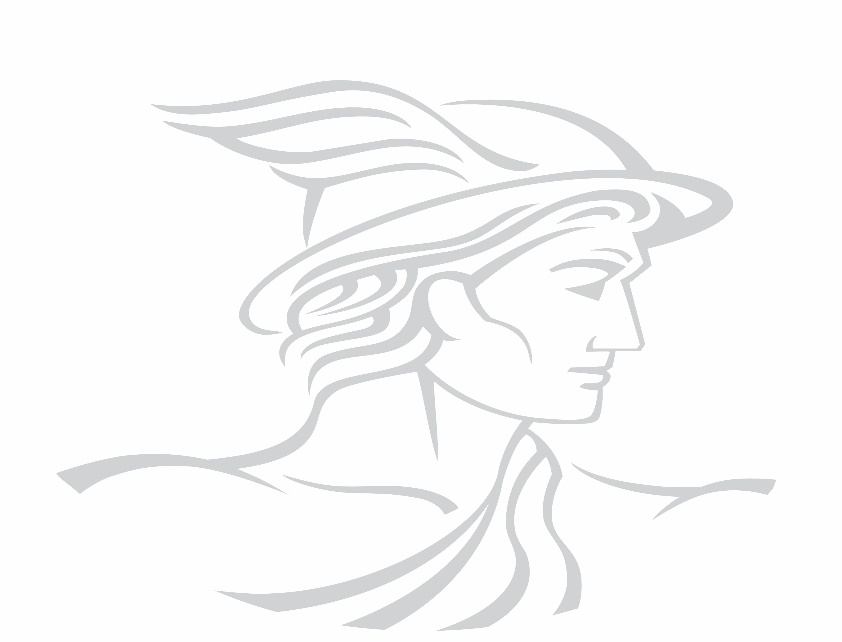 SOLICITUD DE PROPUESTASCódigo BCB: ANPE - P N° 058/2023-1CPRIMERA CONVOCATORIALa Paz, mayo de 2023PARTE IINFORMACIÓN GENERAL A LOS PROPONENTESSECCIÓN IGENERALIDADESNORMATIVA APLICABLE AL PROCESO DE CONTRATACIÓNEl proceso de contratación de obras se rige por el Decreto Supremo N° 0181, de 28 de junio de 2009, de las Normas Básicas del Sistema de Administración de Bienes y Servicios (NB-SABS), sus modificaciones y el presente Documento Base de Contratación (DBC).PROPONENTES ELEGIBLESEn esta convocatoria podrán participar únicamente los siguientes proponentes:Las personas naturales con capacidad de contratar;Empresas Constructoras nacionales; Asociaciones Accidentales de Empresas Constructoras nacionales;Asociaciones Civiles Sin Fines de Lucro legalmente constituidas (cuando su documento de constitución establezca su capacidad de ejecutar obras).ACTIVIDADES ADMINISTRATIVAS PREVIAS A LA PRESENTACIÓN DE PROPUESTASInspección PreviaEl proponente deberá realizar la inspección previa de manera presencial en la fecha, hora y lugar, establecidos en el presente DBC.En caso de que el proponente no realice dicha inspección se da por entendido que el mismo acepta todas las condiciones del proceso de contratación y las condiciones del contrato.Consultas escritas sobre el DBC. “No corresponde”Reunión Informativa de AclaraciónLa Reunión Informativa de Aclaración se realizará, en la fecha, hora y lugar señalados en el presente DBC, en la que los potenciales proponentes podrán expresar sus consultas sobre el proceso de contratación. La Reunión Informativa de aclaración también se realizará mediante el uso de reuniones virtuales, conforme a la fecha, hora y enlace de conexión señalados en el cronograma de plazos.Las solicitudes de aclaración, las consultas escritas y sus respuestas, deberán ser tratadas en la Reunión Informativa de Aclaración.Al final de la reunión, la entidad convocante entregará a cada uno de los potenciales proponentes asistentes o aquellos que así lo soliciten, copia o fotocopia del Acta de la Reunión Informativa de Aclaración, suscrita por los representantes de la Unidad Administrativa, Unidad Solicitante y los asistentes que así lo deseen, no siendo obligatoria la firma de estos últimos. El Acta de la Reunión Informativa de Aclaración deberá ser publicada en el SICOES. GARANTÍASDe acuerdo con lo establecido en el Parágrafo II del Artículo 20 de las NB-SABS, el proponente decidirá el tipo de garantía a presentar entre: Boleta de Garantía, Garantía a Primer Requerimiento o Póliza de Seguro de Caución a Primer Requerimiento.El proponente podrá realizar la presentación de manera física de uno de los tipos de garantía establecidos en el presente numeral u optar por el depósito a la cuenta corriente fiscal de titularidad del Tesoro General de la Nación (TGN) dispuesta en el presente DBC, en remplazo de la Garantía de Seriedad de Propuesta. Las garantías requeridas, de acuerdo con el objeto, son:Garantía de Seriedad de Propuesta. La entidad convocante, cuando lo requiera, podrá solicitar la presentación de la Garantía de Seriedad de Propuesta o depósito por este concepto equivalente al uno por ciento (1%) del precio referencial, sólo para contrataciones con Precio Referencial mayor a Bs200.000.- (DOSCIENTOS MIL 00/100 BOLIVIANOS). En caso de contratación por tramos o paquetes, la Garantía de Seriedad de Propuesta podrá ser solicitada, cuando el Precio Referencial del tramo o paquete sea mayor a Bs200.000.- (DOSCIENTOS MIL 00/100 BOLIVIANOS). La Garantía de Seriedad de Propuesta podrá ser presentada por el total de tramos o paquetes al que se presente el proponente; o por cada tramo o paquete. Garantía de Cumplimiento de Contrato. La entidad convocante solicitará la Garantía de Cumplimiento de Contrato equivalente al siete por ciento (7%) del monto del contrato. Cuando se tengan programados pagos parciales, en sustitución de la Garantía de Cumplimiento de Contrato, se podrá prever una retención del siete por ciento (7%) de cada pago.La sustitución de la Garantía de Cumplimiento de contrato se realizará, conforme las condiciones determinadas en el contrato y lo previsto en el inciso b) del parágrafo I del Artículo 21 de las NB-SABS. Garantía de Correcta Inversión de Anticipo. En caso de convenirse anticipo, el proponente deberá presentar una Garantía de Correcta Inversión de Anticipo, equivalente al cien por ciento (100%) del anticipo otorgado. El monto total del anticipo no deberá exceder el veinte por ciento (20%) del monto total del contrato.Garantía Adicional a la Garantía de Cumplimiento de Contrato de Obras. El proponente adjudicado, cuya propuesta económica esté por debajo del ochenta y cinco por ciento (85%) del Precio Referencial, deberá presentar una Garantía Adicional a la de Cumplimiento de Contrato, equivalente a la diferencia entre el ochenta y cinco por ciento (85%) del Precio Referencial y el valor de su propuesta económica.Ejecución de la Garantía de Seriedad de Propuesta. En caso de haberse solicitado la Garantía de Seriedad de Propuesta, ésta será ejecutada o el monto del depósito por este concepto se consolidará a favor de la entidad o del TGN, según corresponda, cuando:Se compruebe falsedad en la información declarada en el Formulario de Presentación de Propuesta (Formulario A-1);Para la suscripción del contrato, la documentación presentada por el proponente adjudicado, no respalde lo señalado en el Formulario de Presentación de Propuesta (Formulario A-1); El proponente adjudicado no presente, para la suscripción del contrato uno o más documentos señalados en el Formulario de Presentación de Propuesta (Formulario A-1), salvo que hubiese justificado oportunamente el retraso por causas de fuerza mayor, caso fortuito u otras causas debidamente justificadas y aceptadas por la Entidad;El proponente adjudicado desista, de manera expresa o tácita, de suscribir el contrato en el plazo establecido, salvo por causas de fuerza mayor, caso fortuito u otras causas debidamente justificadas y aceptadas por la Entidad.Devolución de la Garantía de Seriedad de PropuestaLa Garantía de Seriedad de Propuesta será devuelta a los proponentes en un plazo no mayor a cinco (5) días hábiles, computables a partir del día siguiente hábil de la:Notificación de la Resolución de Declaratoria Desierta;Notificación de la Resolución que resuelve el Recurso Administrativo de Impugnación, si existiese Recurso Administrativo de Impugnación, en contrataciones con montos mayores a Bs200.000.- (DOSCIENTOS MIL 00/100 BOLIVIANOS);Comunicación del proponente rehusando aceptar la solicitud de la entidad convocante sobre la extensión del periodo de validez de propuestas;Notificación de la Resolución de Cancelación del Proceso de Contratación;Notificación de la Resolución de Anulación del Proceso de Contratación, cuando la anulación sea hasta antes de la publicación de la convocatoria;Suscripción del Contrato con el proponente adjudicado.En caso del Depósito por concepto de Garantía de Seriedad de Propuesta, éste será devuelto, de acuerdo con las condiciones establecidas en el Artículo 18 del Reglamento de Contrataciones con Apoyo de Medios Electrónicos, a la cuenta que señale el proponente para el efecto. Dicha cuenta debe estar registrada en el RUPE.El tratamiento de ejecución y devolución de las Garantías de: Cumplimiento de Contrato, Adicional a la Garantía de Cumplimiento de Contrato de Obras y de Correcta Inversión de Anticipo, se establecerá en el Contrato.DESCALIFICACIÓN DE PROPUESTASLas causales de descalificación son:Incumplimiento a la declaración jurada del Formulario de Presentación de Propuesta (Formulario A-1);Cuando la propuesta técnica y/o económica no cumpla con las condiciones establecidas en el presente DBC;Cuando la propuesta económica exceda el Precio Referencial;Cuando producto de la revisión aritmética de la propuesta económica establecida en el Formulario B-1 (Presupuesto por Ítems y General de la Obra), existiera una diferencia absoluta superior al dos por ciento (2%), entre el monto total de la propuesta y el monto revisado por la Comisión de Calificación o el Responsable de Evaluación;Cuando el proponente no presente la Garantía de Seriedad de Propuesta, en contrataciones con Precio Referencial mayor a Bs200.000.- (DOSCIENTOS MIL 00/100 BOLIVIANOS), si ésta hubiese sido requerida;Cuando la Garantía de Seriedad de Propuesta o el Depósito por este concepto no cumpla con las condiciones establecidas en el presente DBC;Cuando el proponente presente dos o más alternativas en una misma propuesta;Cuando la propuesta contenga textos entre líneas, borrones y tachaduras;Cuando la propuesta presente errores no subsanables;Si para la suscripción del contrato, la documentación presentada por el proponente adjudicado, no respalde lo señalado en el Formulario de Presentación de Propuesta (Formulario A-1);Si para la suscripción del contrato la documentación solicitada, no fuera presentada dentro del plazo establecido para su verificación; salvo ampliación de plazo solicitado por el proponente adjudicado y aceptada por la entidad de acuerdo a lo previsto en el sub numeral 20.1 del presente DBC;Si para la suscripción del contrato, el proponente adjudicado no presente la Garantía Adicional a la Garantía de Cumplimiento de Contrato de Obras, cuando corresponda;Cuando el proponente adjudicado desista de forma expresa o tácita de suscribir el contrato.La descalificación de propuestas deberá realizarse única y exclusivamente por las causales señaladas precedentemente.CRITERIOS DE SUBSANABILIDAD Y ERRORES NO SUBSANABLESSe deberán considerar como criterios de subsanabilidad los siguientes:Cuando los requisitos, condiciones, documentos y formularios de la propuesta cumplan sustancialmente con lo solicitado en el presente DBC;Cuando los errores, sean accidentales, accesorios o de forma y que no inciden en la validez y legalidad de la propuesta presentada;Cuando la propuesta no presente aquellas condiciones o requisitos que no estén claramente señalados en el presente DBC; Cuando el proponente oferte condiciones superiores a las solicitadas en las Especificaciones Técnicas, siempre que estas condiciones no afecten el fin para el que fueron requeridas y/o se consideren beneficiosas para la Entidad.Los criterios señalados precedentemente no son limitativos, pudiendo el Responsable de Evaluación o la Comisión de Calificación considerar otros criterios de subsanabilidad.Cuando la propuesta contenga errores subsanables, éstos serán señalados en el Informe de Evaluación y Recomendación de Adjudicación o Declaratoria Desierta.Estos criterios podrán aplicarse también en la etapa de verificación de documentos para la suscripción de contrato.Se deberán considerar errores no subsanables, siendo objeto de descalificación, los siguientes:Ausencia de cualquier Formulario solicitado en el presente DBC, salvo el Formulario de Condiciones Adicionales (Formulario C-2), cuando el Método de Selección y Adjudicación sea el Precio Evaluado Más Bajo;Falta de firma del proponente en el Formulario de Presentación de Propuesta (Formulario A-1);Falta de la propuesta técnica o parte de ella;Falta de la propuesta económica o parte de ella;Falta de presentación de la Garantía de Seriedad de Propuesta, si esta hubiese sido solicitada;Cuando la Garantía de Seriedad de Propuesta fuese emitida en forma errónea o cuando el Depósito por este concepto fuese realizado en forma errónea;Cuando la Garantía de Seriedad de Propuesta sea girada o el Depósito por este concepto sea realizado por un monto menor al solicitado en el presente DBC, admitiéndose un margen de error que no supere el cero punto uno por ciento (0,1%); Cuando la Garantía de Seriedad de Propuesta sea girada por un plazo menor al solicitado en el presente DBC, admitiéndose un margen de error que no supere los dos (2) días calendario; Cuando se presente en fotocopia simple, la Garantía de Seriedad de Propuesta, si esta hubiese sido solicitada.DECLARATORIA DESIERTAEl RPA declarará desierta una convocatoria pública, de acuerdo con lo establecido en el artículo 27 de las NB-SABS.CANCELACIÓN, SUSPENSIÓN Y ANULACIÓN DEL PROCESO DE CONTRATACIÓNEl proceso de contratación podrá ser cancelado, anulado o suspendido hasta antes de la suscripción del contrato, a través de Resolución expresa, técnica y legalmente motivada, de acuerdo con lo establecido en el artículo 28 de las NB-SABS y el Reglamento de Contrataciones con Apoyo de Medios Electrónicos.RESOLUCIONES RECURRIBLESLos proponentes podrán interponer Recurso Administrativo de Impugnación, en procesos de contratación por montos mayores a Bs200.000.- (DOSCIENTOS MIL 00/100 BOLIVIANOS), únicamente contra las resoluciones establecidas en el inciso b) del parágrafo I del Artículo 90 de las NB-SABS; siempre que las mismas afecten, lesionen o puedan causar perjuicio a sus legítimos intereses, de acuerdo con lo regulado en el Capítulo VII del Título I de las NB-SABS.SECCIÓN IIPREPARACIÓN DE LAS PROPUESTASPREPARACIÓN DE PROPUESTASLas propuestas deben ser elaboradas conforme a los requisitos y condiciones establecidos en el presente DBC, utilizando los formularios incluidos en Anexos y su envió será por medio de la plataforma informática habilitada en el RUPE.DOCUMENTOS QUE DEBE PRESENTAR EL PROPONENTE Todos los Formularios de la propuesta, solicitados en el presente DBC, se constituirán en Declaraciones Juradas.Los documentos que deben presentar los proponentes son:Formulario de Presentación de Propuesta (Formulario A-1). Este formulario deberá consignar la firma (documento escaneado o documento firmado digitalmente); Formulario de Identificación del Proponente (Formulario A-2a o Formulario A-2b);Formulario de Presupuesto por Ítems y General de la Obra (Formulario B-1);Propuesta Técnica de acuerdo a lo solicitado en el DBC (Formulario C-1), y cuando corresponda el Formulario de Condiciones Adicionales (Formulario C-2);En caso de requerirse la Garantía de Seriedad de Propuesta, ésta deberá ser presentada en original, equivalente al uno por ciento (1%) del Precio Referencial de la contratación. La vigencia de esta garantía deberá exceder en treinta (30) días calendario al plazo de validez de la propuesta establecida en el numeral 11.3 del presente DBC, computables a partir de la apertura de propuestas y que cumpla con las características de renovable, irrevocable y de ejecución inmediata, emitida a nombre de la entidad convocante o Depósito por concepto de Garantía de Seriedad de Propuesta. En el caso de Asociaciones Accidentales, los documentos deberán presentarse diferenciando los que corresponden a la Asociación y los que corresponden a cada asociado.La documentación conjunta a presentar, es la siguiente:Formulario de Presentación de Propuesta (Formulario A-1). Este formulario deberá consignar la firma (documento escaneado o documento firmado digitalmente); Formulario de Identificación del Proponente (Formulario A-2c);Formulario de Presupuesto por Ítems y General de la Obra (Formulario B-1);Propuesta Técnica de acuerdo a lo solicitado en el DBC (Formulario C-1), y cuando corresponda el Formulario de Condiciones Adicionales (Formulario C-2);En caso de requerirse la Garantía de Seriedad de Propuesta, ésta deberá ser presentada en original, equivalente al uno por ciento (1%) del Precio Referencial de la contratación. La vigencia de esta garantía deberá exceder en treinta (30) días calendario al plazo de validez de la propuesta establecida en el numeral 11.3 del presente DBC, computables a partir de la apertura de propuestas y que cumpla con las características de renovable, irrevocable y de ejecución inmediata, emitida a nombre de la entidad convocante o Depósito por concepto de Garantía de Seriedad de Propuesta. Esta garantía o depósito podrá ser presentada o realizado por una o más empresas que conforman la Asociación Accidental.Cada asociado, en forma independiente deberá presentar el Formulario de Identificación de Integrantes de la Asociación Accidental (Formulario A-2d).La propuesta tendrá una validez de treinta (30) días calendario, desde la fecha fijada para la apertura de propuestas.El proponente además de adjuntar su propuesta económica escaneada deberá registrar en la plataforma informática del RUPE el precio total de la obra establecido en el Formulario B-1 (Presupuesto por Ítems y General de la Obra).Cuando exista diferencia entre el Precio Total registrado en la plataforma informática del RUPE y el precio total del Formulario B-1 (Presupuesto por Ítems y General de la Obra) escaneado, prevalecerá este último.SECCIÓN IIIPRESENTACIÓN Y APERTURA DE PROPUESTASPRESENTACIÓN DE PROPUESTASPresentación electrónica de propuestaEl Proponente debe autentificarse mediante sus credenciales de acceso al RUPE y seleccionar el proceso de contratación en el que desea participar según el CUCE.Una vez ingresado a la sección para la presentación de propuestas debe verificar los datos generales consignados y registrar la información establecida en el numeral 11 del presente DBC. Asimismo, y cuando corresponda, registrar el margen de preferencia conforme lo establecido en el inciso a) del parágrafo II, del Artículo 30 de las NB-SABS.Todos los documentos enviados y la información del precio de la obra son encriptados por el sistema y no podrán ser visualizados hasta que se realice la apertura de propuestas en la fecha y hora establecida en el cronograma de plazos del DBC.El proponente deberá aceptar las condiciones del sistema para la presentación de propuestas electrónicas y enviar su propuesta.Cuando en la presentación de propuestas electrónicas se haya considerado utilizar la Garantía de Seriedad de Propuesta, esta deberá ser presentada en sobre cerrado y con cinta adhesiva transparente sobre las firmas y sellos, dirigido a la entidad convocante, citando el Número de Proceso, el Código Único de Contrataciones Estatales (CUCE) y el objeto de la Convocatoria.	Cuando en la presentación de propuestas electrónicas se haya considerado utilizar el depósito por concepto de Garantía de Seriedad de Propuesta, éste deberá ser realizado al menos dos (2) horas antes de la conclusión del plazo para la presentación de propuestas, cuando sea realizado en días hábiles o prever la anticipación de un (1) día hábil en caso de ser realizado en días sábados, domingos o feriados, para una asociación adecuada a la presentación de la misma.Plazo, lugar y medio de presentación electrónicaLas propuestas electrónicas deberán ser registradas dentro del plazo (fecha y hora) fijado en el presente DBC.Se considerará que el proponente ha presentado su propuesta dentro del plazo, siempre y cuando:Esta haya sido enviada antes del vencimiento del cierre del plazo de presentación de propuestas y;La Garantía de Seriedad de Propuesta haya ingresado al recinto en el que se registra la presentación de propuestas hasta la fecha y hora límite establecida para el efecto. Las garantías podrán ser entregadas en persona o por correo certificado (Courier). En ambos casos, el proponente es responsable de que su garantía sea presentada dentro el plazo establecido.La presentación electrónica de propuestas se realizará a través del RUPE.Modificaciones y retiro de propuestas electrónicasLas propuestas electrónicas presentadas sólo podrán modificarse antes del plazo límite establecido para el cierre de presentación de propuestas.Para este propósito, el proponente deberá ingresar a la plataforma informática para la presentación de propuestas y efectuar el retiro de su propuesta a efectos de modificarla, ampliarla y/o subsanarla.La devolución de la Garantía de Seriedad de Propuesta será solicitada por el proponente por escrito. La entidad procederá con la devolución bajo constancia escrita y liberándose de cualquier responsabilidad. En caso del depósito, su devolución se realizará de conformidad con lo previsto en el Reglamento de Contrataciones con el Apoyo de Medios Electrónicos.El proponente que haya retirado su propuesta podrá realizar la presentación de una nueva propuesta, hasta antes del plazo límite para el cierre de presentación, establecido en el cronograma de plazos del DBC.Vencidos los plazos, las propuestas no podrán ser retiradas, modificadas o alteradas de manera alguna.APERTURA DE PROPUESTASInmediatamente después del cierre del plazo de presentación de propuestas, el Responsable de Evaluación o la Comisión de Calificación, procederá a la apertura de las propuestas en la fecha, hora y lugar señalados en el presente DBC.El Acto de Apertura será continuo y sin interrupción, donde se permitirá la participación de los proponentes o sus representantes, así como los representantes de la sociedad que quieran participar, de manera presencial o virtual según las direcciones (links) establecidos en la convocatoria.El acto se efectuará así se hubiese recibido una sola propuesta. En caso de no existir propuestas, el Responsable de Evaluación o la Comisión de Calificación, suspenderá el Acto de Apertura y recomendará al RPA, que la convocatoria sea declarada desierta.El Acto de Apertura comprenderá:Lectura de la información sobre el objeto de la contratación, las publicaciones realizadas y cuando corresponda, la nómina de proponentes que presentaron garantías físicas, según el Acta de Recepción.Apertura de todas las propuestas electrónicas recibidas dentro del plazo, para su registro en el Acta de Apertura. Cuando corresponda, se deberá realizar la apertura física del sobre que contenga la Garantía de Seriedad de Propuesta, salvo se haya optado por el Depósito por este concepto. Una vez realizada la apertura electrónica, todas las propuestas presentadas serán automáticamente desencriptadas por el sistema, para permitir a la entidad pública conocer la identidad de los proponentes y realizar la descarga de los documentos enviados por el proponente y el reporte electrónico.En caso de procesos de contratación por tramos o paquetes deberá descargar los documentos consignados por cada tramo o paquete.El sistema almacenará la fecha y hora de la apertura electrónica, así como la fecha y hora de la descarga de cada uno de los documentos enviados por el proponente.Dar a conocer públicamente el nombre de los proponentes y el precio total de sus propuestas económicas. En el caso de adjudicaciones por tramos o paquetes, se dará a conocer el precio de las propuestas económicas por cada tramo o paquete.Verificación de los documentos presentados por los proponentes, aplicando la metodología PRESENTÓ/NO PRESENTÓ, del Formulario V-1 correspondiente. En caso de adjudicaciones por tramos o paquetes se deberá registrar un Formulario V-1 por cada tramo o paquete.Cuando no se ubique algún formulario o documento requerido en el presente DBC, el Responsable de Evaluación o la Comisión de Calificación podrá solicitar al representante del proponente, señalar el lugar que dicho documento o información ocupa en la propuesta electrónica, caso contrario aceptar la falta del mismo, sin poder incluirlo. En ausencia del proponente o su representante, se registrará tal hecho en el Acta de Apertura.Adjuntar en el expediente del proceso el reporte electrónico, mismo que contendrá el nombre del proponente y el monto total de su oferta económica.Elaboración del Acta de Apertura, consignando las propuestas presentadas, que deberá ser suscrita por el Responsable de Evaluación o todos los integrantes de la Comisión de Calificación y por los representantes de los proponentes asistentes que deseen hacerlo, a quienes se les deberá entregar una copia o fotocopia del acta.Los proponentes que tengan observaciones deberán hacer constar las mismas en el acta.Durante el Acto de Apertura de propuestas no se descalificará a ningún proponente, siendo esta una atribución del Responsable de Evaluación o de la Comisión de Calificación en el proceso de evaluación.El Responsable de Evaluación o la Comisión de Calificación y los asistentes deberán abstenerse de emitir criterios o juicios de valor sobre el contenido de las propuestas.Concluido el Acto de Apertura, la nómina de proponentes será remitida por la Comisión de Calificación al RPA en forma inmediata, para efectos de eventual excusa.SECCIÓN IVEVALUACIÓN Y ADJUDICACIÓNEVALUACIÓN DE PROPUESTASLa entidad convocante, para la evaluación de propuestas podrá aplicar uno de los siguientes Métodos de Selección y Adjudicación:Calidad, Propuesta Técnica y Costo.Precio Evaluado Más BajoEVALUACIÓN PRELIMINARConcluido el acto de apertura, en sesión reservada, el Responsable de Evaluación o la Comisión de Calificación, determinará si las propuestas continúan o se descalifican, verificando el cumplimiento sustancial y la validez de los Formularios de la Propuesta; y cuando corresponda, la Garantía de Seriedad de Propuesta, utilizando el Formulario V-1 correspondiente.Se debe efectuar la validación de la Firma Digital de aquellas propuestas que no consignen la firma escaneada en el Formulario A-1 a efectos de verificar que dicho documento ha sido firmado digitalmente. El Responsable de Evaluación o la Comisión de Calificación deberá utilizar las herramientas informáticas que disponga el sistema, la entidad pública o la disponible en el siguiente sitio web: validar.firmadigital.boMÉTODO DE SELECCIÓN Y ADJUDICACIÓN CALIDAD, PROPUESTA TÉCNICA Y COSTO “No aplica este Método”.MÉTODO DE SELECCIÓN Y ADJUDICACIÓN PRECIO EVALUADO MÁS BAJOEvaluación de la Propuesta EconómicaErrores AritméticosEn el Formulario V-2 (Evaluación de la Propuesta Económica) se corregirán los errores aritméticos, verificando la información del Formulario de Presupuesto por Ítems y General de la Obra (Formulario B-1) de cada propuesta, considerando lo siguiente:Cuando exista discrepancia entre los montos indicados en numeral y literal, prevalecerá el literal.Cuando exista diferencia entre el precio unitario señalado en el Formulario de Presupuesto por Ítems y General de la Obra y el total de un ítem que se haya obtenido multiplicando el precio unitario por la cantidad de unidades, prevalecerá el precio unitario cotizado para obtener el monto correcto.Si la diferencia entre el valor leído de la propuesta y el monto ajustado por revisión aritmética (MAPRA) establecido en el Formulario V-2, es menor o igual al dos por ciento (2%), se ajustará la propuesta; caso contrario la propuesta será descalificada. Si el monto ajustado por revisión aritmética superara el Precio Referencial, la propuesta será descalificada.El monto resultante producto de la revisión aritmética, denominado Monto Ajustado por Revisión Aritmética (MAPRA) deberá ser registrado en la cuarta columna del Formulario V-2.En caso de que producto de la revisión, no se encuentre errores aritméticos el precio de la propuesta o valor leído de la propuesta  deberá ser trasladado a la cuarta columna (MAPRA) del Formulario V-2.Margen de PreferenciaUna vez efectuada la corrección de los errores aritméticos, a las propuestas que no fuesen descalificadas, cuando corresponda, se aplicará los márgenes de preferencia.De los márgenes de preferencia para Empresas Constructoras Unipersonales, Empresas Constructoras o Asociaciones Accidentales detallados en el inciso a) del parágrafo II, del Artículo 30 de las NB-SABS, se aplicará solamente uno (1).Se aplicará el Margen de Preferencia de acuerdo con lo siguiente:Precio AjustadoEl Precio Ajustado, se determinará aplicando la siguiente fórmula:Dónde:								Precio ajustado a efectos de calificación		Monto Ajustado por Revisión aritmética		Factor de ajusteEl resultado del  de cada propuesta será registrado en la última columna del Formulario V-2.Para las propuestas electrónicas la Comisión de Calificación podrá considerar los datos del Reporte Electrónico como un apoyo para la elaboración del Formulario V-2.Determinación de la Propuesta con el Precio Evaluado Más BajoUna vez efectuada la corrección de los errores aritméticos, y cuando corresponda, aplicados los márgenes de preferencia, De la última columna del formulario V-2 se seleccionará la propuesta con el	 menor valor, el cual corresponderá a la propuesta con el Precio Evaluado Más Bajo.Excepcionalmente, en caso de existir un empate entre dos o más propuestas, prevalecerá la propuesta que se haya presentado primero.Evaluación de la Propuesta TécnicaLa propuesta con el Precio Evaluado Más Bajo, se someterá a la evaluación de la propuesta técnica, aplicando la metodología CUMPLE/NO CUMPLE utilizando el Formulario V-3. En caso de cumplir, el Responsable de Evaluación o la Comisión de Calificación recomendará su adjudicación, cuyo monto adjudicado corresponderá al valor real de la propuesta (MAPRA). Caso contrario se procederá a su descalificación y a la evaluación de la segunda propuesta con el Precio Evaluado Más Bajo, incluida en la última columna del Formulario V-2 y así sucesivamente.CONTENIDO DEL INFORME DE EVALUACIÓN Y RECOMENDACIÓNEl Informe de Evaluación y Recomendación de Adjudicación o Declaratoria Desierta, deberá contener mínimamente lo siguiente:Nómina de los proponentes;Cuadros de evaluación; Detalle de errores subsanables, cuando corresponda;Causales para la descalificación de propuestas, cuando corresponda;Recomendación de Adjudicación o Declaratoria Desierta;Otros aspectos que el Responsable de Evaluación o la Comisión de Calificación, considere pertinentes.ADJUDICACIÓN O DECLARATORIA DESIERTAEl RPA, recibido el informe de evaluación y recomendación de adjudicación o declaratoria desierta y dentro del plazo fijado en el cronograma de plazos, emitirá la adjudicación o declaratoria desierta.En caso de que el RPA solicite al Responsable de Evaluación o a la Comisión de Calificación la complementación o sustentación del informe, podrá autorizar la modificación del cronograma de plazos a partir de la fecha establecida para la emisión de la Adjudicación o Declaratoria Desierta. El nuevo cronograma de plazos deberá ser publicado en el SICOES.Si el RPA, recibida la complementación o sustentación del Informe de Evaluación y Recomendación de Adjudicación o Declaratoria Desierta, decidiera bajo su exclusiva responsabilidad, apartarse de la recomendación, deberá elaborar un informe fundamentado dirigido a la MAE y a la Contraloría General del Estado.Para contrataciones mayores a Bs200.000 (DOSCIENTOS MIL 00/100 BOLIVIANOS) el RPA deberá adjudicar o declarar desierta la contratación, mediante Resolución expresa, para contrataciones menores o iguales a dicho monto la entidad determinará el documento de adjudicación o declaratoria desierta.El Documento o Resolución de Adjudicación o Declaratoria Desierta será motivada y contendrá mínimamente la siguiente información:Nómina de los participantes y precios ofertados;Los resultados de la calificación;Identificación del (de los) proponente (s) adjudicado (s), cuando corresponda;Causales de descalificación, cuando corresponda;Causales de Declaratoria Desierta, cuando corresponda.El Documento o Resolución de Adjudicación o Declaratoria Desierta será notificada a los proponentes de acuerdo con lo establecido en el artículo 51 de las NB-SABS. La notificación, deberá incluir copia de la Resolución y del Informe de Evaluación y Recomendación de Adjudicación o Declaratoria Desierta. En contrataciones hasta Bs200.000 (DOSCIENTOS MIL 00/100 BOLIVIANOS), el documento de adjudicación o declaratoria desierta deberá ser publicado en el SICOES, para efectos de comunicación. SECCIÓN VSUSCRIPCIÓN Y MODIFICACIONES AL CONTRATOSUSCRIPCIÓN DE CONTRATOLa entidad convocante deberá establecer el plazo de entrega de documentos, que no deberá ser menor a cuatro (4) días hábiles, para contrataciones hasta Bs200.000.- (DOSCIENTOS MIL 00/100 BOLIVIANOS), computables a partir del día siguiente hábil de su notificación y para contrataciones mayores a Bs200.000.- (DOSCIENTOS MIL 00/100 BOLIVIANOS), el plazo de entrega de documentos será computable a partir del día siguiente hábil al vencimiento del plazo para la interposición de Recursos Administrativos de Impugnación.Si el proponente adjudicado presentase los documentos antes del plazo otorgado, el proceso deberá continuar.	En caso que el proponente adjudicado justifique, oportunamente, el retraso en la presentación de uno o más documentos requeridos para la formalización de la contratación, por causas de fuerza mayor, caso fortuito u otras causas debidamente justificadas y aceptadas por la entidad, se deberá ampliar el plazo de presentación de documentos.El proponente adjudicado deberá presentar, para la suscripción de contrato, los originales o fotocopias legalizadas de los documentos señalados en el Formulario de Presentación de Propuesta (Formulario A-1), excepto aquella documentación cuya información se encuentre consignada en el Certificado del RUPE.En caso de convenirse anticipo, el proponente adjudicado deberá presentar la Garantía de Correcta Inversión de Anticipo, equivalente al cien por ciento (100%) del anticipo solicitado, dentro de los plazos previstos en el Contrato. Cuando su propuesta económica esté por debajo del ochenta y cinco por ciento (85%) del Precio Referencial, el proponente adjudicado deberá presentar la Garantía Adicional a la Garantía de Cumplimiento de Contrato, equivalente a la diferencia entre el ochenta y cinco por ciento (85%) del Precio Referencial y el valor de la propuesta económica adjudicada. Las entidades públicas deberán verificar la autenticidad del Certificado RUPE presentado por el proponente adjudicado, ingresando el código de verificación del Certificado en el SICOES.	Cuando el proponente adjudicado desista de forma expresa o tácita de suscribir el Contrato, su propuesta será descalificada, procediéndose a la revisión de la siguiente propuesta mejor evaluada. En caso de que la justificación del desistimiento expreso no sea por causas de fuerza mayor, caso fortuito u otras causas debidamente justificadas y aceptadas por la entidad, además, se consolidará el depósito o se ejecutará su Garantía de Seriedad de Propuesta, si esta hubiese sido solicitada y se informará al SICOES, en cumplimiento al inciso c) del Artículo 49 de las NB-SABS.  El desistimiento expreso se efectivizará con la recepción de la carta de desistimiento remitida por el proponente adjudicado. El desistimiento tácito se efectivizará una vez concluido el plazo de presentación de documentos para la suscripción del contrato, sin que el proponente adjudicado haya justificado su retraso.	Si la entidad notificara la adjudicación vencido el plazo de la validez de la propuesta, el proponente adjudicado podrá expresar su voluntad de continuar con el proceso de contratación; en caso de no pronunciarse o rechazar de manera expresa la adjudicación se efectivizará la descalificación de la propuesta por desistimiento, no correspondiendo su registro en el SICOES como impedido, ni la consolidación del depósito o la ejecución de la Garantía de Seriedad de Propuesta, si esta hubiese sido solicitada.		Si producto de la revisión efectuada para la suscripción del contrato los documentos presentados por el adjudicado no cumplan con las condiciones requeridas, no se considerará desistimiento, por lo que no corresponde el registro en el SICOES como impedido; sin embargo, corresponderá la descalificación de la propuesta y la ejecución de la Garantía de Seriedad de Propuesta o la consolidación del depósito en favor de la Entidad, si esta hubiese sido solicitada.	En los casos que se necesite ampliar plazos, el RPA deberá autorizar la modificación del cronograma de plazos a partir de la fecha de emisión del documento de adjudicación.MODIFICACIONES AL CONTRATOLa entidad contratante podrá introducir modificaciones que considere estrictamente necesarias en la obra, que estarán sujetas a la aceptación expresa del Contratista. Las modificaciones al contrato podrán efectuarse utilizando cualquiera de las siguientes modalidades:Orden de TrabajoLa Orden de Trabajo se aplica cuando se realiza un ajuste o redistribución de cantidades de obra, siempre que no existan modificaciones del precio de contrato, ni plazos en el mismo, ni se introduzcan ítems nuevos (no considerados en el proceso de contratación), ni se afecte el objeto del contrato.Estas órdenes serán emitidas por la entidad o a solicitud de esta mediante carta expresa o en el Libro de Órdenes aperturado para tal efecto.Una Orden de Trabajo no debe modificar las características sustanciales del diseño de la obra.Orden de CambioLa Orden de Cambio se aplica cuando la modificación a ser introducida implica una modificación del precio del contrato y/o plazos del mismo, donde se pueden introducir modificación de volúmenes de obra (no considerados en el proceso), sin dar lugar al incremento de los precios unitarios, ni creación de nuevos ítems de obra.Una Orden de Cambio no debe modificar las características sustanciales del diseño. El incremento o disminución del monto del contrato, mediante Orden de Cambio (una o varias sumadas), tiene como límite el cinco por ciento (5%) del monto del contrato principal.La Orden de Cambio deberá tener número correlativo y fecha, debiendo ser elaborada con los sustentos técnicos y de financiamiento. La Orden de Cambio será firmada por la misma autoridad (o su reemplazante si fuese el caso) que firmó el contrato principal.Esta Orden de Cambio no deberá ejecutarse en tanto no sea suscrita por las partes contratantes.Contrato ModificatorioEl Contrato Modificatorio se aplica cuando la modificación a ser introducida implica una modificación en las características sustanciales del diseño, el cual puede dar lugar a una modificación del precio del contrato y/o plazos del mismo, donde se pueden introducir ítems nuevos (no considerados en el proceso), sin dar lugar al incremento de los precios unitarios.Si fuese necesaria la creación de nuevos ítems (volúmenes o cantidades no previstas), los precios unitarios deberán ser consensuados entre las partes, no se podrán incrementar los porcentajes en lo referido a Costos Indirectos, ni actualizar precios considerados en otros ítems de la propuesta.El Contrato Modificatorio deberá tener número correlativo y fecha, debiendo ser elaborado con los sustentos técnicos y de financiamiento. El Contrato Modificatorio deberá ser firmado por la misma autoridad (o su reemplazante si fuese el caso) que firmó el contrato principal.El Contrato Modificatorio no deberá ejecutarse en tanto no sea suscrito por las partes contratantes.Sumados el o los contratos modificatorios y las órdenes de cambio no deberán exceder el diez por ciento (10%) del monto del contrato principal.SUBCONTRATACIÓNCuando la entidad haya definido la posibilidad de la subcontratación y el proponente lo haya previsto en su propuesta, el contratista podrá realizar las subcontrataciones necesarias hasta el veinticinco por ciento (25%) del monto total del contrato, que le permitan dar cumplimiento a la ejecución del mismo, conforme lo establece el artículo 87 bis de las NB-SABS. ENTREGA DE OBRALa entrega de obra deberá efectuarse cumpliendo con las condiciones establecidas en el Contrato suscrito y de sus partes integrantes, sujetas a la conformidad por el Responsable de Recepción o la Comisión de Recepción de la entidad contratante.CIERRE DEL CONTRATO Y PAGOUna vez efectuada la recepción definitiva de la obra por la Comisión de Recepción o el Responsable de Recepción y emitida el Acta de Recepción definitiva, la Unidad Administrativa, efectuará el cierre del contrato, verificando el cumplimiento de las demás estipulaciones del contrato suscrito y emitirá el Certificado de Cumplimiento de Contrato. Los pagos por la construcción de obra se realizarán previa conformidad de la entidad convocante y entrega de factura por parte del Contratista.En las contrataciones de personas naturales, en ausencia de la nota fiscal (factura), la entidad convocante deberá retener los montos de obligaciones tributarias, para su posterior pago al Servicio de Impuestos Nacionales.GLOSARIO DE TÉRMINOSActa de Recepción Definitiva de la Obra: Es el documento suscrito por el Responsable de Recepción o la Comisión de Recepción, en el que se establece que la obra ha sido concluida cumpliendo con las condiciones técnicas a entera satisfacción de la Entidad. Certificado de Cumplimiento de Contrato: Es el documento extendido por la entidad contratante a favor del Contratista, que oficializa el cumplimiento del contrato. Deberá contener como mínimo los siguientes datos: Objeto del contrato, monto contratado y plazo de entrega, subcontratos autorizados si hubieran.Convocante: Es la entidad pública que convoca la realización de obras.Contratante: Es la entidad pública que contrata la realización de obras.Contratista: Es la persona natural o jurídica que, en virtud del contrato, contrae la obligación de ejecutar una obra civil específica, de acuerdo con las especificaciones técnicas, propuesta, plazo y monto detallados en un documento, relacionándolo contractualmente con la entidad contratante.Contrato: Es el acuerdo de naturaleza administrativa suscrito entre el contratante y el contratista, para construir, completar, reparar o mantener una obra. Es un acto por el cual el Contratante le entrega a un contratista la ejecución de una obra pública, la cual debe ejecutarse conforme determina el Documento Base de Contratación.Defecto: Es cualquier parte de la Obra que no ha sido completada conforme al Contrato. Desistimiento: Renuncia expresa o tácita del proponente adjudicado, para suscribir el Contrato.Especificaciones Técnicas: Son las que definen las características y condiciones técnicas de la obra que el contratante requiere ejecutar por intermedio del Contratista, en términos de calidad y cantidad.Fecha de conclusión de la obra: Es la fecha efectiva de conclusión de la obra, certificada por la entidad, en la que se emite el Acta de Recepción Definitiva de la Obra firmada por el Responsable de Recepción o la Comisión de Recepción.Fiscal de Obra: Es el profesional, funcionario de planta de la entidad contratante, o persona natural o jurídica contratada específicamente para representarla en la ejecución de una obra. Legalmente es la persona que en representación del Contratante toma las definiciones que fuesen necesarias en la ejecución de la obra.Gerente: Es el profesional responsable de la coordinación y ejecución de los aspectos administrativos y financieros del proyecto. Materiales: Son todos los suministros e insumos, incluyendo elementos consumibles que utilizará el Contratista para ser incorporados a la obra.Metodología: Es la descripción del método constructivo que empleará el proponente para ejecutar la obra, incluyendo una descripción amplia y detallada de cada tarea o actividad a realizar.Modificación de Obras: Es el reemplazo o cambio parcial de las tareas o actividades programadas en la ejecución de una obra, por tareas o actividades nuevas o extraordinarias. Son actividades incorporadas o agregadas a la obra para llegar a un mejor término de la obra contratada, pero cuyas características son diferentes a las especificaciones técnicas contenidas en el Documento Base de Contratación original.Obra Similar: Es aquélla que la entidad ha definido especificando las características que distinguen a esta obra de otras. Se pueden considerar como obras similares, aquéllas que tengan particularidades semejantes y que cuenten con un número determinado de ítems significativos similares.Obras: Es todo aquello que el Contratista debe construir y entregar al Contratante según el contrato y las Especificaciones Técnicas. Obra Pública: Es la infraestructura construida por el Estado, directamente o en virtud de un contrato, cuya finalidad es el bien público.Omisión: Significa la falta de presentación de documentos, o la ausencia de validez de cualquier documento que no cumpla con las condiciones requeridas por el Convocante.Plazo de Ejecución de Obra: Es el tiempo computado desde el inicio de la obra hasta la recepción provisional.Período de Corrección de Defectos: Es el período en el cual el Contratista deberá corregir los defectos notificados. La duración del período la establece el encargado de supervisar la Obra.Personal Técnico Clave: Es el equipo de profesionales comprometidos por el Contratista, responsables de la correcta ejecución de la obra.Planos Generales: Son el resultado de los diseños, que a una escala adecuada definen la ubicación, formas y medidas de la obra a realizar. Deben ser aprobados como parte del Diseño Final de la Obra por la instancia correspondiente.Planos de Detalle: Son el resultado de los diseños a escala adecuada que definen la construcción, de las piezas o las partes del proyecto, contenido en los planos generales.Monto del Contrato: Es el precio establecido en la Resolución de Adjudicación, plasmado en el contrato que puede ser modificado con posterioridad, de conformidad con las disposiciones del Contrato.Precio Unitario: Es el conjunto de costos directos e indirectos, que reflejan el precio de una actividad o ítem de obra.Propuesta: Son los documentos requeridos en un proceso de contratación completados y entregados por el Proponente a la Entidad Convocante, que contienen la oferta económica y forma de ejecución de la obra a construir.Proponente: Es la persona jurídica que muestra interés en participar en un proceso de contratación.  En una segunda instancia, es la persona jurídica que presenta una propuesta dentro del proceso de contratación.Proponente Nacional: Persona jurídica constituida en Bolivia y cuya mayoría de capital sea de titularidad de personas naturales bolivianas, reflejándose en la dirección y control de la persona jurídica.Residente de la Obra: Es el profesional que representa al contratista en la obra. Es el responsable de la conducción técnica de la construcción de la obra.Superintendente de la Obra: Es el profesional que representa al Contratista en la obra. Es el responsable de la conducción técnica de la construcción de la obra.Sitio de la Obra: Es el área de emplazamiento de la obra a ejecutar.PARTE IIINFORMACIÓN TÉCNICA DE LA CONTRATACIÓNCONVOCATORIA Y DATOS GENERALES DE LA CONTRATACIÓN(*) Los plazos del proceso de contratación se computarán a partir del día siguiente hábil de la publicación en el SICOES.ESPECIFICACIONES TÉCNICAS Y CONDICIONES REQUERIDAS PARA LA OBRA A CONTRATARLas especificaciones técnicas requeridas son:PARTE IIIANEXO 1FORMULARIO A-1 PRESENTACIÓN DE PROPUESTA(Para Personas Naturales, Empresas Nacionales o Asociaciones Accidentales)A nombre de (Nombre del proponente) a la cual represento, remito la presente propuesta, declarando expresamente mi conformidad y compromiso de cumplimiento conforme con los siguientes puntos:I.- De las Condiciones del ProcesoDeclaro cumplir estrictamente la normativa de la Ley N° 1178, de Administración y Control Gubernamentales, lo establecido en las NB-SABS y el presente DBC.Declaro no tener conflicto de intereses para el presente proceso de contratación.Declaro que como proponente no me encuentro en las causales de impedimento establecidas en el Artículo 43 de las NB-SABS para participar en el proceso de contratación.Declaro y garantizo haber examinado el DBC, así como los Formularios para la presentación de la propuesta, aceptando sin reservas todas las estipulaciones de dichos documentos y la adhesión al texto del contrato.Declaro respetar el desempeño de los servidores públicos asignados, por la entidad convocante, al proceso de contratación y no incurrir en relacionamiento que no sea a través de medio escrito, salvo en los actos de carácter público y exceptuando las consultas efectuadas al encargado de atender consultas, de manera previa a la presentación de propuestas. Declaro la veracidad de toda la información proporcionada y autorizo mediante la presente, para que en caso de ser adjudicado, cualquier persona natural o jurídica, suministre a los representantes autorizados de la entidad convocante, toda la información que requieran para verificar la documentación que presento. En caso de comprobarse falsedad en la misma, la entidad convocante tiene el derecho a descalificar la presente propuesta y ejecutar la Garantía de Seriedad de Propuesta o la consolidación del Depósito, si ésta fuese presentada, sin perjuicio de lo dispuesto en normativa específica.Declaro la autenticidad de las garantías presentadas en el proceso de contratación, autorizado su verificación en las instancias correspondientes.Me comprometo a denunciar, posibles actos de corrupción en el presente proceso de contratación, en el marco de lo dispuesto por la Ley N° 974 de Unidades de Transparencia.Acepto a sola firma de este documento, que todos los Formularios presentados se tienen por suscritos.II.- De la Presentación de DocumentosEn caso ser adjudicado, para la suscripción de contrato me comprometo a presentar la siguiente documentación en original o fotocopia legalizada, salvo aquella documentación cuya información se encuentre consignada en el Certificado del RUPE misma que no será presentada, aceptando que el incumplimiento es causal de descalificación de la propuesta. En caso de Asociaciones Accidentales, la documentación conjunta a presentar es la señalada en los incisos a), e), h), i) y j).Certificado RUPE que respalde la información declarada en la propuesta.Carnet de Identidad para personas naturales.Documento de constitución de la empresa.Matrícula de Comercio actualizada, excepto para proponentes cuya normativa legal inherente a su constitución así lo prevea.  Poder General amplio y suficiente del Representante Legal del proponente con facultades para presentar propuestas y suscribir contratos, inscrito en el Registro de Comercio, ésta inscripción podrá exceptuarse para otros proponentes cuya normativa legal inherente a su constitución así lo prevea. Aquellas Empresas Unipersonales que no acrediten un Representante Legal no deberán presentar este Poder.Certificado de Inscripción en el Padrón Nacional de Contribuyentes (NIT) válido y activo, salvo lo previsto en el sub numeral 24.3 del presente DBC.Certificado de No Adeudo por Contribuciones al Seguro Social Obligatorio de Largo Plazo y al Sistema Integral de Pensiones, excepto personas naturales. En el caso de empresas unipersonales, que no cuenten con dependientes, deberá presentar el Formulario de Inscripción de Empresas Unipersonales sin Dependientes - FIEUD.Garantía de Cumplimiento de Contrato equivalente al siete por ciento (7%) del monto del contrato. En el caso de Asociaciones Accidentales esta garantía podrá ser presentada por una o más empresas que conforman la Asociación, siempre y cuando cumpla con las características de renovable, irrevocable y de ejecución inmediata; emitida a nombre de la Entidad convocante. Cuando se tengan programados pagos parciales, en sustitución de esta garantía, se podrá prever una retención del siete por ciento (7%) de cada pago. Garantía Adicional a la Garantía de Cumplimiento de Contrato de Obras, conforme lo establecido en el inciso c), del Artículo 21 de las NB-SABS.Testimonio de Contrato de Asociación Accidental.Documentación requerida en las especificaciones técnicas y/o condiciones técnicas:Respaldos de la información declarada en el Formulario C-1a: Experiencia General y Específica del proponente.Respaldos de la información declarada en el Formulario C-1b: Formación académica y experiencia del Personal clave.(Firma del proponente, propietario o representante legal del proponente) (Nombre completo)FORMULARIO A-2aIDENTIFICACIÓN DEL PROPONENTE (Para Personas Naturales)FORMULARIO A-2bIDENTIFICACIÓN DEL PROPONENTE (Para Empresas Nacionales y Asociaciones sin fines de Lucro)En caso de Asociaciones Civiles sin Fines de Lucro deberá llenar los datos que corresponda según su naturaleza institucional.FORMULARIO A-2cIDENTIFICACIÓN DEL PROPONENTE(Para Asociaciones Accidentales)FORMULARIO A-2d IDENTIFICACIÓN DE INTEGRANTES DE LA ASOCIACIÓN ACCIDENTAL (En el caso de que la Asociación Accidental esté conformada por una Asociación Civil Sin Fin de Lucro no deberá ser llenada la información respecto a la Matrícula de Comercio).ANEXO 2FORMULARIOS REFERENCIALESDocumentos de la Propuesta EconómicaFormulario B-1 		Presupuesto por Ítems y General de la ObraDocumento de la Propuesta TécnicaFormulario C-1 Propuesta técnicaCronograma de Ejecución de Obra.Organigrama.Número de frentes de trabajo a utilizar.Anexo al Formulario B-1: Análisis de Precios Unitarios.Formulario C-1a: Experiencia del proponente.Formulario C-1b: Formación Académica y experiencia del Personal Clave del Proponente.Formulario C-1c: Maquinaria y equipo mínimo.Formularios de verificación, evaluación y calificación de propuestasFormulario V-1a	 Evaluación Preliminar (Para Personas Naturales y Empresas)Formulario V-1b	 Evaluación Preliminar (Asociaciones Accidentales)Formulario V-2	 Evaluación de la Propuesta EconómicaFormulario V-3	 Evaluación de la Propuesta TécnicaFormulario V-4	 Resumen de la Evaluación Técnica y EconómicaFORMULARIO B-1PRESUPUESTO POR ÍTEMS Y GENERAL DE LA OBRA(En bolivianos)ANEXO AL FORMULARIO B-1ANÁLISIS DE PRECIOS UNITARIOSFORMULARIO C-1PROPUESTA TÉCNICAANEXOS AL FORMULARIO C-1FORMULARIO C-1aEXPERIENCIA DEL PROPONENTE FORMULARIO C-1bFORMACIÓN Y EXPERIENCIA DEL PERSONAL(Cargo a desempeñar del personal propuesto)(Firma del Profesional Propuesto)(Nombre completo del Profesional Propuesto)FORMULARIO C-1cMAQUINARIA Y EQUIPO MÍNIMOFORMULARIO C-2CONDICIONES ADICIONALES (NO APLICA EN EL PRESENTE PROCESO DE CONTRATACIÓN)FORMULARIO V-1aEVALUACIÓN PRELIMINAR(Para Personas Naturales y Empresas)FORMULARIO V-1bEVALUACIÓN PRELIMINAR(Para Asociaciones Accidentales)FORMULARIO V-2EVALUACIÓN DE LA PROPUESTA ECONÓMICA(*) En caso de no evidenciarse errores aritméticos el monto leído de la propuesta  debe trasladarse a la casilla Monto Ajustado por Revisión Aritmética FORMULARIO V-3 EVALUACIÓN DE LA PROPUESTA TÉCNICA FORMULARIO V-4 RESUMEN DE LA EVALUACIÓN TÉCNICA Y ECONÓMICA(NO APLICA EN EL PRESENTE PROCESO DE CONTRATACIÓN)ANEXO 3MODELO DE CONTRATO PARA LA CONTRATACIÓN DE OBRASMOdelo de contrato sano-dlabs n° 66/2023cuce: 23-0951-00-_______Contrato Administrativo de “Obra de Mejoramiento del Piso 18 del Edificio Principal del BCB”, sujeto al tenor de las siguientes cláusulas:CLÁUSULA PRIMERA.- (PARTES) Las partes contratantes son:El BANCO CENTRAL DE BOLIVIA, con Número de Identificación Tributaria (NIT) 1016739022, con domicilio en la calle Ayacucho esquina Mercado s/n de la zona Central, en la ciudad de La Paz – Bolivia, representado legalmente por Pavel Alex Pérez Armata con Cédula de Identidad Nº 3336972 expedida en La Paz, como Gerente de Administración de acuerdo a su designación efectuada mediante Acción de Personal N° 1290/2022 de 7 de octubre de 2022, y lo dispuesto en el artículo 12 del Reglamento Específico del Sistema de Administración de Bienes y Servicios (RE-SABS) del Banco Central de Bolivia (BCB), aprobado mediante Resolución de Directorio N° 147/2015 de 18 de agosto de 2015, sus modificaciones y la Resolución PRES – GAL N° 19/2022 de 5 de septiembre de 2022, que en adelante se denominará la ENTIDAD.____________, empresa legalmente constituida y existente conforme a la legislación boliviana, con registro actualizado en el Servicio Plurinacional de Registro de Comercio (SEPREC) N° ________ (Matricula Anterior: ________), inscrita en el Padrón Nacional de Contribuyentes con NIT ____________, con domicilio en la __________________________________de la Zona de _________ de la ciudad de _______ - Bolivia, representada legalmente por ____________________________, con Cédula de Identidad N° _________, expedida en la ciudad de __________, conforme al Testimonio de Poder Nº ____/____ de ____de _______ de 20__, otorgado ante el (la) Notario (a)__________________, Notaría de Fe Pública Nº ___ del Distrito Judicial de _________, en adelante denominada el CONTRATISTA.La ENTIDAD y el CONTRATISTA en su conjunto se denominarán las PARTES.CLÁUSULA SEGUNDA.- (ANTECEDENTES DEL CONTRATO) La ENTIDAD, mediante convocatoria pública bajo la modalidad de Apoyo Nacional a la Producción y Empleo – ANPE-P N° __/__ en proceso realizado bajo las normas y regulaciones de contratación establecidas en el Decreto Supremo N° 0181 de 28 de junio de 2009, de las Normas Básicas del Sistema de Administración de Bienes y Servicios NB-SABS y el Documento Base de Contratación (DBC), convocó en fecha __ de __ de 2023 a personas naturales y jurídicas con capacidad de contratar, para la ejecución de la obra de mejoramiento del piso 18 del Edificio Principal del BCB con CUCE: ____, bajo los términos del Documento Base de Contratación (DBC).Concluido el proceso de calificación, el Responsable del Proceso de Contratación de Apoyo Nacional a la Producción y Empleo (RPA), en base al Informe de Calificación y Recomendación de Adjudicación de la Comisión de Calificación, ___ de __ de ________ de 2023, resolvió adjudicar la ejecución de la obra de mejoramiento del piso 18 del Edificio Principal del BCB, al CONTRATISTA, mediante Resolución GADM - GAL N° __/2023 de __ de __ de  2023, al cumplir su propuesta con todos los requisitos establecidos en el DBC.CLÁUSULA TERCERA.- (LEGISLACIÓN APLICABLE) El presente Contrato se celebra exclusivamente al amparo de las siguientes disposiciones:Constitución Política del Estado de 7 de febrero de 2009.Ley Nº 1178, de 20 de julio de 1990, de Administración y Control     Gubernamentales.Ley del Presupuesto General del Estado aprobado para la gestión y su reglamentación.Decreto Supremo Nº 0181 de 28 de junio de 2009, de las Normas  Básicas del Sistema de Administración de Bienes y Servicios (NB-SABS) y sus modificaciones.Reglamento Específico del Sistema de Administración de Bienes y Servicios (RE-SABS) del Banco Central de Bolivia (BCB), aprobado mediante Resolución de Directorio N° 147/2015 de 18 de agosto de 2015 y sus modificaciones.Demás disposiciones relacionadas directamente con las normas anteriormente mencionadas.CLÁUSULA CUARTA.- (OBJETO Y CAUSA) El CONTRATISTA se compromete y obliga por el presente Contrato, a ejecutar todos los trabajos necesarios para la ejecución de la obra de mejoramiento del piso 18 del Edificio Principal del BCB, ubicado en la calle Ayacucho esquina Mercado de la ciudad de La Paz, que se constituye en el objeto del contrato hasta su acabado completo, con estricta y absoluta sujeción a las condiciones, precio, dimensiones, regulaciones, obligaciones, especificaciones, tiempo de ejecución estipulado y características técnicas establecidas en el presente contrato y en los documentos que forman parte del mismo, que en adelante se denominará la OBRA, para mejorar la funcionalidad de los ambientes y preservar su estado de conservación. Los Ítems de la OBRA son los siguientes:A fin de garantizar la correcta ejecución y conclusión de la OBRA, el CONTRATISTA se obliga a ejecutar el trabajo de acuerdo con los documentos emergentes del proceso de contratación y propuesta adjudicada. CLÁUSULA QUINTA.- (PLAZO DE EJECUCIÓN) El CONTRATISTA ejecutará y entregará la OBRA satisfactoriamente concluida, en estricto acuerdo con lo previsto en la propuesta adjudicada, los planos del diseño, las especificaciones técnicas y el Cronograma de Ejecución de OBRA en el plazo de cuarenta (40) días calendario, que serán computados a partir de la fecha establecida en la Orden de Proceder, expedida por el SUPERVISOR por orden de la ENTIDAD.El plazo de ejecución de la OBRA, establecido en la presente cláusula, podrá ser ampliado por lo previsto en este Contrato.Si el último día de plazo de entrega coincide con un día no hábil (sábado, domingo o feriado) este será trasladado al siguiente día hábil administrativo.CLÁUSULA SEXTA.- (MONTO Y FORMA DE PAGO) El monto total propuesto y aceptado por ambas partes para la ejecución del objeto del presente contrato es de Bs___ (________ __/100 Bolivianos).El pago será paralelo al progreso de la obra, a este fin el CONTRATISTA presentará al SUPERVISOR, conforme la periodicidad que se establezca para el efecto, certificado o planilla de avance de obra debidamente firmado, documento que consignará todos los trabajos ejecutados a los precios unitarios establecidos.El SUPERVISOR, dentro de los tres (3) días hábiles siguientes, después de recibir en versión definitiva el certificado o planilla de pago indicará por escrito su aprobación (mediante Informe Técnico) o devolverá el certificado o planilla de avance de obra para que se enmienden los motivos de rechazo, debiendo el CONTRATISTA, en este último caso, realizar las correcciones necesarias y volver a presentar el certificado, con la nueva fecha.El certificado o planilla de avance de obra aprobado por el SUPERVISOR (mediante Informe Técnico), con la fecha de aprobación, será remitido al FISCAL DE OBRA, quien luego de tomar conocimiento del mismo, dentro del término de tres (3) días hábiles subsiguientes a su recepción lo devolverá al SUPERVISOR si requiere aclaraciones o lo enviará a la dependencia pertinente de la ENTIDAD para el pago, con la firma y fecha respectivas.En dicha dependencia se expedirá la orden de pago dentro del plazo máximo de cinco (5) días hábiles computables desde su recepción.El pago de cada certificado o planilla de avance de obra se realizará dentro de los treinta (30) días hábiles siguientes a la fecha de remisión del FISCAL DE OBRA a la dependencia prevista de la ENTIDAD, para el pago. El CONTRATISTA, recibirá el pago del monto certificado menos las deducciones que correspondiesen.CLÁUSULA SÉPTIMA.- (DOCUMENTOS DEL CONTRATO) Para cumplimiento del presente Contrato, forman parte del mismo los siguientes documentos: - 	Documento Base de Contratación. 	-	Especificaciones Técnicas.-	Propuesta Adjudicada.-	Documento de Adjudicación, Resolución GADM – GAL N° ___________N° __/___ de __ de ___ de ___. -	Poder del Representante Legal de CONTRATISTA, Testimonio de Poder N° ___/___ de __ de ___ de ___, cuando corresponda-	Formulario de Requerimiento de Servicios - Preventivo N° __ de __ de ___ de ___.-	Garantías.-	Escritura Pública de Constitución, cuando corresponda.-	Certificado RUPE N° ___ de __ de ____.-	Certificados de No Adeudo por Contribuciones al Seguro Social Obligatorio de Largo Plazo y al Sistema Integral de Pensiones.    Contrato de Asociación Accidental, cuando corresponda.CLÁUSULA OCTAVA.- (GARANTÍAS)8.1.	El CONTRATISTA garantiza la correcta y fiel ejecución del presente CONTRATO en todas sus partes con la  _____ N° ___, emitida por _______ el __ de ___ de ___, a favor de la ENTIDAD, por Bs_____ (____ 00/100 Bolivianos), equivalente al siete por ciento (7%) del monto total del Contrato, con vigencia hasta el _____, de ______de______ hasta las _____. (Dependiendo de la Garantía presentada por el Contratista)(Cuando la propuesta económica este por debajo del ochenta y cinco por ciento (85%) del Precio referencial, deberá adicionarse un texto que haga referencia a la Garantía Adicional a la Garantía de Cumplimiento de Contrato de Obras).8.2.	Garantía Adicional a la Garantía de Cumplimiento de Contrato: El CONTRATISTA garantiza la correcta y fiel ejecución del presente CONTRATO de forma adicional con la ____ N° ___, emitida por _______ el __ de ___ de ___, a favor de la ENTIDAD, por Bs_____ (____ 00/100 Bolivianos), equivalente a la diferencia entre el ochenta y cinco por ciento (85%) del precio referencial y el valor de su propuesta económica, con vigencia hasta el _____, de ______de______hasta las _____. A sólo requerimiento de la ENTIDAD, el importe de la (s) garantía (s) citada (s) anteriormente será (n) ejecutada (s) en caso de incumplimiento contractual incurrido por el CONTRATISTA, sin necesidad de ningún trámite o acción judicial.Si se procediera a la Recepción Definitiva de la Obra, hecho que se hará constar mediante el Acta correspondiente, suscrita por ambas partes CONTRATANTES, dicha (s) garantía (s) será (n) devuelta (s), de acuerdo al numeral 25.3 de la Cláusula Vigésima Quinta.EL CONTRATISTA, tiene la obligación de mantener actualizada (s) la (s) Garantía (s) prevista (s) en la presente Cláusula, cuantas veces lo requiera el SUPERVISOR. El SUPERVISOR llevará el control directo de la vigencia de la (s) garantía (s) en cuanto al monto y plazo.El CONTRATISTA podrá solicitar al SUPERVISOR la sustitución de la Garantía de Cumplimiento de Contrato, misma que será equivalente al 7% del monto de ejecución restante de la OBRA al momento de la solicitud, siempre y cuando se hayan cumplido las siguientes condiciones a la fecha de la solicitud:Se alcance un avance físico de la OBRA de al menos setenta por ciento (70%);Las especificaciones de la OBRA y las condiciones del contrato, hayan sido ejecutadas sin retraso atribuible al CONTRATISTA de acuerdo al Cronograma de Ejecución de Obra.(Por ejemplo, de establecerse un avance físico del 80% de acuerdo a las condiciones señaladas, el Contratista podrá solicitar el cambio de la Garantía de Cumplimiento de Contrato por un 7% del 20% del monto que falta por ejecutar que corresponde al 1,4% del monto total del contrato)El SUPERVISOR en base a la solicitud del CONTRATISTA deberá emitir informe sobre la solicitud de sustitución de la garantía un plazo no mayor a tres (3) días hábiles dirigiendo el mismo al FISCAL DE OBRA quien, en un plazo no mayor a (2) días hábiles, aceptará o rechazará la solicitud realizada por el CONTRATISTA. En caso de aceptar la solicitud de sustitución de la garantía, el FISCAL DE OBRA remitirá a la Unidad Administrativa de la ENTIDAD la solicitud de sustitución y antecedentes a efectos de que se realice la sustitución por única vez de la garantía contra entrega de una nueva garantía. Las garantías establecidas en el presente contrato, estarán bajo custodia de la Unidad Administrativa de la ENTIDAD, lo cual no exime la responsabilidad del SUPERVISOR.(Esta cláusula se agregará sólo en contrataciones sujetas a pagos parciales, cuando la entidad haya optado por utilizar estas retenciones en lugar de la garantía de cumplimiento de contrato)OCTAVA.- (RETENCIONES POR PAGOS PARCIALES) El CONTRATISTA acepta expresamente, que la ENTIDAD retendrá el siete por ciento (7%) de cada pago parcial, para constituir la Garantía de Cumplimiento de Contrato. El importe de las retenciones en caso de cualquier incumplimiento contractual incurrido por el CONTRATISTA, quedará en favor de la ENTIDAD, sin necesidad de ningún trámite o acción judicial, a su sólo requerimiento.Si se procediera a la Recepción Definitiva de la Obra, hecho que se hará constar mediante el Acta correspondiente, suscrita por ambas partes contratantes, estas retenciones serán reintegradas.CLÁUSULA NOVENA.- (ANTICIPO) Después de ser suscrito el Contrato la ENTIDAD, a solicitud expresa del CONTRATISTA, podrá otorgarle un anticipo que no deberá exceder el veinte por ciento (20%) del monto total del contrato, el cual podrá ser desembolsado en uno o más desembolsos, contra entrega de una Garantía de Correcta Inversión de Anticipo por el cien por ciento (100%) del monto a ser desembolsado. El importe del anticipo será descontado en cada pago del Certificado o Planilla de Avance de Obra, hasta cubrir el monto total anticipo.El CONTRATISTA deberá solicitar el Anticipo adjuntando en su solicitud la correspondiente Garantía de Correcta Inversión de Anticipo por el 100% del monto solicitado en el plazo de cinco (5) días hábiles, computables a partir del día siguiente hábil de la suscripción del presente Contrato, caso contrario se dará por Anticipo no solicitado.El importe de la garantía podrá ser cobrado por la ENTIDAD en caso de que el CONTRATISTA no haya iniciado la obra dentro de los cinco (5) días calendario establecidos al efecto, o en caso de que no cuente con el personal y equipos necesarios para la realización de la obra estipulada en el contrato, una vez iniciado éste.Esta garantía original, podrá ser sustituida periódicamente por otra garantía, cuyo valor deberá ser la diferencia entre el monto otorgado y el monto descontado por planillas. Las garantías substitutivas deberán mantener su vigencia en forma continua y hasta la amortización total del anticipoEl SUPERVISOR llevará el control directo de la vigencia y validez de esta garantía, en cuanto al monto y plazo, a efectos de requerir su ampliación al CONTRATISTA, o solicitar a la ENTIDAD su ejecución.CLÁUSULA DÉCIMA.- (DOMICILIO A EFECTOS DE NOTIFICACIÓN) Cualquier aviso o notificación que tengan que darse las partes bajo este Contrato y que no estén referidas a trabajos en la obra misma, será enviada por escrito:Al CONTRATISTA: En _____________.A la ENTIDAD: En su Edificio Principal ubicado en la calle Ayacucho esquina Mercado S/N, zona Central de la ciudad de La Paz – Bolivia.CLÁUSULA DÉCIMA PRIMERA.- (ESTIPULACIONES SOBRE IMPUESTOS) Correrá por cuenta del CONTRATISTA el pago de todos los impuestos vigentes en el país a la fecha de presentación de la propuesta.CLÁUSULA DÉCIMA SEGUNDA.- (FACTURACIÓN) El CONTRATISTA emitirá la factura correspondiente a favor de la ENTIDAD una vez que cada certificado o planilla de avance de obra y Certificado o Planilla de Liquidación Final haya sido aprobada por el SUPERVISOR. En caso de que no sea emitida la factura respectiva, la ENTIDAD no hará efectivo el pago del certificado o planilla.CLÁUSULA DÉCIMA TERCERA.- (CUMPLIMIENTO DE LEYES LABORALES) El CONTRATISTA deberá dar estricto cumplimiento a la legislación laboral y social vigente en el Estado Plurinacional de Bolivia.El CONTRATISTA será responsable y deberá mantener a la ENTIDAD exonerada contra cualquier multa o penalidad de cualquier tipo o naturaleza que fuera impuesta por causa de incumplimiento o infracción de dicha legislación laboral o social.El CONTRATISTA, deberá cumplir con todas las leyes, decretos, reglamentos y demás disposiciones vigentes y dar estricto cumplimiento a toda la legislación laboral y social vigente, en relación a su personal. Está obligada a proveer a sus trabajadores de ropa de trabajo y equipo de protección personal en cumplimiento al Decreto Supremo N° 0108 y la Resolución Ministerial N° 527/09 de fecha 10 de agosto de 2009, aspecto que será verificado por el SUPERVISOR en coordinación con la Subgerencia de Gestión de Riesgos.CLÁUSULA DÉCIMA CUARTA.- (DERECHOS DEL CONTRATISTA) El CONTRATISTA, tiene el derecho de plantear los reclamos que considere correctos, por cualquier omisión de la ENTIDAD, por falta de pago de la obra ejecutada o por cualquier otro aspecto consignado en el presente Contrato.Tales reclamos deberán ser planteados por escrito y de forma documentada, al SUPERVISOR, con copia al FISCAL DE OBRA, hasta treinta (30) días hábiles posteriores al suceso que motivó el reclamo, transcurrido este plazo el CONTRATISTA no podrá presentar reclamo alguno. El SUPERVISOR no atenderá reclamos presentados fuera del plazo establecido.El SUPERVISOR, dentro del lapso impostergable de diez (10) días hábiles, de recibido el reclamo, analizará y emitirá su informe de recomendación al FISCAL DE OBRA, para que éste en el plazo de diez (10) días hábiles, pueda aceptar o rechazar la recomendación, que será comunicada de manera escrita al CONTRATISTA.  Dentro de este plazo, el FISCAL DE OBRA podrá solicitar las aclaraciones respectivas.En caso que el reclamo sea complejo el FISCAL DE OBRA podrá, en el plazo adicional de cinco (5) días hábiles, solicitar el análisis del reclamo y del informe de recomendación a las dependencias técnica, financiera o legal, según corresponda, a objeto de dar respuesta.En caso de que el SUPERVISOR no emita el informe de recomendación dentro del plazo correspondiente, el FISCAL DE OBRA deberá analizar el reclamo y comunicar su decisión de forma escrita al CONTRATISTA. El FISCAL DE OBRA, en razón al incumplimiento de las funciones del SUPERVISOR procederá a realizar la llamada de atención respectiva por negligencia.Todo proceso de respuesta a reclamo, no deberá exceder los veinticinco (25) días hábiles, computables desde la recepción del reclamo por el SUPERVISOR.CLÁUSULA DÉCIMA QUINTA.- (SUBCONTRATACIÓN) No se aceptará subcontratación en el presente Contrato.CLÁUSULA DÉCIMA SEXTA.- (MODIFICACIÓN AL CONTRATO) La modificación de obras objeto del presente Contrato podrá efectuarse siempre que se sujete a la aplicación del artículo 89 del Decreto Supremo Nº 0181 de 28 de junio de 2009, de las Normas Básicas del Sistema de Administración de Bienes y Servicios y cuando no afecten la esencia del presente Contrato.En el marco legal citado precedentemente, el SUPERVISOR con conocimiento de la ENTIDAD, puede ordenar las modificaciones a través de los siguientes instrumentos:Mediante una Orden de Trabajo: Cuando la modificación esté referida a un ajuste o redistribución de cantidades de obra, sin que ello signifique cambio sustancial en el diseño de la obra, en las condiciones o en el monto del Contrato. Estas órdenes serán emitidas por el SUPERVISOR, mediante carta expresa, siempre en procura de un eficiente desarrollo y ejecución de la obra. La emisión de Órdenes de Trabajo, no deberán dar lugar a la emisión posterior de Orden de Cambio para el mismo objeto.Mediante Orden de Cambio: La orden de cambio se aplicará cuando la modificación a ser introducida implique una modificación del precio del contrato o plazos del mismo, donde se pueden introducir modificación de volúmenes o cantidades de obra (no considerados previamente), sin dar lugar al incremento de los precios unitarios, ni crear nuevos ítems. Una orden de cambio no puede modificar las características sustanciales del diseño. El documento denominado Orden de Cambio, será elaborado con los sustentos técnicos y de financiamiento (disponibilidad de recursos), por el SUPERVISOR y será puesto a conocimiento y consideración del FISCAL DE OBRA, quien con su recomendación a la ENTIDAD para el procesamiento de su emisión. La Orden de Cambio será firmada por la misma autoridad que firmó el contrato original.En el caso de suspensión de los trabajos, el SUPERVISOR elaborará una Orden de Cambio.Mediante Contrato Modificatorio: Sólo en caso extraordinario en que la obra deba ser complementada o por otras circunstancias de Fuerza Mayor o Caso Fortuito que determinen una modificación significativa en el diseño de la obra y que signifique un decremento o incremento independiente a la emisión de Ordenes de Cambio, el SUPERVISOR podrá formular el documento de sustento técnico-financiero que establezca las causas y razones por las cuales debiera ser suscrito este documento.Los precios unitarios producto de creación de nuevos ítems deberán ser consensuados entre la ENTIDAD y el CONTRATISTA, no se podrán incrementar los porcentajes en lo referido a Costos Indirectos. En el caso que signifique una disminución en la obra, deberá concertarse previamente con el CONTRATISTA, a efectos de evitar reclamos posteriores. El SUPERVISOR, será responsable por la elaboración de las Especificaciones Técnicas de los nuevos ítems creados. El informe de recomendación y antecedentes deberán ser cursados por el SUPERVISOR al FISCAL DE OBRA, quien luego de su análisis y con su recomendación enviará a la ENTIDAD, para el procesamiento de su informe técnico y posterior remisión para la emisión del informe legal y formulación del Contrato, antes de su suscripción, considerando lo establecido en el artículo 89 de las NB-SABS. El Contrato Modificatorio será firmado por la misma autoridad que firmó el contrato original.Se debe tener presente que cuando además de realizarse Órdenes de Cambio se realicen Contratos Modificatorios, sumados no deberán exceder el diez por ciento (10%) del monto del presente Contrato.La Orden de Trabajo, Orden de Cambio o Contrato Modificatorio, deben ser emitidos y suscritos de forma previa a la ejecución de los trabajos por parte del CONTRATISTA, en ninguno de los casos constituye un documento regularizador de procedimiento de ejecución de obra, excepto en casos de emergencia declarada para el lugar de emplazamiento de la obra. En todos los casos son responsables por los resultados de la aplicación de los instrumentos de modificación descritos, el FISCAL DE OBRA, SUPERVISOR y CONTRATISTA.CLÁUSULA DÉCIMA SÉPTIMA.- (CESIÓN) El CONTRATISTA bajo ningún título podrá: ceder, transferir, subrogar, total o parcialmente este Contrato.En caso excepcional, emergente de causa de fuerza mayor, caso fortuito o necesidad pública, procederá la cesión o subrogación del contrato total o parcialmente previa la aprobación de la MAE, bajo los mismos términos y condiciones del presente contrato.CLÁUSULA DÉCIMA OCTAVA.- (MULTAS) El CONTRATISTA se obliga a cumplir con el cronograma y el plazo de entrega establecido en el presente Contrato, caso contrario el CONTRATISTA será multado con el siguiente régimen de multas:El CONTRATISTA está obligado a cumplir con el cronograma y el plazo de entrega establecido en el Contrato, la demora en la entrega de la OBRA será multada con el uno por ciento (1%) del monto total del Contrato, por cada día calendario de retraso en la fecha definida para la Recepción Provisional y Recepción Definitiva, según corresponda. Por cambio del personal clave propuesto por el CONTRATISTA se aplicará una multa del uno por ciento (1%) del monto total del contrato. Por cada llamada de atención al CONTRATISTA que sea realizada por el SUPERVISOR DE OBRA se aplicará una multa del uno por ciento (1%) del monto total del Contrato. Por la ausencia verificada del personal clave propuesto por el CONTRATISTA se aplicará una multa del cero punto cinco por ciento (0.5%) del monto total del contrato por cada día calendario.De establecer el SUPERVISOR que la multa por mora es del veinte por ciento (20%) del monto total del Contrato, comunicará oficialmente esta situación a la ENTIDAD a efectos del procesamiento de la resolución del Contrato, si corresponde, conforme a lo estipulado en la cláusula de terminación de contrato.En todos los casos de resolución de contrato por causas atribuibles al CONTRATISTA, la ENTIDAD no podrá cobrar multas que excedan el veinte por ciento (20%) del monto total del contrato.Las multas serán cobradas mediante descuentos establecidos expresamente por el SUPERVISOR, bajo su directa responsabilidad, en el Certificado o Planilla de Avance de Obra, sin perjuicio de que la ENTIDAD ejecute la garantía de Cumplimiento de Contrato y/o proceda al resarcimiento de daños y perjuicios por medio de la acción coactiva fiscal por la naturaleza del Contrato, conforme lo establecido en el art. 47 de la Ley 1178.CLAUSULA DÉCIMA NOVENA.- (SUSPENSIÓN DE TRABAJOS) La ENTIDAD está facultada para suspender temporalmente los trabajos en la obra en cualquier momento, por motivos de fuerza mayor, caso fortuito y/o convenientes a los intereses del Estado, para lo cual notificará al CONTRATISTA por escrito, por intermedio del SUPERVISOR, con una anticipación de cinco (5) días calendario, excepto en los casos de urgencia por alguna emergencia imponderable. Esta suspensión puede ser parcial o total. Asimismo, el SUPERVISOR podrá ordenar la suspensión temporal de la obra por condiciones meteorológicas excepcionalmente desfavorables, por la inseguridad total de las obras o de una parte de las mismas o si se presentan situaciones de Fuerza Mayor. Esta suspensión puede ser parcial o total. En este caso, cuando el trabajo fuera totalmente suspendido por más de quince (15) días calendario y la(s) actividad(es) suspendida(s) se encontrará en la ruta crítica del cronograma vigente, el número de días en que los trabajos se encuentren suspendidos se añadirá al plazo del CONTRATO, a cuyo efecto el SUPERVISOR preparará la respectiva Orden de Cambio. Para efectos de la elaboración de la Orden de Cambio, se computarán los costos a partir de transcurridos los quince (15) días calendario establecidos para el efecto. También el CONTRATISTA puede comunicar al SUPERVISOR o a la ENTIDAD, la suspensión o paralización temporal de los trabajos en la obra, por causas atribuibles a la ENTIDAD que afecten al CONTRATISTA en la ejecución de la OBRA. Si los trabajos se suspenden parcial o totalmente por negligencia del CONTRATISTA en observar y cumplir correctamente condiciones de seguridad para el personal o para terceros o por incumplimiento de las órdenes impartidas por el SUPERVISOR o por inobservancia de las prescripciones del Contrato, el tiempo que los trabajos permanezcan suspendidos, no merecerá ninguna ampliación de plazo para la entrega de la Obra. CLAUSULA VIGÉSIMA.- (CAUSAS DE FUERZA MAYOR Y/O CASO FORTUITO) Con el fin de exceptuar al CONTRATISTA de determinadas responsabilidades por mora durante la vigencia del presente contrato, el SUPERVISOR tendrá la facultad de calificar las causas de fuerza mayor y/o caso fortuito u otras causas debidamente justificadas, que pudieran tener efectiva consecuencia sobre la ejecución del CONTRATO. Se entenderá por hechos de Fuerza Mayor, Caso Fortuito u otras causas debidamente justificas, como aquellos eventos imprevisibles o inevitables que se encuentren fuera del control y voluntad de las partes. Los hechos de Fuerza Mayor, Caso Fortuito u otras causas debidamente justificas, incluyen y no se limitan a: incendios, inundaciones, desastres naturales, conmociones civiles, huelgas, bloqueos y/o revoluciones. En ningún caso y bajo ninguna circunstancia, se considerará como causa de Fuerza Mayor el mal tiempo que no sea notablemente fuera de lo común en el área de ejecución de la Obra, por cuanto el CONTRATISTA ha tenido que prever este hecho al proponer su cronograma ajustado, en el período de movilización.Asimismo, tampoco se considerarán como fuerza mayor o caso fortuito, las demoras en la entrega en la obra de los materiales, equipos e implementos necesarios, por ser obligación del CONTRATISTA tomar y adoptar todas las previsiones necesarias para evitar demoras por dichas contingencias. Para que cualquiera de estos hechos puedan constituir justificación de impedimento o demora en el cumplimiento de lo previsto en el Cronograma de trabajos en obra, de manera obligatoria y justificada el CONTRATISTA deberá solicitar al FISCAL DE OBRA la emisión de un certificado de constancia de la existencia del hecho de fuerza mayor, caso fortuito u otras causas debidamente justificadas, dentro de los tres (3) días hábiles de ocurrido el hecho, para lo cual deberá presentar todos los respaldos necesarios que acrediten su solicitud y la petición concreta en relación al impedimento de la ejecución de la obra. El FISCAL DE OBRA en el plazo de dos (2) días hábiles deberá emitir el certificado de constancia de la existencia del hecho de fuerza mayor, caso fortuito u otras causas debidamente justificadas o rechazar la solicitud de su emisión de manera fundamentada. En caso de aceptación expresa se procederá a modificar la fecha prevista para la conclusión de trabajos o realizar la ampliación de plazo o la exención del pago de penalidades, según corresponda. En caso de que la ampliación sea procedente, el plazo será extendido mediante una Orden de Cambio procesada conforme se ha estipulado en la Cláusula Décima Sexta.CLÁUSULA VIGÉSIMA PRIMERA.- (TERMINACIÓN DEL CONTRATO) El presente contrató concluirá bajo una de las siguientes causas:Por Cumplimiento de Contrato: De forma ordinaria, tanto la ENTIDAD, como el CONTRATISTA, darán por terminado el presente Contrato, una vez que ambas partes hayan dado cumplimiento a todas las condiciones y estipulaciones contenidas en él, lo cual se hará constar por escrito.Por Resolución del Contrato: Es la forma extraordinaria de terminación del contrato que procederá únicamente por las siguientes causales:A requerimiento del CONTRATANTE, por causales atribuibles al CONTRATISTA:Por incumplimiento en la iniciación de la obra, si emitida la Orden de Proceder demora más de quince (15) días calendario en movilizarse a la zona de los trabajos.Disolución del CONTRATISTA.Por quiebra declarada del CONTRATISTA.Por incumplimiento en la movilización en OBRA, de acuerdo al Cronograma.Por incumplimiento injustificado del Cronograma de Ejecución de Obra sin que el CONTRATISTA adopte medidas necesarias y oportunas para recuperar su demora y asegurar la conclusión de la OBRA dentro del plazo vigente.Por negligencia reiterada en tres (3) oportunidades en el cumplimiento de las especificaciones, planos, o de instrucciones escritas del SUPERVISOR.De manera optativa cuando el monto de la multa acumulada alcance el diez por ciento (10%) del monto total del contrato.De manera obligatoria cuando el monto de la multa acumulada alcance el veinte por ciento (20%) del monto total del contrato.A requerimiento del CONTRATISTA, por causales atribuibles al CONTRATANTE:Si apartándose de los términos del Contrato, el CONTRATANTE pretende efectuar aumento o disminución en las cantidades de obra sin la emisión de la necesaria Orden de Cambio.Si apartándose de los términos del Contrato, el CONTRATANTE pretende efectuar modificaciones a las especificaciones técnicas.Por incumplimiento injustificado en el pago parcial o total por más de cuarenta y cinco (45) días calendario computados a partir de la fecha de entrega de la OBRA.Por instrucciones injustificadas emanadas del CONTRATANTE para la suspensión de la ejecución de la obra por más de treinta (30) días calendario. Reglas aplicables a la Resolución: Para procesar la Resolución del Contrato por cualquiera de las causales señaladas, la ENTIDAD o el CONTRATISTA darán aviso escrito mediante carta notariada, a la otra parte, de su intención de resolver el CONTRATO, estableciendo claramente la causal que se aduce. Si dentro de los diez (10) días hábiles siguientes de la fecha de notificación, se enmendaran las fallas, se normalizará el desarrollo de los trabajos y se tomaran las medidas necesarias para continuar normalmente con las estipulaciones del Contrato y el requirente de la Resolución, expresa por escrito su conformidad a la solución, el aviso de intención de resolución será retirado.En caso contrario, si al vencimiento del término de los diez (10) días hábiles no existe ninguna respuesta, el proceso de resolución continuará a cuyo fin la ENTIDAD o el CONTRATISTA, según quién haya requerido la resolución del contrato, notificará mediante carta notariada a la otra parte, que la resolución del contrato se ha hecho efectiva. Esta carta dará lugar a que: cuando la resolución sea por causales imputables al CONTRATISTA se consolide en favor de la ENTIDAD la Garantía de Cumplimiento de Contrato y la Garantía Adicional a la de Cumplimiento de Contrato o las retenciones por este concepto, manteniéndose pendiente de ejecución la garantía de correcta Inversión del Anticipo si se hubiese otorgado anticipo hasta que se efectué la conciliación de saldos, si aún la vigencia de dicha garantía lo permite, caso contrario si la vigencia está a finalizar y no se amplía, será ejecutada con cargo a esa liquidación.El SUPERVISOR a solicitud de la ENTIDAD, procederá a establecer y certificar los montos reembolsables al CONTRATISTA por concepto de trabajos satisfactoriamente ejecutados y de los materiales, equipamiento e instalaciones temporales aptos para su utilización en la prosecución de los trabajos si corresponde.En este caso no se reconocerá al CONTRATISTA gastos de desmovilización de ninguna naturaleza. Con base en la planilla o certificado de cómputo final de volúmenes de obra, materiales, equipamiento, e instalaciones temporales, emitida por el SUPERVISOR, el CONTRATISTA preparará la planilla o Certificado Final, estableciendo saldos en favor o en contra para su respectivo pago o cobro de las garantías pertinentes.Solo en caso que la resolución no sea originada por negligencia del CONTRATISTA éste tendrá derecho a una evaluación de los gastos proporcionales que demande el levantamiento de la instalación de faenas para la ejecución de la obra y los compromisos adquiridos por el CONTRATISTA para su equipamiento contra la presentación de documentos probatorios y certificados.Por causas de fuerza mayor o caso fortuito que afecten al CONTRATANTE o al CONTRATISTA.Si en cualquier momento antes de la terminación de la ejecución del contrato, el CONTRATISTA, se encontrase con situaciones no atribuibles a su voluntad, por causas de fuerza mayor, caso fortuito u otras causas debidamente justificadas, que imposibilite el cumplimiento de sus obligaciones en relación a la ejecución o conclusión de la obra, comunicará por escrito su intención de resolver el contrato.La ENTIDAD, previa evaluación y aceptación de la solicitud, mediante carta notariada dirigida al CONTRATISTA, suspenderá la ejecución y resolverá el Contrato total o parcialmente. A la entrega de dicha comunicación oficial de resolución, el CONTRATISTA suspenderá la ejecución del contrato de acuerdo a las instrucciones escritas que al efecto emita la ENTIDAD.Asimismo, si la ENTIDAD se encontrase con situaciones no atribuibles a su voluntad, por causas de fuerza mayor, caso fortuito o considera que la continuidad de la relación contractual va en contra los intereses del Estado, comunicará por escrito la suspensión de la ejecución del contrato y resolverá el CONTRATO total o parcialmente.El CONTRATISTA conjuntamente con el SUPERVISOR, procederán con la medición del trabajo ejecutado hasta la fecha de suspensión, el avalúo de los materiales en obra que pudieran ser empleados posteriormente, la evaluación de los compromisos que el CONTRATISTA tuviera pendiente por compra y otros debidamente documentados.Asimismo, el SUPERVISOR liquidará los costos proporcionales que demandase el levantamiento de las instalaciones, desmovilización de maquinaria / equipo y algunos otros gastos que a juicio del SUPERVISOR fueran considerados sujetos a reembolso.Con estos datos el SUPERVISOR elaborará la planilla de medición final para el correspondiente pago, en caso que corresponda.CLÁUSULA VIGÉSIMA SEGUNDA.- (SOLUCIÓN DE CONTROVERSIAS) En caso de surgir controversias sobre los derechos y obligaciones u otros aspectos propios de la ejecución del presente contrato, las PARTES acudirán a la jurisdicción prevista en el ordenamiento jurídico para los contratos administrativos.CLÁUSULA VIGÉSIMA TERCERA.- (FISCALIZACIÓN Y SUPERVISIÓN) La fiscalización y supervisión del presente contrato considera lo siguiente:FISCALIZACIÓN: Los trabajos materia del presente Contrato estarán sujetos a la FISCALIZACIÓN permanente de la ENTIDAD, quien nombrará al FISCAL DE OBRA, el FISCAL tendrá las siguientes funciones:Exigir a través del Supervisor el cumplimiento del presente Contrato.Exigir el buen uso de los recursos asignados a la OBRA.Tomar conocimiento y en su caso pedir aclaraciones pertinentes sobre los certificados o planillas de avance de obra aprobados por el SUPERVISOR.Representar a la ENTIDAD en la toma de decisiones que fuesen necesarias en la ejecución de la OBRA.Conocer el proyecto y la obra a profundidad, así como los documentos que forman parte de él, al objeto de tener un concepto claro sobre los objetivos, alcances y limitaciones.Verificar que todas las actuaciones del SUPERVISOR DE OBRA y el CONTRATISTA ejecutora de la obra se hallen en el marco del cumplimiento del contrato de obra y la normativa vigente para la construcción de obras.Autorizar en forma escrita el Inicio de Obra al SUPERVISOR DE OBRA e instruir la emisión de la Orden de Proceder.Ejercer seguimiento y control del cumplimiento del Cronograma de Obra y verificar in situ el avance de obra.Realizar inspecciones de rutina para verificar y controlar el avance de ejecución de la OBRA.Solicitar al SUPERVISOR correcciones (si corresponde) de los documentos técnicos y/o administrativos, así como a los planos realizados para esta obra, que serán entregados al CONTRATISTA a través del SUPERVISOR, a objeto de optimizar las soluciones en beneficio de la buena ejecución de la OBRA.Evaluar y recomendar a la ENTIDAD (si corresponde) aprobación de propuestas del SUPERVISOR para modificaciones a la OBRA dentro de los plazos y procedimientos establecidos para el efecto, procurando que éstas no afecten los costos y plazos.Presentar los informes técnicos y económicos que sean requeridos, respecto al avance de la OBRA y al trabajo desarrollado por el SUPERVISOR.Evaluar y aprobar los informes del SUPERVISOR, las Actas de Recepción, las Planillas de Avance de Obra y Planilla de Liquidación Final.Para el procesamiento del Contrato Modificatorio o la Orden de Cambio, luego del análisis de la documentación enviada por el SUPERVISOR, con su recomendación el FISCAL DE OBRA enviará al Departamento de Mejoramiento y Mantenimiento de la Infraestructura (DMMI), para el procesamiento ante las instancias en correspondientes.SUPERVISIÓN TÉCNICA: La SUPERVISIÓN de la Obra será designada por la ENTIDAD, denominada en este Contrato el SUPERVISOR, con todas las facultades inherentes al buen desempeño de las funciones de SUPERVISIÓN e inspección técnica, teniendo entre ellas las siguientes:Emitir la Orden de Proceder.Aprobar el cronograma de obra presentado por el CONTRATISTA adjudicado.Estudiar e interpretar técnicamente los planos y especificaciones para su correcta aplicación por el CONTRATISTA.Aprobar el cronograma de avance de obra presentado por el CONTRATISTA dentro de los cinco (5) días hábiles siguientes a la emisión de la Orden de Proceder.Exigir al CONTRATISTA la disponibilidad permanente del libro de órdenes de trabajo, por el cual comunicará al CONTRATISTA la iniciación de obra y el proceso de ejecución.Exigir al CONTRATISTA los respaldos técnicos necesarios, para procesar planillas o certificados de pago.En caso necesario, podrá proponer y sustentar la introducción de modificaciones en las características técnicas, diseño o detalles de la obra, que puedan originar modificaciones en los volúmenes o montos de los presupuestos, formulando las debidas justificaciones técnicas y económicas, en orden de cambio o en contrato modificatorio, para conocimiento y consideración de la entidad a efectos de su aprobación.Realizar mediciones conjuntas con el CONTRATISTA y aprobar los certificados o planillas de avance de obra.Realizar la cuantificar las multas, que serán descontadas de los certificados o planillas de avance de OBRA.Presentar los informes técnicos que sean necesarios y/o requeridos durante la ejecución de la OBRA.Llevar el control directo de la vigencia y validez de las garantías, a los efectos de requerir oportunamente al CONTRATISTA su ampliación (en monto y plazo), o para solicitar a la ENTIDAD a través del FISCAL DE OBRA, la ejecución de estas cuando corresponda.Es el responsable de velar directa y permanentemente por la correcta ejecución de la OBRA en cumplimiento de los términos contractuales, realizando el control y seguimiento de cada una de las actividades, especificaciones técnicas y cronograma.Verificar el contenido de la OBRA, establecer su suficiencia y realizar las modificaciones (si corresponde), diseños, complementos u otros que sean necesarios, en forma oportuna para la ejecución de la OBRA.Conocer y controlar al personal de la OBRA y el trabajo que realizan, a efecto de prever que no se produzcan fallas y en caso de ser necesario proceder con la inmediata corrección.Controlar y hacer cumplir la normativa establecida referida a leyes laborales y sociales, así como el uso de ropa de trabajo y elementos de protección personal adecuados.Comunicar decisiones, órdenes, orientaciones o instrucciones de manera pertinente, precisa y oportuna, a las instancias correspondientes y en los plazos establecidos.CLÁUSULA VIGÉSIMA CUARTA.- (SEGUROS) Serán riesgos del CONTRATISTA los riesgos por lesiones personales, muerte y pérdida o daño a la propiedad (incluyendo sin limitación alguna, las obras, Planta, materiales y Equipo) desde la fecha de inicio hasta conclusiones de la ejecución de la obra.El CONTRATISTA deberá contratar seguros a su nombre para cubrir eventualidades durante el periodo comprendido entre la fecha de iniciación y el vencimiento del periodo de responsabilidad por defectos, por los montos totales y sumas deducibles, para los siguientes eventos que son de riesgo del CONTRATISTA:SEGURO DE OBRA: Durante la ejecución de la obra, el CONTRATISTA deberá mantener por su cuenta y cargo una póliza de Seguro Contra Todo RIESGO EN CONSTRUCCIÓN para la obra en ejecución, incluyendo el SEGURO DE RESPONSABILIDAD CIVIL para daños a bienes y/o personas.SEGURO OBLIGATORIO DE ACCIDENTES DE LA TRABAJADORA Y EL TRABAJADOR EN EL ÁMBITO DE LA CONSTRUCCIÓN (SOATC): En cumplimiento a lo establecido en el Decreto Supremo N° 4058, el CONTRATISTA debe presentar el certificado de cobertura del SOATC emitido por la Aseguradora para cada trabajador o trabajadora de la construcción vigente durante el tiempo de la duración de la obra.SEGURO DE RESPONSABILIDAD CIVIL: Con cobertura para transacciones sin juicio de mínimo de USD 10.000,00, sin costo para el BCB, el CONTRATISTA antes de iniciar la ejecución de la obra deberá presentar la documentación correspondiente del Seguro de Responsabilidad Civil, sin que esto limite sus obligaciones y responsabilidades, bajo los términos establecidos en el contrato.Se aceptará póliza anual, debiendo el PROVEEDOR renovar y mantener vigente durante el periodo solicitadoCLÁUSULA VIGÉSIMA QUINTA.- (RECEPCIÓN DE OBRA) A la conclusión de la OBRA, el CONTRATISTA solicitará a la SUPERVISIÓN una inspección conjunta para verificar que todos los trabajos fueron ejecutados y terminados en concordancia con las cláusulas del contrato, planos y especificaciones técnicas y que, en consecuencia, la OBRA se encuentra en condiciones adecuadas para su entrega.El CONTRATISTA hasta dos (2) días hábiles antes de que fenezca el plazo de ejecución de la obra, o antes, solicitará al SUPERVISOR señale día y hora para la realización del Acto de Recepción Provisional de la OBRA.Si la obra, a juicio técnico del SUPERVISOR se halla correctamente ejecutada, conforme a los planos documentos del CONTRATO, mediante el FISCAL DE OBRA hará conocer a la ENTIDAD su intención de proceder a la recepción provisional; este proceso no deberá exceder el plazo de tres (3) días hábiles.La Recepción de la OBRA será realizada en dos etapas que se detallan a continuación:Recepción Provisional. La Limpieza final de la Obra. Para la entrega provisional de la OBRA, el CONTRATISTA deberá limpiar y eliminar todos los materiales sobrantes, escombros, basuras y obras temporales de cualquier naturaleza, excepto aquellas que necesite utilizar durante el periodo de garantía. La Recepción Provisional se iniciará en la fecha establecido por el SUPERVISOR mediante el libro de órdenes, en este caso tiene un plazo máximo de tres (3) días hábiles, para proceder a dicha Recepción Provisional, de lo cual se dejará constancia escrita en Acta circunstanciada que se levantará al efecto por la Comisión de Recepción, en la que se harán constar todas las deficiencias, anomalías e imperfecciones que pudieran ser verificadas en esta diligencia, instruyéndose sean subsanadas por el CONTRATISTA dentro del periodo de corrección de defectos, computables a partir de la fecha de dicha Recepción Provisional. El SUPERVISOR deberá establecer de forma racional en función al tipo de obra el plazo máximo para la realización de la Recepción Definitiva, mismo que no podrá exceder de quince (15) días calendario. La fecha de esta recepción servirá para efectos del cómputo final del plazo de ejecución de la obra. Si a juicio del SUPERVISOR, las deficiencias y observaciones anotadas no son de magnitud y el tipo de obra lo permite, podrá autorizar que dicha obra sea utilizada. Empero las anomalías fueran mayores, el SUPERVISOR tendrá la facultad de rechazar la recepción provisional y consiguientemente, correrán las multas y sanciones al CONTRATISTA hasta que la obra sea entregada en forma satisfactoria.Liquidación de saldos (PLANILLA DE LIQUIDACIÓN FINAL) Dentro de los diez (10) días calendario siguientes a la fecha de Recepción Provisional, el SUPERVISOR elaborará una planilla de cantidades finales de obra, con base a la Obra efectiva y realmente ejecutada, dicha planilla será cursada al CONTRATISTA para que el mismo dentro del plazo de diez (10) días calendario subsiguientes elabore la planilla o Certificado de Liquidación Final y la presente al SUPERVISOR en versión definitiva con fecha y firma del representante del CONTRATISTA en la obra.Asimismo, el CONTRATISTA podrá establecer el importe de los pagos a los cuales considere tener derecho, que hubiesen sido reclamados sustentada y oportunamente (dentro de los treinta (30) días de sucedido el hecho que originó el reclamo) y que no hubiese sido pagado por la ENTIDAD.Si el CONTRATISTA no elaborara la planilla o Certificado de Liquidación Final en el plazo establecido, el SUPERVISOR en el plazo de cinco (5) días calendario procederá a la elaboración de la planilla o Certificado de Liquidación Final, que será aprobada por el FISCAL DE OBRA, dicha planilla no podrá ser motivo de reclamo por parte del CONTRATISTA.Con la planilla o Certificado de Liquidación Final se procederá a la Liquidación de Saldos para establecer si el CONTRATISTA tiene saldos a favor o en contra a efectos de proceder si corresponde a la devolución de Garantías.Si efectuada la Liquidación de Saldos se estableciera saldos en contra del CONTRATISTA, la ENTIDAD procederá al cobro del monto establecido, mismo que deberá ser depositado por el CONTRATISTA en las cuentas fiscales de la ENTIDAD en el plazo de diez (10) días calendario computables a partir del día siguiente de efectuada la Liquidación de Saldos, de incumplir el CONTRATISTA con el deposito señalado, la ENTIDAD podrá recurrir a la ejecución de garantías; asimismo, podrá recurrir a la vía coactiva fiscal, por la naturaleza administrativa del Contrato.Recepción Definitiva. Se realiza de acuerdo al siguiente procedimiento: Hasta dos (2) días hábiles antes de que concluya el plazo previsto para la recepción definitiva, posterior a la entrega provisional, el CONTRATISTA mediante el libro de órdenes, solicitará al SUPERVISOR el señalamiento de día y hora para la Recepción Definitiva de la obra, haciendo conocer que han sido corregidas las fallas y subsanadas las deficiencias y observaciones señaladas en el Acta de Recepción Provisional (si estas existieron). El SUPERVISOR señalará la fecha y hora para realizar este acto y pondrá en conocimiento de la ENTIDAD, en un plazo máximo de tres (3) días hábiles computables desde la solicitud del CONTRATISTA. Vencido dicho plazo el CONTRATISTA podrá dirigir su solicitud directamente al FISCAL a efectos de que la Comisión de Recepción realice la Recepción Definitiva de la obra.La Comisión de Recepción realizará un recorrido e inspección técnica total de la OBRA y si no surgen observaciones, procederá a la redacción y suscripción del Acta de Recepción Definitiva. Ningún otro documento que no sea el Acta de Recepción Definitiva de la Obra podrá considerarse como una admisión de que el contrato, o alguna parte del mismo, ha sido debidamente ejecutado, por tanto, no se podrá considerar que el contrato ha sido completamente ejecutado, mientras no sea suscrita el Acta de Recepción Definitiva de la OBRA, en la que conste que la OBRA ha sido concluida a entera satisfacción de la ENTIDAD, y entregada a esta institución. Si en la inspección se establece que no se subsanaron o corrigieron las deficiencias observadas, no se procederá a la Recepción Definitiva hasta que la OBRA esté concluida a satisfacción y en el lapso que medie desde el día en que debió hacerse efectiva la entrega hasta la fecha en que se realice efectivamente, correrá la multa pertinente, aplicándose lo previsto en la Cláusula de multas del presente Contrato. Dicha multa deberá ser cobrada de la última planilla de pago adeudada.Devolución de la garantía: Una vez que el CONTRATISTA haya cumplido con la recepción definitiva de obra, la ENTIDAD en el plazo de diez (10) días calendario, procederá a la devolución de la(s) garantía(s) o la restitución de retenciones por este concepto si es que el resultado de la Liquidación de Saldos fue a favor del CONTRATISTA.CLÁUSULA VIGÉSIMA SEXTA.- (CIERRE DE CONTRATO) El cierre de Contrato deberá ser acreditado con un CERTIFICADO DE CUMPLIMIENTO DE CONTRATO, otorgado por la ENTIDAD, luego de la recepción definitiva, concluido el trámite precedentemente especificado.CLÁUSULA VIGÉSIMA SÉPTIMA.- (PROCEDIMIENTO DE PAGO DE LA PLANILLA O CERTIFICADO DE LIQUIDACIÓN FINAL) Se debe tener presente que deberá descontarse del importe de la Planilla o del Certificado Final los siguientes conceptos:Sumas anteriores ya pagadas en los certificados o planillas de avance de obra.Reposición de daños, si hubieren.El porcentaje correspondiente a la recuperación del anticipo si hubiera saldos pendientes.Las multas y penalidades, si hubieren.Preparado así la planilla de liquidación final o el  certificado final y debidamente aprobado por el SUPERVISOR en el plazo máximo de treinta (30) días calendario, éste lo remitirá al FISCAL DE OBRA, para su aprobación y conocimiento, quien en su caso requerirá las aclaraciones que considere pertinentes; caso contrario lo remitirá a la dependencia establecida por la ENTIDAD, para el procesamiento del pago correspondiente.CLÁUSULA VIGÉSIMA OCTAVA.- (DEL CONSENTIMIENTO) En señal de conformidad y para su fiel y estricto cumplimiento, firman el presente Contrato en cuatro (4) ejemplares de un mismo tenor y validez el Pavel Alex Pérez Armata, en representación legal de la ENTIDAD y el ___________, en representación del CONTRATISTA.Este documento, conforme a disposiciones legales de control fiscal vigentes, será registrado ante la Contraloría General del Estado.La Paz, ____ de ____ de 2023.MNZM/DVHC/jfva/jwee.OBRA DE MEJORAMIENTO DEL PISO 18 DEL EDIFICIOPRINCIPAL DEL BCB#PARTICIPACIÓN NACIONAL Margen de PreferenciaFactor de Ajuste 1A las propuestas de empresas constructoras unipersonales bolivianas.5%0.952A las propuestas de empresas constructoras, donde la participación en aportes de los socios bolivianos sea igual o mayor al cincuenta y uno por ciento (51%)5%0.953A las propuestas de asociaciones accidentales de empresas constructoras, donde los asociados bolivianos tengan una participación en aportes comunes en la Asociación Accidental igual o mayor al cincuenta y uno por ciento (51%).5%0.954En otros casos0%1.00DATOS DEL PROCESOS DE CONTRATACIÓNDATOS DEL PROCESOS DE CONTRATACIÓNDATOS DEL PROCESOS DE CONTRATACIÓNDATOS DEL PROCESOS DE CONTRATACIÓNDATOS DEL PROCESOS DE CONTRATACIÓNDATOS DEL PROCESOS DE CONTRATACIÓNDATOS DEL PROCESOS DE CONTRATACIÓNDATOS DEL PROCESOS DE CONTRATACIÓNDATOS DEL PROCESOS DE CONTRATACIÓNDATOS DEL PROCESOS DE CONTRATACIÓNDATOS DEL PROCESOS DE CONTRATACIÓNDATOS DEL PROCESOS DE CONTRATACIÓNDATOS DEL PROCESOS DE CONTRATACIÓNDATOS DEL PROCESOS DE CONTRATACIÓNDATOS DEL PROCESOS DE CONTRATACIÓNDATOS DEL PROCESOS DE CONTRATACIÓNDATOS DEL PROCESOS DE CONTRATACIÓNDATOS DEL PROCESOS DE CONTRATACIÓNDATOS DEL PROCESOS DE CONTRATACIÓNDATOS DEL PROCESOS DE CONTRATACIÓNDATOS DEL PROCESOS DE CONTRATACIÓNDATOS DEL PROCESOS DE CONTRATACIÓNDATOS DEL PROCESOS DE CONTRATACIÓNDATOS DEL PROCESOS DE CONTRATACIÓNDATOS DEL PROCESOS DE CONTRATACIÓNDATOS DEL PROCESOS DE CONTRATACIÓNDATOS DEL PROCESOS DE CONTRATACIÓNDATOS DEL PROCESOS DE CONTRATACIÓNDATOS DEL PROCESOS DE CONTRATACIÓNDATOS DEL PROCESOS DE CONTRATACIÓNDATOS DEL PROCESOS DE CONTRATACIÓNDATOS DEL PROCESOS DE CONTRATACIÓNDATOS DEL PROCESOS DE CONTRATACIÓNDATOS DEL PROCESOS DE CONTRATACIÓNDATOS DEL PROCESOS DE CONTRATACIÓNDATOS DEL PROCESOS DE CONTRATACIÓNDATOS DEL PROCESOS DE CONTRATACIÓNDATOS DEL PROCESOS DE CONTRATACIÓNDATOS DEL PROCESOS DE CONTRATACIÓNDATOS DEL PROCESOS DE CONTRATACIÓNDATOS DEL PROCESOS DE CONTRATACIÓNDATOS DEL PROCESOS DE CONTRATACIÓNDATOS DEL PROCESOS DE CONTRATACIÓNDATOS DEL PROCESOS DE CONTRATACIÓNDATOS DEL PROCESOS DE CONTRATACIÓNDATOS DEL PROCESOS DE CONTRATACIÓNDATOS DEL PROCESOS DE CONTRATACIÓNDATOS DEL PROCESOS DE CONTRATACIÓNDATOS DEL PROCESOS DE CONTRATACIÓNDATOS DEL PROCESOS DE CONTRATACIÓNDATOS DEL PROCESOS DE CONTRATACIÓNDATOS DEL PROCESOS DE CONTRATACIÓNDATOS DEL PROCESOS DE CONTRATACIÓNDATOS DEL PROCESOS DE CONTRATACIÓNDATOS DEL PROCESOS DE CONTRATACIÓNDATOS DEL PROCESOS DE CONTRATACIÓNDATOS DEL PROCESOS DE CONTRATACIÓNDATOS DEL PROCESOS DE CONTRATACIÓNDATOS DEL PROCESOS DE CONTRATACIÓNDATOS DEL PROCESOS DE CONTRATACIÓNDATOS DEL PROCESOS DE CONTRATACIÓNDATOS DEL PROCESOS DE CONTRATACIÓNDATOS DEL PROCESOS DE CONTRATACIÓNDATOS DEL PROCESOS DE CONTRATACIÓNDATOS DEL PROCESOS DE CONTRATACIÓNDATOS DEL PROCESOS DE CONTRATACIÓNDATOS DEL PROCESOS DE CONTRATACIÓNDATOS DEL PROCESOS DE CONTRATACIÓNDATOS DEL PROCESOS DE CONTRATACIÓNDATOS DEL PROCESOS DE CONTRATACIÓNDATOS DEL PROCESOS DE CONTRATACIÓNDATOS DEL PROCESOS DE CONTRATACIÓNDATOS DEL PROCESOS DE CONTRATACIÓNDATOS DEL PROCESOS DE CONTRATACIÓNDATOS DEL PROCESOS DE CONTRATACIÓNDATOS DEL PROCESOS DE CONTRATACIÓNDATOS DEL PROCESOS DE CONTRATACIÓNDATOS DEL PROCESOS DE CONTRATACIÓNDATOS DEL PROCESOS DE CONTRATACIÓNDATOS DEL PROCESOS DE CONTRATACIÓNDATOS DEL PROCESOS DE CONTRATACIÓNDATOS DEL PROCESOS DE CONTRATACIÓNDATOS DEL PROCESOS DE CONTRATACIÓNDATOS DEL PROCESOS DE CONTRATACIÓNDATOS DEL PROCESOS DE CONTRATACIÓNDATOS DEL PROCESOS DE CONTRATACIÓNDATOS DEL PROCESOS DE CONTRATACIÓNEntidad ConvocanteBanco Central de BoliviaBanco Central de BoliviaBanco Central de BoliviaBanco Central de BoliviaBanco Central de BoliviaBanco Central de BoliviaBanco Central de BoliviaBanco Central de BoliviaBanco Central de BoliviaBanco Central de BoliviaBanco Central de BoliviaBanco Central de BoliviaBanco Central de BoliviaBanco Central de BoliviaBanco Central de BoliviaBanco Central de BoliviaBanco Central de BoliviaBanco Central de BoliviaBanco Central de BoliviaBanco Central de BoliviaBanco Central de BoliviaBanco Central de BoliviaBanco Central de BoliviaBanco Central de BoliviaBanco Central de BoliviaBanco Central de BoliviaBanco Central de BoliviaBanco Central de BoliviaBanco Central de BoliviaBanco Central de BoliviaBanco Central de BoliviaBanco Central de BoliviaBanco Central de BoliviaBanco Central de BoliviaBanco Central de BoliviaBanco Central de BoliviaBanco Central de BoliviaBanco Central de BoliviaBanco Central de BoliviaBanco Central de BoliviaBanco Central de BoliviaBanco Central de BoliviaBanco Central de BoliviaBanco Central de BoliviaBanco Central de BoliviaBanco Central de BoliviaBanco Central de BoliviaBanco Central de BoliviaBanco Central de BoliviaBanco Central de BoliviaBanco Central de BoliviaBanco Central de BoliviaBanco Central de BoliviaBanco Central de BoliviaBanco Central de BoliviaBanco Central de BoliviaBanco Central de BoliviaBanco Central de BoliviaBanco Central de BoliviaBanco Central de BoliviaBanco Central de BoliviaBanco Central de BoliviaBanco Central de BoliviaBanco Central de BoliviaBanco Central de BoliviaBanco Central de BoliviaBanco Central de BoliviaBanco Central de BoliviaBanco Central de BoliviaBanco Central de BoliviaBanco Central de BoliviaBanco Central de BoliviaBanco Central de BoliviaBanco Central de BoliviaBanco Central de BoliviaBanco Central de BoliviaBanco Central de BoliviaBanco Central de BoliviaBanco Central de BoliviaBanco Central de BoliviaBanco Central de BoliviaBanco Central de BoliviaModalidad de contrataciónApoyo Nacional a la Producción y Empleo - ANPEApoyo Nacional a la Producción y Empleo - ANPEApoyo Nacional a la Producción y Empleo - ANPEApoyo Nacional a la Producción y Empleo - ANPEApoyo Nacional a la Producción y Empleo - ANPEApoyo Nacional a la Producción y Empleo - ANPEApoyo Nacional a la Producción y Empleo - ANPEApoyo Nacional a la Producción y Empleo - ANPEApoyo Nacional a la Producción y Empleo - ANPEApoyo Nacional a la Producción y Empleo - ANPEApoyo Nacional a la Producción y Empleo - ANPEApoyo Nacional a la Producción y Empleo - ANPEApoyo Nacional a la Producción y Empleo - ANPEApoyo Nacional a la Producción y Empleo - ANPEApoyo Nacional a la Producción y Empleo - ANPEApoyo Nacional a la Producción y Empleo - ANPEApoyo Nacional a la Producción y Empleo - ANPEApoyo Nacional a la Producción y Empleo - ANPEApoyo Nacional a la Producción y Empleo - ANPEApoyo Nacional a la Producción y Empleo - ANPEApoyo Nacional a la Producción y Empleo - ANPEApoyo Nacional a la Producción y Empleo - ANPEApoyo Nacional a la Producción y Empleo - ANPEApoyo Nacional a la Producción y Empleo - ANPEApoyo Nacional a la Producción y Empleo - ANPEApoyo Nacional a la Producción y Empleo - ANPEApoyo Nacional a la Producción y Empleo - ANPEApoyo Nacional a la Producción y Empleo - ANPEApoyo Nacional a la Producción y Empleo - ANPECódigo Interno que la Entidad utiliza para identificar el procesoCódigo Interno que la Entidad utiliza para identificar el procesoCódigo Interno que la Entidad utiliza para identificar el procesoCódigo Interno que la Entidad utiliza para identificar el procesoCódigo Interno que la Entidad utiliza para identificar el procesoCódigo Interno que la Entidad utiliza para identificar el procesoCódigo Interno que la Entidad utiliza para identificar el procesoCódigo Interno que la Entidad utiliza para identificar el procesoCódigo Interno que la Entidad utiliza para identificar el procesoCódigo Interno que la Entidad utiliza para identificar el procesoCódigo Interno que la Entidad utiliza para identificar el procesoCódigo Interno que la Entidad utiliza para identificar el procesoCódigo Interno que la Entidad utiliza para identificar el procesoCódigo Interno que la Entidad utiliza para identificar el procesoCódigo Interno que la Entidad utiliza para identificar el procesoCódigo Interno que la Entidad utiliza para identificar el procesoCódigo Interno que la Entidad utiliza para identificar el procesoCódigo Interno que la Entidad utiliza para identificar el procesoCódigo Interno que la Entidad utiliza para identificar el procesoCódigo Interno que la Entidad utiliza para identificar el procesoCódigo Interno que la Entidad utiliza para identificar el procesoCódigo Interno que la Entidad utiliza para identificar el procesoCódigo Interno que la Entidad utiliza para identificar el procesoCódigo Interno que la Entidad utiliza para identificar el procesoCódigo Interno que la Entidad utiliza para identificar el procesoCódigo Interno que la Entidad utiliza para identificar el procesoCódigo Interno que la Entidad utiliza para identificar el procesoCódigo Interno que la Entidad utiliza para identificar el procesoCódigo Interno que la Entidad utiliza para identificar el procesoCódigo Interno que la Entidad utiliza para identificar el procesoCódigo Interno que la Entidad utiliza para identificar el procesoCódigo Interno que la Entidad utiliza para identificar el procesoANPE – P Nº 058/2023-1CANPE – P Nº 058/2023-1CANPE – P Nº 058/2023-1CANPE – P Nº 058/2023-1CANPE – P Nº 058/2023-1CANPE – P Nº 058/2023-1CANPE – P Nº 058/2023-1CANPE – P Nº 058/2023-1CANPE – P Nº 058/2023-1CANPE – P Nº 058/2023-1CANPE – P Nº 058/2023-1CANPE – P Nº 058/2023-1CANPE – P Nº 058/2023-1CANPE – P Nº 058/2023-1CANPE – P Nº 058/2023-1CANPE – P Nº 058/2023-1CANPE – P Nº 058/2023-1CANPE – P Nº 058/2023-1CANPE – P Nº 058/2023-1CModalidad de contrataciónApoyo Nacional a la Producción y Empleo - ANPEApoyo Nacional a la Producción y Empleo - ANPEApoyo Nacional a la Producción y Empleo - ANPEApoyo Nacional a la Producción y Empleo - ANPEApoyo Nacional a la Producción y Empleo - ANPEApoyo Nacional a la Producción y Empleo - ANPEApoyo Nacional a la Producción y Empleo - ANPEApoyo Nacional a la Producción y Empleo - ANPEApoyo Nacional a la Producción y Empleo - ANPEApoyo Nacional a la Producción y Empleo - ANPEApoyo Nacional a la Producción y Empleo - ANPEApoyo Nacional a la Producción y Empleo - ANPEApoyo Nacional a la Producción y Empleo - ANPEApoyo Nacional a la Producción y Empleo - ANPEApoyo Nacional a la Producción y Empleo - ANPEApoyo Nacional a la Producción y Empleo - ANPEApoyo Nacional a la Producción y Empleo - ANPEApoyo Nacional a la Producción y Empleo - ANPEApoyo Nacional a la Producción y Empleo - ANPEApoyo Nacional a la Producción y Empleo - ANPEApoyo Nacional a la Producción y Empleo - ANPEApoyo Nacional a la Producción y Empleo - ANPEApoyo Nacional a la Producción y Empleo - ANPEApoyo Nacional a la Producción y Empleo - ANPEApoyo Nacional a la Producción y Empleo - ANPEApoyo Nacional a la Producción y Empleo - ANPEApoyo Nacional a la Producción y Empleo - ANPEApoyo Nacional a la Producción y Empleo - ANPEApoyo Nacional a la Producción y Empleo - ANPECódigo Interno que la Entidad utiliza para identificar el procesoCódigo Interno que la Entidad utiliza para identificar el procesoCódigo Interno que la Entidad utiliza para identificar el procesoCódigo Interno que la Entidad utiliza para identificar el procesoCódigo Interno que la Entidad utiliza para identificar el procesoCódigo Interno que la Entidad utiliza para identificar el procesoCódigo Interno que la Entidad utiliza para identificar el procesoCódigo Interno que la Entidad utiliza para identificar el procesoCódigo Interno que la Entidad utiliza para identificar el procesoCódigo Interno que la Entidad utiliza para identificar el procesoCódigo Interno que la Entidad utiliza para identificar el procesoCódigo Interno que la Entidad utiliza para identificar el procesoCódigo Interno que la Entidad utiliza para identificar el procesoCódigo Interno que la Entidad utiliza para identificar el procesoCódigo Interno que la Entidad utiliza para identificar el procesoCódigo Interno que la Entidad utiliza para identificar el procesoCódigo Interno que la Entidad utiliza para identificar el procesoCódigo Interno que la Entidad utiliza para identificar el procesoCódigo Interno que la Entidad utiliza para identificar el procesoCódigo Interno que la Entidad utiliza para identificar el procesoCódigo Interno que la Entidad utiliza para identificar el procesoCódigo Interno que la Entidad utiliza para identificar el procesoCódigo Interno que la Entidad utiliza para identificar el procesoCódigo Interno que la Entidad utiliza para identificar el procesoCódigo Interno que la Entidad utiliza para identificar el procesoCódigo Interno que la Entidad utiliza para identificar el procesoCódigo Interno que la Entidad utiliza para identificar el procesoCódigo Interno que la Entidad utiliza para identificar el procesoCódigo Interno que la Entidad utiliza para identificar el procesoCódigo Interno que la Entidad utiliza para identificar el procesoCódigo Interno que la Entidad utiliza para identificar el procesoCódigo Interno que la Entidad utiliza para identificar el procesoANPE – P Nº 058/2023-1CANPE – P Nº 058/2023-1CANPE – P Nº 058/2023-1CANPE – P Nº 058/2023-1CANPE – P Nº 058/2023-1CANPE – P Nº 058/2023-1CANPE – P Nº 058/2023-1CANPE – P Nº 058/2023-1CANPE – P Nº 058/2023-1CANPE – P Nº 058/2023-1CANPE – P Nº 058/2023-1CANPE – P Nº 058/2023-1CANPE – P Nº 058/2023-1CANPE – P Nº 058/2023-1CANPE – P Nº 058/2023-1CANPE – P Nº 058/2023-1CANPE – P Nº 058/2023-1CANPE – P Nº 058/2023-1CANPE – P Nº 058/2023-1CCUCE223333---0009955511----000000000------111---1111GestiónGestiónGestiónGestiónGestiónGestión202320232023Objeto de la contrataciónOBRA DE MEJORAMIENTO DEL PISO 18 DEL EDIFICIO PRINCIPAL DEL BCBOBRA DE MEJORAMIENTO DEL PISO 18 DEL EDIFICIO PRINCIPAL DEL BCBOBRA DE MEJORAMIENTO DEL PISO 18 DEL EDIFICIO PRINCIPAL DEL BCBOBRA DE MEJORAMIENTO DEL PISO 18 DEL EDIFICIO PRINCIPAL DEL BCBOBRA DE MEJORAMIENTO DEL PISO 18 DEL EDIFICIO PRINCIPAL DEL BCBOBRA DE MEJORAMIENTO DEL PISO 18 DEL EDIFICIO PRINCIPAL DEL BCBOBRA DE MEJORAMIENTO DEL PISO 18 DEL EDIFICIO PRINCIPAL DEL BCBOBRA DE MEJORAMIENTO DEL PISO 18 DEL EDIFICIO PRINCIPAL DEL BCBOBRA DE MEJORAMIENTO DEL PISO 18 DEL EDIFICIO PRINCIPAL DEL BCBOBRA DE MEJORAMIENTO DEL PISO 18 DEL EDIFICIO PRINCIPAL DEL BCBOBRA DE MEJORAMIENTO DEL PISO 18 DEL EDIFICIO PRINCIPAL DEL BCBOBRA DE MEJORAMIENTO DEL PISO 18 DEL EDIFICIO PRINCIPAL DEL BCBOBRA DE MEJORAMIENTO DEL PISO 18 DEL EDIFICIO PRINCIPAL DEL BCBOBRA DE MEJORAMIENTO DEL PISO 18 DEL EDIFICIO PRINCIPAL DEL BCBOBRA DE MEJORAMIENTO DEL PISO 18 DEL EDIFICIO PRINCIPAL DEL BCBOBRA DE MEJORAMIENTO DEL PISO 18 DEL EDIFICIO PRINCIPAL DEL BCBOBRA DE MEJORAMIENTO DEL PISO 18 DEL EDIFICIO PRINCIPAL DEL BCBOBRA DE MEJORAMIENTO DEL PISO 18 DEL EDIFICIO PRINCIPAL DEL BCBOBRA DE MEJORAMIENTO DEL PISO 18 DEL EDIFICIO PRINCIPAL DEL BCBOBRA DE MEJORAMIENTO DEL PISO 18 DEL EDIFICIO PRINCIPAL DEL BCBOBRA DE MEJORAMIENTO DEL PISO 18 DEL EDIFICIO PRINCIPAL DEL BCBOBRA DE MEJORAMIENTO DEL PISO 18 DEL EDIFICIO PRINCIPAL DEL BCBOBRA DE MEJORAMIENTO DEL PISO 18 DEL EDIFICIO PRINCIPAL DEL BCBOBRA DE MEJORAMIENTO DEL PISO 18 DEL EDIFICIO PRINCIPAL DEL BCBOBRA DE MEJORAMIENTO DEL PISO 18 DEL EDIFICIO PRINCIPAL DEL BCBOBRA DE MEJORAMIENTO DEL PISO 18 DEL EDIFICIO PRINCIPAL DEL BCBOBRA DE MEJORAMIENTO DEL PISO 18 DEL EDIFICIO PRINCIPAL DEL BCBOBRA DE MEJORAMIENTO DEL PISO 18 DEL EDIFICIO PRINCIPAL DEL BCBOBRA DE MEJORAMIENTO DEL PISO 18 DEL EDIFICIO PRINCIPAL DEL BCBOBRA DE MEJORAMIENTO DEL PISO 18 DEL EDIFICIO PRINCIPAL DEL BCBOBRA DE MEJORAMIENTO DEL PISO 18 DEL EDIFICIO PRINCIPAL DEL BCBOBRA DE MEJORAMIENTO DEL PISO 18 DEL EDIFICIO PRINCIPAL DEL BCBOBRA DE MEJORAMIENTO DEL PISO 18 DEL EDIFICIO PRINCIPAL DEL BCBOBRA DE MEJORAMIENTO DEL PISO 18 DEL EDIFICIO PRINCIPAL DEL BCBOBRA DE MEJORAMIENTO DEL PISO 18 DEL EDIFICIO PRINCIPAL DEL BCBOBRA DE MEJORAMIENTO DEL PISO 18 DEL EDIFICIO PRINCIPAL DEL BCBOBRA DE MEJORAMIENTO DEL PISO 18 DEL EDIFICIO PRINCIPAL DEL BCBOBRA DE MEJORAMIENTO DEL PISO 18 DEL EDIFICIO PRINCIPAL DEL BCBOBRA DE MEJORAMIENTO DEL PISO 18 DEL EDIFICIO PRINCIPAL DEL BCBOBRA DE MEJORAMIENTO DEL PISO 18 DEL EDIFICIO PRINCIPAL DEL BCBOBRA DE MEJORAMIENTO DEL PISO 18 DEL EDIFICIO PRINCIPAL DEL BCBOBRA DE MEJORAMIENTO DEL PISO 18 DEL EDIFICIO PRINCIPAL DEL BCBOBRA DE MEJORAMIENTO DEL PISO 18 DEL EDIFICIO PRINCIPAL DEL BCBOBRA DE MEJORAMIENTO DEL PISO 18 DEL EDIFICIO PRINCIPAL DEL BCBOBRA DE MEJORAMIENTO DEL PISO 18 DEL EDIFICIO PRINCIPAL DEL BCBOBRA DE MEJORAMIENTO DEL PISO 18 DEL EDIFICIO PRINCIPAL DEL BCBOBRA DE MEJORAMIENTO DEL PISO 18 DEL EDIFICIO PRINCIPAL DEL BCBOBRA DE MEJORAMIENTO DEL PISO 18 DEL EDIFICIO PRINCIPAL DEL BCBOBRA DE MEJORAMIENTO DEL PISO 18 DEL EDIFICIO PRINCIPAL DEL BCBOBRA DE MEJORAMIENTO DEL PISO 18 DEL EDIFICIO PRINCIPAL DEL BCBOBRA DE MEJORAMIENTO DEL PISO 18 DEL EDIFICIO PRINCIPAL DEL BCBOBRA DE MEJORAMIENTO DEL PISO 18 DEL EDIFICIO PRINCIPAL DEL BCBOBRA DE MEJORAMIENTO DEL PISO 18 DEL EDIFICIO PRINCIPAL DEL BCBOBRA DE MEJORAMIENTO DEL PISO 18 DEL EDIFICIO PRINCIPAL DEL BCBOBRA DE MEJORAMIENTO DEL PISO 18 DEL EDIFICIO PRINCIPAL DEL BCBOBRA DE MEJORAMIENTO DEL PISO 18 DEL EDIFICIO PRINCIPAL DEL BCBOBRA DE MEJORAMIENTO DEL PISO 18 DEL EDIFICIO PRINCIPAL DEL BCBOBRA DE MEJORAMIENTO DEL PISO 18 DEL EDIFICIO PRINCIPAL DEL BCBOBRA DE MEJORAMIENTO DEL PISO 18 DEL EDIFICIO PRINCIPAL DEL BCBOBRA DE MEJORAMIENTO DEL PISO 18 DEL EDIFICIO PRINCIPAL DEL BCBOBRA DE MEJORAMIENTO DEL PISO 18 DEL EDIFICIO PRINCIPAL DEL BCBOBRA DE MEJORAMIENTO DEL PISO 18 DEL EDIFICIO PRINCIPAL DEL BCBOBRA DE MEJORAMIENTO DEL PISO 18 DEL EDIFICIO PRINCIPAL DEL BCBOBRA DE MEJORAMIENTO DEL PISO 18 DEL EDIFICIO PRINCIPAL DEL BCBOBRA DE MEJORAMIENTO DEL PISO 18 DEL EDIFICIO PRINCIPAL DEL BCBOBRA DE MEJORAMIENTO DEL PISO 18 DEL EDIFICIO PRINCIPAL DEL BCBOBRA DE MEJORAMIENTO DEL PISO 18 DEL EDIFICIO PRINCIPAL DEL BCBOBRA DE MEJORAMIENTO DEL PISO 18 DEL EDIFICIO PRINCIPAL DEL BCBOBRA DE MEJORAMIENTO DEL PISO 18 DEL EDIFICIO PRINCIPAL DEL BCBOBRA DE MEJORAMIENTO DEL PISO 18 DEL EDIFICIO PRINCIPAL DEL BCBOBRA DE MEJORAMIENTO DEL PISO 18 DEL EDIFICIO PRINCIPAL DEL BCBOBRA DE MEJORAMIENTO DEL PISO 18 DEL EDIFICIO PRINCIPAL DEL BCBOBRA DE MEJORAMIENTO DEL PISO 18 DEL EDIFICIO PRINCIPAL DEL BCBOBRA DE MEJORAMIENTO DEL PISO 18 DEL EDIFICIO PRINCIPAL DEL BCBOBRA DE MEJORAMIENTO DEL PISO 18 DEL EDIFICIO PRINCIPAL DEL BCBOBRA DE MEJORAMIENTO DEL PISO 18 DEL EDIFICIO PRINCIPAL DEL BCBOBRA DE MEJORAMIENTO DEL PISO 18 DEL EDIFICIO PRINCIPAL DEL BCBOBRA DE MEJORAMIENTO DEL PISO 18 DEL EDIFICIO PRINCIPAL DEL BCBOBRA DE MEJORAMIENTO DEL PISO 18 DEL EDIFICIO PRINCIPAL DEL BCBOBRA DE MEJORAMIENTO DEL PISO 18 DEL EDIFICIO PRINCIPAL DEL BCBOBRA DE MEJORAMIENTO DEL PISO 18 DEL EDIFICIO PRINCIPAL DEL BCBOBRA DE MEJORAMIENTO DEL PISO 18 DEL EDIFICIO PRINCIPAL DEL BCBOBRA DE MEJORAMIENTO DEL PISO 18 DEL EDIFICIO PRINCIPAL DEL BCBOBRA DE MEJORAMIENTO DEL PISO 18 DEL EDIFICIO PRINCIPAL DEL BCBMétodo de Selección y AdjudicaciónXXXPrecio Evaluado más BajoPrecio Evaluado más BajoPrecio Evaluado más BajoPrecio Evaluado más BajoPrecio Evaluado más BajoPrecio Evaluado más BajoPrecio Evaluado más BajoPrecio Evaluado más BajoPrecio Evaluado más BajoPrecio Evaluado más BajoPrecio Evaluado más BajoPrecio Evaluado más BajoPrecio Evaluado más BajoPrecio Evaluado más BajoPrecio Evaluado más BajoPrecio Evaluado más BajoPrecio Evaluado más BajoPrecio Evaluado más BajoPrecio Evaluado más BajoPrecio Evaluado más BajoPrecio Evaluado más BajoPrecio Evaluado más BajoPrecio Evaluado más BajoPrecio Evaluado más BajoPrecio Evaluado más BajoPrecio Evaluado más BajoPrecio Evaluado más BajoPrecio Evaluado más BajoPrecio Evaluado más BajoPrecio Evaluado más BajoPrecio Evaluado más BajoPrecio Evaluado más BajoPrecio Evaluado más BajoPrecio Evaluado más BajoPrecio Evaluado más BajoPrecio Evaluado más BajoPrecio Evaluado más BajoPrecio Evaluado más BajoPrecio Evaluado más BajoPrecio Evaluado más BajoPrecio Evaluado más BajoPrecio Evaluado más BajoCalidad Propuesta Técnica y CostoCalidad Propuesta Técnica y CostoCalidad Propuesta Técnica y CostoCalidad Propuesta Técnica y CostoCalidad Propuesta Técnica y CostoCalidad Propuesta Técnica y CostoCalidad Propuesta Técnica y CostoCalidad Propuesta Técnica y CostoCalidad Propuesta Técnica y CostoCalidad Propuesta Técnica y CostoCalidad Propuesta Técnica y CostoCalidad Propuesta Técnica y CostoCalidad Propuesta Técnica y CostoCalidad Propuesta Técnica y CostoCalidad Propuesta Técnica y CostoCalidad Propuesta Técnica y CostoCalidad Propuesta Técnica y CostoCalidad Propuesta Técnica y CostoCalidad Propuesta Técnica y CostoCalidad Propuesta Técnica y CostoCalidad Propuesta Técnica y CostoCalidad Propuesta Técnica y CostoCalidad Propuesta Técnica y CostoCalidad Propuesta Técnica y CostoCalidad Propuesta Técnica y CostoCalidad Propuesta Técnica y CostoCalidad Propuesta Técnica y CostoCalidad Propuesta Técnica y CostoCalidad Propuesta Técnica y CostoCalidad Propuesta Técnica y CostoCalidad Propuesta Técnica y CostoCalidad Propuesta Técnica y CostoCalidad Propuesta Técnica y CostoCalidad Propuesta Técnica y CostoCalidad Propuesta Técnica y CostoCalidad Propuesta Técnica y CostoForma de AdjudicaciónForma de AdjudicaciónXXXPor el TotalPor el TotalPor el TotalPor el TotalPor el TotalPor el TotalPor el TotalPor el TotalPor el TotalPor el TotalPor el TotalPor el TotalPor el TotalPor el TotalPor el TotalPor el TotalPor el TotalPor el TotalPor TramosPor TramosPor TramosPor TramosPor TramosPor TramosPor TramosPor TramosPor TramosPor TramosPor TramosPor TramosPor TramosPor TramosPor TramosPor TramosPor TramosPor TramosPor PaquetesPor PaquetesPor PaquetesPor PaquetesPor PaquetesPor PaquetesPor PaquetesPor PaquetesPor PaquetesPor PaquetesPor PaquetesPor PaquetesPor PaquetesPor PaquetesPor PaquetesPor PaquetesPor PaquetesPor PaquetesPor PaquetesPor PaquetesPor PaquetesPor PaquetesPor PaquetesPor PaquetesPor PaquetesPor PaquetesPor PaquetesPor PaquetesPor PaquetesPor PaquetesPor PaquetesPor PaquetesPor PaquetesPor PaquetesPor PaquetesPor PaquetesPor PaquetesPrecio ReferencialPrecio ReferencialBs699.999.91Bs699.999.91Bs699.999.91Bs699.999.91Bs699.999.91Bs699.999.91Bs699.999.91Bs699.999.91Bs699.999.91Bs699.999.91Bs699.999.91Bs699.999.91Bs699.999.91Bs699.999.91Bs699.999.91Bs699.999.91Bs699.999.91Bs699.999.91Bs699.999.91Bs699.999.91Bs699.999.91Bs699.999.91Bs699.999.91Bs699.999.91Bs699.999.91Bs699.999.91Bs699.999.91Bs699.999.91Bs699.999.91Bs699.999.91Bs699.999.91Bs699.999.91Bs699.999.91Bs699.999.91Bs699.999.91Bs699.999.91Bs699.999.91Bs699.999.91Bs699.999.91Bs699.999.91Bs699.999.91Bs699.999.91Bs699.999.91Bs699.999.91Bs699.999.91Bs699.999.91Bs699.999.91Bs699.999.91Bs699.999.91Bs699.999.91Bs699.999.91Bs699.999.91Bs699.999.91Bs699.999.91Bs699.999.91Bs699.999.91Bs699.999.91Bs699.999.91Bs699.999.91Bs699.999.91Bs699.999.91Bs699.999.91Bs699.999.91Bs699.999.91Bs699.999.91Bs699.999.91Bs699.999.91Bs699.999.91Bs699.999.91Bs699.999.91Bs699.999.91Bs699.999.91Bs699.999.91Bs699.999.91Bs699.999.91Bs699.999.91Bs699.999.91Bs699.999.91Bs699.999.91Bs699.999.91Bs699.999.91Bs699.999.91Bs699.999.91Bs699.999.91La contratación se formalizará medianteLa contratación se formalizará medianteContratoContratoContratoContratoContratoContratoContratoContratoContratoContratoContratoContratoContratoContratoContratoContratoContratoContratoContratoPlazo de Ejecución de ObraPlazo de Ejecución de ObraLa obra deberá ser ejecutada en un plazo máximo de cuarenta (40) días calendario, computable desde la fecha establecida en la Orden de ProcederLa obra deberá ser ejecutada en un plazo máximo de cuarenta (40) días calendario, computable desde la fecha establecida en la Orden de ProcederLa obra deberá ser ejecutada en un plazo máximo de cuarenta (40) días calendario, computable desde la fecha establecida en la Orden de ProcederLa obra deberá ser ejecutada en un plazo máximo de cuarenta (40) días calendario, computable desde la fecha establecida en la Orden de ProcederLa obra deberá ser ejecutada en un plazo máximo de cuarenta (40) días calendario, computable desde la fecha establecida en la Orden de ProcederLa obra deberá ser ejecutada en un plazo máximo de cuarenta (40) días calendario, computable desde la fecha establecida en la Orden de ProcederLa obra deberá ser ejecutada en un plazo máximo de cuarenta (40) días calendario, computable desde la fecha establecida en la Orden de ProcederLa obra deberá ser ejecutada en un plazo máximo de cuarenta (40) días calendario, computable desde la fecha establecida en la Orden de ProcederLa obra deberá ser ejecutada en un plazo máximo de cuarenta (40) días calendario, computable desde la fecha establecida en la Orden de ProcederLa obra deberá ser ejecutada en un plazo máximo de cuarenta (40) días calendario, computable desde la fecha establecida en la Orden de ProcederLa obra deberá ser ejecutada en un plazo máximo de cuarenta (40) días calendario, computable desde la fecha establecida en la Orden de ProcederLa obra deberá ser ejecutada en un plazo máximo de cuarenta (40) días calendario, computable desde la fecha establecida en la Orden de ProcederLa obra deberá ser ejecutada en un plazo máximo de cuarenta (40) días calendario, computable desde la fecha establecida en la Orden de ProcederLa obra deberá ser ejecutada en un plazo máximo de cuarenta (40) días calendario, computable desde la fecha establecida en la Orden de ProcederLa obra deberá ser ejecutada en un plazo máximo de cuarenta (40) días calendario, computable desde la fecha establecida en la Orden de ProcederLa obra deberá ser ejecutada en un plazo máximo de cuarenta (40) días calendario, computable desde la fecha establecida en la Orden de ProcederLa obra deberá ser ejecutada en un plazo máximo de cuarenta (40) días calendario, computable desde la fecha establecida en la Orden de ProcederLa obra deberá ser ejecutada en un plazo máximo de cuarenta (40) días calendario, computable desde la fecha establecida en la Orden de ProcederLa obra deberá ser ejecutada en un plazo máximo de cuarenta (40) días calendario, computable desde la fecha establecida en la Orden de ProcederLa obra deberá ser ejecutada en un plazo máximo de cuarenta (40) días calendario, computable desde la fecha establecida en la Orden de ProcederLa obra deberá ser ejecutada en un plazo máximo de cuarenta (40) días calendario, computable desde la fecha establecida en la Orden de ProcederLa obra deberá ser ejecutada en un plazo máximo de cuarenta (40) días calendario, computable desde la fecha establecida en la Orden de ProcederLa obra deberá ser ejecutada en un plazo máximo de cuarenta (40) días calendario, computable desde la fecha establecida en la Orden de ProcederLa obra deberá ser ejecutada en un plazo máximo de cuarenta (40) días calendario, computable desde la fecha establecida en la Orden de ProcederLa obra deberá ser ejecutada en un plazo máximo de cuarenta (40) días calendario, computable desde la fecha establecida en la Orden de ProcederLa obra deberá ser ejecutada en un plazo máximo de cuarenta (40) días calendario, computable desde la fecha establecida en la Orden de ProcederLa obra deberá ser ejecutada en un plazo máximo de cuarenta (40) días calendario, computable desde la fecha establecida en la Orden de ProcederLa obra deberá ser ejecutada en un plazo máximo de cuarenta (40) días calendario, computable desde la fecha establecida en la Orden de ProcederLa obra deberá ser ejecutada en un plazo máximo de cuarenta (40) días calendario, computable desde la fecha establecida en la Orden de ProcederLa obra deberá ser ejecutada en un plazo máximo de cuarenta (40) días calendario, computable desde la fecha establecida en la Orden de ProcederLa obra deberá ser ejecutada en un plazo máximo de cuarenta (40) días calendario, computable desde la fecha establecida en la Orden de ProcederLa obra deberá ser ejecutada en un plazo máximo de cuarenta (40) días calendario, computable desde la fecha establecida en la Orden de ProcederLa obra deberá ser ejecutada en un plazo máximo de cuarenta (40) días calendario, computable desde la fecha establecida en la Orden de ProcederLa obra deberá ser ejecutada en un plazo máximo de cuarenta (40) días calendario, computable desde la fecha establecida en la Orden de ProcederLa obra deberá ser ejecutada en un plazo máximo de cuarenta (40) días calendario, computable desde la fecha establecida en la Orden de ProcederLa obra deberá ser ejecutada en un plazo máximo de cuarenta (40) días calendario, computable desde la fecha establecida en la Orden de ProcederLa obra deberá ser ejecutada en un plazo máximo de cuarenta (40) días calendario, computable desde la fecha establecida en la Orden de ProcederLa obra deberá ser ejecutada en un plazo máximo de cuarenta (40) días calendario, computable desde la fecha establecida en la Orden de ProcederLa obra deberá ser ejecutada en un plazo máximo de cuarenta (40) días calendario, computable desde la fecha establecida en la Orden de ProcederLa obra deberá ser ejecutada en un plazo máximo de cuarenta (40) días calendario, computable desde la fecha establecida en la Orden de ProcederLa obra deberá ser ejecutada en un plazo máximo de cuarenta (40) días calendario, computable desde la fecha establecida en la Orden de ProcederLa obra deberá ser ejecutada en un plazo máximo de cuarenta (40) días calendario, computable desde la fecha establecida en la Orden de ProcederLa obra deberá ser ejecutada en un plazo máximo de cuarenta (40) días calendario, computable desde la fecha establecida en la Orden de ProcederLa obra deberá ser ejecutada en un plazo máximo de cuarenta (40) días calendario, computable desde la fecha establecida en la Orden de ProcederLa obra deberá ser ejecutada en un plazo máximo de cuarenta (40) días calendario, computable desde la fecha establecida en la Orden de ProcederLa obra deberá ser ejecutada en un plazo máximo de cuarenta (40) días calendario, computable desde la fecha establecida en la Orden de ProcederLa obra deberá ser ejecutada en un plazo máximo de cuarenta (40) días calendario, computable desde la fecha establecida en la Orden de ProcederLa obra deberá ser ejecutada en un plazo máximo de cuarenta (40) días calendario, computable desde la fecha establecida en la Orden de ProcederLa obra deberá ser ejecutada en un plazo máximo de cuarenta (40) días calendario, computable desde la fecha establecida en la Orden de ProcederLa obra deberá ser ejecutada en un plazo máximo de cuarenta (40) días calendario, computable desde la fecha establecida en la Orden de ProcederLa obra deberá ser ejecutada en un plazo máximo de cuarenta (40) días calendario, computable desde la fecha establecida en la Orden de ProcederLa obra deberá ser ejecutada en un plazo máximo de cuarenta (40) días calendario, computable desde la fecha establecida en la Orden de ProcederLa obra deberá ser ejecutada en un plazo máximo de cuarenta (40) días calendario, computable desde la fecha establecida en la Orden de ProcederLa obra deberá ser ejecutada en un plazo máximo de cuarenta (40) días calendario, computable desde la fecha establecida en la Orden de ProcederLa obra deberá ser ejecutada en un plazo máximo de cuarenta (40) días calendario, computable desde la fecha establecida en la Orden de ProcederLa obra deberá ser ejecutada en un plazo máximo de cuarenta (40) días calendario, computable desde la fecha establecida en la Orden de ProcederLa obra deberá ser ejecutada en un plazo máximo de cuarenta (40) días calendario, computable desde la fecha establecida en la Orden de ProcederLa obra deberá ser ejecutada en un plazo máximo de cuarenta (40) días calendario, computable desde la fecha establecida en la Orden de ProcederLa obra deberá ser ejecutada en un plazo máximo de cuarenta (40) días calendario, computable desde la fecha establecida en la Orden de ProcederLa obra deberá ser ejecutada en un plazo máximo de cuarenta (40) días calendario, computable desde la fecha establecida en la Orden de ProcederLa obra deberá ser ejecutada en un plazo máximo de cuarenta (40) días calendario, computable desde la fecha establecida en la Orden de ProcederLa obra deberá ser ejecutada en un plazo máximo de cuarenta (40) días calendario, computable desde la fecha establecida en la Orden de ProcederLa obra deberá ser ejecutada en un plazo máximo de cuarenta (40) días calendario, computable desde la fecha establecida en la Orden de ProcederLa obra deberá ser ejecutada en un plazo máximo de cuarenta (40) días calendario, computable desde la fecha establecida en la Orden de ProcederLa obra deberá ser ejecutada en un plazo máximo de cuarenta (40) días calendario, computable desde la fecha establecida en la Orden de ProcederLa obra deberá ser ejecutada en un plazo máximo de cuarenta (40) días calendario, computable desde la fecha establecida en la Orden de ProcederLa obra deberá ser ejecutada en un plazo máximo de cuarenta (40) días calendario, computable desde la fecha establecida en la Orden de ProcederLa obra deberá ser ejecutada en un plazo máximo de cuarenta (40) días calendario, computable desde la fecha establecida en la Orden de ProcederLa obra deberá ser ejecutada en un plazo máximo de cuarenta (40) días calendario, computable desde la fecha establecida en la Orden de ProcederLa obra deberá ser ejecutada en un plazo máximo de cuarenta (40) días calendario, computable desde la fecha establecida en la Orden de ProcederLa obra deberá ser ejecutada en un plazo máximo de cuarenta (40) días calendario, computable desde la fecha establecida en la Orden de ProcederLa obra deberá ser ejecutada en un plazo máximo de cuarenta (40) días calendario, computable desde la fecha establecida en la Orden de ProcederLa obra deberá ser ejecutada en un plazo máximo de cuarenta (40) días calendario, computable desde la fecha establecida en la Orden de ProcederLa obra deberá ser ejecutada en un plazo máximo de cuarenta (40) días calendario, computable desde la fecha establecida en la Orden de ProcederLa obra deberá ser ejecutada en un plazo máximo de cuarenta (40) días calendario, computable desde la fecha establecida en la Orden de ProcederLa obra deberá ser ejecutada en un plazo máximo de cuarenta (40) días calendario, computable desde la fecha establecida en la Orden de ProcederLa obra deberá ser ejecutada en un plazo máximo de cuarenta (40) días calendario, computable desde la fecha establecida en la Orden de ProcederLa obra deberá ser ejecutada en un plazo máximo de cuarenta (40) días calendario, computable desde la fecha establecida en la Orden de ProcederLa obra deberá ser ejecutada en un plazo máximo de cuarenta (40) días calendario, computable desde la fecha establecida en la Orden de ProcederLa obra deberá ser ejecutada en un plazo máximo de cuarenta (40) días calendario, computable desde la fecha establecida en la Orden de ProcederLa obra deberá ser ejecutada en un plazo máximo de cuarenta (40) días calendario, computable desde la fecha establecida en la Orden de ProcederLa obra deberá ser ejecutada en un plazo máximo de cuarenta (40) días calendario, computable desde la fecha establecida en la Orden de ProcederLa obra deberá ser ejecutada en un plazo máximo de cuarenta (40) días calendario, computable desde la fecha establecida en la Orden de ProcederLa obra deberá ser ejecutada en un plazo máximo de cuarenta (40) días calendario, computable desde la fecha establecida en la Orden de ProcederPlazo de Ejecución de ObraPlazo de Ejecución de ObraLa obra deberá ser ejecutada en un plazo máximo de cuarenta (40) días calendario, computable desde la fecha establecida en la Orden de ProcederLa obra deberá ser ejecutada en un plazo máximo de cuarenta (40) días calendario, computable desde la fecha establecida en la Orden de ProcederLa obra deberá ser ejecutada en un plazo máximo de cuarenta (40) días calendario, computable desde la fecha establecida en la Orden de ProcederLa obra deberá ser ejecutada en un plazo máximo de cuarenta (40) días calendario, computable desde la fecha establecida en la Orden de ProcederLa obra deberá ser ejecutada en un plazo máximo de cuarenta (40) días calendario, computable desde la fecha establecida en la Orden de ProcederLa obra deberá ser ejecutada en un plazo máximo de cuarenta (40) días calendario, computable desde la fecha establecida en la Orden de ProcederLa obra deberá ser ejecutada en un plazo máximo de cuarenta (40) días calendario, computable desde la fecha establecida en la Orden de ProcederLa obra deberá ser ejecutada en un plazo máximo de cuarenta (40) días calendario, computable desde la fecha establecida en la Orden de ProcederLa obra deberá ser ejecutada en un plazo máximo de cuarenta (40) días calendario, computable desde la fecha establecida en la Orden de ProcederLa obra deberá ser ejecutada en un plazo máximo de cuarenta (40) días calendario, computable desde la fecha establecida en la Orden de ProcederLa obra deberá ser ejecutada en un plazo máximo de cuarenta (40) días calendario, computable desde la fecha establecida en la Orden de ProcederLa obra deberá ser ejecutada en un plazo máximo de cuarenta (40) días calendario, computable desde la fecha establecida en la Orden de ProcederLa obra deberá ser ejecutada en un plazo máximo de cuarenta (40) días calendario, computable desde la fecha establecida en la Orden de ProcederLa obra deberá ser ejecutada en un plazo máximo de cuarenta (40) días calendario, computable desde la fecha establecida en la Orden de ProcederLa obra deberá ser ejecutada en un plazo máximo de cuarenta (40) días calendario, computable desde la fecha establecida en la Orden de ProcederLa obra deberá ser ejecutada en un plazo máximo de cuarenta (40) días calendario, computable desde la fecha establecida en la Orden de ProcederLa obra deberá ser ejecutada en un plazo máximo de cuarenta (40) días calendario, computable desde la fecha establecida en la Orden de ProcederLa obra deberá ser ejecutada en un plazo máximo de cuarenta (40) días calendario, computable desde la fecha establecida en la Orden de ProcederLa obra deberá ser ejecutada en un plazo máximo de cuarenta (40) días calendario, computable desde la fecha establecida en la Orden de ProcederLa obra deberá ser ejecutada en un plazo máximo de cuarenta (40) días calendario, computable desde la fecha establecida en la Orden de ProcederLa obra deberá ser ejecutada en un plazo máximo de cuarenta (40) días calendario, computable desde la fecha establecida en la Orden de ProcederLa obra deberá ser ejecutada en un plazo máximo de cuarenta (40) días calendario, computable desde la fecha establecida en la Orden de ProcederLa obra deberá ser ejecutada en un plazo máximo de cuarenta (40) días calendario, computable desde la fecha establecida en la Orden de ProcederLa obra deberá ser ejecutada en un plazo máximo de cuarenta (40) días calendario, computable desde la fecha establecida en la Orden de ProcederLa obra deberá ser ejecutada en un plazo máximo de cuarenta (40) días calendario, computable desde la fecha establecida en la Orden de ProcederLa obra deberá ser ejecutada en un plazo máximo de cuarenta (40) días calendario, computable desde la fecha establecida en la Orden de ProcederLa obra deberá ser ejecutada en un plazo máximo de cuarenta (40) días calendario, computable desde la fecha establecida en la Orden de ProcederLa obra deberá ser ejecutada en un plazo máximo de cuarenta (40) días calendario, computable desde la fecha establecida en la Orden de ProcederLa obra deberá ser ejecutada en un plazo máximo de cuarenta (40) días calendario, computable desde la fecha establecida en la Orden de ProcederLa obra deberá ser ejecutada en un plazo máximo de cuarenta (40) días calendario, computable desde la fecha establecida en la Orden de ProcederLa obra deberá ser ejecutada en un plazo máximo de cuarenta (40) días calendario, computable desde la fecha establecida en la Orden de ProcederLa obra deberá ser ejecutada en un plazo máximo de cuarenta (40) días calendario, computable desde la fecha establecida en la Orden de ProcederLa obra deberá ser ejecutada en un plazo máximo de cuarenta (40) días calendario, computable desde la fecha establecida en la Orden de ProcederLa obra deberá ser ejecutada en un plazo máximo de cuarenta (40) días calendario, computable desde la fecha establecida en la Orden de ProcederLa obra deberá ser ejecutada en un plazo máximo de cuarenta (40) días calendario, computable desde la fecha establecida en la Orden de ProcederLa obra deberá ser ejecutada en un plazo máximo de cuarenta (40) días calendario, computable desde la fecha establecida en la Orden de ProcederLa obra deberá ser ejecutada en un plazo máximo de cuarenta (40) días calendario, computable desde la fecha establecida en la Orden de ProcederLa obra deberá ser ejecutada en un plazo máximo de cuarenta (40) días calendario, computable desde la fecha establecida en la Orden de ProcederLa obra deberá ser ejecutada en un plazo máximo de cuarenta (40) días calendario, computable desde la fecha establecida en la Orden de ProcederLa obra deberá ser ejecutada en un plazo máximo de cuarenta (40) días calendario, computable desde la fecha establecida en la Orden de ProcederLa obra deberá ser ejecutada en un plazo máximo de cuarenta (40) días calendario, computable desde la fecha establecida en la Orden de ProcederLa obra deberá ser ejecutada en un plazo máximo de cuarenta (40) días calendario, computable desde la fecha establecida en la Orden de ProcederLa obra deberá ser ejecutada en un plazo máximo de cuarenta (40) días calendario, computable desde la fecha establecida en la Orden de ProcederLa obra deberá ser ejecutada en un plazo máximo de cuarenta (40) días calendario, computable desde la fecha establecida en la Orden de ProcederLa obra deberá ser ejecutada en un plazo máximo de cuarenta (40) días calendario, computable desde la fecha establecida en la Orden de ProcederLa obra deberá ser ejecutada en un plazo máximo de cuarenta (40) días calendario, computable desde la fecha establecida en la Orden de ProcederLa obra deberá ser ejecutada en un plazo máximo de cuarenta (40) días calendario, computable desde la fecha establecida en la Orden de ProcederLa obra deberá ser ejecutada en un plazo máximo de cuarenta (40) días calendario, computable desde la fecha establecida en la Orden de ProcederLa obra deberá ser ejecutada en un plazo máximo de cuarenta (40) días calendario, computable desde la fecha establecida en la Orden de ProcederLa obra deberá ser ejecutada en un plazo máximo de cuarenta (40) días calendario, computable desde la fecha establecida en la Orden de ProcederLa obra deberá ser ejecutada en un plazo máximo de cuarenta (40) días calendario, computable desde la fecha establecida en la Orden de ProcederLa obra deberá ser ejecutada en un plazo máximo de cuarenta (40) días calendario, computable desde la fecha establecida en la Orden de ProcederLa obra deberá ser ejecutada en un plazo máximo de cuarenta (40) días calendario, computable desde la fecha establecida en la Orden de ProcederLa obra deberá ser ejecutada en un plazo máximo de cuarenta (40) días calendario, computable desde la fecha establecida en la Orden de ProcederLa obra deberá ser ejecutada en un plazo máximo de cuarenta (40) días calendario, computable desde la fecha establecida en la Orden de ProcederLa obra deberá ser ejecutada en un plazo máximo de cuarenta (40) días calendario, computable desde la fecha establecida en la Orden de ProcederLa obra deberá ser ejecutada en un plazo máximo de cuarenta (40) días calendario, computable desde la fecha establecida en la Orden de ProcederLa obra deberá ser ejecutada en un plazo máximo de cuarenta (40) días calendario, computable desde la fecha establecida en la Orden de ProcederLa obra deberá ser ejecutada en un plazo máximo de cuarenta (40) días calendario, computable desde la fecha establecida en la Orden de ProcederLa obra deberá ser ejecutada en un plazo máximo de cuarenta (40) días calendario, computable desde la fecha establecida en la Orden de ProcederLa obra deberá ser ejecutada en un plazo máximo de cuarenta (40) días calendario, computable desde la fecha establecida en la Orden de ProcederLa obra deberá ser ejecutada en un plazo máximo de cuarenta (40) días calendario, computable desde la fecha establecida en la Orden de ProcederLa obra deberá ser ejecutada en un plazo máximo de cuarenta (40) días calendario, computable desde la fecha establecida en la Orden de ProcederLa obra deberá ser ejecutada en un plazo máximo de cuarenta (40) días calendario, computable desde la fecha establecida en la Orden de ProcederLa obra deberá ser ejecutada en un plazo máximo de cuarenta (40) días calendario, computable desde la fecha establecida en la Orden de ProcederLa obra deberá ser ejecutada en un plazo máximo de cuarenta (40) días calendario, computable desde la fecha establecida en la Orden de ProcederLa obra deberá ser ejecutada en un plazo máximo de cuarenta (40) días calendario, computable desde la fecha establecida en la Orden de ProcederLa obra deberá ser ejecutada en un plazo máximo de cuarenta (40) días calendario, computable desde la fecha establecida en la Orden de ProcederLa obra deberá ser ejecutada en un plazo máximo de cuarenta (40) días calendario, computable desde la fecha establecida en la Orden de ProcederLa obra deberá ser ejecutada en un plazo máximo de cuarenta (40) días calendario, computable desde la fecha establecida en la Orden de ProcederLa obra deberá ser ejecutada en un plazo máximo de cuarenta (40) días calendario, computable desde la fecha establecida en la Orden de ProcederLa obra deberá ser ejecutada en un plazo máximo de cuarenta (40) días calendario, computable desde la fecha establecida en la Orden de ProcederLa obra deberá ser ejecutada en un plazo máximo de cuarenta (40) días calendario, computable desde la fecha establecida en la Orden de ProcederLa obra deberá ser ejecutada en un plazo máximo de cuarenta (40) días calendario, computable desde la fecha establecida en la Orden de ProcederLa obra deberá ser ejecutada en un plazo máximo de cuarenta (40) días calendario, computable desde la fecha establecida en la Orden de ProcederLa obra deberá ser ejecutada en un plazo máximo de cuarenta (40) días calendario, computable desde la fecha establecida en la Orden de ProcederLa obra deberá ser ejecutada en un plazo máximo de cuarenta (40) días calendario, computable desde la fecha establecida en la Orden de ProcederLa obra deberá ser ejecutada en un plazo máximo de cuarenta (40) días calendario, computable desde la fecha establecida en la Orden de ProcederLa obra deberá ser ejecutada en un plazo máximo de cuarenta (40) días calendario, computable desde la fecha establecida en la Orden de ProcederLa obra deberá ser ejecutada en un plazo máximo de cuarenta (40) días calendario, computable desde la fecha establecida en la Orden de ProcederLa obra deberá ser ejecutada en un plazo máximo de cuarenta (40) días calendario, computable desde la fecha establecida en la Orden de ProcederLa obra deberá ser ejecutada en un plazo máximo de cuarenta (40) días calendario, computable desde la fecha establecida en la Orden de ProcederLa obra deberá ser ejecutada en un plazo máximo de cuarenta (40) días calendario, computable desde la fecha establecida en la Orden de ProcederLa obra deberá ser ejecutada en un plazo máximo de cuarenta (40) días calendario, computable desde la fecha establecida en la Orden de ProcederGarantía de Seriedad de PropuestaGarantía de Seriedad de PropuestaEl proponente deberá presentar una Garantía equivalente al 1% del Precio Referencial de la ContrataciónEl proponente deberá presentar una Garantía equivalente al 1% del Precio Referencial de la ContrataciónEl proponente deberá presentar una Garantía equivalente al 1% del Precio Referencial de la ContrataciónEl proponente deberá presentar una Garantía equivalente al 1% del Precio Referencial de la ContrataciónEl proponente deberá presentar una Garantía equivalente al 1% del Precio Referencial de la ContrataciónEl proponente deberá presentar una Garantía equivalente al 1% del Precio Referencial de la ContrataciónEl proponente deberá presentar una Garantía equivalente al 1% del Precio Referencial de la ContrataciónEl proponente deberá presentar una Garantía equivalente al 1% del Precio Referencial de la ContrataciónEl proponente deberá presentar una Garantía equivalente al 1% del Precio Referencial de la ContrataciónEl proponente deberá presentar una Garantía equivalente al 1% del Precio Referencial de la ContrataciónEl proponente deberá presentar una Garantía equivalente al 1% del Precio Referencial de la ContrataciónEl proponente deberá presentar una Garantía equivalente al 1% del Precio Referencial de la ContrataciónEl proponente deberá presentar una Garantía equivalente al 1% del Precio Referencial de la ContrataciónEl proponente deberá presentar una Garantía equivalente al 1% del Precio Referencial de la ContrataciónEl proponente deberá presentar una Garantía equivalente al 1% del Precio Referencial de la ContrataciónEl proponente deberá presentar una Garantía equivalente al 1% del Precio Referencial de la ContrataciónEl proponente deberá presentar una Garantía equivalente al 1% del Precio Referencial de la ContrataciónEl proponente deberá presentar una Garantía equivalente al 1% del Precio Referencial de la ContrataciónEl proponente deberá presentar una Garantía equivalente al 1% del Precio Referencial de la ContrataciónEl proponente deberá presentar una Garantía equivalente al 1% del Precio Referencial de la ContrataciónEl proponente deberá presentar una Garantía equivalente al 1% del Precio Referencial de la ContrataciónEl proponente deberá presentar una Garantía equivalente al 1% del Precio Referencial de la ContrataciónEl proponente deberá presentar una Garantía equivalente al 1% del Precio Referencial de la ContrataciónEl proponente deberá presentar una Garantía equivalente al 1% del Precio Referencial de la ContrataciónEl proponente deberá presentar una Garantía equivalente al 1% del Precio Referencial de la ContrataciónEl proponente deberá presentar una Garantía equivalente al 1% del Precio Referencial de la ContrataciónEl proponente deberá presentar una Garantía equivalente al 1% del Precio Referencial de la ContrataciónEl proponente deberá presentar una Garantía equivalente al 1% del Precio Referencial de la ContrataciónEl proponente deberá presentar una Garantía equivalente al 1% del Precio Referencial de la ContrataciónEl proponente deberá presentar una Garantía equivalente al 1% del Precio Referencial de la ContrataciónEl proponente deberá presentar una Garantía equivalente al 1% del Precio Referencial de la ContrataciónEl proponente deberá presentar una Garantía equivalente al 1% del Precio Referencial de la ContrataciónEl proponente deberá presentar una Garantía equivalente al 1% del Precio Referencial de la ContrataciónEl proponente deberá presentar una Garantía equivalente al 1% del Precio Referencial de la ContrataciónEl proponente deberá presentar una Garantía equivalente al 1% del Precio Referencial de la ContrataciónEl proponente deberá presentar una Garantía equivalente al 1% del Precio Referencial de la ContrataciónEl proponente deberá presentar una Garantía equivalente al 1% del Precio Referencial de la ContrataciónEl proponente deberá presentar una Garantía equivalente al 1% del Precio Referencial de la ContrataciónEl proponente deberá presentar una Garantía equivalente al 1% del Precio Referencial de la ContrataciónEl proponente deberá presentar una Garantía equivalente al 1% del Precio Referencial de la ContrataciónEl proponente deberá presentar una Garantía equivalente al 1% del Precio Referencial de la ContrataciónEl proponente deberá presentar una Garantía equivalente al 1% del Precio Referencial de la ContrataciónEl proponente deberá presentar una Garantía equivalente al 1% del Precio Referencial de la ContrataciónEl proponente deberá presentar una Garantía equivalente al 1% del Precio Referencial de la ContrataciónEl proponente deberá presentar una Garantía equivalente al 1% del Precio Referencial de la ContrataciónEl proponente deberá presentar una Garantía equivalente al 1% del Precio Referencial de la ContrataciónEl proponente deberá presentar una Garantía equivalente al 1% del Precio Referencial de la ContrataciónEl proponente deberá presentar una Garantía equivalente al 1% del Precio Referencial de la ContrataciónEl proponente deberá presentar una Garantía equivalente al 1% del Precio Referencial de la ContrataciónEl proponente deberá presentar una Garantía equivalente al 1% del Precio Referencial de la ContrataciónEl proponente deberá presentar una Garantía equivalente al 1% del Precio Referencial de la ContrataciónEl proponente deberá presentar una Garantía equivalente al 1% del Precio Referencial de la ContrataciónEl proponente deberá presentar una Garantía equivalente al 1% del Precio Referencial de la ContrataciónEl proponente deberá presentar una Garantía equivalente al 1% del Precio Referencial de la ContrataciónEl proponente deberá presentar una Garantía equivalente al 1% del Precio Referencial de la ContrataciónEl proponente deberá presentar una Garantía equivalente al 1% del Precio Referencial de la ContrataciónEl proponente deberá presentar una Garantía equivalente al 1% del Precio Referencial de la ContrataciónEl proponente deberá presentar una Garantía equivalente al 1% del Precio Referencial de la ContrataciónEl proponente deberá presentar una Garantía equivalente al 1% del Precio Referencial de la ContrataciónEl proponente deberá presentar una Garantía equivalente al 1% del Precio Referencial de la ContrataciónEl proponente deberá presentar una Garantía equivalente al 1% del Precio Referencial de la ContrataciónEl proponente deberá presentar una Garantía equivalente al 1% del Precio Referencial de la ContrataciónEl proponente deberá presentar una Garantía equivalente al 1% del Precio Referencial de la ContrataciónEl proponente deberá presentar una Garantía equivalente al 1% del Precio Referencial de la ContrataciónEl proponente deberá presentar una Garantía equivalente al 1% del Precio Referencial de la ContrataciónEl proponente deberá presentar una Garantía equivalente al 1% del Precio Referencial de la ContrataciónEl proponente deberá presentar una Garantía equivalente al 1% del Precio Referencial de la ContrataciónEl proponente deberá presentar una Garantía equivalente al 1% del Precio Referencial de la ContrataciónEl proponente deberá presentar una Garantía equivalente al 1% del Precio Referencial de la ContrataciónEl proponente deberá presentar una Garantía equivalente al 1% del Precio Referencial de la ContrataciónEl proponente deberá presentar una Garantía equivalente al 1% del Precio Referencial de la ContrataciónEl proponente deberá presentar una Garantía equivalente al 1% del Precio Referencial de la ContrataciónEl proponente deberá presentar una Garantía equivalente al 1% del Precio Referencial de la ContrataciónEl proponente deberá presentar una Garantía equivalente al 1% del Precio Referencial de la ContrataciónEl proponente deberá presentar una Garantía equivalente al 1% del Precio Referencial de la ContrataciónEl proponente deberá presentar una Garantía equivalente al 1% del Precio Referencial de la ContrataciónEl proponente deberá presentar una Garantía equivalente al 1% del Precio Referencial de la ContrataciónEl proponente deberá presentar una Garantía equivalente al 1% del Precio Referencial de la ContrataciónEl proponente deberá presentar una Garantía equivalente al 1% del Precio Referencial de la ContrataciónEl proponente deberá presentar una Garantía equivalente al 1% del Precio Referencial de la ContrataciónEl proponente deberá presentar una Garantía equivalente al 1% del Precio Referencial de la ContrataciónEl proponente deberá presentar una Garantía equivalente al 1% del Precio Referencial de la ContrataciónEl proponente deberá presentar una Garantía equivalente al 1% del Precio Referencial de la ContrataciónEl proponente deberá presentar una Garantía equivalente al 1% del Precio Referencial de la ContrataciónGarantía de Cumplimiento de ContratoGarantía de Cumplimiento de ContratoEl proponente adjudicado deberá constituir la garantía del cumplimiento de contrato o solicitar la retención del 7% en caso de pagos parciales.El proponente adjudicado deberá constituir la garantía del cumplimiento de contrato o solicitar la retención del 7% en caso de pagos parciales.El proponente adjudicado deberá constituir la garantía del cumplimiento de contrato o solicitar la retención del 7% en caso de pagos parciales.El proponente adjudicado deberá constituir la garantía del cumplimiento de contrato o solicitar la retención del 7% en caso de pagos parciales.El proponente adjudicado deberá constituir la garantía del cumplimiento de contrato o solicitar la retención del 7% en caso de pagos parciales.El proponente adjudicado deberá constituir la garantía del cumplimiento de contrato o solicitar la retención del 7% en caso de pagos parciales.El proponente adjudicado deberá constituir la garantía del cumplimiento de contrato o solicitar la retención del 7% en caso de pagos parciales.El proponente adjudicado deberá constituir la garantía del cumplimiento de contrato o solicitar la retención del 7% en caso de pagos parciales.El proponente adjudicado deberá constituir la garantía del cumplimiento de contrato o solicitar la retención del 7% en caso de pagos parciales.El proponente adjudicado deberá constituir la garantía del cumplimiento de contrato o solicitar la retención del 7% en caso de pagos parciales.El proponente adjudicado deberá constituir la garantía del cumplimiento de contrato o solicitar la retención del 7% en caso de pagos parciales.El proponente adjudicado deberá constituir la garantía del cumplimiento de contrato o solicitar la retención del 7% en caso de pagos parciales.El proponente adjudicado deberá constituir la garantía del cumplimiento de contrato o solicitar la retención del 7% en caso de pagos parciales.El proponente adjudicado deberá constituir la garantía del cumplimiento de contrato o solicitar la retención del 7% en caso de pagos parciales.El proponente adjudicado deberá constituir la garantía del cumplimiento de contrato o solicitar la retención del 7% en caso de pagos parciales.El proponente adjudicado deberá constituir la garantía del cumplimiento de contrato o solicitar la retención del 7% en caso de pagos parciales.El proponente adjudicado deberá constituir la garantía del cumplimiento de contrato o solicitar la retención del 7% en caso de pagos parciales.El proponente adjudicado deberá constituir la garantía del cumplimiento de contrato o solicitar la retención del 7% en caso de pagos parciales.El proponente adjudicado deberá constituir la garantía del cumplimiento de contrato o solicitar la retención del 7% en caso de pagos parciales.El proponente adjudicado deberá constituir la garantía del cumplimiento de contrato o solicitar la retención del 7% en caso de pagos parciales.El proponente adjudicado deberá constituir la garantía del cumplimiento de contrato o solicitar la retención del 7% en caso de pagos parciales.El proponente adjudicado deberá constituir la garantía del cumplimiento de contrato o solicitar la retención del 7% en caso de pagos parciales.El proponente adjudicado deberá constituir la garantía del cumplimiento de contrato o solicitar la retención del 7% en caso de pagos parciales.El proponente adjudicado deberá constituir la garantía del cumplimiento de contrato o solicitar la retención del 7% en caso de pagos parciales.El proponente adjudicado deberá constituir la garantía del cumplimiento de contrato o solicitar la retención del 7% en caso de pagos parciales.El proponente adjudicado deberá constituir la garantía del cumplimiento de contrato o solicitar la retención del 7% en caso de pagos parciales.El proponente adjudicado deberá constituir la garantía del cumplimiento de contrato o solicitar la retención del 7% en caso de pagos parciales.El proponente adjudicado deberá constituir la garantía del cumplimiento de contrato o solicitar la retención del 7% en caso de pagos parciales.El proponente adjudicado deberá constituir la garantía del cumplimiento de contrato o solicitar la retención del 7% en caso de pagos parciales.El proponente adjudicado deberá constituir la garantía del cumplimiento de contrato o solicitar la retención del 7% en caso de pagos parciales.El proponente adjudicado deberá constituir la garantía del cumplimiento de contrato o solicitar la retención del 7% en caso de pagos parciales.El proponente adjudicado deberá constituir la garantía del cumplimiento de contrato o solicitar la retención del 7% en caso de pagos parciales.El proponente adjudicado deberá constituir la garantía del cumplimiento de contrato o solicitar la retención del 7% en caso de pagos parciales.El proponente adjudicado deberá constituir la garantía del cumplimiento de contrato o solicitar la retención del 7% en caso de pagos parciales.El proponente adjudicado deberá constituir la garantía del cumplimiento de contrato o solicitar la retención del 7% en caso de pagos parciales.El proponente adjudicado deberá constituir la garantía del cumplimiento de contrato o solicitar la retención del 7% en caso de pagos parciales.El proponente adjudicado deberá constituir la garantía del cumplimiento de contrato o solicitar la retención del 7% en caso de pagos parciales.El proponente adjudicado deberá constituir la garantía del cumplimiento de contrato o solicitar la retención del 7% en caso de pagos parciales.El proponente adjudicado deberá constituir la garantía del cumplimiento de contrato o solicitar la retención del 7% en caso de pagos parciales.El proponente adjudicado deberá constituir la garantía del cumplimiento de contrato o solicitar la retención del 7% en caso de pagos parciales.El proponente adjudicado deberá constituir la garantía del cumplimiento de contrato o solicitar la retención del 7% en caso de pagos parciales.El proponente adjudicado deberá constituir la garantía del cumplimiento de contrato o solicitar la retención del 7% en caso de pagos parciales.El proponente adjudicado deberá constituir la garantía del cumplimiento de contrato o solicitar la retención del 7% en caso de pagos parciales.El proponente adjudicado deberá constituir la garantía del cumplimiento de contrato o solicitar la retención del 7% en caso de pagos parciales.El proponente adjudicado deberá constituir la garantía del cumplimiento de contrato o solicitar la retención del 7% en caso de pagos parciales.El proponente adjudicado deberá constituir la garantía del cumplimiento de contrato o solicitar la retención del 7% en caso de pagos parciales.El proponente adjudicado deberá constituir la garantía del cumplimiento de contrato o solicitar la retención del 7% en caso de pagos parciales.El proponente adjudicado deberá constituir la garantía del cumplimiento de contrato o solicitar la retención del 7% en caso de pagos parciales.El proponente adjudicado deberá constituir la garantía del cumplimiento de contrato o solicitar la retención del 7% en caso de pagos parciales.El proponente adjudicado deberá constituir la garantía del cumplimiento de contrato o solicitar la retención del 7% en caso de pagos parciales.El proponente adjudicado deberá constituir la garantía del cumplimiento de contrato o solicitar la retención del 7% en caso de pagos parciales.El proponente adjudicado deberá constituir la garantía del cumplimiento de contrato o solicitar la retención del 7% en caso de pagos parciales.El proponente adjudicado deberá constituir la garantía del cumplimiento de contrato o solicitar la retención del 7% en caso de pagos parciales.El proponente adjudicado deberá constituir la garantía del cumplimiento de contrato o solicitar la retención del 7% en caso de pagos parciales.El proponente adjudicado deberá constituir la garantía del cumplimiento de contrato o solicitar la retención del 7% en caso de pagos parciales.El proponente adjudicado deberá constituir la garantía del cumplimiento de contrato o solicitar la retención del 7% en caso de pagos parciales.El proponente adjudicado deberá constituir la garantía del cumplimiento de contrato o solicitar la retención del 7% en caso de pagos parciales.El proponente adjudicado deberá constituir la garantía del cumplimiento de contrato o solicitar la retención del 7% en caso de pagos parciales.El proponente adjudicado deberá constituir la garantía del cumplimiento de contrato o solicitar la retención del 7% en caso de pagos parciales.El proponente adjudicado deberá constituir la garantía del cumplimiento de contrato o solicitar la retención del 7% en caso de pagos parciales.El proponente adjudicado deberá constituir la garantía del cumplimiento de contrato o solicitar la retención del 7% en caso de pagos parciales.El proponente adjudicado deberá constituir la garantía del cumplimiento de contrato o solicitar la retención del 7% en caso de pagos parciales.El proponente adjudicado deberá constituir la garantía del cumplimiento de contrato o solicitar la retención del 7% en caso de pagos parciales.El proponente adjudicado deberá constituir la garantía del cumplimiento de contrato o solicitar la retención del 7% en caso de pagos parciales.El proponente adjudicado deberá constituir la garantía del cumplimiento de contrato o solicitar la retención del 7% en caso de pagos parciales.El proponente adjudicado deberá constituir la garantía del cumplimiento de contrato o solicitar la retención del 7% en caso de pagos parciales.El proponente adjudicado deberá constituir la garantía del cumplimiento de contrato o solicitar la retención del 7% en caso de pagos parciales.El proponente adjudicado deberá constituir la garantía del cumplimiento de contrato o solicitar la retención del 7% en caso de pagos parciales.El proponente adjudicado deberá constituir la garantía del cumplimiento de contrato o solicitar la retención del 7% en caso de pagos parciales.El proponente adjudicado deberá constituir la garantía del cumplimiento de contrato o solicitar la retención del 7% en caso de pagos parciales.El proponente adjudicado deberá constituir la garantía del cumplimiento de contrato o solicitar la retención del 7% en caso de pagos parciales.El proponente adjudicado deberá constituir la garantía del cumplimiento de contrato o solicitar la retención del 7% en caso de pagos parciales.El proponente adjudicado deberá constituir la garantía del cumplimiento de contrato o solicitar la retención del 7% en caso de pagos parciales.El proponente adjudicado deberá constituir la garantía del cumplimiento de contrato o solicitar la retención del 7% en caso de pagos parciales.El proponente adjudicado deberá constituir la garantía del cumplimiento de contrato o solicitar la retención del 7% en caso de pagos parciales.El proponente adjudicado deberá constituir la garantía del cumplimiento de contrato o solicitar la retención del 7% en caso de pagos parciales.El proponente adjudicado deberá constituir la garantía del cumplimiento de contrato o solicitar la retención del 7% en caso de pagos parciales.El proponente adjudicado deberá constituir la garantía del cumplimiento de contrato o solicitar la retención del 7% en caso de pagos parciales.El proponente adjudicado deberá constituir la garantía del cumplimiento de contrato o solicitar la retención del 7% en caso de pagos parciales.El proponente adjudicado deberá constituir la garantía del cumplimiento de contrato o solicitar la retención del 7% en caso de pagos parciales.El proponente adjudicado deberá constituir la garantía del cumplimiento de contrato o solicitar la retención del 7% en caso de pagos parciales.El proponente adjudicado deberá constituir la garantía del cumplimiento de contrato o solicitar la retención del 7% en caso de pagos parciales.El proponente adjudicado deberá constituir la garantía del cumplimiento de contrato o solicitar la retención del 7% en caso de pagos parciales.El proponente adjudicado deberá constituir la garantía del cumplimiento de contrato o solicitar la retención del 7% en caso de pagos parciales.Garantía de Cumplimiento de ContratoGarantía de Cumplimiento de ContratoEl proponente adjudicado deberá constituir la garantía del cumplimiento de contrato o solicitar la retención del 7% en caso de pagos parciales.El proponente adjudicado deberá constituir la garantía del cumplimiento de contrato o solicitar la retención del 7% en caso de pagos parciales.El proponente adjudicado deberá constituir la garantía del cumplimiento de contrato o solicitar la retención del 7% en caso de pagos parciales.El proponente adjudicado deberá constituir la garantía del cumplimiento de contrato o solicitar la retención del 7% en caso de pagos parciales.El proponente adjudicado deberá constituir la garantía del cumplimiento de contrato o solicitar la retención del 7% en caso de pagos parciales.El proponente adjudicado deberá constituir la garantía del cumplimiento de contrato o solicitar la retención del 7% en caso de pagos parciales.El proponente adjudicado deberá constituir la garantía del cumplimiento de contrato o solicitar la retención del 7% en caso de pagos parciales.El proponente adjudicado deberá constituir la garantía del cumplimiento de contrato o solicitar la retención del 7% en caso de pagos parciales.El proponente adjudicado deberá constituir la garantía del cumplimiento de contrato o solicitar la retención del 7% en caso de pagos parciales.El proponente adjudicado deberá constituir la garantía del cumplimiento de contrato o solicitar la retención del 7% en caso de pagos parciales.El proponente adjudicado deberá constituir la garantía del cumplimiento de contrato o solicitar la retención del 7% en caso de pagos parciales.El proponente adjudicado deberá constituir la garantía del cumplimiento de contrato o solicitar la retención del 7% en caso de pagos parciales.El proponente adjudicado deberá constituir la garantía del cumplimiento de contrato o solicitar la retención del 7% en caso de pagos parciales.El proponente adjudicado deberá constituir la garantía del cumplimiento de contrato o solicitar la retención del 7% en caso de pagos parciales.El proponente adjudicado deberá constituir la garantía del cumplimiento de contrato o solicitar la retención del 7% en caso de pagos parciales.El proponente adjudicado deberá constituir la garantía del cumplimiento de contrato o solicitar la retención del 7% en caso de pagos parciales.El proponente adjudicado deberá constituir la garantía del cumplimiento de contrato o solicitar la retención del 7% en caso de pagos parciales.El proponente adjudicado deberá constituir la garantía del cumplimiento de contrato o solicitar la retención del 7% en caso de pagos parciales.El proponente adjudicado deberá constituir la garantía del cumplimiento de contrato o solicitar la retención del 7% en caso de pagos parciales.El proponente adjudicado deberá constituir la garantía del cumplimiento de contrato o solicitar la retención del 7% en caso de pagos parciales.El proponente adjudicado deberá constituir la garantía del cumplimiento de contrato o solicitar la retención del 7% en caso de pagos parciales.El proponente adjudicado deberá constituir la garantía del cumplimiento de contrato o solicitar la retención del 7% en caso de pagos parciales.El proponente adjudicado deberá constituir la garantía del cumplimiento de contrato o solicitar la retención del 7% en caso de pagos parciales.El proponente adjudicado deberá constituir la garantía del cumplimiento de contrato o solicitar la retención del 7% en caso de pagos parciales.El proponente adjudicado deberá constituir la garantía del cumplimiento de contrato o solicitar la retención del 7% en caso de pagos parciales.El proponente adjudicado deberá constituir la garantía del cumplimiento de contrato o solicitar la retención del 7% en caso de pagos parciales.El proponente adjudicado deberá constituir la garantía del cumplimiento de contrato o solicitar la retención del 7% en caso de pagos parciales.El proponente adjudicado deberá constituir la garantía del cumplimiento de contrato o solicitar la retención del 7% en caso de pagos parciales.El proponente adjudicado deberá constituir la garantía del cumplimiento de contrato o solicitar la retención del 7% en caso de pagos parciales.El proponente adjudicado deberá constituir la garantía del cumplimiento de contrato o solicitar la retención del 7% en caso de pagos parciales.El proponente adjudicado deberá constituir la garantía del cumplimiento de contrato o solicitar la retención del 7% en caso de pagos parciales.El proponente adjudicado deberá constituir la garantía del cumplimiento de contrato o solicitar la retención del 7% en caso de pagos parciales.El proponente adjudicado deberá constituir la garantía del cumplimiento de contrato o solicitar la retención del 7% en caso de pagos parciales.El proponente adjudicado deberá constituir la garantía del cumplimiento de contrato o solicitar la retención del 7% en caso de pagos parciales.El proponente adjudicado deberá constituir la garantía del cumplimiento de contrato o solicitar la retención del 7% en caso de pagos parciales.El proponente adjudicado deberá constituir la garantía del cumplimiento de contrato o solicitar la retención del 7% en caso de pagos parciales.El proponente adjudicado deberá constituir la garantía del cumplimiento de contrato o solicitar la retención del 7% en caso de pagos parciales.El proponente adjudicado deberá constituir la garantía del cumplimiento de contrato o solicitar la retención del 7% en caso de pagos parciales.El proponente adjudicado deberá constituir la garantía del cumplimiento de contrato o solicitar la retención del 7% en caso de pagos parciales.El proponente adjudicado deberá constituir la garantía del cumplimiento de contrato o solicitar la retención del 7% en caso de pagos parciales.El proponente adjudicado deberá constituir la garantía del cumplimiento de contrato o solicitar la retención del 7% en caso de pagos parciales.El proponente adjudicado deberá constituir la garantía del cumplimiento de contrato o solicitar la retención del 7% en caso de pagos parciales.El proponente adjudicado deberá constituir la garantía del cumplimiento de contrato o solicitar la retención del 7% en caso de pagos parciales.El proponente adjudicado deberá constituir la garantía del cumplimiento de contrato o solicitar la retención del 7% en caso de pagos parciales.El proponente adjudicado deberá constituir la garantía del cumplimiento de contrato o solicitar la retención del 7% en caso de pagos parciales.El proponente adjudicado deberá constituir la garantía del cumplimiento de contrato o solicitar la retención del 7% en caso de pagos parciales.El proponente adjudicado deberá constituir la garantía del cumplimiento de contrato o solicitar la retención del 7% en caso de pagos parciales.El proponente adjudicado deberá constituir la garantía del cumplimiento de contrato o solicitar la retención del 7% en caso de pagos parciales.El proponente adjudicado deberá constituir la garantía del cumplimiento de contrato o solicitar la retención del 7% en caso de pagos parciales.El proponente adjudicado deberá constituir la garantía del cumplimiento de contrato o solicitar la retención del 7% en caso de pagos parciales.El proponente adjudicado deberá constituir la garantía del cumplimiento de contrato o solicitar la retención del 7% en caso de pagos parciales.El proponente adjudicado deberá constituir la garantía del cumplimiento de contrato o solicitar la retención del 7% en caso de pagos parciales.El proponente adjudicado deberá constituir la garantía del cumplimiento de contrato o solicitar la retención del 7% en caso de pagos parciales.El proponente adjudicado deberá constituir la garantía del cumplimiento de contrato o solicitar la retención del 7% en caso de pagos parciales.El proponente adjudicado deberá constituir la garantía del cumplimiento de contrato o solicitar la retención del 7% en caso de pagos parciales.El proponente adjudicado deberá constituir la garantía del cumplimiento de contrato o solicitar la retención del 7% en caso de pagos parciales.El proponente adjudicado deberá constituir la garantía del cumplimiento de contrato o solicitar la retención del 7% en caso de pagos parciales.El proponente adjudicado deberá constituir la garantía del cumplimiento de contrato o solicitar la retención del 7% en caso de pagos parciales.El proponente adjudicado deberá constituir la garantía del cumplimiento de contrato o solicitar la retención del 7% en caso de pagos parciales.El proponente adjudicado deberá constituir la garantía del cumplimiento de contrato o solicitar la retención del 7% en caso de pagos parciales.El proponente adjudicado deberá constituir la garantía del cumplimiento de contrato o solicitar la retención del 7% en caso de pagos parciales.El proponente adjudicado deberá constituir la garantía del cumplimiento de contrato o solicitar la retención del 7% en caso de pagos parciales.El proponente adjudicado deberá constituir la garantía del cumplimiento de contrato o solicitar la retención del 7% en caso de pagos parciales.El proponente adjudicado deberá constituir la garantía del cumplimiento de contrato o solicitar la retención del 7% en caso de pagos parciales.El proponente adjudicado deberá constituir la garantía del cumplimiento de contrato o solicitar la retención del 7% en caso de pagos parciales.El proponente adjudicado deberá constituir la garantía del cumplimiento de contrato o solicitar la retención del 7% en caso de pagos parciales.El proponente adjudicado deberá constituir la garantía del cumplimiento de contrato o solicitar la retención del 7% en caso de pagos parciales.El proponente adjudicado deberá constituir la garantía del cumplimiento de contrato o solicitar la retención del 7% en caso de pagos parciales.El proponente adjudicado deberá constituir la garantía del cumplimiento de contrato o solicitar la retención del 7% en caso de pagos parciales.El proponente adjudicado deberá constituir la garantía del cumplimiento de contrato o solicitar la retención del 7% en caso de pagos parciales.El proponente adjudicado deberá constituir la garantía del cumplimiento de contrato o solicitar la retención del 7% en caso de pagos parciales.El proponente adjudicado deberá constituir la garantía del cumplimiento de contrato o solicitar la retención del 7% en caso de pagos parciales.El proponente adjudicado deberá constituir la garantía del cumplimiento de contrato o solicitar la retención del 7% en caso de pagos parciales.El proponente adjudicado deberá constituir la garantía del cumplimiento de contrato o solicitar la retención del 7% en caso de pagos parciales.El proponente adjudicado deberá constituir la garantía del cumplimiento de contrato o solicitar la retención del 7% en caso de pagos parciales.El proponente adjudicado deberá constituir la garantía del cumplimiento de contrato o solicitar la retención del 7% en caso de pagos parciales.El proponente adjudicado deberá constituir la garantía del cumplimiento de contrato o solicitar la retención del 7% en caso de pagos parciales.El proponente adjudicado deberá constituir la garantía del cumplimiento de contrato o solicitar la retención del 7% en caso de pagos parciales.El proponente adjudicado deberá constituir la garantía del cumplimiento de contrato o solicitar la retención del 7% en caso de pagos parciales.El proponente adjudicado deberá constituir la garantía del cumplimiento de contrato o solicitar la retención del 7% en caso de pagos parciales.El proponente adjudicado deberá constituir la garantía del cumplimiento de contrato o solicitar la retención del 7% en caso de pagos parciales.El proponente adjudicado deberá constituir la garantía del cumplimiento de contrato o solicitar la retención del 7% en caso de pagos parciales.El proponente adjudicado deberá constituir la garantía del cumplimiento de contrato o solicitar la retención del 7% en caso de pagos parciales.El proponente adjudicado deberá constituir la garantía del cumplimiento de contrato o solicitar la retención del 7% en caso de pagos parciales.Garantía Adicional a la de Cumplimiento de ContratoGarantía Adicional a la de Cumplimiento de ContratoEl proponente adjudicado, cuya propuesta económica esté por debajo del ochenta y cinco por ciento (85%) del Precio Referencial, deberá presentar una Garantía Adicional a la de Cumplimiento de Contrato, equivalente a la diferencia entre el ochenta y cinco por ciento (85%) del Precio Referencial y el valor de su propuesta económica.El proponente adjudicado, cuya propuesta económica esté por debajo del ochenta y cinco por ciento (85%) del Precio Referencial, deberá presentar una Garantía Adicional a la de Cumplimiento de Contrato, equivalente a la diferencia entre el ochenta y cinco por ciento (85%) del Precio Referencial y el valor de su propuesta económica.El proponente adjudicado, cuya propuesta económica esté por debajo del ochenta y cinco por ciento (85%) del Precio Referencial, deberá presentar una Garantía Adicional a la de Cumplimiento de Contrato, equivalente a la diferencia entre el ochenta y cinco por ciento (85%) del Precio Referencial y el valor de su propuesta económica.El proponente adjudicado, cuya propuesta económica esté por debajo del ochenta y cinco por ciento (85%) del Precio Referencial, deberá presentar una Garantía Adicional a la de Cumplimiento de Contrato, equivalente a la diferencia entre el ochenta y cinco por ciento (85%) del Precio Referencial y el valor de su propuesta económica.El proponente adjudicado, cuya propuesta económica esté por debajo del ochenta y cinco por ciento (85%) del Precio Referencial, deberá presentar una Garantía Adicional a la de Cumplimiento de Contrato, equivalente a la diferencia entre el ochenta y cinco por ciento (85%) del Precio Referencial y el valor de su propuesta económica.El proponente adjudicado, cuya propuesta económica esté por debajo del ochenta y cinco por ciento (85%) del Precio Referencial, deberá presentar una Garantía Adicional a la de Cumplimiento de Contrato, equivalente a la diferencia entre el ochenta y cinco por ciento (85%) del Precio Referencial y el valor de su propuesta económica.El proponente adjudicado, cuya propuesta económica esté por debajo del ochenta y cinco por ciento (85%) del Precio Referencial, deberá presentar una Garantía Adicional a la de Cumplimiento de Contrato, equivalente a la diferencia entre el ochenta y cinco por ciento (85%) del Precio Referencial y el valor de su propuesta económica.El proponente adjudicado, cuya propuesta económica esté por debajo del ochenta y cinco por ciento (85%) del Precio Referencial, deberá presentar una Garantía Adicional a la de Cumplimiento de Contrato, equivalente a la diferencia entre el ochenta y cinco por ciento (85%) del Precio Referencial y el valor de su propuesta económica.El proponente adjudicado, cuya propuesta económica esté por debajo del ochenta y cinco por ciento (85%) del Precio Referencial, deberá presentar una Garantía Adicional a la de Cumplimiento de Contrato, equivalente a la diferencia entre el ochenta y cinco por ciento (85%) del Precio Referencial y el valor de su propuesta económica.El proponente adjudicado, cuya propuesta económica esté por debajo del ochenta y cinco por ciento (85%) del Precio Referencial, deberá presentar una Garantía Adicional a la de Cumplimiento de Contrato, equivalente a la diferencia entre el ochenta y cinco por ciento (85%) del Precio Referencial y el valor de su propuesta económica.El proponente adjudicado, cuya propuesta económica esté por debajo del ochenta y cinco por ciento (85%) del Precio Referencial, deberá presentar una Garantía Adicional a la de Cumplimiento de Contrato, equivalente a la diferencia entre el ochenta y cinco por ciento (85%) del Precio Referencial y el valor de su propuesta económica.El proponente adjudicado, cuya propuesta económica esté por debajo del ochenta y cinco por ciento (85%) del Precio Referencial, deberá presentar una Garantía Adicional a la de Cumplimiento de Contrato, equivalente a la diferencia entre el ochenta y cinco por ciento (85%) del Precio Referencial y el valor de su propuesta económica.El proponente adjudicado, cuya propuesta económica esté por debajo del ochenta y cinco por ciento (85%) del Precio Referencial, deberá presentar una Garantía Adicional a la de Cumplimiento de Contrato, equivalente a la diferencia entre el ochenta y cinco por ciento (85%) del Precio Referencial y el valor de su propuesta económica.El proponente adjudicado, cuya propuesta económica esté por debajo del ochenta y cinco por ciento (85%) del Precio Referencial, deberá presentar una Garantía Adicional a la de Cumplimiento de Contrato, equivalente a la diferencia entre el ochenta y cinco por ciento (85%) del Precio Referencial y el valor de su propuesta económica.El proponente adjudicado, cuya propuesta económica esté por debajo del ochenta y cinco por ciento (85%) del Precio Referencial, deberá presentar una Garantía Adicional a la de Cumplimiento de Contrato, equivalente a la diferencia entre el ochenta y cinco por ciento (85%) del Precio Referencial y el valor de su propuesta económica.El proponente adjudicado, cuya propuesta económica esté por debajo del ochenta y cinco por ciento (85%) del Precio Referencial, deberá presentar una Garantía Adicional a la de Cumplimiento de Contrato, equivalente a la diferencia entre el ochenta y cinco por ciento (85%) del Precio Referencial y el valor de su propuesta económica.El proponente adjudicado, cuya propuesta económica esté por debajo del ochenta y cinco por ciento (85%) del Precio Referencial, deberá presentar una Garantía Adicional a la de Cumplimiento de Contrato, equivalente a la diferencia entre el ochenta y cinco por ciento (85%) del Precio Referencial y el valor de su propuesta económica.El proponente adjudicado, cuya propuesta económica esté por debajo del ochenta y cinco por ciento (85%) del Precio Referencial, deberá presentar una Garantía Adicional a la de Cumplimiento de Contrato, equivalente a la diferencia entre el ochenta y cinco por ciento (85%) del Precio Referencial y el valor de su propuesta económica.El proponente adjudicado, cuya propuesta económica esté por debajo del ochenta y cinco por ciento (85%) del Precio Referencial, deberá presentar una Garantía Adicional a la de Cumplimiento de Contrato, equivalente a la diferencia entre el ochenta y cinco por ciento (85%) del Precio Referencial y el valor de su propuesta económica.El proponente adjudicado, cuya propuesta económica esté por debajo del ochenta y cinco por ciento (85%) del Precio Referencial, deberá presentar una Garantía Adicional a la de Cumplimiento de Contrato, equivalente a la diferencia entre el ochenta y cinco por ciento (85%) del Precio Referencial y el valor de su propuesta económica.El proponente adjudicado, cuya propuesta económica esté por debajo del ochenta y cinco por ciento (85%) del Precio Referencial, deberá presentar una Garantía Adicional a la de Cumplimiento de Contrato, equivalente a la diferencia entre el ochenta y cinco por ciento (85%) del Precio Referencial y el valor de su propuesta económica.El proponente adjudicado, cuya propuesta económica esté por debajo del ochenta y cinco por ciento (85%) del Precio Referencial, deberá presentar una Garantía Adicional a la de Cumplimiento de Contrato, equivalente a la diferencia entre el ochenta y cinco por ciento (85%) del Precio Referencial y el valor de su propuesta económica.El proponente adjudicado, cuya propuesta económica esté por debajo del ochenta y cinco por ciento (85%) del Precio Referencial, deberá presentar una Garantía Adicional a la de Cumplimiento de Contrato, equivalente a la diferencia entre el ochenta y cinco por ciento (85%) del Precio Referencial y el valor de su propuesta económica.El proponente adjudicado, cuya propuesta económica esté por debajo del ochenta y cinco por ciento (85%) del Precio Referencial, deberá presentar una Garantía Adicional a la de Cumplimiento de Contrato, equivalente a la diferencia entre el ochenta y cinco por ciento (85%) del Precio Referencial y el valor de su propuesta económica.El proponente adjudicado, cuya propuesta económica esté por debajo del ochenta y cinco por ciento (85%) del Precio Referencial, deberá presentar una Garantía Adicional a la de Cumplimiento de Contrato, equivalente a la diferencia entre el ochenta y cinco por ciento (85%) del Precio Referencial y el valor de su propuesta económica.El proponente adjudicado, cuya propuesta económica esté por debajo del ochenta y cinco por ciento (85%) del Precio Referencial, deberá presentar una Garantía Adicional a la de Cumplimiento de Contrato, equivalente a la diferencia entre el ochenta y cinco por ciento (85%) del Precio Referencial y el valor de su propuesta económica.El proponente adjudicado, cuya propuesta económica esté por debajo del ochenta y cinco por ciento (85%) del Precio Referencial, deberá presentar una Garantía Adicional a la de Cumplimiento de Contrato, equivalente a la diferencia entre el ochenta y cinco por ciento (85%) del Precio Referencial y el valor de su propuesta económica.El proponente adjudicado, cuya propuesta económica esté por debajo del ochenta y cinco por ciento (85%) del Precio Referencial, deberá presentar una Garantía Adicional a la de Cumplimiento de Contrato, equivalente a la diferencia entre el ochenta y cinco por ciento (85%) del Precio Referencial y el valor de su propuesta económica.El proponente adjudicado, cuya propuesta económica esté por debajo del ochenta y cinco por ciento (85%) del Precio Referencial, deberá presentar una Garantía Adicional a la de Cumplimiento de Contrato, equivalente a la diferencia entre el ochenta y cinco por ciento (85%) del Precio Referencial y el valor de su propuesta económica.El proponente adjudicado, cuya propuesta económica esté por debajo del ochenta y cinco por ciento (85%) del Precio Referencial, deberá presentar una Garantía Adicional a la de Cumplimiento de Contrato, equivalente a la diferencia entre el ochenta y cinco por ciento (85%) del Precio Referencial y el valor de su propuesta económica.El proponente adjudicado, cuya propuesta económica esté por debajo del ochenta y cinco por ciento (85%) del Precio Referencial, deberá presentar una Garantía Adicional a la de Cumplimiento de Contrato, equivalente a la diferencia entre el ochenta y cinco por ciento (85%) del Precio Referencial y el valor de su propuesta económica.El proponente adjudicado, cuya propuesta económica esté por debajo del ochenta y cinco por ciento (85%) del Precio Referencial, deberá presentar una Garantía Adicional a la de Cumplimiento de Contrato, equivalente a la diferencia entre el ochenta y cinco por ciento (85%) del Precio Referencial y el valor de su propuesta económica.El proponente adjudicado, cuya propuesta económica esté por debajo del ochenta y cinco por ciento (85%) del Precio Referencial, deberá presentar una Garantía Adicional a la de Cumplimiento de Contrato, equivalente a la diferencia entre el ochenta y cinco por ciento (85%) del Precio Referencial y el valor de su propuesta económica.El proponente adjudicado, cuya propuesta económica esté por debajo del ochenta y cinco por ciento (85%) del Precio Referencial, deberá presentar una Garantía Adicional a la de Cumplimiento de Contrato, equivalente a la diferencia entre el ochenta y cinco por ciento (85%) del Precio Referencial y el valor de su propuesta económica.El proponente adjudicado, cuya propuesta económica esté por debajo del ochenta y cinco por ciento (85%) del Precio Referencial, deberá presentar una Garantía Adicional a la de Cumplimiento de Contrato, equivalente a la diferencia entre el ochenta y cinco por ciento (85%) del Precio Referencial y el valor de su propuesta económica.El proponente adjudicado, cuya propuesta económica esté por debajo del ochenta y cinco por ciento (85%) del Precio Referencial, deberá presentar una Garantía Adicional a la de Cumplimiento de Contrato, equivalente a la diferencia entre el ochenta y cinco por ciento (85%) del Precio Referencial y el valor de su propuesta económica.El proponente adjudicado, cuya propuesta económica esté por debajo del ochenta y cinco por ciento (85%) del Precio Referencial, deberá presentar una Garantía Adicional a la de Cumplimiento de Contrato, equivalente a la diferencia entre el ochenta y cinco por ciento (85%) del Precio Referencial y el valor de su propuesta económica.El proponente adjudicado, cuya propuesta económica esté por debajo del ochenta y cinco por ciento (85%) del Precio Referencial, deberá presentar una Garantía Adicional a la de Cumplimiento de Contrato, equivalente a la diferencia entre el ochenta y cinco por ciento (85%) del Precio Referencial y el valor de su propuesta económica.El proponente adjudicado, cuya propuesta económica esté por debajo del ochenta y cinco por ciento (85%) del Precio Referencial, deberá presentar una Garantía Adicional a la de Cumplimiento de Contrato, equivalente a la diferencia entre el ochenta y cinco por ciento (85%) del Precio Referencial y el valor de su propuesta económica.El proponente adjudicado, cuya propuesta económica esté por debajo del ochenta y cinco por ciento (85%) del Precio Referencial, deberá presentar una Garantía Adicional a la de Cumplimiento de Contrato, equivalente a la diferencia entre el ochenta y cinco por ciento (85%) del Precio Referencial y el valor de su propuesta económica.El proponente adjudicado, cuya propuesta económica esté por debajo del ochenta y cinco por ciento (85%) del Precio Referencial, deberá presentar una Garantía Adicional a la de Cumplimiento de Contrato, equivalente a la diferencia entre el ochenta y cinco por ciento (85%) del Precio Referencial y el valor de su propuesta económica.El proponente adjudicado, cuya propuesta económica esté por debajo del ochenta y cinco por ciento (85%) del Precio Referencial, deberá presentar una Garantía Adicional a la de Cumplimiento de Contrato, equivalente a la diferencia entre el ochenta y cinco por ciento (85%) del Precio Referencial y el valor de su propuesta económica.El proponente adjudicado, cuya propuesta económica esté por debajo del ochenta y cinco por ciento (85%) del Precio Referencial, deberá presentar una Garantía Adicional a la de Cumplimiento de Contrato, equivalente a la diferencia entre el ochenta y cinco por ciento (85%) del Precio Referencial y el valor de su propuesta económica.El proponente adjudicado, cuya propuesta económica esté por debajo del ochenta y cinco por ciento (85%) del Precio Referencial, deberá presentar una Garantía Adicional a la de Cumplimiento de Contrato, equivalente a la diferencia entre el ochenta y cinco por ciento (85%) del Precio Referencial y el valor de su propuesta económica.El proponente adjudicado, cuya propuesta económica esté por debajo del ochenta y cinco por ciento (85%) del Precio Referencial, deberá presentar una Garantía Adicional a la de Cumplimiento de Contrato, equivalente a la diferencia entre el ochenta y cinco por ciento (85%) del Precio Referencial y el valor de su propuesta económica.El proponente adjudicado, cuya propuesta económica esté por debajo del ochenta y cinco por ciento (85%) del Precio Referencial, deberá presentar una Garantía Adicional a la de Cumplimiento de Contrato, equivalente a la diferencia entre el ochenta y cinco por ciento (85%) del Precio Referencial y el valor de su propuesta económica.El proponente adjudicado, cuya propuesta económica esté por debajo del ochenta y cinco por ciento (85%) del Precio Referencial, deberá presentar una Garantía Adicional a la de Cumplimiento de Contrato, equivalente a la diferencia entre el ochenta y cinco por ciento (85%) del Precio Referencial y el valor de su propuesta económica.El proponente adjudicado, cuya propuesta económica esté por debajo del ochenta y cinco por ciento (85%) del Precio Referencial, deberá presentar una Garantía Adicional a la de Cumplimiento de Contrato, equivalente a la diferencia entre el ochenta y cinco por ciento (85%) del Precio Referencial y el valor de su propuesta económica.El proponente adjudicado, cuya propuesta económica esté por debajo del ochenta y cinco por ciento (85%) del Precio Referencial, deberá presentar una Garantía Adicional a la de Cumplimiento de Contrato, equivalente a la diferencia entre el ochenta y cinco por ciento (85%) del Precio Referencial y el valor de su propuesta económica.El proponente adjudicado, cuya propuesta económica esté por debajo del ochenta y cinco por ciento (85%) del Precio Referencial, deberá presentar una Garantía Adicional a la de Cumplimiento de Contrato, equivalente a la diferencia entre el ochenta y cinco por ciento (85%) del Precio Referencial y el valor de su propuesta económica.El proponente adjudicado, cuya propuesta económica esté por debajo del ochenta y cinco por ciento (85%) del Precio Referencial, deberá presentar una Garantía Adicional a la de Cumplimiento de Contrato, equivalente a la diferencia entre el ochenta y cinco por ciento (85%) del Precio Referencial y el valor de su propuesta económica.El proponente adjudicado, cuya propuesta económica esté por debajo del ochenta y cinco por ciento (85%) del Precio Referencial, deberá presentar una Garantía Adicional a la de Cumplimiento de Contrato, equivalente a la diferencia entre el ochenta y cinco por ciento (85%) del Precio Referencial y el valor de su propuesta económica.El proponente adjudicado, cuya propuesta económica esté por debajo del ochenta y cinco por ciento (85%) del Precio Referencial, deberá presentar una Garantía Adicional a la de Cumplimiento de Contrato, equivalente a la diferencia entre el ochenta y cinco por ciento (85%) del Precio Referencial y el valor de su propuesta económica.El proponente adjudicado, cuya propuesta económica esté por debajo del ochenta y cinco por ciento (85%) del Precio Referencial, deberá presentar una Garantía Adicional a la de Cumplimiento de Contrato, equivalente a la diferencia entre el ochenta y cinco por ciento (85%) del Precio Referencial y el valor de su propuesta económica.El proponente adjudicado, cuya propuesta económica esté por debajo del ochenta y cinco por ciento (85%) del Precio Referencial, deberá presentar una Garantía Adicional a la de Cumplimiento de Contrato, equivalente a la diferencia entre el ochenta y cinco por ciento (85%) del Precio Referencial y el valor de su propuesta económica.El proponente adjudicado, cuya propuesta económica esté por debajo del ochenta y cinco por ciento (85%) del Precio Referencial, deberá presentar una Garantía Adicional a la de Cumplimiento de Contrato, equivalente a la diferencia entre el ochenta y cinco por ciento (85%) del Precio Referencial y el valor de su propuesta económica.El proponente adjudicado, cuya propuesta económica esté por debajo del ochenta y cinco por ciento (85%) del Precio Referencial, deberá presentar una Garantía Adicional a la de Cumplimiento de Contrato, equivalente a la diferencia entre el ochenta y cinco por ciento (85%) del Precio Referencial y el valor de su propuesta económica.El proponente adjudicado, cuya propuesta económica esté por debajo del ochenta y cinco por ciento (85%) del Precio Referencial, deberá presentar una Garantía Adicional a la de Cumplimiento de Contrato, equivalente a la diferencia entre el ochenta y cinco por ciento (85%) del Precio Referencial y el valor de su propuesta económica.El proponente adjudicado, cuya propuesta económica esté por debajo del ochenta y cinco por ciento (85%) del Precio Referencial, deberá presentar una Garantía Adicional a la de Cumplimiento de Contrato, equivalente a la diferencia entre el ochenta y cinco por ciento (85%) del Precio Referencial y el valor de su propuesta económica.El proponente adjudicado, cuya propuesta económica esté por debajo del ochenta y cinco por ciento (85%) del Precio Referencial, deberá presentar una Garantía Adicional a la de Cumplimiento de Contrato, equivalente a la diferencia entre el ochenta y cinco por ciento (85%) del Precio Referencial y el valor de su propuesta económica.El proponente adjudicado, cuya propuesta económica esté por debajo del ochenta y cinco por ciento (85%) del Precio Referencial, deberá presentar una Garantía Adicional a la de Cumplimiento de Contrato, equivalente a la diferencia entre el ochenta y cinco por ciento (85%) del Precio Referencial y el valor de su propuesta económica.El proponente adjudicado, cuya propuesta económica esté por debajo del ochenta y cinco por ciento (85%) del Precio Referencial, deberá presentar una Garantía Adicional a la de Cumplimiento de Contrato, equivalente a la diferencia entre el ochenta y cinco por ciento (85%) del Precio Referencial y el valor de su propuesta económica.El proponente adjudicado, cuya propuesta económica esté por debajo del ochenta y cinco por ciento (85%) del Precio Referencial, deberá presentar una Garantía Adicional a la de Cumplimiento de Contrato, equivalente a la diferencia entre el ochenta y cinco por ciento (85%) del Precio Referencial y el valor de su propuesta económica.El proponente adjudicado, cuya propuesta económica esté por debajo del ochenta y cinco por ciento (85%) del Precio Referencial, deberá presentar una Garantía Adicional a la de Cumplimiento de Contrato, equivalente a la diferencia entre el ochenta y cinco por ciento (85%) del Precio Referencial y el valor de su propuesta económica.El proponente adjudicado, cuya propuesta económica esté por debajo del ochenta y cinco por ciento (85%) del Precio Referencial, deberá presentar una Garantía Adicional a la de Cumplimiento de Contrato, equivalente a la diferencia entre el ochenta y cinco por ciento (85%) del Precio Referencial y el valor de su propuesta económica.El proponente adjudicado, cuya propuesta económica esté por debajo del ochenta y cinco por ciento (85%) del Precio Referencial, deberá presentar una Garantía Adicional a la de Cumplimiento de Contrato, equivalente a la diferencia entre el ochenta y cinco por ciento (85%) del Precio Referencial y el valor de su propuesta económica.El proponente adjudicado, cuya propuesta económica esté por debajo del ochenta y cinco por ciento (85%) del Precio Referencial, deberá presentar una Garantía Adicional a la de Cumplimiento de Contrato, equivalente a la diferencia entre el ochenta y cinco por ciento (85%) del Precio Referencial y el valor de su propuesta económica.El proponente adjudicado, cuya propuesta económica esté por debajo del ochenta y cinco por ciento (85%) del Precio Referencial, deberá presentar una Garantía Adicional a la de Cumplimiento de Contrato, equivalente a la diferencia entre el ochenta y cinco por ciento (85%) del Precio Referencial y el valor de su propuesta económica.El proponente adjudicado, cuya propuesta económica esté por debajo del ochenta y cinco por ciento (85%) del Precio Referencial, deberá presentar una Garantía Adicional a la de Cumplimiento de Contrato, equivalente a la diferencia entre el ochenta y cinco por ciento (85%) del Precio Referencial y el valor de su propuesta económica.El proponente adjudicado, cuya propuesta económica esté por debajo del ochenta y cinco por ciento (85%) del Precio Referencial, deberá presentar una Garantía Adicional a la de Cumplimiento de Contrato, equivalente a la diferencia entre el ochenta y cinco por ciento (85%) del Precio Referencial y el valor de su propuesta económica.El proponente adjudicado, cuya propuesta económica esté por debajo del ochenta y cinco por ciento (85%) del Precio Referencial, deberá presentar una Garantía Adicional a la de Cumplimiento de Contrato, equivalente a la diferencia entre el ochenta y cinco por ciento (85%) del Precio Referencial y el valor de su propuesta económica.El proponente adjudicado, cuya propuesta económica esté por debajo del ochenta y cinco por ciento (85%) del Precio Referencial, deberá presentar una Garantía Adicional a la de Cumplimiento de Contrato, equivalente a la diferencia entre el ochenta y cinco por ciento (85%) del Precio Referencial y el valor de su propuesta económica.El proponente adjudicado, cuya propuesta económica esté por debajo del ochenta y cinco por ciento (85%) del Precio Referencial, deberá presentar una Garantía Adicional a la de Cumplimiento de Contrato, equivalente a la diferencia entre el ochenta y cinco por ciento (85%) del Precio Referencial y el valor de su propuesta económica.El proponente adjudicado, cuya propuesta económica esté por debajo del ochenta y cinco por ciento (85%) del Precio Referencial, deberá presentar una Garantía Adicional a la de Cumplimiento de Contrato, equivalente a la diferencia entre el ochenta y cinco por ciento (85%) del Precio Referencial y el valor de su propuesta económica.El proponente adjudicado, cuya propuesta económica esté por debajo del ochenta y cinco por ciento (85%) del Precio Referencial, deberá presentar una Garantía Adicional a la de Cumplimiento de Contrato, equivalente a la diferencia entre el ochenta y cinco por ciento (85%) del Precio Referencial y el valor de su propuesta económica.El proponente adjudicado, cuya propuesta económica esté por debajo del ochenta y cinco por ciento (85%) del Precio Referencial, deberá presentar una Garantía Adicional a la de Cumplimiento de Contrato, equivalente a la diferencia entre el ochenta y cinco por ciento (85%) del Precio Referencial y el valor de su propuesta económica.El proponente adjudicado, cuya propuesta económica esté por debajo del ochenta y cinco por ciento (85%) del Precio Referencial, deberá presentar una Garantía Adicional a la de Cumplimiento de Contrato, equivalente a la diferencia entre el ochenta y cinco por ciento (85%) del Precio Referencial y el valor de su propuesta económica.El proponente adjudicado, cuya propuesta económica esté por debajo del ochenta y cinco por ciento (85%) del Precio Referencial, deberá presentar una Garantía Adicional a la de Cumplimiento de Contrato, equivalente a la diferencia entre el ochenta y cinco por ciento (85%) del Precio Referencial y el valor de su propuesta económica.El proponente adjudicado, cuya propuesta económica esté por debajo del ochenta y cinco por ciento (85%) del Precio Referencial, deberá presentar una Garantía Adicional a la de Cumplimiento de Contrato, equivalente a la diferencia entre el ochenta y cinco por ciento (85%) del Precio Referencial y el valor de su propuesta económica.El proponente adjudicado, cuya propuesta económica esté por debajo del ochenta y cinco por ciento (85%) del Precio Referencial, deberá presentar una Garantía Adicional a la de Cumplimiento de Contrato, equivalente a la diferencia entre el ochenta y cinco por ciento (85%) del Precio Referencial y el valor de su propuesta económica.El proponente adjudicado, cuya propuesta económica esté por debajo del ochenta y cinco por ciento (85%) del Precio Referencial, deberá presentar una Garantía Adicional a la de Cumplimiento de Contrato, equivalente a la diferencia entre el ochenta y cinco por ciento (85%) del Precio Referencial y el valor de su propuesta económica.El proponente adjudicado, cuya propuesta económica esté por debajo del ochenta y cinco por ciento (85%) del Precio Referencial, deberá presentar una Garantía Adicional a la de Cumplimiento de Contrato, equivalente a la diferencia entre el ochenta y cinco por ciento (85%) del Precio Referencial y el valor de su propuesta económica.El proponente adjudicado, cuya propuesta económica esté por debajo del ochenta y cinco por ciento (85%) del Precio Referencial, deberá presentar una Garantía Adicional a la de Cumplimiento de Contrato, equivalente a la diferencia entre el ochenta y cinco por ciento (85%) del Precio Referencial y el valor de su propuesta económica.El proponente adjudicado, cuya propuesta económica esté por debajo del ochenta y cinco por ciento (85%) del Precio Referencial, deberá presentar una Garantía Adicional a la de Cumplimiento de Contrato, equivalente a la diferencia entre el ochenta y cinco por ciento (85%) del Precio Referencial y el valor de su propuesta económica.Garantía Adicional a la de Cumplimiento de ContratoGarantía Adicional a la de Cumplimiento de ContratoEl proponente adjudicado, cuya propuesta económica esté por debajo del ochenta y cinco por ciento (85%) del Precio Referencial, deberá presentar una Garantía Adicional a la de Cumplimiento de Contrato, equivalente a la diferencia entre el ochenta y cinco por ciento (85%) del Precio Referencial y el valor de su propuesta económica.El proponente adjudicado, cuya propuesta económica esté por debajo del ochenta y cinco por ciento (85%) del Precio Referencial, deberá presentar una Garantía Adicional a la de Cumplimiento de Contrato, equivalente a la diferencia entre el ochenta y cinco por ciento (85%) del Precio Referencial y el valor de su propuesta económica.El proponente adjudicado, cuya propuesta económica esté por debajo del ochenta y cinco por ciento (85%) del Precio Referencial, deberá presentar una Garantía Adicional a la de Cumplimiento de Contrato, equivalente a la diferencia entre el ochenta y cinco por ciento (85%) del Precio Referencial y el valor de su propuesta económica.El proponente adjudicado, cuya propuesta económica esté por debajo del ochenta y cinco por ciento (85%) del Precio Referencial, deberá presentar una Garantía Adicional a la de Cumplimiento de Contrato, equivalente a la diferencia entre el ochenta y cinco por ciento (85%) del Precio Referencial y el valor de su propuesta económica.El proponente adjudicado, cuya propuesta económica esté por debajo del ochenta y cinco por ciento (85%) del Precio Referencial, deberá presentar una Garantía Adicional a la de Cumplimiento de Contrato, equivalente a la diferencia entre el ochenta y cinco por ciento (85%) del Precio Referencial y el valor de su propuesta económica.El proponente adjudicado, cuya propuesta económica esté por debajo del ochenta y cinco por ciento (85%) del Precio Referencial, deberá presentar una Garantía Adicional a la de Cumplimiento de Contrato, equivalente a la diferencia entre el ochenta y cinco por ciento (85%) del Precio Referencial y el valor de su propuesta económica.El proponente adjudicado, cuya propuesta económica esté por debajo del ochenta y cinco por ciento (85%) del Precio Referencial, deberá presentar una Garantía Adicional a la de Cumplimiento de Contrato, equivalente a la diferencia entre el ochenta y cinco por ciento (85%) del Precio Referencial y el valor de su propuesta económica.El proponente adjudicado, cuya propuesta económica esté por debajo del ochenta y cinco por ciento (85%) del Precio Referencial, deberá presentar una Garantía Adicional a la de Cumplimiento de Contrato, equivalente a la diferencia entre el ochenta y cinco por ciento (85%) del Precio Referencial y el valor de su propuesta económica.El proponente adjudicado, cuya propuesta económica esté por debajo del ochenta y cinco por ciento (85%) del Precio Referencial, deberá presentar una Garantía Adicional a la de Cumplimiento de Contrato, equivalente a la diferencia entre el ochenta y cinco por ciento (85%) del Precio Referencial y el valor de su propuesta económica.El proponente adjudicado, cuya propuesta económica esté por debajo del ochenta y cinco por ciento (85%) del Precio Referencial, deberá presentar una Garantía Adicional a la de Cumplimiento de Contrato, equivalente a la diferencia entre el ochenta y cinco por ciento (85%) del Precio Referencial y el valor de su propuesta económica.El proponente adjudicado, cuya propuesta económica esté por debajo del ochenta y cinco por ciento (85%) del Precio Referencial, deberá presentar una Garantía Adicional a la de Cumplimiento de Contrato, equivalente a la diferencia entre el ochenta y cinco por ciento (85%) del Precio Referencial y el valor de su propuesta económica.El proponente adjudicado, cuya propuesta económica esté por debajo del ochenta y cinco por ciento (85%) del Precio Referencial, deberá presentar una Garantía Adicional a la de Cumplimiento de Contrato, equivalente a la diferencia entre el ochenta y cinco por ciento (85%) del Precio Referencial y el valor de su propuesta económica.El proponente adjudicado, cuya propuesta económica esté por debajo del ochenta y cinco por ciento (85%) del Precio Referencial, deberá presentar una Garantía Adicional a la de Cumplimiento de Contrato, equivalente a la diferencia entre el ochenta y cinco por ciento (85%) del Precio Referencial y el valor de su propuesta económica.El proponente adjudicado, cuya propuesta económica esté por debajo del ochenta y cinco por ciento (85%) del Precio Referencial, deberá presentar una Garantía Adicional a la de Cumplimiento de Contrato, equivalente a la diferencia entre el ochenta y cinco por ciento (85%) del Precio Referencial y el valor de su propuesta económica.El proponente adjudicado, cuya propuesta económica esté por debajo del ochenta y cinco por ciento (85%) del Precio Referencial, deberá presentar una Garantía Adicional a la de Cumplimiento de Contrato, equivalente a la diferencia entre el ochenta y cinco por ciento (85%) del Precio Referencial y el valor de su propuesta económica.El proponente adjudicado, cuya propuesta económica esté por debajo del ochenta y cinco por ciento (85%) del Precio Referencial, deberá presentar una Garantía Adicional a la de Cumplimiento de Contrato, equivalente a la diferencia entre el ochenta y cinco por ciento (85%) del Precio Referencial y el valor de su propuesta económica.El proponente adjudicado, cuya propuesta económica esté por debajo del ochenta y cinco por ciento (85%) del Precio Referencial, deberá presentar una Garantía Adicional a la de Cumplimiento de Contrato, equivalente a la diferencia entre el ochenta y cinco por ciento (85%) del Precio Referencial y el valor de su propuesta económica.El proponente adjudicado, cuya propuesta económica esté por debajo del ochenta y cinco por ciento (85%) del Precio Referencial, deberá presentar una Garantía Adicional a la de Cumplimiento de Contrato, equivalente a la diferencia entre el ochenta y cinco por ciento (85%) del Precio Referencial y el valor de su propuesta económica.El proponente adjudicado, cuya propuesta económica esté por debajo del ochenta y cinco por ciento (85%) del Precio Referencial, deberá presentar una Garantía Adicional a la de Cumplimiento de Contrato, equivalente a la diferencia entre el ochenta y cinco por ciento (85%) del Precio Referencial y el valor de su propuesta económica.El proponente adjudicado, cuya propuesta económica esté por debajo del ochenta y cinco por ciento (85%) del Precio Referencial, deberá presentar una Garantía Adicional a la de Cumplimiento de Contrato, equivalente a la diferencia entre el ochenta y cinco por ciento (85%) del Precio Referencial y el valor de su propuesta económica.El proponente adjudicado, cuya propuesta económica esté por debajo del ochenta y cinco por ciento (85%) del Precio Referencial, deberá presentar una Garantía Adicional a la de Cumplimiento de Contrato, equivalente a la diferencia entre el ochenta y cinco por ciento (85%) del Precio Referencial y el valor de su propuesta económica.El proponente adjudicado, cuya propuesta económica esté por debajo del ochenta y cinco por ciento (85%) del Precio Referencial, deberá presentar una Garantía Adicional a la de Cumplimiento de Contrato, equivalente a la diferencia entre el ochenta y cinco por ciento (85%) del Precio Referencial y el valor de su propuesta económica.El proponente adjudicado, cuya propuesta económica esté por debajo del ochenta y cinco por ciento (85%) del Precio Referencial, deberá presentar una Garantía Adicional a la de Cumplimiento de Contrato, equivalente a la diferencia entre el ochenta y cinco por ciento (85%) del Precio Referencial y el valor de su propuesta económica.El proponente adjudicado, cuya propuesta económica esté por debajo del ochenta y cinco por ciento (85%) del Precio Referencial, deberá presentar una Garantía Adicional a la de Cumplimiento de Contrato, equivalente a la diferencia entre el ochenta y cinco por ciento (85%) del Precio Referencial y el valor de su propuesta económica.El proponente adjudicado, cuya propuesta económica esté por debajo del ochenta y cinco por ciento (85%) del Precio Referencial, deberá presentar una Garantía Adicional a la de Cumplimiento de Contrato, equivalente a la diferencia entre el ochenta y cinco por ciento (85%) del Precio Referencial y el valor de su propuesta económica.El proponente adjudicado, cuya propuesta económica esté por debajo del ochenta y cinco por ciento (85%) del Precio Referencial, deberá presentar una Garantía Adicional a la de Cumplimiento de Contrato, equivalente a la diferencia entre el ochenta y cinco por ciento (85%) del Precio Referencial y el valor de su propuesta económica.El proponente adjudicado, cuya propuesta económica esté por debajo del ochenta y cinco por ciento (85%) del Precio Referencial, deberá presentar una Garantía Adicional a la de Cumplimiento de Contrato, equivalente a la diferencia entre el ochenta y cinco por ciento (85%) del Precio Referencial y el valor de su propuesta económica.El proponente adjudicado, cuya propuesta económica esté por debajo del ochenta y cinco por ciento (85%) del Precio Referencial, deberá presentar una Garantía Adicional a la de Cumplimiento de Contrato, equivalente a la diferencia entre el ochenta y cinco por ciento (85%) del Precio Referencial y el valor de su propuesta económica.El proponente adjudicado, cuya propuesta económica esté por debajo del ochenta y cinco por ciento (85%) del Precio Referencial, deberá presentar una Garantía Adicional a la de Cumplimiento de Contrato, equivalente a la diferencia entre el ochenta y cinco por ciento (85%) del Precio Referencial y el valor de su propuesta económica.El proponente adjudicado, cuya propuesta económica esté por debajo del ochenta y cinco por ciento (85%) del Precio Referencial, deberá presentar una Garantía Adicional a la de Cumplimiento de Contrato, equivalente a la diferencia entre el ochenta y cinco por ciento (85%) del Precio Referencial y el valor de su propuesta económica.El proponente adjudicado, cuya propuesta económica esté por debajo del ochenta y cinco por ciento (85%) del Precio Referencial, deberá presentar una Garantía Adicional a la de Cumplimiento de Contrato, equivalente a la diferencia entre el ochenta y cinco por ciento (85%) del Precio Referencial y el valor de su propuesta económica.El proponente adjudicado, cuya propuesta económica esté por debajo del ochenta y cinco por ciento (85%) del Precio Referencial, deberá presentar una Garantía Adicional a la de Cumplimiento de Contrato, equivalente a la diferencia entre el ochenta y cinco por ciento (85%) del Precio Referencial y el valor de su propuesta económica.El proponente adjudicado, cuya propuesta económica esté por debajo del ochenta y cinco por ciento (85%) del Precio Referencial, deberá presentar una Garantía Adicional a la de Cumplimiento de Contrato, equivalente a la diferencia entre el ochenta y cinco por ciento (85%) del Precio Referencial y el valor de su propuesta económica.El proponente adjudicado, cuya propuesta económica esté por debajo del ochenta y cinco por ciento (85%) del Precio Referencial, deberá presentar una Garantía Adicional a la de Cumplimiento de Contrato, equivalente a la diferencia entre el ochenta y cinco por ciento (85%) del Precio Referencial y el valor de su propuesta económica.El proponente adjudicado, cuya propuesta económica esté por debajo del ochenta y cinco por ciento (85%) del Precio Referencial, deberá presentar una Garantía Adicional a la de Cumplimiento de Contrato, equivalente a la diferencia entre el ochenta y cinco por ciento (85%) del Precio Referencial y el valor de su propuesta económica.El proponente adjudicado, cuya propuesta económica esté por debajo del ochenta y cinco por ciento (85%) del Precio Referencial, deberá presentar una Garantía Adicional a la de Cumplimiento de Contrato, equivalente a la diferencia entre el ochenta y cinco por ciento (85%) del Precio Referencial y el valor de su propuesta económica.El proponente adjudicado, cuya propuesta económica esté por debajo del ochenta y cinco por ciento (85%) del Precio Referencial, deberá presentar una Garantía Adicional a la de Cumplimiento de Contrato, equivalente a la diferencia entre el ochenta y cinco por ciento (85%) del Precio Referencial y el valor de su propuesta económica.El proponente adjudicado, cuya propuesta económica esté por debajo del ochenta y cinco por ciento (85%) del Precio Referencial, deberá presentar una Garantía Adicional a la de Cumplimiento de Contrato, equivalente a la diferencia entre el ochenta y cinco por ciento (85%) del Precio Referencial y el valor de su propuesta económica.El proponente adjudicado, cuya propuesta económica esté por debajo del ochenta y cinco por ciento (85%) del Precio Referencial, deberá presentar una Garantía Adicional a la de Cumplimiento de Contrato, equivalente a la diferencia entre el ochenta y cinco por ciento (85%) del Precio Referencial y el valor de su propuesta económica.El proponente adjudicado, cuya propuesta económica esté por debajo del ochenta y cinco por ciento (85%) del Precio Referencial, deberá presentar una Garantía Adicional a la de Cumplimiento de Contrato, equivalente a la diferencia entre el ochenta y cinco por ciento (85%) del Precio Referencial y el valor de su propuesta económica.El proponente adjudicado, cuya propuesta económica esté por debajo del ochenta y cinco por ciento (85%) del Precio Referencial, deberá presentar una Garantía Adicional a la de Cumplimiento de Contrato, equivalente a la diferencia entre el ochenta y cinco por ciento (85%) del Precio Referencial y el valor de su propuesta económica.El proponente adjudicado, cuya propuesta económica esté por debajo del ochenta y cinco por ciento (85%) del Precio Referencial, deberá presentar una Garantía Adicional a la de Cumplimiento de Contrato, equivalente a la diferencia entre el ochenta y cinco por ciento (85%) del Precio Referencial y el valor de su propuesta económica.El proponente adjudicado, cuya propuesta económica esté por debajo del ochenta y cinco por ciento (85%) del Precio Referencial, deberá presentar una Garantía Adicional a la de Cumplimiento de Contrato, equivalente a la diferencia entre el ochenta y cinco por ciento (85%) del Precio Referencial y el valor de su propuesta económica.El proponente adjudicado, cuya propuesta económica esté por debajo del ochenta y cinco por ciento (85%) del Precio Referencial, deberá presentar una Garantía Adicional a la de Cumplimiento de Contrato, equivalente a la diferencia entre el ochenta y cinco por ciento (85%) del Precio Referencial y el valor de su propuesta económica.El proponente adjudicado, cuya propuesta económica esté por debajo del ochenta y cinco por ciento (85%) del Precio Referencial, deberá presentar una Garantía Adicional a la de Cumplimiento de Contrato, equivalente a la diferencia entre el ochenta y cinco por ciento (85%) del Precio Referencial y el valor de su propuesta económica.El proponente adjudicado, cuya propuesta económica esté por debajo del ochenta y cinco por ciento (85%) del Precio Referencial, deberá presentar una Garantía Adicional a la de Cumplimiento de Contrato, equivalente a la diferencia entre el ochenta y cinco por ciento (85%) del Precio Referencial y el valor de su propuesta económica.El proponente adjudicado, cuya propuesta económica esté por debajo del ochenta y cinco por ciento (85%) del Precio Referencial, deberá presentar una Garantía Adicional a la de Cumplimiento de Contrato, equivalente a la diferencia entre el ochenta y cinco por ciento (85%) del Precio Referencial y el valor de su propuesta económica.El proponente adjudicado, cuya propuesta económica esté por debajo del ochenta y cinco por ciento (85%) del Precio Referencial, deberá presentar una Garantía Adicional a la de Cumplimiento de Contrato, equivalente a la diferencia entre el ochenta y cinco por ciento (85%) del Precio Referencial y el valor de su propuesta económica.El proponente adjudicado, cuya propuesta económica esté por debajo del ochenta y cinco por ciento (85%) del Precio Referencial, deberá presentar una Garantía Adicional a la de Cumplimiento de Contrato, equivalente a la diferencia entre el ochenta y cinco por ciento (85%) del Precio Referencial y el valor de su propuesta económica.El proponente adjudicado, cuya propuesta económica esté por debajo del ochenta y cinco por ciento (85%) del Precio Referencial, deberá presentar una Garantía Adicional a la de Cumplimiento de Contrato, equivalente a la diferencia entre el ochenta y cinco por ciento (85%) del Precio Referencial y el valor de su propuesta económica.El proponente adjudicado, cuya propuesta económica esté por debajo del ochenta y cinco por ciento (85%) del Precio Referencial, deberá presentar una Garantía Adicional a la de Cumplimiento de Contrato, equivalente a la diferencia entre el ochenta y cinco por ciento (85%) del Precio Referencial y el valor de su propuesta económica.El proponente adjudicado, cuya propuesta económica esté por debajo del ochenta y cinco por ciento (85%) del Precio Referencial, deberá presentar una Garantía Adicional a la de Cumplimiento de Contrato, equivalente a la diferencia entre el ochenta y cinco por ciento (85%) del Precio Referencial y el valor de su propuesta económica.El proponente adjudicado, cuya propuesta económica esté por debajo del ochenta y cinco por ciento (85%) del Precio Referencial, deberá presentar una Garantía Adicional a la de Cumplimiento de Contrato, equivalente a la diferencia entre el ochenta y cinco por ciento (85%) del Precio Referencial y el valor de su propuesta económica.El proponente adjudicado, cuya propuesta económica esté por debajo del ochenta y cinco por ciento (85%) del Precio Referencial, deberá presentar una Garantía Adicional a la de Cumplimiento de Contrato, equivalente a la diferencia entre el ochenta y cinco por ciento (85%) del Precio Referencial y el valor de su propuesta económica.El proponente adjudicado, cuya propuesta económica esté por debajo del ochenta y cinco por ciento (85%) del Precio Referencial, deberá presentar una Garantía Adicional a la de Cumplimiento de Contrato, equivalente a la diferencia entre el ochenta y cinco por ciento (85%) del Precio Referencial y el valor de su propuesta económica.El proponente adjudicado, cuya propuesta económica esté por debajo del ochenta y cinco por ciento (85%) del Precio Referencial, deberá presentar una Garantía Adicional a la de Cumplimiento de Contrato, equivalente a la diferencia entre el ochenta y cinco por ciento (85%) del Precio Referencial y el valor de su propuesta económica.El proponente adjudicado, cuya propuesta económica esté por debajo del ochenta y cinco por ciento (85%) del Precio Referencial, deberá presentar una Garantía Adicional a la de Cumplimiento de Contrato, equivalente a la diferencia entre el ochenta y cinco por ciento (85%) del Precio Referencial y el valor de su propuesta económica.El proponente adjudicado, cuya propuesta económica esté por debajo del ochenta y cinco por ciento (85%) del Precio Referencial, deberá presentar una Garantía Adicional a la de Cumplimiento de Contrato, equivalente a la diferencia entre el ochenta y cinco por ciento (85%) del Precio Referencial y el valor de su propuesta económica.El proponente adjudicado, cuya propuesta económica esté por debajo del ochenta y cinco por ciento (85%) del Precio Referencial, deberá presentar una Garantía Adicional a la de Cumplimiento de Contrato, equivalente a la diferencia entre el ochenta y cinco por ciento (85%) del Precio Referencial y el valor de su propuesta económica.El proponente adjudicado, cuya propuesta económica esté por debajo del ochenta y cinco por ciento (85%) del Precio Referencial, deberá presentar una Garantía Adicional a la de Cumplimiento de Contrato, equivalente a la diferencia entre el ochenta y cinco por ciento (85%) del Precio Referencial y el valor de su propuesta económica.El proponente adjudicado, cuya propuesta económica esté por debajo del ochenta y cinco por ciento (85%) del Precio Referencial, deberá presentar una Garantía Adicional a la de Cumplimiento de Contrato, equivalente a la diferencia entre el ochenta y cinco por ciento (85%) del Precio Referencial y el valor de su propuesta económica.El proponente adjudicado, cuya propuesta económica esté por debajo del ochenta y cinco por ciento (85%) del Precio Referencial, deberá presentar una Garantía Adicional a la de Cumplimiento de Contrato, equivalente a la diferencia entre el ochenta y cinco por ciento (85%) del Precio Referencial y el valor de su propuesta económica.El proponente adjudicado, cuya propuesta económica esté por debajo del ochenta y cinco por ciento (85%) del Precio Referencial, deberá presentar una Garantía Adicional a la de Cumplimiento de Contrato, equivalente a la diferencia entre el ochenta y cinco por ciento (85%) del Precio Referencial y el valor de su propuesta económica.El proponente adjudicado, cuya propuesta económica esté por debajo del ochenta y cinco por ciento (85%) del Precio Referencial, deberá presentar una Garantía Adicional a la de Cumplimiento de Contrato, equivalente a la diferencia entre el ochenta y cinco por ciento (85%) del Precio Referencial y el valor de su propuesta económica.El proponente adjudicado, cuya propuesta económica esté por debajo del ochenta y cinco por ciento (85%) del Precio Referencial, deberá presentar una Garantía Adicional a la de Cumplimiento de Contrato, equivalente a la diferencia entre el ochenta y cinco por ciento (85%) del Precio Referencial y el valor de su propuesta económica.El proponente adjudicado, cuya propuesta económica esté por debajo del ochenta y cinco por ciento (85%) del Precio Referencial, deberá presentar una Garantía Adicional a la de Cumplimiento de Contrato, equivalente a la diferencia entre el ochenta y cinco por ciento (85%) del Precio Referencial y el valor de su propuesta económica.El proponente adjudicado, cuya propuesta económica esté por debajo del ochenta y cinco por ciento (85%) del Precio Referencial, deberá presentar una Garantía Adicional a la de Cumplimiento de Contrato, equivalente a la diferencia entre el ochenta y cinco por ciento (85%) del Precio Referencial y el valor de su propuesta económica.El proponente adjudicado, cuya propuesta económica esté por debajo del ochenta y cinco por ciento (85%) del Precio Referencial, deberá presentar una Garantía Adicional a la de Cumplimiento de Contrato, equivalente a la diferencia entre el ochenta y cinco por ciento (85%) del Precio Referencial y el valor de su propuesta económica.El proponente adjudicado, cuya propuesta económica esté por debajo del ochenta y cinco por ciento (85%) del Precio Referencial, deberá presentar una Garantía Adicional a la de Cumplimiento de Contrato, equivalente a la diferencia entre el ochenta y cinco por ciento (85%) del Precio Referencial y el valor de su propuesta económica.El proponente adjudicado, cuya propuesta económica esté por debajo del ochenta y cinco por ciento (85%) del Precio Referencial, deberá presentar una Garantía Adicional a la de Cumplimiento de Contrato, equivalente a la diferencia entre el ochenta y cinco por ciento (85%) del Precio Referencial y el valor de su propuesta económica.El proponente adjudicado, cuya propuesta económica esté por debajo del ochenta y cinco por ciento (85%) del Precio Referencial, deberá presentar una Garantía Adicional a la de Cumplimiento de Contrato, equivalente a la diferencia entre el ochenta y cinco por ciento (85%) del Precio Referencial y el valor de su propuesta económica.El proponente adjudicado, cuya propuesta económica esté por debajo del ochenta y cinco por ciento (85%) del Precio Referencial, deberá presentar una Garantía Adicional a la de Cumplimiento de Contrato, equivalente a la diferencia entre el ochenta y cinco por ciento (85%) del Precio Referencial y el valor de su propuesta económica.El proponente adjudicado, cuya propuesta económica esté por debajo del ochenta y cinco por ciento (85%) del Precio Referencial, deberá presentar una Garantía Adicional a la de Cumplimiento de Contrato, equivalente a la diferencia entre el ochenta y cinco por ciento (85%) del Precio Referencial y el valor de su propuesta económica.El proponente adjudicado, cuya propuesta económica esté por debajo del ochenta y cinco por ciento (85%) del Precio Referencial, deberá presentar una Garantía Adicional a la de Cumplimiento de Contrato, equivalente a la diferencia entre el ochenta y cinco por ciento (85%) del Precio Referencial y el valor de su propuesta económica.El proponente adjudicado, cuya propuesta económica esté por debajo del ochenta y cinco por ciento (85%) del Precio Referencial, deberá presentar una Garantía Adicional a la de Cumplimiento de Contrato, equivalente a la diferencia entre el ochenta y cinco por ciento (85%) del Precio Referencial y el valor de su propuesta económica.El proponente adjudicado, cuya propuesta económica esté por debajo del ochenta y cinco por ciento (85%) del Precio Referencial, deberá presentar una Garantía Adicional a la de Cumplimiento de Contrato, equivalente a la diferencia entre el ochenta y cinco por ciento (85%) del Precio Referencial y el valor de su propuesta económica.El proponente adjudicado, cuya propuesta económica esté por debajo del ochenta y cinco por ciento (85%) del Precio Referencial, deberá presentar una Garantía Adicional a la de Cumplimiento de Contrato, equivalente a la diferencia entre el ochenta y cinco por ciento (85%) del Precio Referencial y el valor de su propuesta económica.El proponente adjudicado, cuya propuesta económica esté por debajo del ochenta y cinco por ciento (85%) del Precio Referencial, deberá presentar una Garantía Adicional a la de Cumplimiento de Contrato, equivalente a la diferencia entre el ochenta y cinco por ciento (85%) del Precio Referencial y el valor de su propuesta económica.El proponente adjudicado, cuya propuesta económica esté por debajo del ochenta y cinco por ciento (85%) del Precio Referencial, deberá presentar una Garantía Adicional a la de Cumplimiento de Contrato, equivalente a la diferencia entre el ochenta y cinco por ciento (85%) del Precio Referencial y el valor de su propuesta económica.El proponente adjudicado, cuya propuesta económica esté por debajo del ochenta y cinco por ciento (85%) del Precio Referencial, deberá presentar una Garantía Adicional a la de Cumplimiento de Contrato, equivalente a la diferencia entre el ochenta y cinco por ciento (85%) del Precio Referencial y el valor de su propuesta económica.El proponente adjudicado, cuya propuesta económica esté por debajo del ochenta y cinco por ciento (85%) del Precio Referencial, deberá presentar una Garantía Adicional a la de Cumplimiento de Contrato, equivalente a la diferencia entre el ochenta y cinco por ciento (85%) del Precio Referencial y el valor de su propuesta económica.El proponente adjudicado, cuya propuesta económica esté por debajo del ochenta y cinco por ciento (85%) del Precio Referencial, deberá presentar una Garantía Adicional a la de Cumplimiento de Contrato, equivalente a la diferencia entre el ochenta y cinco por ciento (85%) del Precio Referencial y el valor de su propuesta económica.El proponente adjudicado, cuya propuesta económica esté por debajo del ochenta y cinco por ciento (85%) del Precio Referencial, deberá presentar una Garantía Adicional a la de Cumplimiento de Contrato, equivalente a la diferencia entre el ochenta y cinco por ciento (85%) del Precio Referencial y el valor de su propuesta económica.El proponente adjudicado, cuya propuesta económica esté por debajo del ochenta y cinco por ciento (85%) del Precio Referencial, deberá presentar una Garantía Adicional a la de Cumplimiento de Contrato, equivalente a la diferencia entre el ochenta y cinco por ciento (85%) del Precio Referencial y el valor de su propuesta económica.Señalar con que presupuesto se inicia el proceso de contrataciónX	Presupuesto de la gestión en cursoSeñalar con que presupuesto se inicia el proceso de contrataciónSeñalar con que presupuesto se inicia el proceso de contrataciónPresupuesto de la próxima gestión (el proceso se  iniciará una vez publicada la Ley del Presupuesto General del Estado de la siguiente gestión)Señalar con que presupuesto se inicia el proceso de contrataciónPresupuesto de la próxima gestión (el proceso se  iniciará una vez publicada la Ley del Presupuesto General del Estado de la siguiente gestión)Organismos Financiadores#Nombre del Organismo Financiador(de acuerdo al clasificador vigente)Nombre del Organismo Financiador(de acuerdo al clasificador vigente)Nombre del Organismo Financiador(de acuerdo al clasificador vigente)Nombre del Organismo Financiador(de acuerdo al clasificador vigente)Nombre del Organismo Financiador(de acuerdo al clasificador vigente)Nombre del Organismo Financiador(de acuerdo al clasificador vigente)Nombre del Organismo Financiador(de acuerdo al clasificador vigente)Nombre del Organismo Financiador(de acuerdo al clasificador vigente)Nombre del Organismo Financiador(de acuerdo al clasificador vigente)Nombre del Organismo Financiador(de acuerdo al clasificador vigente)Nombre del Organismo Financiador(de acuerdo al clasificador vigente)Nombre del Organismo Financiador(de acuerdo al clasificador vigente)Nombre del Organismo Financiador(de acuerdo al clasificador vigente)Nombre del Organismo Financiador(de acuerdo al clasificador vigente)Nombre del Organismo Financiador(de acuerdo al clasificador vigente)Nombre del Organismo Financiador(de acuerdo al clasificador vigente)Nombre del Organismo Financiador(de acuerdo al clasificador vigente)Nombre del Organismo Financiador(de acuerdo al clasificador vigente)Nombre del Organismo Financiador(de acuerdo al clasificador vigente)% de Financiamiento% de Financiamiento% de Financiamiento% de Financiamiento% de Financiamiento% de Financiamiento% de FinanciamientoOrganismos Financiadores#Nombre del Organismo Financiador(de acuerdo al clasificador vigente)Nombre del Organismo Financiador(de acuerdo al clasificador vigente)Nombre del Organismo Financiador(de acuerdo al clasificador vigente)Nombre del Organismo Financiador(de acuerdo al clasificador vigente)Nombre del Organismo Financiador(de acuerdo al clasificador vigente)Nombre del Organismo Financiador(de acuerdo al clasificador vigente)Nombre del Organismo Financiador(de acuerdo al clasificador vigente)Nombre del Organismo Financiador(de acuerdo al clasificador vigente)Nombre del Organismo Financiador(de acuerdo al clasificador vigente)Nombre del Organismo Financiador(de acuerdo al clasificador vigente)Nombre del Organismo Financiador(de acuerdo al clasificador vigente)Nombre del Organismo Financiador(de acuerdo al clasificador vigente)Nombre del Organismo Financiador(de acuerdo al clasificador vigente)Nombre del Organismo Financiador(de acuerdo al clasificador vigente)Nombre del Organismo Financiador(de acuerdo al clasificador vigente)Nombre del Organismo Financiador(de acuerdo al clasificador vigente)Nombre del Organismo Financiador(de acuerdo al clasificador vigente)Nombre del Organismo Financiador(de acuerdo al clasificador vigente)Nombre del Organismo Financiador(de acuerdo al clasificador vigente)% de Financiamiento% de Financiamiento% de Financiamiento% de Financiamiento% de Financiamiento% de Financiamiento% de FinanciamientoOrganismos Financiadores1Recursos Propios del BCBRecursos Propios del BCBRecursos Propios del BCBRecursos Propios del BCBRecursos Propios del BCBRecursos Propios del BCBRecursos Propios del BCBRecursos Propios del BCBRecursos Propios del BCBRecursos Propios del BCBRecursos Propios del BCBRecursos Propios del BCBRecursos Propios del BCBRecursos Propios del BCBRecursos Propios del BCBRecursos Propios del BCBRecursos Propios del BCBRecursos Propios del BCBRecursos Propios del BCB100100100100100100100Organismos FinanciadoresINFORMACIÓN DEL DOCUMENTO BASE DE CONTRATACIÓN (DBC) Los interesados podrán recabar el Documento Base de Contratación (DBC) en el sitio Web del SICOES y obtener información de la entidad de acuerdo con los siguientes datos:INFORMACIÓN DEL DOCUMENTO BASE DE CONTRATACIÓN (DBC) Los interesados podrán recabar el Documento Base de Contratación (DBC) en el sitio Web del SICOES y obtener información de la entidad de acuerdo con los siguientes datos:INFORMACIÓN DEL DOCUMENTO BASE DE CONTRATACIÓN (DBC) Los interesados podrán recabar el Documento Base de Contratación (DBC) en el sitio Web del SICOES y obtener información de la entidad de acuerdo con los siguientes datos:INFORMACIÓN DEL DOCUMENTO BASE DE CONTRATACIÓN (DBC) Los interesados podrán recabar el Documento Base de Contratación (DBC) en el sitio Web del SICOES y obtener información de la entidad de acuerdo con los siguientes datos:INFORMACIÓN DEL DOCUMENTO BASE DE CONTRATACIÓN (DBC) Los interesados podrán recabar el Documento Base de Contratación (DBC) en el sitio Web del SICOES y obtener información de la entidad de acuerdo con los siguientes datos:INFORMACIÓN DEL DOCUMENTO BASE DE CONTRATACIÓN (DBC) Los interesados podrán recabar el Documento Base de Contratación (DBC) en el sitio Web del SICOES y obtener información de la entidad de acuerdo con los siguientes datos:INFORMACIÓN DEL DOCUMENTO BASE DE CONTRATACIÓN (DBC) Los interesados podrán recabar el Documento Base de Contratación (DBC) en el sitio Web del SICOES y obtener información de la entidad de acuerdo con los siguientes datos:INFORMACIÓN DEL DOCUMENTO BASE DE CONTRATACIÓN (DBC) Los interesados podrán recabar el Documento Base de Contratación (DBC) en el sitio Web del SICOES y obtener información de la entidad de acuerdo con los siguientes datos:INFORMACIÓN DEL DOCUMENTO BASE DE CONTRATACIÓN (DBC) Los interesados podrán recabar el Documento Base de Contratación (DBC) en el sitio Web del SICOES y obtener información de la entidad de acuerdo con los siguientes datos:INFORMACIÓN DEL DOCUMENTO BASE DE CONTRATACIÓN (DBC) Los interesados podrán recabar el Documento Base de Contratación (DBC) en el sitio Web del SICOES y obtener información de la entidad de acuerdo con los siguientes datos:INFORMACIÓN DEL DOCUMENTO BASE DE CONTRATACIÓN (DBC) Los interesados podrán recabar el Documento Base de Contratación (DBC) en el sitio Web del SICOES y obtener información de la entidad de acuerdo con los siguientes datos:INFORMACIÓN DEL DOCUMENTO BASE DE CONTRATACIÓN (DBC) Los interesados podrán recabar el Documento Base de Contratación (DBC) en el sitio Web del SICOES y obtener información de la entidad de acuerdo con los siguientes datos:INFORMACIÓN DEL DOCUMENTO BASE DE CONTRATACIÓN (DBC) Los interesados podrán recabar el Documento Base de Contratación (DBC) en el sitio Web del SICOES y obtener información de la entidad de acuerdo con los siguientes datos:INFORMACIÓN DEL DOCUMENTO BASE DE CONTRATACIÓN (DBC) Los interesados podrán recabar el Documento Base de Contratación (DBC) en el sitio Web del SICOES y obtener información de la entidad de acuerdo con los siguientes datos:INFORMACIÓN DEL DOCUMENTO BASE DE CONTRATACIÓN (DBC) Los interesados podrán recabar el Documento Base de Contratación (DBC) en el sitio Web del SICOES y obtener información de la entidad de acuerdo con los siguientes datos:INFORMACIÓN DEL DOCUMENTO BASE DE CONTRATACIÓN (DBC) Los interesados podrán recabar el Documento Base de Contratación (DBC) en el sitio Web del SICOES y obtener información de la entidad de acuerdo con los siguientes datos:INFORMACIÓN DEL DOCUMENTO BASE DE CONTRATACIÓN (DBC) Los interesados podrán recabar el Documento Base de Contratación (DBC) en el sitio Web del SICOES y obtener información de la entidad de acuerdo con los siguientes datos:INFORMACIÓN DEL DOCUMENTO BASE DE CONTRATACIÓN (DBC) Los interesados podrán recabar el Documento Base de Contratación (DBC) en el sitio Web del SICOES y obtener información de la entidad de acuerdo con los siguientes datos:INFORMACIÓN DEL DOCUMENTO BASE DE CONTRATACIÓN (DBC) Los interesados podrán recabar el Documento Base de Contratación (DBC) en el sitio Web del SICOES y obtener información de la entidad de acuerdo con los siguientes datos:INFORMACIÓN DEL DOCUMENTO BASE DE CONTRATACIÓN (DBC) Los interesados podrán recabar el Documento Base de Contratación (DBC) en el sitio Web del SICOES y obtener información de la entidad de acuerdo con los siguientes datos:INFORMACIÓN DEL DOCUMENTO BASE DE CONTRATACIÓN (DBC) Los interesados podrán recabar el Documento Base de Contratación (DBC) en el sitio Web del SICOES y obtener información de la entidad de acuerdo con los siguientes datos:INFORMACIÓN DEL DOCUMENTO BASE DE CONTRATACIÓN (DBC) Los interesados podrán recabar el Documento Base de Contratación (DBC) en el sitio Web del SICOES y obtener información de la entidad de acuerdo con los siguientes datos:INFORMACIÓN DEL DOCUMENTO BASE DE CONTRATACIÓN (DBC) Los interesados podrán recabar el Documento Base de Contratación (DBC) en el sitio Web del SICOES y obtener información de la entidad de acuerdo con los siguientes datos:INFORMACIÓN DEL DOCUMENTO BASE DE CONTRATACIÓN (DBC) Los interesados podrán recabar el Documento Base de Contratación (DBC) en el sitio Web del SICOES y obtener información de la entidad de acuerdo con los siguientes datos:INFORMACIÓN DEL DOCUMENTO BASE DE CONTRATACIÓN (DBC) Los interesados podrán recabar el Documento Base de Contratación (DBC) en el sitio Web del SICOES y obtener información de la entidad de acuerdo con los siguientes datos:INFORMACIÓN DEL DOCUMENTO BASE DE CONTRATACIÓN (DBC) Los interesados podrán recabar el Documento Base de Contratación (DBC) en el sitio Web del SICOES y obtener información de la entidad de acuerdo con los siguientes datos:INFORMACIÓN DEL DOCUMENTO BASE DE CONTRATACIÓN (DBC) Los interesados podrán recabar el Documento Base de Contratación (DBC) en el sitio Web del SICOES y obtener información de la entidad de acuerdo con los siguientes datos:INFORMACIÓN DEL DOCUMENTO BASE DE CONTRATACIÓN (DBC) Los interesados podrán recabar el Documento Base de Contratación (DBC) en el sitio Web del SICOES y obtener información de la entidad de acuerdo con los siguientes datos:INFORMACIÓN DEL DOCUMENTO BASE DE CONTRATACIÓN (DBC) Los interesados podrán recabar el Documento Base de Contratación (DBC) en el sitio Web del SICOES y obtener información de la entidad de acuerdo con los siguientes datos:INFORMACIÓN DEL DOCUMENTO BASE DE CONTRATACIÓN (DBC) Los interesados podrán recabar el Documento Base de Contratación (DBC) en el sitio Web del SICOES y obtener información de la entidad de acuerdo con los siguientes datos:INFORMACIÓN DEL DOCUMENTO BASE DE CONTRATACIÓN (DBC) Los interesados podrán recabar el Documento Base de Contratación (DBC) en el sitio Web del SICOES y obtener información de la entidad de acuerdo con los siguientes datos:INFORMACIÓN DEL DOCUMENTO BASE DE CONTRATACIÓN (DBC) Los interesados podrán recabar el Documento Base de Contratación (DBC) en el sitio Web del SICOES y obtener información de la entidad de acuerdo con los siguientes datos:INFORMACIÓN DEL DOCUMENTO BASE DE CONTRATACIÓN (DBC) Los interesados podrán recabar el Documento Base de Contratación (DBC) en el sitio Web del SICOES y obtener información de la entidad de acuerdo con los siguientes datos:INFORMACIÓN DEL DOCUMENTO BASE DE CONTRATACIÓN (DBC) Los interesados podrán recabar el Documento Base de Contratación (DBC) en el sitio Web del SICOES y obtener información de la entidad de acuerdo con los siguientes datos:INFORMACIÓN DEL DOCUMENTO BASE DE CONTRATACIÓN (DBC) Los interesados podrán recabar el Documento Base de Contratación (DBC) en el sitio Web del SICOES y obtener información de la entidad de acuerdo con los siguientes datos:INFORMACIÓN DEL DOCUMENTO BASE DE CONTRATACIÓN (DBC) Los interesados podrán recabar el Documento Base de Contratación (DBC) en el sitio Web del SICOES y obtener información de la entidad de acuerdo con los siguientes datos:INFORMACIÓN DEL DOCUMENTO BASE DE CONTRATACIÓN (DBC) Los interesados podrán recabar el Documento Base de Contratación (DBC) en el sitio Web del SICOES y obtener información de la entidad de acuerdo con los siguientes datos:INFORMACIÓN DEL DOCUMENTO BASE DE CONTRATACIÓN (DBC) Los interesados podrán recabar el Documento Base de Contratación (DBC) en el sitio Web del SICOES y obtener información de la entidad de acuerdo con los siguientes datos:INFORMACIÓN DEL DOCUMENTO BASE DE CONTRATACIÓN (DBC) Los interesados podrán recabar el Documento Base de Contratación (DBC) en el sitio Web del SICOES y obtener información de la entidad de acuerdo con los siguientes datos:INFORMACIÓN DEL DOCUMENTO BASE DE CONTRATACIÓN (DBC) Los interesados podrán recabar el Documento Base de Contratación (DBC) en el sitio Web del SICOES y obtener información de la entidad de acuerdo con los siguientes datos:INFORMACIÓN DEL DOCUMENTO BASE DE CONTRATACIÓN (DBC) Los interesados podrán recabar el Documento Base de Contratación (DBC) en el sitio Web del SICOES y obtener información de la entidad de acuerdo con los siguientes datos:Domicilio de la Entidad ConvocanteDomicilio de la Entidad ConvocanteDomicilio de la Entidad ConvocanteDomicilio de la Entidad ConvocanteDomicilio de la Entidad ConvocanteDomicilio de la Entidad ConvocanteDomicilio de la Entidad ConvocanteDomicilio de la Entidad ConvocanteDomicilio de la Entidad ConvocanteEdificio Principal del Banco Central de Bolivia, calle Ayacucho esquina Mercado. La Paz - BoliviaEdificio Principal del Banco Central de Bolivia, calle Ayacucho esquina Mercado. La Paz - BoliviaEdificio Principal del Banco Central de Bolivia, calle Ayacucho esquina Mercado. La Paz - BoliviaEdificio Principal del Banco Central de Bolivia, calle Ayacucho esquina Mercado. La Paz - BoliviaEdificio Principal del Banco Central de Bolivia, calle Ayacucho esquina Mercado. La Paz - BoliviaEdificio Principal del Banco Central de Bolivia, calle Ayacucho esquina Mercado. La Paz - BoliviaEdificio Principal del Banco Central de Bolivia, calle Ayacucho esquina Mercado. La Paz - BoliviaEdificio Principal del Banco Central de Bolivia, calle Ayacucho esquina Mercado. La Paz - BoliviaEdificio Principal del Banco Central de Bolivia, calle Ayacucho esquina Mercado. La Paz - BoliviaEdificio Principal del Banco Central de Bolivia, calle Ayacucho esquina Mercado. La Paz - BoliviaEdificio Principal del Banco Central de Bolivia, calle Ayacucho esquina Mercado. La Paz - BoliviaEdificio Principal del Banco Central de Bolivia, calle Ayacucho esquina Mercado. La Paz - BoliviaEdificio Principal del Banco Central de Bolivia, calle Ayacucho esquina Mercado. La Paz - BoliviaEdificio Principal del Banco Central de Bolivia, calle Ayacucho esquina Mercado. La Paz - BoliviaEdificio Principal del Banco Central de Bolivia, calle Ayacucho esquina Mercado. La Paz - BoliviaEdificio Principal del Banco Central de Bolivia, calle Ayacucho esquina Mercado. La Paz - BoliviaEdificio Principal del Banco Central de Bolivia, calle Ayacucho esquina Mercado. La Paz - BoliviaEdificio Principal del Banco Central de Bolivia, calle Ayacucho esquina Mercado. La Paz - BoliviaEdificio Principal del Banco Central de Bolivia, calle Ayacucho esquina Mercado. La Paz - BoliviaHorario de Atención de la EntidadHorario de Atención de la EntidadHorario de Atención de la EntidadHorario de Atención de la EntidadHorario de Atención de la EntidadHorario de Atención de la EntidadHorario de Atención de la EntidadHorario de Atención de la Entidad08:00 a 17:0008:00 a 17:0008:00 a 17:0008:00 a 17:00Nombre CompletoNombre CompletoNombre CompletoNombre CompletoNombre CompletoNombre CompletoNombre CompletoCargoCargoCargoCargoCargoCargoCargoCargoCargoCargoCargoCargoDependenciaDependenciaDependenciaDependenciaDependenciaDependenciaDependenciaDependenciaDependenciaDependenciaEncargado de atender consultasAdministrativas:Encargado de atender consultasAdministrativas:Encargado de atender consultasAdministrativas:Encargado de atender consultasAdministrativas:Encargado de atender consultasAdministrativas:Encargado de atender consultasAdministrativas:Encargado de atender consultasAdministrativas:Encargado de atender consultasAdministrativas:Encargado de atender consultasAdministrativas:Olga Flores VillcaOlga Flores VillcaOlga Flores VillcaOlga Flores VillcaOlga Flores VillcaOlga Flores VillcaOlga Flores VillcaProfesional en Compras y ContratacionesProfesional en Compras y ContratacionesProfesional en Compras y ContratacionesProfesional en Compras y ContratacionesProfesional en Compras y ContratacionesProfesional en Compras y ContratacionesProfesional en Compras y ContratacionesProfesional en Compras y ContratacionesProfesional en Compras y ContratacionesProfesional en Compras y ContratacionesProfesional en Compras y ContratacionesProfesional en Compras y ContratacionesDpto. de Compras y ContratacionesDpto. de Compras y ContratacionesDpto. de Compras y ContratacionesDpto. de Compras y ContratacionesDpto. de Compras y ContratacionesDpto. de Compras y ContratacionesDpto. de Compras y ContratacionesDpto. de Compras y ContratacionesDpto. de Compras y ContratacionesDpto. de Compras y ContratacionesTécnicas:Técnicas:Técnicas:Técnicas:Técnicas:Técnicas:Técnicas:Técnicas:Técnicas:César Andrés Peralta VidalCésar Andrés Peralta VidalCésar Andrés Peralta VidalCésar Andrés Peralta VidalCésar Andrés Peralta VidalCésar Andrés Peralta VidalCésar Andrés Peralta VidalSupervisor de ObrasSupervisor de ObrasSupervisor de ObrasSupervisor de ObrasSupervisor de ObrasSupervisor de ObrasSupervisor de ObrasSupervisor de ObrasSupervisor de ObrasSupervisor de ObrasSupervisor de ObrasSupervisor de ObrasDpto. de Mejoramiento y Mantenimiento de la InfraestructuraDpto. de Mejoramiento y Mantenimiento de la InfraestructuraDpto. de Mejoramiento y Mantenimiento de la InfraestructuraDpto. de Mejoramiento y Mantenimiento de la InfraestructuraDpto. de Mejoramiento y Mantenimiento de la InfraestructuraDpto. de Mejoramiento y Mantenimiento de la InfraestructuraDpto. de Mejoramiento y Mantenimiento de la InfraestructuraDpto. de Mejoramiento y Mantenimiento de la InfraestructuraDpto. de Mejoramiento y Mantenimiento de la InfraestructuraDpto. de Mejoramiento y Mantenimiento de la InfraestructuraTeléfonoTeléfonoTeléfonoTeléfonoTeléfonoTeléfonoTeléfonoTeléfonoTeléfono2409090 Internos:4709 (Consultas Administrativas)4726 (Consultas Técnicas)2409090 Internos:4709 (Consultas Administrativas)4726 (Consultas Técnicas)2409090 Internos:4709 (Consultas Administrativas)4726 (Consultas Técnicas)2409090 Internos:4709 (Consultas Administrativas)4726 (Consultas Técnicas)2409090 Internos:4709 (Consultas Administrativas)4726 (Consultas Técnicas)2409090 Internos:4709 (Consultas Administrativas)4726 (Consultas Técnicas)2409090 Internos:4709 (Consultas Administrativas)4726 (Consultas Técnicas)2409090 Internos:4709 (Consultas Administrativas)4726 (Consultas Técnicas)2409090 Internos:4709 (Consultas Administrativas)4726 (Consultas Técnicas)2409090 Internos:4709 (Consultas Administrativas)4726 (Consultas Técnicas)2409090 Internos:4709 (Consultas Administrativas)4726 (Consultas Técnicas)FaxFaxFax2664790266479026647902664790Correo ElectrónicoCorreo ElectrónicoCorreo ElectrónicoCorreo ElectrónicoCorreo Electrónicooflores@bcb.gob.bo(Consultas Administrativas)cperalta@bcb.gob.bo(Consultas Técnicas)oflores@bcb.gob.bo(Consultas Administrativas)cperalta@bcb.gob.bo(Consultas Técnicas)oflores@bcb.gob.bo(Consultas Administrativas)cperalta@bcb.gob.bo(Consultas Técnicas)oflores@bcb.gob.bo(Consultas Administrativas)cperalta@bcb.gob.bo(Consultas Técnicas)oflores@bcb.gob.bo(Consultas Administrativas)cperalta@bcb.gob.bo(Consultas Técnicas)oflores@bcb.gob.bo(Consultas Administrativas)cperalta@bcb.gob.bo(Consultas Técnicas)oflores@bcb.gob.bo(Consultas Administrativas)cperalta@bcb.gob.bo(Consultas Técnicas)oflores@bcb.gob.bo(Consultas Administrativas)cperalta@bcb.gob.bo(Consultas Técnicas)Cuenta Corriente Fiscal para Depósito por concepto de Garantía de Seriedad de Propuesta (Fondos en Custodia)Cuenta Corriente Fiscal para Depósito por concepto de Garantía de Seriedad de Propuesta (Fondos en Custodia)Cuenta Corriente Fiscal para Depósito por concepto de Garantía de Seriedad de Propuesta (Fondos en Custodia)Cuenta Corriente Fiscal para Depósito por concepto de Garantía de Seriedad de Propuesta (Fondos en Custodia)Cuenta Corriente Fiscal para Depósito por concepto de Garantía de Seriedad de Propuesta (Fondos en Custodia)Cuenta Corriente Fiscal para Depósito por concepto de Garantía de Seriedad de Propuesta (Fondos en Custodia)Cuenta Corriente Fiscal para Depósito por concepto de Garantía de Seriedad de Propuesta (Fondos en Custodia)Cuenta Corriente Fiscal para Depósito por concepto de Garantía de Seriedad de Propuesta (Fondos en Custodia)Cuenta Corriente Fiscal para Depósito por concepto de Garantía de Seriedad de Propuesta (Fondos en Custodia)Cuenta Corriente Fiscal para Depósito por concepto de Garantía de Seriedad de Propuesta (Fondos en Custodia)Cuenta Corriente Fiscal para Depósito por concepto de Garantía de Seriedad de Propuesta (Fondos en Custodia)Cuenta Corriente Fiscal para Depósito por concepto de Garantía de Seriedad de Propuesta (Fondos en Custodia)Cuenta Corriente Fiscal para Depósito por concepto de Garantía de Seriedad de Propuesta (Fondos en Custodia)Cuenta Corriente Fiscal para Depósito por concepto de Garantía de Seriedad de Propuesta (Fondos en Custodia)Cuenta Corriente Fiscal para Depósito por concepto de Garantía de Seriedad de Propuesta (Fondos en Custodia)Cuenta Corriente Fiscal para Depósito por concepto de Garantía de Seriedad de Propuesta (Fondos en Custodia)Cuenta Corriente Fiscal para Depósito por concepto de Garantía de Seriedad de Propuesta (Fondos en Custodia)Cuenta Corriente Fiscal para Depósito por concepto de Garantía de Seriedad de Propuesta (Fondos en Custodia)Cuenta Corriente Fiscal para Depósito por concepto de Garantía de Seriedad de Propuesta (Fondos en Custodia)Cuenta Corriente Fiscal para Depósito por concepto de Garantía de Seriedad de Propuesta (Fondos en Custodia)Número de Cuenta: 10000041173216Banco: Banco Unión S.A.Titular: Tesoro General de la NaciónMoneda: Bolivianos.Número de Cuenta: 10000041173216Banco: Banco Unión S.A.Titular: Tesoro General de la NaciónMoneda: Bolivianos.Número de Cuenta: 10000041173216Banco: Banco Unión S.A.Titular: Tesoro General de la NaciónMoneda: Bolivianos.Número de Cuenta: 10000041173216Banco: Banco Unión S.A.Titular: Tesoro General de la NaciónMoneda: Bolivianos.Número de Cuenta: 10000041173216Banco: Banco Unión S.A.Titular: Tesoro General de la NaciónMoneda: Bolivianos.Número de Cuenta: 10000041173216Banco: Banco Unión S.A.Titular: Tesoro General de la NaciónMoneda: Bolivianos.Número de Cuenta: 10000041173216Banco: Banco Unión S.A.Titular: Tesoro General de la NaciónMoneda: Bolivianos.Número de Cuenta: 10000041173216Banco: Banco Unión S.A.Titular: Tesoro General de la NaciónMoneda: Bolivianos.Número de Cuenta: 10000041173216Banco: Banco Unión S.A.Titular: Tesoro General de la NaciónMoneda: Bolivianos.Número de Cuenta: 10000041173216Banco: Banco Unión S.A.Titular: Tesoro General de la NaciónMoneda: Bolivianos.Número de Cuenta: 10000041173216Banco: Banco Unión S.A.Titular: Tesoro General de la NaciónMoneda: Bolivianos.Número de Cuenta: 10000041173216Banco: Banco Unión S.A.Titular: Tesoro General de la NaciónMoneda: Bolivianos.Número de Cuenta: 10000041173216Banco: Banco Unión S.A.Titular: Tesoro General de la NaciónMoneda: Bolivianos.Número de Cuenta: 10000041173216Banco: Banco Unión S.A.Titular: Tesoro General de la NaciónMoneda: Bolivianos.Número de Cuenta: 10000041173216Banco: Banco Unión S.A.Titular: Tesoro General de la NaciónMoneda: Bolivianos.Número de Cuenta: 10000041173216Banco: Banco Unión S.A.Titular: Tesoro General de la NaciónMoneda: Bolivianos.Número de Cuenta: 10000041173216Banco: Banco Unión S.A.Titular: Tesoro General de la NaciónMoneda: Bolivianos.Número de Cuenta: 10000041173216Banco: Banco Unión S.A.Titular: Tesoro General de la NaciónMoneda: Bolivianos.Número de Cuenta: 10000041173216Banco: Banco Unión S.A.Titular: Tesoro General de la NaciónMoneda: Bolivianos.Número de Cuenta: 10000041173216Banco: Banco Unión S.A.Titular: Tesoro General de la NaciónMoneda: Bolivianos.3.    CRONOGRAMA DE PLAZOS(De acuerdo con lo establecido en el Artículo 47 de las NB-SABS, los siguientes plazos son de cumplimiento obligatorio:  Presentación de propuestas:Para contrataciones hasta Bs.200.000.- (DOSCIENTOS MIL 00/100 BOLIVIANOS), plazo mínimo cuatro (4) días hábiles.Para contrataciones mayores a Bs.200.000.- (DOSCIENTOS MIL 00/100 BOLIVIANOS) hasta Bs1.000.000.- (UN MILLÓN 00/100 BOLIVIANOS), plazo mínimo ocho (8) días hábiles.Ambos computables a partir del día hábil siguiente de la publicación de la convocatoria);Presentación de documentos para la suscripción de contrato, plazo de entrega de documentos no menor a cuatro (4) días hábiles);Plazo para la presentación del Recurso Administrativo de Impugnación a la Resolución de Adjudicación o de Declaratoria Desierta, en contrataciones mayores a Bs200.000.- (DOSCIENTOS MIL 00/100 BOLIVIANOS) hasta Bs1.000.000.- (UN MILLÓN 00/100 BOLIVIANOS) (en cuyo caso el cronograma deberá considerar tres (3) días hábiles computables a partir del día siguiente hábil de la notificación de la Resolución Impugnable).El incumplimiento a los plazos señalados será considerado como inobservancia a la normativa))El cronograma de plazos previsto para el proceso de contratación, es el siguiente:El cronograma de plazos previsto para el proceso de contratación, es el siguiente:El cronograma de plazos previsto para el proceso de contratación, es el siguiente:El cronograma de plazos previsto para el proceso de contratación, es el siguiente:El cronograma de plazos previsto para el proceso de contratación, es el siguiente:El cronograma de plazos previsto para el proceso de contratación, es el siguiente:El cronograma de plazos previsto para el proceso de contratación, es el siguiente:El cronograma de plazos previsto para el proceso de contratación, es el siguiente:El cronograma de plazos previsto para el proceso de contratación, es el siguiente:El cronograma de plazos previsto para el proceso de contratación, es el siguiente:El cronograma de plazos previsto para el proceso de contratación, es el siguiente:El cronograma de plazos previsto para el proceso de contratación, es el siguiente:El cronograma de plazos previsto para el proceso de contratación, es el siguiente:El cronograma de plazos previsto para el proceso de contratación, es el siguiente:El cronograma de plazos previsto para el proceso de contratación, es el siguiente:El cronograma de plazos previsto para el proceso de contratación, es el siguiente:ACTIVIDADACTIVIDADFECHAFECHAFECHAFECHAFECHAFECHAFECHAHORAHORAHORAHORAHORALUGAR Y DIRECCIÓNLUGAR Y DIRECCIÓN1Publicación del DBC en el SICOES y la Convocatoria en la Mesa de Partes (*).DíaMesAño1Publicación del DBC en el SICOES y la Convocatoria en la Mesa de Partes (*).180520232Inspección previa DíaMesAñoHoraMin.2Inspección previa 220520231500En el Edificio Principal del Banco Central de Bolivia (piso 7) – Calle Ayacucho esq. Mercado, La Paz – Bolivia. Coordinar con César Peralta Vidal - Tel. 2664726.3Consultas Escritas (No es obligatoria)DíaMesAñoHoraMin.3Consultas Escritas (No es obligatoria)------------------4Reunión Informativa de aclaración (No es obligatoria) DíaMesAñoHoraMin.4Reunión Informativa de aclaración (No es obligatoria) 250520231000Piso 7 (Dpto. de Compras y Contrataciones), edificio principal del BCB – Calle Ayacucho esq. Mercado, La Paz – Bolivia o conectarse al siguiente enlace a través de zoom: https://bcb-gob-bo.zoom.us/j/81987782218?pwd=eDlkTlZDcHhRNjdMZ21hd3hXandNZz09Meeting ID: 819 8778 2218Passcode: 4889475Fecha límite de Presentación de PropuestasFecha límite de Apertura de PropuestasDíaMesAñoHoraMin.5Fecha límite de Presentación de PropuestasFecha límite de Apertura de Propuestas313105052023202310100015PRESENTACIÓN DE PROPUESTAS:En forma electrónica: A través del RUPE de conformidad al procedimiento establecido en el presente DBC.APERTURA DE PROPUESTAS:Piso 7, Dpto. de Compras y Contrataciones del edificio principal del BCB o ingresar al siguiente enlace a través de zoom: https://bcb-gob-bo.zoom.us/j/82677337383?pwd=OGhNa1lxdzhDMGlUTGdzVkNxZllIQT09Meeting ID: 826 7733 7383Passcode: 4474746Presentación del Informe de Evaluación y Recomendación al RPADíaMesAño6Presentación del Informe de Evaluación y Recomendación al RPA200620237Adjudicación o Declaratoria Desierta DíaMesAño7Adjudicación o Declaratoria Desierta 230620238Notificación de la adjudicación o Declaratoria Desierta (fecha límite)DíaMesAño8Notificación de la adjudicación o Declaratoria Desierta (fecha límite)270620238Notificación de la adjudicación o Declaratoria Desierta (fecha límite)9Presentación de documentos para la formalización de la contratación.DíaMesAño9Presentación de documentos para la formalización de la contratación.1007202310Suscripción de contrato.DíaMesAño10Suscripción de contrato.21072023OBRA DE MEJORAMIENTO DEL PISO 18 DEL EDIFICIO PRINCIPAL DEL BCBOBRA DE MEJORAMIENTO DEL PISO 18 DEL EDIFICIO PRINCIPAL DEL BCBANTECEDENTESDando continuidad al Plan de Mejoramiento (PME) del Edificio Principal del Banco Central de Bolivia el Departamento de Mejoramiento y Mantenimiento de la Infraestructura del BCB tiene programada la intervención del PISO 18 del Edificio Principal, dicha intervención consiste en la ejecución, entre otras, de las siguientes actividades:Redistribución arquitectónicaReemplazo de alfombra Reemplazo de mamparas Implementación de divisiones ligeras (muros de drywall)Pintura en muros y cielosOBJETO Y CAUSAEjecución de la “OBRA DE MEJORAMIENTO DEL PISO 18 DEL EDIFICIO PRINCIPAL DEL BCB” con el objetivo de mejorar la funcionalidad de los ambientes y preservar su estado de conservación.REQUERIMIENTO Y CONDICIONES GENERALES DE LOS ITEMS VOLUMENES DE OBRASe establecen los siguientes volúmenes de obra a los cuales los PROPONENTES deberán incluir los precios unitarios correspondientes para determinar el presupuesto general de la obra en el Formulario B-1.NOTA: Los volúmenes detallados deberán ser los presentados en el Formulario B-1 presupuesto por ítems y general de la obra. ESPECIFICACIONES TECNICAS POR ITEMAdjunto al presente documento “ANEXO 1 - ESPECIFICACIONES TÉCNICAS POR ITEM”.PROPUESTA TÉCNICA DEL PROPONENTE (Formulario C-1)El PROPONENTE deberá presentar en su Propuesta Técnica mínimamente lo siguiente:Cronograma de ejecución de obra, en diagrama de barras o diagrama Gantt, estableciendo la ruta crítica.Organigrama, detallar el personal del CONTRATISTA designado para la ejecución de la obra.Número de frentes de trabajo a utilizar, deberá establecer los frentes de trabajo necesarios para el cumplimiento del plazo de la obra.Análisis de Precios Unitarios, el análisis de cada precio unitario deberá ser presentado en el Anexo al Formulario B-1.Adicionalmente y en relación con la propuesta presentada en el Formulario C-1, el PROPONENTE deberá llenar la información requerida en los siguientes Formularios:Formulario C-1a experiencia general y específica del PROPONENTE.Formulario C-1b formación académica, experiencia general y específica del personal clave.Formulario C-1c Maquinaria y equipo mínimo.EXPERIENCIA DEL PROPONENTEEXPERIENCIA GENERALEl PROPONENTE deberá acreditar una experiencia general de CUATRO (4) AÑOS en el área de la construcción y/o mantenimiento, de obras civiles en general.EXPERIENCIA ESPECÍFICAEl PROPONENTE deberá acreditar una experiencia específica mínima de TRES (3) AÑOS que contemple la construcción y/o mantenimiento de edificios durante los últimos CUATRO (4) AÑOS.La experiencia del PROPONENTE deberá ser acreditada con los siguientes documentos: Certificados de Trabajo o Actas de Recepción Definitiva o Certificados de Cumplimiento de Contrato u otros documentos similares, que acrediten la ejecución de los trabajos u obras declaradas. Estos documentos deberán ser presentados por el PROPONENTE en original o fotocopia legalizada de manera previa a la suscripción del contrato. Se aclara que los documentos deben ser emitidos por el contratante.Nota: No se considerará como Experiencia Específica los diseños y/o consultorías de proyectos de edificaciones, ni trabajos realizados en Supervisión Técnica de obras. Por otra parte, para el cómputo de ambas experiencias, se considerarán los tiempos efectivamente trabajados (de acuerdo con las fechas o tiempos establecidos en los respaldos presentados) y no será considerará la sobreposición de fechas.FORMACIÓN ACADÉMICA Y EXPERIENCIA DEL PERSONAL CLAVE DEL PROPONENTE (Formulario C-1b)El PROPONENTE deberá contar el siguiente personal clave para el desarrollo del proyecto en cuestión:RESIDENTE DE OBRAProfesional con Título en Provisión Nacional (TPN) o Título Profesional (TP) con licenciatura en Ingeniería Civil o Arquitectura, con registro en la Sociedad de Ingenieros de Bolivia o en el Colegio de Arquitectos respectivamente. El profesional deberá contar con la siguiente experiencia: EXPERIENCIA GENERAL, por lo menos tres (3) años en el área de construcción de obras civiles en general.EXPERIENCIA ESPECIFICA, por lo menos dos (2) años como Residente o director o Supervisor o Fiscal, en el área de la construcción y/o mantenimiento de proyectos, correspondientes a edificaciones (multifamiliares y/o comerciales y/o oficinas y/o hospitales).Cabe señalar que la experiencia general y específica del personal clave del PROPONENTE será computada a partir de la fecha de obtención del TPN o TP, dato que deberá ser especificado en el Formulario C-1b.La experiencia general y específica del personal clave del PROPONENTE, deberá ser acreditada con los siguientes documentos: Certificados de Trabajo o Actas de Recepción Definitiva o Certificados de Cumplimiento de Contrato u otros documentos similares, que acrediten la experiencia declarada en el Formulario C-1b. Estos documentos, junto con los respaldos de la formación y registro profesional deberán ser presentados por el PROPONENTE ADJUDICADO en original o fotocopia legalizada de manera previa a la suscripción del contrato.Nota: No se considerará como Experiencia General o Específica del personal clave los trabajos con sobre posición en fechas.REQUISITOS COMPLEMETARIOSEl costo del transporte de los materiales y/o costos de alquiler de equipos y todos los gastos que puedan emerger de la ejecución de la obra, serán cubiertos por el CONTRATISTA.Cualquier modificación de lo establecido (monto, plazo, tiempo, etc.) en el presente documento, deberá regirse a la normativa vigente.RESPONSABILIDAD DEL CONTRATISTAEl CONTRATISTA deberá tomar en cuenta el cumplimiento de lo siguiente:Solicitar la autorización de ejecución de cada ítem del proyecto mediante libro de órdenes.Cumplir con todas las leyes, decretos, reglamentos y demás disposiciones vigentes y dar estricto cumplimiento a toda la legislación laboral y social vigente, en relación con su personal. Está obligada a proveer a sus trabajadores de ropa de trabajo y equipo de protección personal en cumplimiento al Decreto Supremo N° 0108 y la Resolución Ministerial N° 527/09 de fecha 10 de agosto de 2009, aspecto que será verificado por el SUPERVISOR DE OBRA en coordinación con la Subgerencia de Gestión de Riesgos.En caso de emergencia en la que pudiera afectarse la seguridad del personal de la obra, deberá tomar las medidas que juzgue prudentes para evitar daños o pérdidas, sin exigir por ello remuneración alguna.Los daños y/o problemas causados a las instalaciones (ductos e instalaciones eléctricas y otros) durante la ejecución de la obra, deberán ser reparados por el CONTRATISTA sin derecho a pago alguno y cumplir con todas las instrucciones del SUPERVISOR DE OBRA relacionadas con el trabajo.El SUPERVISOR DE OBRA podrá ordenar al CONTRATISTA la paralización de cualquier trabajo si en su opinión, dicho trabajo está siendo ejecutado de modo que se ponga en riesgo la vida o la propiedad. El hecho que el Supervisor no ordene tal paralización del trabajo, no libera al CONTRATISTA de su responsabilidad al respecto.Se deberá proceder al retiro de todo el escombro que se genere en la ejecución de los ítems de la obra, cuantas veces sea necesario y/o requerido, evitando la acumulación de escombros al interior del inmueble.Entregar junto con la Planilla o Certificado de Liquidación Final, los planos As Built de cada ítem ejecutado, los planos deben considerar las longitudes, trazados, diámetros, etc., de cada ítem.Deberá presentar al SUPERVISOR DE OBRA los certificados de antecedentes policiales (vigentes) emitidos por la FELCC de todo el personal que realice cualquier actividad relacionada a la obra, hasta tres (3) días hábiles desde la fecha de inicio de obra.SUBCONTRATOSEl CONTRATISTA deberá considerar que los subcontratos parciales o totales no serán autorizados por ningún motivo por el BCB. MAQUINARIA Y EQUIPO MÍNIMO DEL CONTRATISTA (Formulario C-1c)El PROPONENTE deberá presentar en el Formulario C-1c el detalle de la maquinaria y equipo mínimo a utilizar en la ejecución de la obra contratada, de acuerdo con el siguiente requerimiento mínimo:NOTA: La maquinaria y equipo descritos en la tabla anterior, no pueden ser asumidos como limitativos, por lo que el CONTRATISTA deberá proveer estos y otros equipos que sean necesarios para la correcta ejecución de todos los ítems además del cumplimiento del plazo de la obra; se aclara que el BCB no reconocerá ningún pago adicional.LUGAR DE EJECUCION DE LA OBRA Y HORARIOS DE TRABAJOLUGARLa obra de mejoramiento se ejecutará en el PISO 18 del edificio Principal del BCB el cual se encuentra ubicado en la Calle Ayacucho esquina Calle Mercado de la Ciudad de La Paz.HORARIOS El CONTRATISTA deberá ejecutar la obra de acuerdo con el siguiente detalle:LUNES a VIERNES de 8:00 a 18:00 SÁBADOS de 8:30 a 15:00Los días y horarios definidos podrán ser modificados mediante solicitud expresa del CONTRATISTA realizada al SUPERVISOR DE OBRA, considerando el cumplimiento de los procedimientos internos del BCB.En casos extraordinarios en los que se realicen eventos importantes en el BCB y que la obra esté generando ruido y/o polvo, el BCB podrá suspender los trabajos que se estén ejecutando, lo cual será registrado en el Libro de Órdenes para efectos de control.PLAZO DE EJECUCIÓN Y CRONOGRAMA DE OBRAPLAZOLa obra deberá ser ejecutada en un plazo máximo de cuarenta (40) días calendario, computable desde la fecha establecida en la Orden de Proceder, emitida por el SUPERVISOR DE OBRA, hasta la fecha de RECEPCIÓN PROVISIONAL. CRONOGRAMA DE OBRAEl CONTRATISTA, luego de recibida la Orden de Proceder, deberá presentar un Cronograma de Obra en los siguientes dos (2) días hábiles el cual será aprobado por el SUPERVISOR DE OBRA, dicho cronograma podrá ser ajustado durante la ejecución de la obra por causas debidamente justificadas y aprobadas por el SUPERVISOR DE OBRA, dichas justificaciones serán detalladas en los Informes Técnicos del CONTRATISTA.FORMA DE PAGOPAGO PARCIAL: El BCB procederá al pago parcial del monto del contrato según el avance de obra mediante la presentación de Planillas o Certificados de Avance de Obra revisados y aprobados por el SUPERVISOR DE OBRA y por el FISCAL DE OBRA. Para el efecto el CONTRATISTA presentará al SUPERVISOR DE OBRA la Planilla o el Certificado de Avance de Obra debidamente firmado y adjuntando todos los antecedentes técnicos y administrativos que sean requeridos por el SUPERVISOR DE OBRA, si no existiesen observaciones, elaborará un Informe Técnico mediante el cual aprobará dicha planilla y remitirá la solicitud de pago al FISCAL DE OBRA, si existiesen observaciones, el SUPERVISOR DE OBRA devolverá toda la documentación al CONTRATISTA para que éstas sean subsanadas, en este caso se deberá reiniciar el proceso con nuevas fechas.PAGO FINAL: De manera posterior a la Recepción Definitiva de la Obra, presentada la Planilla o Certificado de Liquidación Final y una vez emitido el Informe Final del SUPERVISOR DE OBRA, el FISCAL DE OBRA procederá, si corresponde, al pago del saldo restante del monto de contrato.Si el CONTRATISTA no elaborara la planilla o Certificado de Liquidación Final en el plazo establecido, el SUPERVISOR DE OBRA en el plazo de cinco (5) días calendario procederá a la elaboración de la Planilla de Liquidación Final que será aprobada por el FISCAL DE OBRA, dicha planilla no podrá ser motivo de reclamo por parte del CONTRATISTA.MULTASEl BCB podrá cobrar multas, mediante el descuento en la planilla de pago, en los siguientes casos:El CONTRATISTA está obligado a cumplir con el cronograma y el plazo de entrega establecido en el Contrato, la demora en la entrega de la obra será multada con el uno por ciento (1%) del monto total del Contrato, por cada día calendario de retraso en la fecha definida para la Recepción Provisional y Recepción Definitiva, según corresponda. Por cambio del personal clave propuesto por el CONTRATISTA se aplicará una multa del uno por ciento (1%) del monto total del contrato. Por cada llamada de atención al CONTRATISTA que sea realizada por el SUPERVISOR DE OBRA se aplicará una multa del uno por ciento (1%) del monto total del contrato. Por la ausencia verificada del personal clave propuesto por el CONTRATISTA se aplicará una multa del cero punto cinco por ciento (0.5%) del monto total del contrato por cada día calendario. La sumatoria de las multas establecidas anteriormente, no deberá exceder el veinte por ciento (20%) del monto total de Contrato, sin perjuicio de resolver el mismo y proceder a la ejecución de la Garantía de Cumplimiento de Contrato presentada por el CONTRATISTA.IMPUESTOS DE LEY Correrá por cuenta del CONTRATISTA el pago correspondiente de todos los impuestos de ley vigentes en el Estado Plurinacional de Bolivia.GARANTIAS GARANTÍA DE CUMPLIMIENTO DE CONTRATOEl PROPONENTE ADJUDICADO para la firma del contrato debe presentar la Garantía correspondiente de acuerdo con lo establecido en el DBC por el siete por ciento (7%) del monto total del contrato, con vigencia computable a partir de la firma del contrato hasta la fecha estimada de Recepción Definitiva de la Obra. Cuando se tengan programados pagos parciales, en sustitución de la Garantía de Cumplimiento de Contrato, se podrá prever una retención del siete por ciento (7%) de cada planilla o certificado de avance de obra. GARANTÍA ADICIONAL A LA GARANTÍA DE CUMPLIMIENTO DE CONTRATO DE OBRAEn caso de que la propuesta económica del PROPONENTE ADJUDICADO este por debajo del ochenta y cinco por ciento (85%) del Precio Referencial, el PROPONENTE ADJUDICADO deberá presentar una Garantía Adicional a la de Cumplimiento de Contrato, equivalente a la diferencia entre el ochenta y cinco por ciento (85%) del Precio Referencial y el valor de su propuesta económica.  GARANTÍA DE CORRECTA INVERSIÓN DE ANTICIPOEl CONTRATISTA podrá solicitar por escrito el pago de anticipo, máximo por el veinte por ciento (20%) del monto total del Contrato, dicho pago será procesado contra entrega de la Garantía de Correcta Inversión de Anticipo y será descontado de cada pago de las Planillas o Certificados de Avance de Obra.El CONTRATISTA deberá solicitar el Anticipo adjuntando en su solicitud la correspondiente Garantía de Correcta Inversión de Anticipo por el 100% del monto solicitado en el plazo de cinco (5) días hábiles computables a partir del día siguiente de la suscripción del contrato, caso contrario se dará por Anticipo no solicitado.En caso de que el CONTRATISTA no haya iniciado la obra dentro los cinco (5) días calendario posterior a la emisión de la Orden de Proceder, o en caso de que no cuente con el personal y equipos necesarios para la realización de la obra, el importe de la garantía podrá ser cobrado por la ENTIDAD.SEGUROSEl CONTRATISTA, deberá presentar al SUPERVISOR DE OBRA previo a la emisión de la Orden de Proceder los seguros para cubrir eventualidades durante el periodo de ejecución de la obra, con vigencia desde su inicio hasta la recepción definitiva de la obra, bajo el siguiente detalle:SEGURO DE OBRADurante la ejecución de la obra, el CONTRATISTA deberá mantener por su cuenta y cargo una póliza de Seguro Contra Todo RIESGO EN CONSTRUCCIÓN para la obra en ejecución, incluyendo el SEGURO DE RESPONSABILIDAD CIVIL para daños a bienes y/o personas.SEGURO OBLIGATORIO DE ACCIDENTES DE LA TRABAJADORA Y EL TRABAJADOR EN EL ÁMBITO DE LA CONSTRUCCIÓN (SOATC)En cumplimiento a lo establecido en el Decreto Supremo N° 4058, el CONTRATISTA debe presentar el certificado de cobertura del SOATC emitido por la Aseguradora para cada trabajador o trabajadora de la construcción vigente durante el tiempo de la duración de la obra.SEGURO DE RESPONSABILIDAD CIVILCon cobertura para transacciones sin juicio de mínimo de USD 10.000,00, sin costo para el BCB, el CONTRATISTA antes de iniciar la ejecución de la obra deberá presentar la documentación correspondiente del Seguro de Responsabilidad Civil, sin que esto limite sus obligaciones y responsabilidades, bajo los términos establecidos en el contrato.Se aceptará póliza anual, debiendo el proveedor renovar y mantener vigente durante el periodo solicitado.DERECHOS DEL BCBEl BCB se reserva los siguientes derechos:Verificar toda la documentación presentada como respaldo en el presente proceso, de acuerdo con los requerimientos establecidos.Declarar desierta la convocatoria de acuerdo con lo establecido en la normativa vigente de contrataciones estatales (D.S. N° 181 – NB SABS).Anular, cancelar, suspender el presente proceso de acuerdo con la NB SABS y debidamente justificado.La entidad por ningún motivo aceptará reajuste de precios.En caso de que el CONTRATISTA suspenda los trabajos sin justificación por más de cinco (5) días calendario continuo sin autorización del SUPERVISOR DE OBRA, se procederá a la Resolución del Contrato por causales atribuibles al CONTRATISTA.SUPERVISIÓN Y FISCALIZACIÓN DE OBRASLa ejecución de la obra tendrá el control permanente del FISCAL DE OBRA y del SUPERVISOR DE OBRA de acuerdo con sus competencias.FISCAL DE OBRASerá designado por la ENTIDAD, quien entre otras tendrá las siguientes funciones:Exigir a través del Supervisor el cumplimiento del contrato de obra.Exigir el buen uso de los recursos asignados a la obra.Tomar conocimiento y en su caso pedir aclaraciones pertinentes sobre los certificados o planillas de avance de obra aprobados por el Supervisor.Representar a la Entidad en la toma de decisiones que fuesen necesarias en la ejecución de la obra.Conocer el proyecto y la obra a profundidad, así como los documentos que forman parte de él, al objeto de tener un concepto claro sobre los objetivos, alcances y limitaciones.Verificar que todas las actuaciones del SUPERVISOR DE OBRA y el CONTRATISTA ejecutora de la obra se hallen en el marco del cumplimiento del contrato de obra y la normativa vigente para la construcción de obras.Autorizar en forma escrita el Inicio de Obra al SUPERVISOR DE OBRA e instruir la emisión de la Orden de Proceder.Ejercer seguimiento y control del cumplimiento del Cronograma de Obra y verificar in situ el avance de obra.Realizar inspecciones de rutina para verificar y controlar el avance de ejecución de la obra.Solicitar al SUPERVISOR DE OBRA correcciones (si corresponde) de los documentos técnicos y/o administrativos, así como a los planos realizados para esta obra, que serán entregados al PROPONENTE ADJUDICADO a través del SUPERVISOR DE OBRA, a objeto de optimizar las soluciones en beneficio de la buena ejecución de la obra.Evaluar y recomendar a la Entidad (si corresponde) aprobación de propuestas del SUPERVISOR DE OBRA para modificaciones a la obra dentro de los plazos y procedimientos establecidos para el efecto, procurando que éstas no afecten los costos y plazos.Presentar los informes técnicos y económicos que sean requeridos, respecto al avance de la obra y al trabajo desarrollado por el SUPERVISOR DE OBRA.Evaluar y aprobar los informes del SUPERVISOR DE OBRA, las Actas de Recepción, las Planillas de Avance de Obra y Planilla de Liquidación Final.Para el procesamiento del Contrato Modificatorio o la Orden de Cambio, luego del análisis de la documentación enviada por el SUPERVISOR DE OBRA, con su recomendación el Fiscal de Obra enviará al Departamento de Mejoramiento y Mantenimiento de la Infraestructura (DMMI), para el procesamiento ante las instancias en correspondientes.SUPERVISOR DE OBRA Será designado por la ENTIDAD, quien entre otras tendrá las siguientes funciones: Emitir la orden de proceder.Aprobar el cronograma de obra presentado por el CONTRATISTA adjudicado.Estudiar e interpretar técnicamente los planos y especificaciones para su correcta aplicación por el CONTRATISTA.Aprobar el cronograma de avance de obra presentado por el CONTRATISTA dentro de los cinco (5) días hábiles siguientes a la emisión de la Orden de Proceder.Exigir al CONTRATISTA la disponibilidad permanente del libro de órdenes de trabajo, por el cual comunicará al CONTRATISTA la iniciación de obra y el proceso de ejecución.Exigir al CONTRATISTA los respaldos técnicos necesarios, para procesar planillas o certificados de pago.En caso necesario, podrá proponer y sustentar la introducción de modificaciones en las características   técnicas, diseño o detalles de la obra, que puedan originar modificaciones en los volúmenes o montos de los presupuestos, formulando las debidas justificaciones técnicas y económicas, en orden de cambio o en contrato modificatorio, para conocimiento y consideración de la entidad a efectos de su aprobación.Realizar mediciones conjuntas con el CONTRATISTA y aprobar los certificados o planillas de avance de obra.Realizar la cuantificación de multas, que serán descontadas de los certificados o planillas de avance de obra, de periodo correspondiente, cuando corresponda.Presentar los informes técnicos que sean necesarios y/o requeridos durante la ejecución de la obra.Llevar el control directo de la vigencia y validez de las garantías, a los efectos de requerir oportunamente al CONTRATISTA su ampliación (en monto y plazo), o para solicitar a la entidad a través del fiscal de obra, la ejecución de estas cuando corresponda.Es el responsable de velar directa y permanentemente por la correcta ejecución de la obra en cumplimiento de los términos contractuales, realizando el control y seguimiento de cada una de las actividades, especificaciones técnicas y cronograma.Verificar el contenido de la obra, establecer su suficiencia y realizar las modificaciones (si corresponde), diseños, complementos u otros que sean necesarios, en forma oportuna para la ejecución de la obra.Conocer y controlar al personal de la obra y el trabajo que realizan, a efecto de prever que no se produzcan fallas y en caso de ser necesario proceder con la inmediata corrección.Controlar y hacer cumplir la normativa establecida referida a leyes laborales y sociales, así como el uso de ropa de trabajo y elementos de protección personal adecuados.Comunicar decisiones, órdenes, orientaciones o instrucciones de manera pertinente, precisa y oportuna, a las instancias correspondientes y en los plazos establecidos.RECEPCIÓN DE OBRALa Recepción de la Obra será realizada en dos (2) etapas, las cuales se detallan a continuación:RECEPCIÓN PROVISIONAL Hasta dos (2) días hábiles antes de que concluya el plazo para la Recepción Provisional, el CONTRATISTA mediante el Libro de Órdenes, solicitará al SUPERVISOR DE OBRA el señalamiento de día y hora para la Recepción Provisional de la obra. El SUPERVISOR DE OBRA dará a conocer la intención de proceder a la Recepción Provisional, para lo cual señalará fecha y hora y pondrá en conocimiento del FISCAL DE OBRA.Para la entrega provisional de la obra, el CONTRATISTA deberá limpiar y eliminar todos los materiales sobrantes, escombros, basuras y obras temporales de cualquier naturaleza. Esta limpieza estará sujeta a la aprobación del SUPERVISOR DE OBRA. Este trabajo será considerado como indispensable para la Recepción Provisional y el cumplimiento del contrato. La Recepción Provisional se realizará en la fecha establecida por el SUPERVISOR DE OBRA, la COMISIÓN DE RECEPCIÓN dejará constancia escrita en un Acta que se levantará para tal efecto, en la que se harán constar todas las deficiencias, anomalías e imperfecciones que pudieran ser verificadas, instruyéndose sean subsanadas por la empresa dentro del periodo de corrección de defectos, computables a partir de la fecha de la Recepción Provisional. El SUPERVISOR DE OBRA deberá establecer de forma racional en función al tipo de obra el plazo máximo para la realización de la Recepción Definitiva, mismo que no podrá exceder los quince (15) días calendario. Dicho plazo será computado desde el día siguiente de la fecha de Recepción Provisional.Si a juicio del SUPERVISOR DE OBRA, las deficiencias y observaciones anotadas no son de magnitud y el tipo de obra lo permite, podrá autorizar que dicha obra sea utilizada. Empero si las anomalías fueran mayores, el SUPERVISOR DE OBRA tendrá la facultad de rechazar la Recepción Provisional y consiguientemente, correrán las multas y sanciones a el CONTRATISTA hasta que la obra sea entregada de forma satisfactoria.RECEPCIÓN DEFINITIVA Hasta dos (2) días hábiles antes de que concluya el plazo para la Recepción Definitiva, posterior a la entrega provisional, el CONTRATISTA mediante el Libro de Órdenes, solicitará al SUPERVISOR DE OBRA señale el día y hora para la Recepción Definitiva de la obra, haciendo conocer que han sido corregidas las observaciones señaladas en el Acta de Recepción Provisional (si éstas existieron). El SUPERVISOR DE OBRA señalará fecha y hora y pondrá en conocimiento de la Entidad.La comisión de recepción de obra realizará la inspección de la Obra y si no surgen observaciones, procederá a la redacción y suscripción del Acta de Recepción Definitiva de Obra. Ningún otro documento que no sea el descrito podrá considerarse como una admisión de que el contrato ha sido debidamente ejecutado, en dicha Acta se hará constar que la obra ha sido concluida a entera satisfacción del BCB.Si en la inspección se establece que no se subsanaron o corrigieron las observaciones, no se procederá a la Recepción Definitiva de la Obra hasta que ésta sea concluida a satisfacción y en el lapso que medie desde el día en que debió hacerse efectiva la entrega hasta la fecha en que se realice, correrá la multa pertinente, aplicándose el importe estipulado en el contrato.COMISIÓN DE RECEPCIÓN DE OBRA estará conformada por personal del BCB y según su propósito estará integrada por:El FISCAL DE OBRAUn representante de la Unidad Administrativa Un representante técnico de la Unidad SolicitanteUno o más servidores públicos que se considere necesariosDATOS DEL OBJETO DE LA CONTRATACIÓNDATOS DEL OBJETO DE LA CONTRATACIÓNDATOS DEL OBJETO DE LA CONTRATACIÓNDATOS DEL OBJETO DE LA CONTRATACIÓNDATOS DEL OBJETO DE LA CONTRATACIÓNDATOS DEL OBJETO DE LA CONTRATACIÓNDATOS DEL OBJETO DE LA CONTRATACIÓNDATOS DEL OBJETO DE LA CONTRATACIÓNDATOS DEL OBJETO DE LA CONTRATACIÓNDATOS DEL OBJETO DE LA CONTRATACIÓNDATOS DEL OBJETO DE LA CONTRATACIÓNDATOS DEL OBJETO DE LA CONTRATACIÓNDATOS DEL OBJETO DE LA CONTRATACIÓNDATOS DEL OBJETO DE LA CONTRATACIÓNDATOS DEL OBJETO DE LA CONTRATACIÓNDATOS DEL OBJETO DE LA CONTRATACIÓNDATOS DEL OBJETO DE LA CONTRATACIÓNDATOS DEL OBJETO DE LA CONTRATACIÓNDATOS DEL OBJETO DE LA CONTRATACIÓNDATOS DEL OBJETO DE LA CONTRATACIÓNDATOS DEL OBJETO DE LA CONTRATACIÓNDATOS DEL OBJETO DE LA CONTRATACIÓNDATOS DEL OBJETO DE LA CONTRATACIÓNDATOS DEL OBJETO DE LA CONTRATACIÓNDATOS DEL OBJETO DE LA CONTRATACIÓNCUCE:23-09511-00--1-1SEÑALAR EL OBJETO DE LA CONTRATACIÓN:SEÑALAR EL OBJETO DE LA CONTRATACIÓN:SEÑALAR EL OBJETO DE LA CONTRATACIÓN:SEÑALAR EL OBJETO DE LA CONTRATACIÓN:SEÑALAR EL OBJETO DE LA CONTRATACIÓN:SEÑALAR EL OBJETO DE LA CONTRATACIÓN:SEÑALAR EL OBJETO DE LA CONTRATACIÓN:SEÑALAR EL OBJETO DE LA CONTRATACIÓN:OBRA DE MEJORAMIENTO DEL PISO 18 DEL EDIFICIO PRINCIPAL DEL BCBOBRA DE MEJORAMIENTO DEL PISO 18 DEL EDIFICIO PRINCIPAL DEL BCBOBRA DE MEJORAMIENTO DEL PISO 18 DEL EDIFICIO PRINCIPAL DEL BCBOBRA DE MEJORAMIENTO DEL PISO 18 DEL EDIFICIO PRINCIPAL DEL BCBOBRA DE MEJORAMIENTO DEL PISO 18 DEL EDIFICIO PRINCIPAL DEL BCBOBRA DE MEJORAMIENTO DEL PISO 18 DEL EDIFICIO PRINCIPAL DEL BCBOBRA DE MEJORAMIENTO DEL PISO 18 DEL EDIFICIO PRINCIPAL DEL BCBOBRA DE MEJORAMIENTO DEL PISO 18 DEL EDIFICIO PRINCIPAL DEL BCBOBRA DE MEJORAMIENTO DEL PISO 18 DEL EDIFICIO PRINCIPAL DEL BCBOBRA DE MEJORAMIENTO DEL PISO 18 DEL EDIFICIO PRINCIPAL DEL BCBOBRA DE MEJORAMIENTO DEL PISO 18 DEL EDIFICIO PRINCIPAL DEL BCBOBRA DE MEJORAMIENTO DEL PISO 18 DEL EDIFICIO PRINCIPAL DEL BCBOBRA DE MEJORAMIENTO DEL PISO 18 DEL EDIFICIO PRINCIPAL DEL BCBOBRA DE MEJORAMIENTO DEL PISO 18 DEL EDIFICIO PRINCIPAL DEL BCBOBRA DE MEJORAMIENTO DEL PISO 18 DEL EDIFICIO PRINCIPAL DEL BCBOBRA DE MEJORAMIENTO DEL PISO 18 DEL EDIFICIO PRINCIPAL DEL BCBMÁRGENES DE PREFERENCIA MÁRGENES DE PREFERENCIA MÁRGENES DE PREFERENCIA MÁRGENES DE PREFERENCIA MÁRGENES DE PREFERENCIA Solicito la aplicación del siguiente margen de preferencia para el proceso de contratación, conforme lo establecido en el inciso a) del parágrafo II, del Artículo 30 de las NB-SABS(El proponente solo deberá marcar una de las opciones, el no marcado de la casilla se entenderá como la no solicitud de ningún  margen de preferencia)Para empresas constructoras unipersonales bolivianas.Solicito la aplicación del siguiente margen de preferencia para el proceso de contratación, conforme lo establecido en el inciso a) del parágrafo II, del Artículo 30 de las NB-SABS(El proponente solo deberá marcar una de las opciones, el no marcado de la casilla se entenderá como la no solicitud de ningún  margen de preferencia)Solicito la aplicación del siguiente margen de preferencia para el proceso de contratación, conforme lo establecido en el inciso a) del parágrafo II, del Artículo 30 de las NB-SABS(El proponente solo deberá marcar una de las opciones, el no marcado de la casilla se entenderá como la no solicitud de ningún  margen de preferencia)Para empresas constructoras, donde la participación en aportes de los socios bolivianos sea igual o mayor al cincuenta y uno por ciento (51%)Solicito la aplicación del siguiente margen de preferencia para el proceso de contratación, conforme lo establecido en el inciso a) del parágrafo II, del Artículo 30 de las NB-SABS(El proponente solo deberá marcar una de las opciones, el no marcado de la casilla se entenderá como la no solicitud de ningún  margen de preferencia)Para empresas constructoras, donde la participación en aportes de los socios bolivianos sea igual o mayor al cincuenta y uno por ciento (51%)Solicito la aplicación del siguiente margen de preferencia para el proceso de contratación, conforme lo establecido en el inciso a) del parágrafo II, del Artículo 30 de las NB-SABS(El proponente solo deberá marcar una de las opciones, el no marcado de la casilla se entenderá como la no solicitud de ningún  margen de preferencia)Solicito la aplicación del siguiente margen de preferencia para el proceso de contratación, conforme lo establecido en el inciso a) del parágrafo II, del Artículo 30 de las NB-SABS(El proponente solo deberá marcar una de las opciones, el no marcado de la casilla se entenderá como la no solicitud de ningún  margen de preferencia)Para asociaciones accidentales de empresas constructoras, donde los asociados bolivianos tengan una participación en aportes comunes en la Asociación Accidental igual o mayor al cincuenta y uno por ciento (51%).Solicito la aplicación del siguiente margen de preferencia para el proceso de contratación, conforme lo establecido en el inciso a) del parágrafo II, del Artículo 30 de las NB-SABS(El proponente solo deberá marcar una de las opciones, el no marcado de la casilla se entenderá como la no solicitud de ningún  margen de preferencia)Para asociaciones accidentales de empresas constructoras, donde los asociados bolivianos tengan una participación en aportes comunes en la Asociación Accidental igual o mayor al cincuenta y uno por ciento (51%).1.     DATOS GENERALES DEL PROPONENTE 1.     DATOS GENERALES DEL PROPONENTE 1.     DATOS GENERALES DEL PROPONENTE 1.     DATOS GENERALES DEL PROPONENTE 1.     DATOS GENERALES DEL PROPONENTE 1.     DATOS GENERALES DEL PROPONENTE 1.     DATOS GENERALES DEL PROPONENTE 1.     DATOS GENERALES DEL PROPONENTE 1.     DATOS GENERALES DEL PROPONENTE 1.     DATOS GENERALES DEL PROPONENTE 1.     DATOS GENERALES DEL PROPONENTE 1.     DATOS GENERALES DEL PROPONENTE 1.     DATOS GENERALES DEL PROPONENTE 1.     DATOS GENERALES DEL PROPONENTE 1.     DATOS GENERALES DEL PROPONENTE 1.     DATOS GENERALES DEL PROPONENTE 1.     DATOS GENERALES DEL PROPONENTE 1.     DATOS GENERALES DEL PROPONENTE 1.     DATOS GENERALES DEL PROPONENTE 1.     DATOS GENERALES DEL PROPONENTE 1.     DATOS GENERALES DEL PROPONENTE 1.     DATOS GENERALES DEL PROPONENTE 1.     DATOS GENERALES DEL PROPONENTE 1.     DATOS GENERALES DEL PROPONENTE 1.     DATOS GENERALES DEL PROPONENTE 1.     DATOS GENERALES DEL PROPONENTE 1.     DATOS GENERALES DEL PROPONENTE 1.     DATOS GENERALES DEL PROPONENTE 1.     DATOS GENERALES DEL PROPONENTE 1.     DATOS GENERALES DEL PROPONENTE 1.     DATOS GENERALES DEL PROPONENTE 1.     DATOS GENERALES DEL PROPONENTE Nombre del proponente:Nombre del proponente:Nombre del proponente:Nombre del proponente:Nombre del proponente:Nombre del proponente:Nombre del proponente:Nombre del proponente:Nombre del proponente:Cédula de Identidad o Número de Identificación Tributaria:Cédula de Identidad o Número de Identificación Tributaria:Cédula de Identidad o Número de Identificación Tributaria:Cédula de Identidad o Número de Identificación Tributaria:Cédula de Identidad o Número de Identificación Tributaria:Cédula de Identidad o Número de Identificación Tributaria:Cédula de Identidad o Número de Identificación Tributaria:Cédula de Identidad o Número de Identificación Tributaria:Cédula de Identidad o Número de Identificación Tributaria:Número CI/NITNúmero CI/NITNúmero CI/NITNúmero CI/NITNúmero CI/NITNúmero CI/NITNúmero CI/NITNúmero CI/NITNúmero CI/NITCédula de Identidad o Número de Identificación Tributaria:Cédula de Identidad o Número de Identificación Tributaria:Cédula de Identidad o Número de Identificación Tributaria:Cédula de Identidad o Número de Identificación Tributaria:Cédula de Identidad o Número de Identificación Tributaria:Cédula de Identidad o Número de Identificación Tributaria:Cédula de Identidad o Número de Identificación Tributaria:Cédula de Identidad o Número de Identificación Tributaria:Cédula de Identidad o Número de Identificación Tributaria:Domicilio:Domicilio:Domicilio:Domicilio:Domicilio:Domicilio:Domicilio:Domicilio:Domicilio:Teléfonos: Teléfonos: Teléfonos: Teléfonos: Teléfonos: Teléfonos: Teléfonos: Teléfonos: Teléfonos: 2.     INFORMACIÓN SOBRE NOTIFICACIONES/COMUNICACIONES 2.     INFORMACIÓN SOBRE NOTIFICACIONES/COMUNICACIONES 2.     INFORMACIÓN SOBRE NOTIFICACIONES/COMUNICACIONES 2.     INFORMACIÓN SOBRE NOTIFICACIONES/COMUNICACIONES 2.     INFORMACIÓN SOBRE NOTIFICACIONES/COMUNICACIONES 2.     INFORMACIÓN SOBRE NOTIFICACIONES/COMUNICACIONES 2.     INFORMACIÓN SOBRE NOTIFICACIONES/COMUNICACIONES 2.     INFORMACIÓN SOBRE NOTIFICACIONES/COMUNICACIONES 2.     INFORMACIÓN SOBRE NOTIFICACIONES/COMUNICACIONES 2.     INFORMACIÓN SOBRE NOTIFICACIONES/COMUNICACIONES 2.     INFORMACIÓN SOBRE NOTIFICACIONES/COMUNICACIONES 2.     INFORMACIÓN SOBRE NOTIFICACIONES/COMUNICACIONES 2.     INFORMACIÓN SOBRE NOTIFICACIONES/COMUNICACIONES 2.     INFORMACIÓN SOBRE NOTIFICACIONES/COMUNICACIONES 2.     INFORMACIÓN SOBRE NOTIFICACIONES/COMUNICACIONES 2.     INFORMACIÓN SOBRE NOTIFICACIONES/COMUNICACIONES 2.     INFORMACIÓN SOBRE NOTIFICACIONES/COMUNICACIONES 2.     INFORMACIÓN SOBRE NOTIFICACIONES/COMUNICACIONES 2.     INFORMACIÓN SOBRE NOTIFICACIONES/COMUNICACIONES 2.     INFORMACIÓN SOBRE NOTIFICACIONES/COMUNICACIONES 2.     INFORMACIÓN SOBRE NOTIFICACIONES/COMUNICACIONES 2.     INFORMACIÓN SOBRE NOTIFICACIONES/COMUNICACIONES 2.     INFORMACIÓN SOBRE NOTIFICACIONES/COMUNICACIONES 2.     INFORMACIÓN SOBRE NOTIFICACIONES/COMUNICACIONES 2.     INFORMACIÓN SOBRE NOTIFICACIONES/COMUNICACIONES 2.     INFORMACIÓN SOBRE NOTIFICACIONES/COMUNICACIONES 2.     INFORMACIÓN SOBRE NOTIFICACIONES/COMUNICACIONES 2.     INFORMACIÓN SOBRE NOTIFICACIONES/COMUNICACIONES 2.     INFORMACIÓN SOBRE NOTIFICACIONES/COMUNICACIONES 2.     INFORMACIÓN SOBRE NOTIFICACIONES/COMUNICACIONES 2.     INFORMACIÓN SOBRE NOTIFICACIONES/COMUNICACIONES 2.     INFORMACIÓN SOBRE NOTIFICACIONES/COMUNICACIONES Solicito que las notificaciones/comunicaciones me sean remitidas vía:Solicito que las notificaciones/comunicaciones me sean remitidas vía:Solicito que las notificaciones/comunicaciones me sean remitidas vía:Solicito que las notificaciones/comunicaciones me sean remitidas vía:Solicito que las notificaciones/comunicaciones me sean remitidas vía:Solicito que las notificaciones/comunicaciones me sean remitidas vía:Solicito que las notificaciones/comunicaciones me sean remitidas vía:Solicito que las notificaciones/comunicaciones me sean remitidas vía:Solicito que las notificaciones/comunicaciones me sean remitidas vía:Solicito que las notificaciones/comunicaciones me sean remitidas vía:Fax:(solo si tiene)Fax:(solo si tiene)Fax:(solo si tiene)Fax:(solo si tiene)Fax:(solo si tiene)Fax:(solo si tiene)Solicito que las notificaciones/comunicaciones me sean remitidas vía:Solicito que las notificaciones/comunicaciones me sean remitidas vía:Solicito que las notificaciones/comunicaciones me sean remitidas vía:Solicito que las notificaciones/comunicaciones me sean remitidas vía:Solicito que las notificaciones/comunicaciones me sean remitidas vía:Solicito que las notificaciones/comunicaciones me sean remitidas vía:Solicito que las notificaciones/comunicaciones me sean remitidas vía:Solicito que las notificaciones/comunicaciones me sean remitidas vía:Solicito que las notificaciones/comunicaciones me sean remitidas vía:Solicito que las notificaciones/comunicaciones me sean remitidas vía:Solicito que las notificaciones/comunicaciones me sean remitidas vía:Solicito que las notificaciones/comunicaciones me sean remitidas vía:Solicito que las notificaciones/comunicaciones me sean remitidas vía:Solicito que las notificaciones/comunicaciones me sean remitidas vía:Solicito que las notificaciones/comunicaciones me sean remitidas vía:Solicito que las notificaciones/comunicaciones me sean remitidas vía:Solicito que las notificaciones/comunicaciones me sean remitidas vía:Solicito que las notificaciones/comunicaciones me sean remitidas vía:Solicito que las notificaciones/comunicaciones me sean remitidas vía:Solicito que las notificaciones/comunicaciones me sean remitidas vía:Correo Electrónico:Correo Electrónico:Correo Electrónico:Correo Electrónico:Correo Electrónico:Correo Electrónico:DATOS GENERALES DEL PROPONENTEDATOS GENERALES DEL PROPONENTEDATOS GENERALES DEL PROPONENTEDATOS GENERALES DEL PROPONENTEDATOS GENERALES DEL PROPONENTEDATOS GENERALES DEL PROPONENTEDATOS GENERALES DEL PROPONENTEDATOS GENERALES DEL PROPONENTEDATOS GENERALES DEL PROPONENTEDATOS GENERALES DEL PROPONENTEDATOS GENERALES DEL PROPONENTEDATOS GENERALES DEL PROPONENTEDATOS GENERALES DEL PROPONENTEDATOS GENERALES DEL PROPONENTEDATOS GENERALES DEL PROPONENTEDATOS GENERALES DEL PROPONENTEDATOS GENERALES DEL PROPONENTEDATOS GENERALES DEL PROPONENTEDATOS GENERALES DEL PROPONENTEDATOS GENERALES DEL PROPONENTEDATOS GENERALES DEL PROPONENTEDATOS GENERALES DEL PROPONENTEDATOS GENERALES DEL PROPONENTEDATOS GENERALES DEL PROPONENTEDATOS GENERALES DEL PROPONENTEDATOS GENERALES DEL PROPONENTEDATOS GENERALES DEL PROPONENTEDATOS GENERALES DEL PROPONENTEDATOS GENERALES DEL PROPONENTEDATOS GENERALES DEL PROPONENTEDATOS GENERALES DEL PROPONENTEDATOS GENERALES DEL PROPONENTEDATOS GENERALES DEL PROPONENTEDATOS GENERALES DEL PROPONENTEDATOS GENERALES DEL PROPONENTEDATOS GENERALES DEL PROPONENTEDATOS GENERALES DEL PROPONENTEDATOS GENERALES DEL PROPONENTEDATOS GENERALES DEL PROPONENTEDATOS GENERALES DEL PROPONENTEDATOS GENERALES DEL PROPONENTEDATOS GENERALES DEL PROPONENTEDATOS GENERALES DEL PROPONENTEDATOS GENERALES DEL PROPONENTEDATOS GENERALES DEL PROPONENTEDATOS GENERALES DEL PROPONENTEDATOS GENERALES DEL PROPONENTEDATOS GENERALES DEL PROPONENTEDATOS GENERALES DEL PROPONENTEDATOS GENERALES DEL PROPONENTEDATOS GENERALES DEL PROPONENTEDATOS GENERALES DEL PROPONENTEDATOS GENERALES DEL PROPONENTEDATOS GENERALES DEL PROPONENTEDATOS GENERALES DEL PROPONENTEDATOS GENERALES DEL PROPONENTEDATOS GENERALES DEL PROPONENTEDATOS GENERALES DEL PROPONENTEDATOS GENERALES DEL PROPONENTEDATOS GENERALES DEL PROPONENTEDATOS GENERALES DEL PROPONENTEDATOS GENERALES DEL PROPONENTEDATOS GENERALES DEL PROPONENTEDATOS GENERALES DEL PROPONENTEDATOS GENERALES DEL PROPONENTEDATOS GENERALES DEL PROPONENTEDATOS GENERALES DEL PROPONENTEDATOS GENERALES DEL PROPONENTEDATOS GENERALES DEL PROPONENTEDATOS GENERALES DEL PROPONENTEDATOS GENERALES DEL PROPONENTEDATOS GENERALES DEL PROPONENTEDATOS GENERALES DEL PROPONENTEDATOS GENERALES DEL PROPONENTEDATOS GENERALES DEL PROPONENTEDATOS GENERALES DEL PROPONENTEDATOS GENERALES DEL PROPONENTEDATOS GENERALES DEL PROPONENTEDATOS GENERALES DEL PROPONENTEDATOS GENERALES DEL PROPONENTEDATOS GENERALES DEL PROPONENTEDATOS GENERALES DEL PROPONENTEDATOS GENERALES DEL PROPONENTEDATOS GENERALES DEL PROPONENTEDATOS GENERALES DEL PROPONENTEDATOS GENERALES DEL PROPONENTEDATOS GENERALES DEL PROPONENTEDATOS GENERALES DEL PROPONENTEDATOS GENERALES DEL PROPONENTEDATOS GENERALES DEL PROPONENTEDATOS GENERALES DEL PROPONENTEDATOS GENERALES DEL PROPONENTEDATOS GENERALES DEL PROPONENTEDATOS GENERALES DEL PROPONENTEDATOS GENERALES DEL PROPONENTEDATOS GENERALES DEL PROPONENTEDATOS GENERALES DEL PROPONENTEDATOS GENERALES DEL PROPONENTEDATOS GENERALES DEL PROPONENTEDATOS GENERALES DEL PROPONENTEDATOS GENERALES DEL PROPONENTEDATOS GENERALES DEL PROPONENTEDATOS GENERALES DEL PROPONENTEDATOS GENERALES DEL PROPONENTEDATOS GENERALES DEL PROPONENTEDATOS GENERALES DEL PROPONENTEDATOS GENERALES DEL PROPONENTEDATOS GENERALES DEL PROPONENTEDATOS GENERALES DEL PROPONENTEDATOS GENERALES DEL PROPONENTEDATOS GENERALES DEL PROPONENTEDATOS GENERALES DEL PROPONENTEDATOS GENERALES DEL PROPONENTEDATOS GENERALES DEL PROPONENTEDATOS GENERALES DEL PROPONENTEDATOS GENERALES DEL PROPONENTEDATOS GENERALES DEL PROPONENTEDATOS GENERALES DEL PROPONENTEDATOS GENERALES DEL PROPONENTEDATOS GENERALES DEL PROPONENTEDATOS GENERALES DEL PROPONENTEDATOS GENERALES DEL PROPONENTEDATOS GENERALES DEL PROPONENTEDATOS GENERALES DEL PROPONENTEDATOS GENERALES DEL PROPONENTEDATOS GENERALES DEL PROPONENTEDATOS GENERALES DEL PROPONENTEDATOS GENERALES DEL PROPONENTEDATOS GENERALES DEL PROPONENTEDATOS GENERALES DEL PROPONENTEDATOS GENERALES DEL PROPONENTEDATOS GENERALES DEL PROPONENTEDATOS GENERALES DEL PROPONENTEDATOS GENERALES DEL PROPONENTEDATOS GENERALES DEL PROPONENTEDATOS GENERALES DEL PROPONENTEDATOS GENERALES DEL PROPONENTEDATOS GENERALES DEL PROPONENTEDATOS GENERALES DEL PROPONENTEDATOS GENERALES DEL PROPONENTEDATOS GENERALES DEL PROPONENTEDATOS GENERALES DEL PROPONENTEDATOS GENERALES DEL PROPONENTEDATOS GENERALES DEL PROPONENTEDATOS GENERALES DEL PROPONENTEDATOS GENERALES DEL PROPONENTEDATOS GENERALES DEL PROPONENTEDATOS GENERALES DEL PROPONENTEDATOS GENERALES DEL PROPONENTEDATOS GENERALES DEL PROPONENTEDATOS GENERALES DEL PROPONENTENombre del proponente o Razón SocialNombre del proponente o Razón SocialNombre del proponente o Razón SocialNombre del proponente o Razón SocialNombre del proponente o Razón SocialNombre del proponente o Razón SocialNombre del proponente o Razón SocialNombre del proponente o Razón SocialNombre del proponente o Razón SocialNombre del proponente o Razón SocialNombre del proponente o Razón SocialNombre del proponente o Razón SocialNombre del proponente o Razón SocialNombre del proponente o Razón SocialNombre del proponente o Razón SocialNombre del proponente o Razón SocialNombre del proponente o Razón SocialNombre del proponente o Razón SocialNombre del proponente o Razón SocialNombre del proponente o Razón SocialNombre del proponente o Razón SocialNombre del proponente o Razón SocialNombre del proponente o Razón SocialNombre del proponente o Razón SocialNombre del proponente o Razón SocialNombre del proponente o Razón SocialNombre del proponente o Razón SocialNombre del proponente o Razón SocialNombre del proponente o Razón SocialNombre del proponente o Razón SocialNombre del proponente o Razón SocialNombre del proponente o Razón SocialNombre del proponente o Razón SocialNombre del proponente o Razón SocialNombre del proponente o Razón SocialNombre del proponente o Razón SocialNombre del proponente o Razón SocialNombre del proponente o Razón SocialNombre del proponente o Razón SocialNombre del proponente o Razón SocialNombre del proponente o Razón SocialNombre del proponente o Razón SocialNombre del proponente o Razón SocialNombre del proponente o Razón SocialNombre del proponente o Razón SocialNombre del proponente o Razón SocialNombre del proponente o Razón SocialNombre del proponente o Razón SocialNombre del proponente o Razón SocialNombre del proponente o Razón SocialNombre del proponente o Razón SocialNombre del proponente o Razón SocialNombre del proponente o Razón SocialNombre del proponente o Razón SocialNombre del proponente o Razón SocialNombre del proponente o Razón SocialNombre del proponente o Razón SocialNombre del proponente o Razón SocialNombre del proponente o Razón SocialNombre del proponente o Razón SocialNombre del proponente o Razón SocialNombre del proponente o Razón SocialProponenteProponenteProponenteProponenteProponenteProponenteProponenteProponenteProponenteProponenteProponenteProponenteProponenteProponenteProponenteProponenteProponenteProponenteProponenteProponenteProponenteProponenteProponenteProponenteProponenteProponenteProponenteProponenteProponenteProponenteProponenteEmpresa NacionalEmpresa NacionalEmpresa NacionalEmpresa NacionalEmpresa NacionalEmpresa NacionalEmpresa NacionalEmpresa NacionalEmpresa NacionalEmpresa NacionalEmpresa NacionalEmpresa NacionalEmpresa NacionalEmpresa NacionalEmpresa NacionalEmpresa NacionalEmpresa NacionalEmpresa NacionalEmpresa NacionalEmpresa NacionalEmpresa NacionalEmpresa NacionalEmpresa NacionalEmpresa NacionalEmpresa NacionalAsociación sin fines de lucroAsociación sin fines de lucroAsociación sin fines de lucroAsociación sin fines de lucroAsociación sin fines de lucroAsociación sin fines de lucroAsociación sin fines de lucroAsociación sin fines de lucroAsociación sin fines de lucroAsociación sin fines de lucroAsociación sin fines de lucroAsociación sin fines de lucroAsociación sin fines de lucroAsociación sin fines de lucroAsociación sin fines de lucroAsociación sin fines de lucroAsociación sin fines de lucroAsociación sin fines de lucroAsociación sin fines de lucroAsociación sin fines de lucroAsociación sin fines de lucroAsociación sin fines de lucroAsociación sin fines de lucroAsociación sin fines de lucroAsociación sin fines de lucroAsociación sin fines de lucroAsociación sin fines de lucroAsociación sin fines de lucroAsociación sin fines de lucroAsociación sin fines de lucroAsociación sin fines de lucroAsociación sin fines de lucroPaísPaísPaísPaísPaísPaísPaísPaísPaísPaísPaísPaísPaísPaísPaísPaísPaísPaísPaísPaísPaísPaísPaísPaísPaísPaísCiudadCiudadCiudadCiudadCiudadCiudadCiudadCiudadCiudadCiudadCiudadCiudadCiudadCiudadCiudadCiudadCiudadCiudadCiudadCiudadCiudadCiudadCiudadCiudadCiudadCiudadCiudadCiudadCiudadCiudadCiudadCiudadDirecciónDirecciónDirecciónDirecciónDirecciónDirecciónDirecciónDirecciónDirecciónDirecciónDirecciónDirecciónDirecciónDirecciónDirecciónDirecciónDirecciónDirecciónDirecciónDirecciónDirecciónDirecciónDirecciónDirecciónDirecciónDirecciónDirecciónDirecciónDirecciónDirecciónDirecciónDirecciónDirecciónDirecciónDirecciónDirecciónDirecciónDirecciónDirecciónDirecciónDirecciónDirecciónDirecciónDirecciónDirecciónDirecciónDirecciónDirecciónDirecciónDirecciónDirecciónDomicilio PrincipalDomicilio PrincipalDomicilio PrincipalDomicilio PrincipalDomicilio PrincipalDomicilio PrincipalDomicilio PrincipalDomicilio PrincipalDomicilio PrincipalDomicilio PrincipalDomicilio PrincipalDomicilio PrincipalDomicilio PrincipalDomicilio PrincipalDomicilio PrincipalDomicilio PrincipalDomicilio PrincipalDomicilio PrincipalDomicilio PrincipalDomicilio PrincipalDomicilio PrincipalDomicilio PrincipalDomicilio PrincipalDomicilio PrincipalDomicilio PrincipalDomicilio PrincipalDomicilio PrincipalDomicilio PrincipalDomicilio PrincipalDomicilio PrincipalDomicilio PrincipalTeléfonoTeléfonoTeléfonoTeléfonoTeléfonoTeléfonoTeléfonoTeléfonoTeléfonoTeléfonoTeléfonoTeléfonoTeléfonoTeléfonoTeléfonoTeléfonoTeléfonoTeléfonoTeléfonoTeléfonoTeléfonoTeléfonoTeléfonoTeléfonoTeléfonoTeléfonoTeléfonoNúmero de Identificación TributariaNúmero de Identificación TributariaNúmero de Identificación TributariaNúmero de Identificación TributariaNúmero de Identificación TributariaNúmero de Identificación TributariaNúmero de Identificación TributariaNúmero de Identificación TributariaNúmero de Identificación TributariaNúmero de Identificación TributariaNúmero de Identificación TributariaNúmero de Identificación TributariaNúmero de Identificación TributariaNúmero de Identificación TributariaNúmero de Identificación TributariaNúmero de Identificación TributariaNúmero de Identificación TributariaNúmero de Identificación TributariaNúmero de Identificación TributariaNúmero de Identificación TributariaNúmero de Identificación TributariaNúmero de Identificación TributariaNúmero de Identificación TributariaNúmero de Identificación TributariaNúmero de Identificación TributariaNúmero de Identificación TributariaNúmero de Identificación TributariaNúmero de Identificación TributariaNúmero de Identificación TributariaNúmero de Identificación TributariaNúmero de Identificación TributariaNúmero de Identificación TributariaNúmero de Identificación TributariaNúmero de Identificación TributariaNúmero de Identificación TributariaNúmero de Identificación TributariaNúmero de Identificación TributariaNúmero de Identificación TributariaNúmero de Identificación TributariaNúmero de Identificación TributariaNúmero de Identificación TributariaNúmero de Identificación TributariaNúmero de Identificación TributariaNúmero de Identificación TributariaNúmero de Identificación TributariaNúmero de Identificación TributariaNúmero de Identificación TributariaNúmero de Identificación TributariaFecha de RegistroFecha de RegistroFecha de RegistroFecha de RegistroFecha de RegistroFecha de RegistroFecha de RegistroFecha de RegistroFecha de RegistroFecha de RegistroFecha de RegistroFecha de RegistroFecha de RegistroFecha de RegistroFecha de RegistroFecha de RegistroFecha de RegistroFecha de RegistroFecha de RegistroFecha de RegistroFecha de RegistroFecha de RegistroFecha de RegistroFecha de RegistroFecha de RegistroFecha de RegistroFecha de RegistroFecha de RegistroFecha de RegistroFecha de RegistroFecha de RegistroFecha de RegistroFecha de RegistroFecha de RegistroFecha de RegistroFecha de RegistroNúmero de MatriculaNúmero de MatriculaNúmero de MatriculaNúmero de MatriculaNúmero de MatriculaNúmero de MatriculaNúmero de MatriculaNúmero de MatriculaNúmero de MatriculaNúmero de MatriculaNúmero de MatriculaNúmero de MatriculaNúmero de MatriculaNúmero de MatriculaNúmero de MatriculaNúmero de MatriculaNúmero de MatriculaNúmero de MatriculaNúmero de MatriculaNúmero de MatriculaNúmero de MatriculaNúmero de MatriculaNúmero de MatriculaNúmero de MatriculaNúmero de MatriculaNúmero de MatriculaDíaDíaDíaDíaDíaDíaDíaDíaDíaDíaMesMesMesMesMesMesMesMesMesAñoAñoAñoAñoAñoAñoAñoAñoAñoMatrícula de ComercioMatrícula de ComercioMatrícula de ComercioMatrícula de ComercioMatrícula de ComercioMatrícula de ComercioMatrícula de ComercioMatrícula de ComercioMatrícula de ComercioMatrícula de ComercioMatrícula de ComercioMatrícula de ComercioMatrícula de ComercioMatrícula de ComercioMatrícula de ComercioMatrícula de ComercioMatrícula de ComercioMatrícula de ComercioMatrícula de ComercioMatrícula de ComercioMatrícula de ComercioMatrícula de ComercioMatrícula de ComercioMatrícula de ComercioMatrícula de ComercioMatrícula de ComercioMatrícula de ComercioMatrícula de ComercioMatrícula de ComercioMatrícula de ComercioMatrícula de ComercioINFORMACIÓN DEL REPRESENTANTE LEGAL (Cuando el proponente sea una empresa unipersonal y éste no acredite a un Representante Legal no será necesario el llenado de la información del numeral 2 del presente formulario).INFORMACIÓN DEL REPRESENTANTE LEGAL (Cuando el proponente sea una empresa unipersonal y éste no acredite a un Representante Legal no será necesario el llenado de la información del numeral 2 del presente formulario).INFORMACIÓN DEL REPRESENTANTE LEGAL (Cuando el proponente sea una empresa unipersonal y éste no acredite a un Representante Legal no será necesario el llenado de la información del numeral 2 del presente formulario).INFORMACIÓN DEL REPRESENTANTE LEGAL (Cuando el proponente sea una empresa unipersonal y éste no acredite a un Representante Legal no será necesario el llenado de la información del numeral 2 del presente formulario).INFORMACIÓN DEL REPRESENTANTE LEGAL (Cuando el proponente sea una empresa unipersonal y éste no acredite a un Representante Legal no será necesario el llenado de la información del numeral 2 del presente formulario).INFORMACIÓN DEL REPRESENTANTE LEGAL (Cuando el proponente sea una empresa unipersonal y éste no acredite a un Representante Legal no será necesario el llenado de la información del numeral 2 del presente formulario).INFORMACIÓN DEL REPRESENTANTE LEGAL (Cuando el proponente sea una empresa unipersonal y éste no acredite a un Representante Legal no será necesario el llenado de la información del numeral 2 del presente formulario).INFORMACIÓN DEL REPRESENTANTE LEGAL (Cuando el proponente sea una empresa unipersonal y éste no acredite a un Representante Legal no será necesario el llenado de la información del numeral 2 del presente formulario).INFORMACIÓN DEL REPRESENTANTE LEGAL (Cuando el proponente sea una empresa unipersonal y éste no acredite a un Representante Legal no será necesario el llenado de la información del numeral 2 del presente formulario).INFORMACIÓN DEL REPRESENTANTE LEGAL (Cuando el proponente sea una empresa unipersonal y éste no acredite a un Representante Legal no será necesario el llenado de la información del numeral 2 del presente formulario).INFORMACIÓN DEL REPRESENTANTE LEGAL (Cuando el proponente sea una empresa unipersonal y éste no acredite a un Representante Legal no será necesario el llenado de la información del numeral 2 del presente formulario).INFORMACIÓN DEL REPRESENTANTE LEGAL (Cuando el proponente sea una empresa unipersonal y éste no acredite a un Representante Legal no será necesario el llenado de la información del numeral 2 del presente formulario).INFORMACIÓN DEL REPRESENTANTE LEGAL (Cuando el proponente sea una empresa unipersonal y éste no acredite a un Representante Legal no será necesario el llenado de la información del numeral 2 del presente formulario).INFORMACIÓN DEL REPRESENTANTE LEGAL (Cuando el proponente sea una empresa unipersonal y éste no acredite a un Representante Legal no será necesario el llenado de la información del numeral 2 del presente formulario).INFORMACIÓN DEL REPRESENTANTE LEGAL (Cuando el proponente sea una empresa unipersonal y éste no acredite a un Representante Legal no será necesario el llenado de la información del numeral 2 del presente formulario).INFORMACIÓN DEL REPRESENTANTE LEGAL (Cuando el proponente sea una empresa unipersonal y éste no acredite a un Representante Legal no será necesario el llenado de la información del numeral 2 del presente formulario).INFORMACIÓN DEL REPRESENTANTE LEGAL (Cuando el proponente sea una empresa unipersonal y éste no acredite a un Representante Legal no será necesario el llenado de la información del numeral 2 del presente formulario).INFORMACIÓN DEL REPRESENTANTE LEGAL (Cuando el proponente sea una empresa unipersonal y éste no acredite a un Representante Legal no será necesario el llenado de la información del numeral 2 del presente formulario).INFORMACIÓN DEL REPRESENTANTE LEGAL (Cuando el proponente sea una empresa unipersonal y éste no acredite a un Representante Legal no será necesario el llenado de la información del numeral 2 del presente formulario).INFORMACIÓN DEL REPRESENTANTE LEGAL (Cuando el proponente sea una empresa unipersonal y éste no acredite a un Representante Legal no será necesario el llenado de la información del numeral 2 del presente formulario).INFORMACIÓN DEL REPRESENTANTE LEGAL (Cuando el proponente sea una empresa unipersonal y éste no acredite a un Representante Legal no será necesario el llenado de la información del numeral 2 del presente formulario).INFORMACIÓN DEL REPRESENTANTE LEGAL (Cuando el proponente sea una empresa unipersonal y éste no acredite a un Representante Legal no será necesario el llenado de la información del numeral 2 del presente formulario).INFORMACIÓN DEL REPRESENTANTE LEGAL (Cuando el proponente sea una empresa unipersonal y éste no acredite a un Representante Legal no será necesario el llenado de la información del numeral 2 del presente formulario).INFORMACIÓN DEL REPRESENTANTE LEGAL (Cuando el proponente sea una empresa unipersonal y éste no acredite a un Representante Legal no será necesario el llenado de la información del numeral 2 del presente formulario).INFORMACIÓN DEL REPRESENTANTE LEGAL (Cuando el proponente sea una empresa unipersonal y éste no acredite a un Representante Legal no será necesario el llenado de la información del numeral 2 del presente formulario).INFORMACIÓN DEL REPRESENTANTE LEGAL (Cuando el proponente sea una empresa unipersonal y éste no acredite a un Representante Legal no será necesario el llenado de la información del numeral 2 del presente formulario).INFORMACIÓN DEL REPRESENTANTE LEGAL (Cuando el proponente sea una empresa unipersonal y éste no acredite a un Representante Legal no será necesario el llenado de la información del numeral 2 del presente formulario).INFORMACIÓN DEL REPRESENTANTE LEGAL (Cuando el proponente sea una empresa unipersonal y éste no acredite a un Representante Legal no será necesario el llenado de la información del numeral 2 del presente formulario).INFORMACIÓN DEL REPRESENTANTE LEGAL (Cuando el proponente sea una empresa unipersonal y éste no acredite a un Representante Legal no será necesario el llenado de la información del numeral 2 del presente formulario).INFORMACIÓN DEL REPRESENTANTE LEGAL (Cuando el proponente sea una empresa unipersonal y éste no acredite a un Representante Legal no será necesario el llenado de la información del numeral 2 del presente formulario).INFORMACIÓN DEL REPRESENTANTE LEGAL (Cuando el proponente sea una empresa unipersonal y éste no acredite a un Representante Legal no será necesario el llenado de la información del numeral 2 del presente formulario).INFORMACIÓN DEL REPRESENTANTE LEGAL (Cuando el proponente sea una empresa unipersonal y éste no acredite a un Representante Legal no será necesario el llenado de la información del numeral 2 del presente formulario).INFORMACIÓN DEL REPRESENTANTE LEGAL (Cuando el proponente sea una empresa unipersonal y éste no acredite a un Representante Legal no será necesario el llenado de la información del numeral 2 del presente formulario).INFORMACIÓN DEL REPRESENTANTE LEGAL (Cuando el proponente sea una empresa unipersonal y éste no acredite a un Representante Legal no será necesario el llenado de la información del numeral 2 del presente formulario).INFORMACIÓN DEL REPRESENTANTE LEGAL (Cuando el proponente sea una empresa unipersonal y éste no acredite a un Representante Legal no será necesario el llenado de la información del numeral 2 del presente formulario).INFORMACIÓN DEL REPRESENTANTE LEGAL (Cuando el proponente sea una empresa unipersonal y éste no acredite a un Representante Legal no será necesario el llenado de la información del numeral 2 del presente formulario).INFORMACIÓN DEL REPRESENTANTE LEGAL (Cuando el proponente sea una empresa unipersonal y éste no acredite a un Representante Legal no será necesario el llenado de la información del numeral 2 del presente formulario).INFORMACIÓN DEL REPRESENTANTE LEGAL (Cuando el proponente sea una empresa unipersonal y éste no acredite a un Representante Legal no será necesario el llenado de la información del numeral 2 del presente formulario).INFORMACIÓN DEL REPRESENTANTE LEGAL (Cuando el proponente sea una empresa unipersonal y éste no acredite a un Representante Legal no será necesario el llenado de la información del numeral 2 del presente formulario).INFORMACIÓN DEL REPRESENTANTE LEGAL (Cuando el proponente sea una empresa unipersonal y éste no acredite a un Representante Legal no será necesario el llenado de la información del numeral 2 del presente formulario).INFORMACIÓN DEL REPRESENTANTE LEGAL (Cuando el proponente sea una empresa unipersonal y éste no acredite a un Representante Legal no será necesario el llenado de la información del numeral 2 del presente formulario).INFORMACIÓN DEL REPRESENTANTE LEGAL (Cuando el proponente sea una empresa unipersonal y éste no acredite a un Representante Legal no será necesario el llenado de la información del numeral 2 del presente formulario).INFORMACIÓN DEL REPRESENTANTE LEGAL (Cuando el proponente sea una empresa unipersonal y éste no acredite a un Representante Legal no será necesario el llenado de la información del numeral 2 del presente formulario).INFORMACIÓN DEL REPRESENTANTE LEGAL (Cuando el proponente sea una empresa unipersonal y éste no acredite a un Representante Legal no será necesario el llenado de la información del numeral 2 del presente formulario).INFORMACIÓN DEL REPRESENTANTE LEGAL (Cuando el proponente sea una empresa unipersonal y éste no acredite a un Representante Legal no será necesario el llenado de la información del numeral 2 del presente formulario).INFORMACIÓN DEL REPRESENTANTE LEGAL (Cuando el proponente sea una empresa unipersonal y éste no acredite a un Representante Legal no será necesario el llenado de la información del numeral 2 del presente formulario).INFORMACIÓN DEL REPRESENTANTE LEGAL (Cuando el proponente sea una empresa unipersonal y éste no acredite a un Representante Legal no será necesario el llenado de la información del numeral 2 del presente formulario).INFORMACIÓN DEL REPRESENTANTE LEGAL (Cuando el proponente sea una empresa unipersonal y éste no acredite a un Representante Legal no será necesario el llenado de la información del numeral 2 del presente formulario).INFORMACIÓN DEL REPRESENTANTE LEGAL (Cuando el proponente sea una empresa unipersonal y éste no acredite a un Representante Legal no será necesario el llenado de la información del numeral 2 del presente formulario).INFORMACIÓN DEL REPRESENTANTE LEGAL (Cuando el proponente sea una empresa unipersonal y éste no acredite a un Representante Legal no será necesario el llenado de la información del numeral 2 del presente formulario).INFORMACIÓN DEL REPRESENTANTE LEGAL (Cuando el proponente sea una empresa unipersonal y éste no acredite a un Representante Legal no será necesario el llenado de la información del numeral 2 del presente formulario).INFORMACIÓN DEL REPRESENTANTE LEGAL (Cuando el proponente sea una empresa unipersonal y éste no acredite a un Representante Legal no será necesario el llenado de la información del numeral 2 del presente formulario).INFORMACIÓN DEL REPRESENTANTE LEGAL (Cuando el proponente sea una empresa unipersonal y éste no acredite a un Representante Legal no será necesario el llenado de la información del numeral 2 del presente formulario).INFORMACIÓN DEL REPRESENTANTE LEGAL (Cuando el proponente sea una empresa unipersonal y éste no acredite a un Representante Legal no será necesario el llenado de la información del numeral 2 del presente formulario).INFORMACIÓN DEL REPRESENTANTE LEGAL (Cuando el proponente sea una empresa unipersonal y éste no acredite a un Representante Legal no será necesario el llenado de la información del numeral 2 del presente formulario).INFORMACIÓN DEL REPRESENTANTE LEGAL (Cuando el proponente sea una empresa unipersonal y éste no acredite a un Representante Legal no será necesario el llenado de la información del numeral 2 del presente formulario).INFORMACIÓN DEL REPRESENTANTE LEGAL (Cuando el proponente sea una empresa unipersonal y éste no acredite a un Representante Legal no será necesario el llenado de la información del numeral 2 del presente formulario).INFORMACIÓN DEL REPRESENTANTE LEGAL (Cuando el proponente sea una empresa unipersonal y éste no acredite a un Representante Legal no será necesario el llenado de la información del numeral 2 del presente formulario).INFORMACIÓN DEL REPRESENTANTE LEGAL (Cuando el proponente sea una empresa unipersonal y éste no acredite a un Representante Legal no será necesario el llenado de la información del numeral 2 del presente formulario).INFORMACIÓN DEL REPRESENTANTE LEGAL (Cuando el proponente sea una empresa unipersonal y éste no acredite a un Representante Legal no será necesario el llenado de la información del numeral 2 del presente formulario).INFORMACIÓN DEL REPRESENTANTE LEGAL (Cuando el proponente sea una empresa unipersonal y éste no acredite a un Representante Legal no será necesario el llenado de la información del numeral 2 del presente formulario).INFORMACIÓN DEL REPRESENTANTE LEGAL (Cuando el proponente sea una empresa unipersonal y éste no acredite a un Representante Legal no será necesario el llenado de la información del numeral 2 del presente formulario).INFORMACIÓN DEL REPRESENTANTE LEGAL (Cuando el proponente sea una empresa unipersonal y éste no acredite a un Representante Legal no será necesario el llenado de la información del numeral 2 del presente formulario).INFORMACIÓN DEL REPRESENTANTE LEGAL (Cuando el proponente sea una empresa unipersonal y éste no acredite a un Representante Legal no será necesario el llenado de la información del numeral 2 del presente formulario).INFORMACIÓN DEL REPRESENTANTE LEGAL (Cuando el proponente sea una empresa unipersonal y éste no acredite a un Representante Legal no será necesario el llenado de la información del numeral 2 del presente formulario).INFORMACIÓN DEL REPRESENTANTE LEGAL (Cuando el proponente sea una empresa unipersonal y éste no acredite a un Representante Legal no será necesario el llenado de la información del numeral 2 del presente formulario).INFORMACIÓN DEL REPRESENTANTE LEGAL (Cuando el proponente sea una empresa unipersonal y éste no acredite a un Representante Legal no será necesario el llenado de la información del numeral 2 del presente formulario).INFORMACIÓN DEL REPRESENTANTE LEGAL (Cuando el proponente sea una empresa unipersonal y éste no acredite a un Representante Legal no será necesario el llenado de la información del numeral 2 del presente formulario).INFORMACIÓN DEL REPRESENTANTE LEGAL (Cuando el proponente sea una empresa unipersonal y éste no acredite a un Representante Legal no será necesario el llenado de la información del numeral 2 del presente formulario).INFORMACIÓN DEL REPRESENTANTE LEGAL (Cuando el proponente sea una empresa unipersonal y éste no acredite a un Representante Legal no será necesario el llenado de la información del numeral 2 del presente formulario).INFORMACIÓN DEL REPRESENTANTE LEGAL (Cuando el proponente sea una empresa unipersonal y éste no acredite a un Representante Legal no será necesario el llenado de la información del numeral 2 del presente formulario).INFORMACIÓN DEL REPRESENTANTE LEGAL (Cuando el proponente sea una empresa unipersonal y éste no acredite a un Representante Legal no será necesario el llenado de la información del numeral 2 del presente formulario).INFORMACIÓN DEL REPRESENTANTE LEGAL (Cuando el proponente sea una empresa unipersonal y éste no acredite a un Representante Legal no será necesario el llenado de la información del numeral 2 del presente formulario).INFORMACIÓN DEL REPRESENTANTE LEGAL (Cuando el proponente sea una empresa unipersonal y éste no acredite a un Representante Legal no será necesario el llenado de la información del numeral 2 del presente formulario).INFORMACIÓN DEL REPRESENTANTE LEGAL (Cuando el proponente sea una empresa unipersonal y éste no acredite a un Representante Legal no será necesario el llenado de la información del numeral 2 del presente formulario).INFORMACIÓN DEL REPRESENTANTE LEGAL (Cuando el proponente sea una empresa unipersonal y éste no acredite a un Representante Legal no será necesario el llenado de la información del numeral 2 del presente formulario).INFORMACIÓN DEL REPRESENTANTE LEGAL (Cuando el proponente sea una empresa unipersonal y éste no acredite a un Representante Legal no será necesario el llenado de la información del numeral 2 del presente formulario).INFORMACIÓN DEL REPRESENTANTE LEGAL (Cuando el proponente sea una empresa unipersonal y éste no acredite a un Representante Legal no será necesario el llenado de la información del numeral 2 del presente formulario).INFORMACIÓN DEL REPRESENTANTE LEGAL (Cuando el proponente sea una empresa unipersonal y éste no acredite a un Representante Legal no será necesario el llenado de la información del numeral 2 del presente formulario).INFORMACIÓN DEL REPRESENTANTE LEGAL (Cuando el proponente sea una empresa unipersonal y éste no acredite a un Representante Legal no será necesario el llenado de la información del numeral 2 del presente formulario).INFORMACIÓN DEL REPRESENTANTE LEGAL (Cuando el proponente sea una empresa unipersonal y éste no acredite a un Representante Legal no será necesario el llenado de la información del numeral 2 del presente formulario).INFORMACIÓN DEL REPRESENTANTE LEGAL (Cuando el proponente sea una empresa unipersonal y éste no acredite a un Representante Legal no será necesario el llenado de la información del numeral 2 del presente formulario).INFORMACIÓN DEL REPRESENTANTE LEGAL (Cuando el proponente sea una empresa unipersonal y éste no acredite a un Representante Legal no será necesario el llenado de la información del numeral 2 del presente formulario).INFORMACIÓN DEL REPRESENTANTE LEGAL (Cuando el proponente sea una empresa unipersonal y éste no acredite a un Representante Legal no será necesario el llenado de la información del numeral 2 del presente formulario).INFORMACIÓN DEL REPRESENTANTE LEGAL (Cuando el proponente sea una empresa unipersonal y éste no acredite a un Representante Legal no será necesario el llenado de la información del numeral 2 del presente formulario).INFORMACIÓN DEL REPRESENTANTE LEGAL (Cuando el proponente sea una empresa unipersonal y éste no acredite a un Representante Legal no será necesario el llenado de la información del numeral 2 del presente formulario).INFORMACIÓN DEL REPRESENTANTE LEGAL (Cuando el proponente sea una empresa unipersonal y éste no acredite a un Representante Legal no será necesario el llenado de la información del numeral 2 del presente formulario).INFORMACIÓN DEL REPRESENTANTE LEGAL (Cuando el proponente sea una empresa unipersonal y éste no acredite a un Representante Legal no será necesario el llenado de la información del numeral 2 del presente formulario).INFORMACIÓN DEL REPRESENTANTE LEGAL (Cuando el proponente sea una empresa unipersonal y éste no acredite a un Representante Legal no será necesario el llenado de la información del numeral 2 del presente formulario).INFORMACIÓN DEL REPRESENTANTE LEGAL (Cuando el proponente sea una empresa unipersonal y éste no acredite a un Representante Legal no será necesario el llenado de la información del numeral 2 del presente formulario).INFORMACIÓN DEL REPRESENTANTE LEGAL (Cuando el proponente sea una empresa unipersonal y éste no acredite a un Representante Legal no será necesario el llenado de la información del numeral 2 del presente formulario).INFORMACIÓN DEL REPRESENTANTE LEGAL (Cuando el proponente sea una empresa unipersonal y éste no acredite a un Representante Legal no será necesario el llenado de la información del numeral 2 del presente formulario).INFORMACIÓN DEL REPRESENTANTE LEGAL (Cuando el proponente sea una empresa unipersonal y éste no acredite a un Representante Legal no será necesario el llenado de la información del numeral 2 del presente formulario).INFORMACIÓN DEL REPRESENTANTE LEGAL (Cuando el proponente sea una empresa unipersonal y éste no acredite a un Representante Legal no será necesario el llenado de la información del numeral 2 del presente formulario).INFORMACIÓN DEL REPRESENTANTE LEGAL (Cuando el proponente sea una empresa unipersonal y éste no acredite a un Representante Legal no será necesario el llenado de la información del numeral 2 del presente formulario).INFORMACIÓN DEL REPRESENTANTE LEGAL (Cuando el proponente sea una empresa unipersonal y éste no acredite a un Representante Legal no será necesario el llenado de la información del numeral 2 del presente formulario).INFORMACIÓN DEL REPRESENTANTE LEGAL (Cuando el proponente sea una empresa unipersonal y éste no acredite a un Representante Legal no será necesario el llenado de la información del numeral 2 del presente formulario).INFORMACIÓN DEL REPRESENTANTE LEGAL (Cuando el proponente sea una empresa unipersonal y éste no acredite a un Representante Legal no será necesario el llenado de la información del numeral 2 del presente formulario).INFORMACIÓN DEL REPRESENTANTE LEGAL (Cuando el proponente sea una empresa unipersonal y éste no acredite a un Representante Legal no será necesario el llenado de la información del numeral 2 del presente formulario).INFORMACIÓN DEL REPRESENTANTE LEGAL (Cuando el proponente sea una empresa unipersonal y éste no acredite a un Representante Legal no será necesario el llenado de la información del numeral 2 del presente formulario).INFORMACIÓN DEL REPRESENTANTE LEGAL (Cuando el proponente sea una empresa unipersonal y éste no acredite a un Representante Legal no será necesario el llenado de la información del numeral 2 del presente formulario).INFORMACIÓN DEL REPRESENTANTE LEGAL (Cuando el proponente sea una empresa unipersonal y éste no acredite a un Representante Legal no será necesario el llenado de la información del numeral 2 del presente formulario).INFORMACIÓN DEL REPRESENTANTE LEGAL (Cuando el proponente sea una empresa unipersonal y éste no acredite a un Representante Legal no será necesario el llenado de la información del numeral 2 del presente formulario).INFORMACIÓN DEL REPRESENTANTE LEGAL (Cuando el proponente sea una empresa unipersonal y éste no acredite a un Representante Legal no será necesario el llenado de la información del numeral 2 del presente formulario).INFORMACIÓN DEL REPRESENTANTE LEGAL (Cuando el proponente sea una empresa unipersonal y éste no acredite a un Representante Legal no será necesario el llenado de la información del numeral 2 del presente formulario).INFORMACIÓN DEL REPRESENTANTE LEGAL (Cuando el proponente sea una empresa unipersonal y éste no acredite a un Representante Legal no será necesario el llenado de la información del numeral 2 del presente formulario).INFORMACIÓN DEL REPRESENTANTE LEGAL (Cuando el proponente sea una empresa unipersonal y éste no acredite a un Representante Legal no será necesario el llenado de la información del numeral 2 del presente formulario).INFORMACIÓN DEL REPRESENTANTE LEGAL (Cuando el proponente sea una empresa unipersonal y éste no acredite a un Representante Legal no será necesario el llenado de la información del numeral 2 del presente formulario).INFORMACIÓN DEL REPRESENTANTE LEGAL (Cuando el proponente sea una empresa unipersonal y éste no acredite a un Representante Legal no será necesario el llenado de la información del numeral 2 del presente formulario).INFORMACIÓN DEL REPRESENTANTE LEGAL (Cuando el proponente sea una empresa unipersonal y éste no acredite a un Representante Legal no será necesario el llenado de la información del numeral 2 del presente formulario).INFORMACIÓN DEL REPRESENTANTE LEGAL (Cuando el proponente sea una empresa unipersonal y éste no acredite a un Representante Legal no será necesario el llenado de la información del numeral 2 del presente formulario).INFORMACIÓN DEL REPRESENTANTE LEGAL (Cuando el proponente sea una empresa unipersonal y éste no acredite a un Representante Legal no será necesario el llenado de la información del numeral 2 del presente formulario).INFORMACIÓN DEL REPRESENTANTE LEGAL (Cuando el proponente sea una empresa unipersonal y éste no acredite a un Representante Legal no será necesario el llenado de la información del numeral 2 del presente formulario).INFORMACIÓN DEL REPRESENTANTE LEGAL (Cuando el proponente sea una empresa unipersonal y éste no acredite a un Representante Legal no será necesario el llenado de la información del numeral 2 del presente formulario).INFORMACIÓN DEL REPRESENTANTE LEGAL (Cuando el proponente sea una empresa unipersonal y éste no acredite a un Representante Legal no será necesario el llenado de la información del numeral 2 del presente formulario).INFORMACIÓN DEL REPRESENTANTE LEGAL (Cuando el proponente sea una empresa unipersonal y éste no acredite a un Representante Legal no será necesario el llenado de la información del numeral 2 del presente formulario).INFORMACIÓN DEL REPRESENTANTE LEGAL (Cuando el proponente sea una empresa unipersonal y éste no acredite a un Representante Legal no será necesario el llenado de la información del numeral 2 del presente formulario).INFORMACIÓN DEL REPRESENTANTE LEGAL (Cuando el proponente sea una empresa unipersonal y éste no acredite a un Representante Legal no será necesario el llenado de la información del numeral 2 del presente formulario).INFORMACIÓN DEL REPRESENTANTE LEGAL (Cuando el proponente sea una empresa unipersonal y éste no acredite a un Representante Legal no será necesario el llenado de la información del numeral 2 del presente formulario).INFORMACIÓN DEL REPRESENTANTE LEGAL (Cuando el proponente sea una empresa unipersonal y éste no acredite a un Representante Legal no será necesario el llenado de la información del numeral 2 del presente formulario).INFORMACIÓN DEL REPRESENTANTE LEGAL (Cuando el proponente sea una empresa unipersonal y éste no acredite a un Representante Legal no será necesario el llenado de la información del numeral 2 del presente formulario).INFORMACIÓN DEL REPRESENTANTE LEGAL (Cuando el proponente sea una empresa unipersonal y éste no acredite a un Representante Legal no será necesario el llenado de la información del numeral 2 del presente formulario).INFORMACIÓN DEL REPRESENTANTE LEGAL (Cuando el proponente sea una empresa unipersonal y éste no acredite a un Representante Legal no será necesario el llenado de la información del numeral 2 del presente formulario).INFORMACIÓN DEL REPRESENTANTE LEGAL (Cuando el proponente sea una empresa unipersonal y éste no acredite a un Representante Legal no será necesario el llenado de la información del numeral 2 del presente formulario).INFORMACIÓN DEL REPRESENTANTE LEGAL (Cuando el proponente sea una empresa unipersonal y éste no acredite a un Representante Legal no será necesario el llenado de la información del numeral 2 del presente formulario).INFORMACIÓN DEL REPRESENTANTE LEGAL (Cuando el proponente sea una empresa unipersonal y éste no acredite a un Representante Legal no será necesario el llenado de la información del numeral 2 del presente formulario).INFORMACIÓN DEL REPRESENTANTE LEGAL (Cuando el proponente sea una empresa unipersonal y éste no acredite a un Representante Legal no será necesario el llenado de la información del numeral 2 del presente formulario).INFORMACIÓN DEL REPRESENTANTE LEGAL (Cuando el proponente sea una empresa unipersonal y éste no acredite a un Representante Legal no será necesario el llenado de la información del numeral 2 del presente formulario).INFORMACIÓN DEL REPRESENTANTE LEGAL (Cuando el proponente sea una empresa unipersonal y éste no acredite a un Representante Legal no será necesario el llenado de la información del numeral 2 del presente formulario).INFORMACIÓN DEL REPRESENTANTE LEGAL (Cuando el proponente sea una empresa unipersonal y éste no acredite a un Representante Legal no será necesario el llenado de la información del numeral 2 del presente formulario).INFORMACIÓN DEL REPRESENTANTE LEGAL (Cuando el proponente sea una empresa unipersonal y éste no acredite a un Representante Legal no será necesario el llenado de la información del numeral 2 del presente formulario).INFORMACIÓN DEL REPRESENTANTE LEGAL (Cuando el proponente sea una empresa unipersonal y éste no acredite a un Representante Legal no será necesario el llenado de la información del numeral 2 del presente formulario).INFORMACIÓN DEL REPRESENTANTE LEGAL (Cuando el proponente sea una empresa unipersonal y éste no acredite a un Representante Legal no será necesario el llenado de la información del numeral 2 del presente formulario).INFORMACIÓN DEL REPRESENTANTE LEGAL (Cuando el proponente sea una empresa unipersonal y éste no acredite a un Representante Legal no será necesario el llenado de la información del numeral 2 del presente formulario).INFORMACIÓN DEL REPRESENTANTE LEGAL (Cuando el proponente sea una empresa unipersonal y éste no acredite a un Representante Legal no será necesario el llenado de la información del numeral 2 del presente formulario).INFORMACIÓN DEL REPRESENTANTE LEGAL (Cuando el proponente sea una empresa unipersonal y éste no acredite a un Representante Legal no será necesario el llenado de la información del numeral 2 del presente formulario).INFORMACIÓN DEL REPRESENTANTE LEGAL (Cuando el proponente sea una empresa unipersonal y éste no acredite a un Representante Legal no será necesario el llenado de la información del numeral 2 del presente formulario).INFORMACIÓN DEL REPRESENTANTE LEGAL (Cuando el proponente sea una empresa unipersonal y éste no acredite a un Representante Legal no será necesario el llenado de la información del numeral 2 del presente formulario).INFORMACIÓN DEL REPRESENTANTE LEGAL (Cuando el proponente sea una empresa unipersonal y éste no acredite a un Representante Legal no será necesario el llenado de la información del numeral 2 del presente formulario).INFORMACIÓN DEL REPRESENTANTE LEGAL (Cuando el proponente sea una empresa unipersonal y éste no acredite a un Representante Legal no será necesario el llenado de la información del numeral 2 del presente formulario).INFORMACIÓN DEL REPRESENTANTE LEGAL (Cuando el proponente sea una empresa unipersonal y éste no acredite a un Representante Legal no será necesario el llenado de la información del numeral 2 del presente formulario).INFORMACIÓN DEL REPRESENTANTE LEGAL (Cuando el proponente sea una empresa unipersonal y éste no acredite a un Representante Legal no será necesario el llenado de la información del numeral 2 del presente formulario).INFORMACIÓN DEL REPRESENTANTE LEGAL (Cuando el proponente sea una empresa unipersonal y éste no acredite a un Representante Legal no será necesario el llenado de la información del numeral 2 del presente formulario).INFORMACIÓN DEL REPRESENTANTE LEGAL (Cuando el proponente sea una empresa unipersonal y éste no acredite a un Representante Legal no será necesario el llenado de la información del numeral 2 del presente formulario).INFORMACIÓN DEL REPRESENTANTE LEGAL (Cuando el proponente sea una empresa unipersonal y éste no acredite a un Representante Legal no será necesario el llenado de la información del numeral 2 del presente formulario).INFORMACIÓN DEL REPRESENTANTE LEGAL (Cuando el proponente sea una empresa unipersonal y éste no acredite a un Representante Legal no será necesario el llenado de la información del numeral 2 del presente formulario).INFORMACIÓN DEL REPRESENTANTE LEGAL (Cuando el proponente sea una empresa unipersonal y éste no acredite a un Representante Legal no será necesario el llenado de la información del numeral 2 del presente formulario).INFORMACIÓN DEL REPRESENTANTE LEGAL (Cuando el proponente sea una empresa unipersonal y éste no acredite a un Representante Legal no será necesario el llenado de la información del numeral 2 del presente formulario).INFORMACIÓN DEL REPRESENTANTE LEGAL (Cuando el proponente sea una empresa unipersonal y éste no acredite a un Representante Legal no será necesario el llenado de la información del numeral 2 del presente formulario).INFORMACIÓN DEL REPRESENTANTE LEGAL (Cuando el proponente sea una empresa unipersonal y éste no acredite a un Representante Legal no será necesario el llenado de la información del numeral 2 del presente formulario).INFORMACIÓN DEL REPRESENTANTE LEGAL (Cuando el proponente sea una empresa unipersonal y éste no acredite a un Representante Legal no será necesario el llenado de la información del numeral 2 del presente formulario).Apellido PaternoApellido PaternoApellido PaternoApellido PaternoApellido PaternoApellido PaternoApellido PaternoApellido PaternoApellido PaternoApellido PaternoApellido PaternoApellido PaternoApellido PaternoApellido PaternoApellido PaternoApellido PaternoApellido PaternoApellido PaternoApellido PaternoApellido PaternoApellido PaternoApellido PaternoApellido PaternoApellido PaternoApellido PaternoApellido PaternoApellido PaternoApellido PaternoApellido MaternoApellido MaternoApellido MaternoApellido MaternoApellido MaternoApellido MaternoApellido MaternoApellido MaternoApellido MaternoApellido MaternoApellido MaternoApellido MaternoApellido MaternoApellido MaternoApellido MaternoApellido MaternoApellido MaternoApellido MaternoApellido MaternoApellido MaternoApellido MaternoApellido MaternoApellido MaternoApellido MaternoApellido MaternoNombre(s)Nombre(s)Nombre(s)Nombre(s)Nombre(s)Nombre(s)Nombre(s)Nombre(s)Nombre(s)Nombre(s)Nombre(s)Nombre(s)Nombre(s)Nombre(s)Nombre(s)Nombre(s)Nombre(s)Nombre(s)Nombre(s)Nombre(s)Nombre(s)Nombre(s)Nombre(s)Nombre(s)Nombre(s)Nombre(s)Nombre(s)Nombre(s)Nombre(s)Nombre(s)Nombre(s)Nombre(s)Nombre(s)Nombre(s)Nombre(s)Nombre(s)Nombre(s)Nombre(s)Nombre(s)Nombre(s)Nombre(s)Nombre(s)Nombre(s)Nombre(s)Nombre(s)Nombre del Representante LegalNombre del Representante LegalNombre del Representante LegalNombre del Representante LegalNombre del Representante LegalNombre del Representante LegalNombre del Representante LegalNombre del Representante LegalNombre del Representante LegalNombre del Representante LegalNombre del Representante LegalNombre del Representante LegalNombre del Representante LegalNombre del Representante LegalNombre del Representante LegalNombre del Representante LegalNombre del Representante LegalNombre del Representante LegalNombre del Representante LegalNombre del Representante LegalNombre del Representante LegalNombre del Representante LegalNombre del Representante LegalNombre del Representante LegalNombre del Representante LegalNombre del Representante LegalNombre del Representante LegalNombre del Representante LegalNombre del Representante LegalNombre del Representante LegalNombre del Representante LegalNombre del Representante LegalNombre del Representante LegalNombre del Representante LegalNombre del Representante LegalNombre del Representante LegalNombre del Representante LegalNombre del Representante LegalNombre del Representante LegalNombre del Representante LegalNombre del Representante LegalNombre del Representante LegalNombre del Representante LegalNúmero de Cédula de Identidad del Representante LegalNúmero de Cédula de Identidad del Representante LegalNúmero de Cédula de Identidad del Representante LegalNúmero de Cédula de Identidad del Representante LegalNúmero de Cédula de Identidad del Representante LegalNúmero de Cédula de Identidad del Representante LegalNúmero de Cédula de Identidad del Representante LegalNúmero de Cédula de Identidad del Representante LegalNúmero de Cédula de Identidad del Representante LegalNúmero de Cédula de Identidad del Representante LegalNúmero de Cédula de Identidad del Representante LegalNúmero de Cédula de Identidad del Representante LegalNúmero de Cédula de Identidad del Representante LegalNúmero de Cédula de Identidad del Representante LegalNúmero de Cédula de Identidad del Representante LegalNúmero de Cédula de Identidad del Representante LegalNúmero de Cédula de Identidad del Representante LegalNúmero de Cédula de Identidad del Representante LegalNúmero de Cédula de Identidad del Representante LegalNúmero de Cédula de Identidad del Representante LegalNúmero de Cédula de Identidad del Representante LegalNúmero de Cédula de Identidad del Representante LegalNúmero de Cédula de Identidad del Representante LegalNúmero de Cédula de Identidad del Representante LegalNúmero de Cédula de Identidad del Representante LegalNúmero de Cédula de Identidad del Representante LegalNúmero de Cédula de Identidad del Representante LegalNúmero de Cédula de Identidad del Representante LegalNúmero de Cédula de Identidad del Representante LegalNúmero de Cédula de Identidad del Representante LegalNúmero de Cédula de Identidad del Representante LegalNúmero de Cédula de Identidad del Representante LegalNúmero de Cédula de Identidad del Representante LegalNúmero de Cédula de Identidad del Representante LegalNúmero de Cédula de Identidad del Representante LegalNúmero de Cédula de Identidad del Representante LegalNúmero de Cédula de Identidad del Representante LegalNúmero de Cédula de Identidad del Representante LegalNúmero de Cédula de Identidad del Representante LegalNúmero de Cédula de Identidad del Representante LegalNúmero de Cédula de Identidad del Representante LegalNúmero de Cédula de Identidad del Representante LegalNúmero de Cédula de Identidad del Representante LegalNúmero de Cédula de Identidad del Representante LegalNúmero de Cédula de Identidad del Representante LegalNúmero de Cédula de Identidad del Representante LegalNúmero de Cédula de Identidad del Representante LegalNúmero de Cédula de Identidad del Representante LegalNúmero de Cédula de Identidad del Representante LegalNúmero de Cédula de Identidad del Representante LegalNúmero de Cédula de Identidad del Representante LegalNúmero de Cédula de Identidad del Representante LegalNúmero de Cédula de Identidad del Representante LegalNúmero de Cédula de Identidad del Representante LegalNúmero de Cédula de Identidad del Representante LegalNúmero de Cédula de Identidad del Representante LegalNúmero de Cédula de Identidad del Representante LegalNúmero de Cédula de Identidad del Representante LegalNúmero de Cédula de Identidad del Representante LegalNúmero de Cédula de Identidad del Representante LegalNúmero de Cédula de Identidad del Representante LegalNúmero de Cédula de Identidad del Representante LegalNúmero de Cédula de Identidad del Representante LegalNúmero de Cédula de Identidad del Representante LegalNúmero de Cédula de Identidad del Representante LegalNúmero de Cédula de Identidad del Representante LegalNúmero de Cédula de Identidad del Representante LegalNúmero de Cédula de Identidad del Representante LegalNúmero de Cédula de Identidad del Representante LegalNúmero de Cédula de Identidad del Representante LegalNúmero de Cédula de Identidad del Representante LegalNúmero de TestimonioNúmero de TestimonioNúmero de TestimonioNúmero de TestimonioNúmero de TestimonioNúmero de TestimonioNúmero de TestimonioNúmero de TestimonioNúmero de TestimonioNúmero de TestimonioNúmero de TestimonioNúmero de TestimonioNúmero de TestimonioNúmero de TestimonioNúmero de TestimonioNúmero de TestimonioNúmero de TestimonioNúmero de TestimonioNúmero de TestimonioNúmero de TestimonioNúmero de TestimonioNúmero de TestimonioNúmero de TestimonioNúmero de TestimonioNúmero de TestimonioNúmero de TestimonioNúmero de TestimonioNúmero de TestimonioNúmero de TestimonioNúmero de TestimonioNúmero de TestimonioNúmero de TestimonioNúmero de TestimonioNúmero de TestimonioNúmero de TestimonioNúmero de TestimonioNúmero de TestimonioNúmero de TestimonioLugar de EmisiónLugar de EmisiónLugar de EmisiónLugar de EmisiónLugar de EmisiónLugar de EmisiónLugar de EmisiónLugar de EmisiónLugar de EmisiónLugar de EmisiónLugar de EmisiónLugar de EmisiónLugar de EmisiónLugar de EmisiónLugar de EmisiónLugar de EmisiónLugar de EmisiónLugar de EmisiónLugar de EmisiónLugar de EmisiónLugar de EmisiónFecha de InscripciónFecha de InscripciónFecha de InscripciónFecha de InscripciónFecha de InscripciónFecha de InscripciónFecha de InscripciónFecha de InscripciónFecha de InscripciónFecha de InscripciónFecha de InscripciónFecha de InscripciónFecha de InscripciónFecha de InscripciónFecha de InscripciónFecha de InscripciónFecha de InscripciónFecha de InscripciónFecha de InscripciónFecha de InscripciónFecha de InscripciónFecha de InscripciónFecha de InscripciónFecha de InscripciónFecha de InscripciónFecha de InscripciónFecha de InscripciónFecha de InscripciónFecha de InscripciónFecha de InscripciónFecha de InscripciónFecha de InscripciónFecha de InscripciónFecha de InscripciónFecha de InscripciónFecha de InscripciónFecha de InscripciónFecha de InscripciónNúmero de TestimonioNúmero de TestimonioNúmero de TestimonioNúmero de TestimonioNúmero de TestimonioNúmero de TestimonioNúmero de TestimonioNúmero de TestimonioNúmero de TestimonioNúmero de TestimonioNúmero de TestimonioNúmero de TestimonioNúmero de TestimonioNúmero de TestimonioNúmero de TestimonioNúmero de TestimonioNúmero de TestimonioNúmero de TestimonioNúmero de TestimonioNúmero de TestimonioNúmero de TestimonioNúmero de TestimonioNúmero de TestimonioNúmero de TestimonioNúmero de TestimonioNúmero de TestimonioNúmero de TestimonioNúmero de TestimonioNúmero de TestimonioNúmero de TestimonioNúmero de TestimonioNúmero de TestimonioNúmero de TestimonioNúmero de TestimonioNúmero de TestimonioNúmero de TestimonioNúmero de TestimonioNúmero de TestimonioLugar de EmisiónLugar de EmisiónLugar de EmisiónLugar de EmisiónLugar de EmisiónLugar de EmisiónLugar de EmisiónLugar de EmisiónLugar de EmisiónLugar de EmisiónLugar de EmisiónLugar de EmisiónLugar de EmisiónLugar de EmisiónLugar de EmisiónLugar de EmisiónLugar de EmisiónLugar de EmisiónLugar de EmisiónLugar de EmisiónLugar de EmisiónDíaDíaDíaDíaDíaDíaDíaMesMesMesMesMesMesMesMesMesMesAñoAñoAñoAñoAñoAñoAñoAñoAñoAñoAñoAñoAñoAñoPoder del Representante LegalPoder del Representante LegalPoder del Representante LegalPoder del Representante LegalPoder del Representante LegalPoder del Representante LegalPoder del Representante LegalPoder del Representante LegalPoder del Representante LegalPoder del Representante LegalPoder del Representante LegalPoder del Representante LegalPoder del Representante LegalPoder del Representante LegalPoder del Representante LegalPoder del Representante LegalPoder del Representante LegalPoder del Representante LegalPoder del Representante LegalPoder del Representante LegalPoder del Representante LegalPoder del Representante LegalPoder del Representante LegalPoder del Representante LegalPoder del Representante LegalPoder del Representante LegalPoder del Representante LegalPoder del Representante LegalPoder del Representante LegalPoder del Representante LegalPoder del Representante LegalPoder del Representante LegalPoder del Representante LegalPoder del Representante LegalPoder del Representante LegalPoder del Representante LegalPoder del Representante LegalPoder del Representante LegalPoder del Representante LegalPoder del Representante LegalPoder del Representante LegalPoder del Representante LegalPoder del Representante LegalDeclaro en calidad de Representante Legal contar con un poder general amplio y suficiente con facultades para presentar propuestas y suscribir Contratos. Declaro que el poder del Representante Legal se encuentra inscrito en el Registro de Comercio. (Suprimir este texto cuando por la naturaleza jurídica del proponente no se requiera la inscripción en el Registro de Comercio de Bolivia y cuando el proponente sea una empresa unipersonal y éste no acredite a un Representante Legal). Declaro en calidad de Representante Legal contar con un poder general amplio y suficiente con facultades para presentar propuestas y suscribir Contratos. Declaro que el poder del Representante Legal se encuentra inscrito en el Registro de Comercio. (Suprimir este texto cuando por la naturaleza jurídica del proponente no se requiera la inscripción en el Registro de Comercio de Bolivia y cuando el proponente sea una empresa unipersonal y éste no acredite a un Representante Legal). Declaro en calidad de Representante Legal contar con un poder general amplio y suficiente con facultades para presentar propuestas y suscribir Contratos. Declaro que el poder del Representante Legal se encuentra inscrito en el Registro de Comercio. (Suprimir este texto cuando por la naturaleza jurídica del proponente no se requiera la inscripción en el Registro de Comercio de Bolivia y cuando el proponente sea una empresa unipersonal y éste no acredite a un Representante Legal). Declaro en calidad de Representante Legal contar con un poder general amplio y suficiente con facultades para presentar propuestas y suscribir Contratos. Declaro que el poder del Representante Legal se encuentra inscrito en el Registro de Comercio. (Suprimir este texto cuando por la naturaleza jurídica del proponente no se requiera la inscripción en el Registro de Comercio de Bolivia y cuando el proponente sea una empresa unipersonal y éste no acredite a un Representante Legal). Declaro en calidad de Representante Legal contar con un poder general amplio y suficiente con facultades para presentar propuestas y suscribir Contratos. Declaro que el poder del Representante Legal se encuentra inscrito en el Registro de Comercio. (Suprimir este texto cuando por la naturaleza jurídica del proponente no se requiera la inscripción en el Registro de Comercio de Bolivia y cuando el proponente sea una empresa unipersonal y éste no acredite a un Representante Legal). Declaro en calidad de Representante Legal contar con un poder general amplio y suficiente con facultades para presentar propuestas y suscribir Contratos. Declaro que el poder del Representante Legal se encuentra inscrito en el Registro de Comercio. (Suprimir este texto cuando por la naturaleza jurídica del proponente no se requiera la inscripción en el Registro de Comercio de Bolivia y cuando el proponente sea una empresa unipersonal y éste no acredite a un Representante Legal). Declaro en calidad de Representante Legal contar con un poder general amplio y suficiente con facultades para presentar propuestas y suscribir Contratos. Declaro que el poder del Representante Legal se encuentra inscrito en el Registro de Comercio. (Suprimir este texto cuando por la naturaleza jurídica del proponente no se requiera la inscripción en el Registro de Comercio de Bolivia y cuando el proponente sea una empresa unipersonal y éste no acredite a un Representante Legal). Declaro en calidad de Representante Legal contar con un poder general amplio y suficiente con facultades para presentar propuestas y suscribir Contratos. Declaro que el poder del Representante Legal se encuentra inscrito en el Registro de Comercio. (Suprimir este texto cuando por la naturaleza jurídica del proponente no se requiera la inscripción en el Registro de Comercio de Bolivia y cuando el proponente sea una empresa unipersonal y éste no acredite a un Representante Legal). Declaro en calidad de Representante Legal contar con un poder general amplio y suficiente con facultades para presentar propuestas y suscribir Contratos. Declaro que el poder del Representante Legal se encuentra inscrito en el Registro de Comercio. (Suprimir este texto cuando por la naturaleza jurídica del proponente no se requiera la inscripción en el Registro de Comercio de Bolivia y cuando el proponente sea una empresa unipersonal y éste no acredite a un Representante Legal). Declaro en calidad de Representante Legal contar con un poder general amplio y suficiente con facultades para presentar propuestas y suscribir Contratos. Declaro que el poder del Representante Legal se encuentra inscrito en el Registro de Comercio. (Suprimir este texto cuando por la naturaleza jurídica del proponente no se requiera la inscripción en el Registro de Comercio de Bolivia y cuando el proponente sea una empresa unipersonal y éste no acredite a un Representante Legal). Declaro en calidad de Representante Legal contar con un poder general amplio y suficiente con facultades para presentar propuestas y suscribir Contratos. Declaro que el poder del Representante Legal se encuentra inscrito en el Registro de Comercio. (Suprimir este texto cuando por la naturaleza jurídica del proponente no se requiera la inscripción en el Registro de Comercio de Bolivia y cuando el proponente sea una empresa unipersonal y éste no acredite a un Representante Legal). Declaro en calidad de Representante Legal contar con un poder general amplio y suficiente con facultades para presentar propuestas y suscribir Contratos. Declaro que el poder del Representante Legal se encuentra inscrito en el Registro de Comercio. (Suprimir este texto cuando por la naturaleza jurídica del proponente no se requiera la inscripción en el Registro de Comercio de Bolivia y cuando el proponente sea una empresa unipersonal y éste no acredite a un Representante Legal). Declaro en calidad de Representante Legal contar con un poder general amplio y suficiente con facultades para presentar propuestas y suscribir Contratos. Declaro que el poder del Representante Legal se encuentra inscrito en el Registro de Comercio. (Suprimir este texto cuando por la naturaleza jurídica del proponente no se requiera la inscripción en el Registro de Comercio de Bolivia y cuando el proponente sea una empresa unipersonal y éste no acredite a un Representante Legal). Declaro en calidad de Representante Legal contar con un poder general amplio y suficiente con facultades para presentar propuestas y suscribir Contratos. Declaro que el poder del Representante Legal se encuentra inscrito en el Registro de Comercio. (Suprimir este texto cuando por la naturaleza jurídica del proponente no se requiera la inscripción en el Registro de Comercio de Bolivia y cuando el proponente sea una empresa unipersonal y éste no acredite a un Representante Legal). Declaro en calidad de Representante Legal contar con un poder general amplio y suficiente con facultades para presentar propuestas y suscribir Contratos. Declaro que el poder del Representante Legal se encuentra inscrito en el Registro de Comercio. (Suprimir este texto cuando por la naturaleza jurídica del proponente no se requiera la inscripción en el Registro de Comercio de Bolivia y cuando el proponente sea una empresa unipersonal y éste no acredite a un Representante Legal). Declaro en calidad de Representante Legal contar con un poder general amplio y suficiente con facultades para presentar propuestas y suscribir Contratos. Declaro que el poder del Representante Legal se encuentra inscrito en el Registro de Comercio. (Suprimir este texto cuando por la naturaleza jurídica del proponente no se requiera la inscripción en el Registro de Comercio de Bolivia y cuando el proponente sea una empresa unipersonal y éste no acredite a un Representante Legal). Declaro en calidad de Representante Legal contar con un poder general amplio y suficiente con facultades para presentar propuestas y suscribir Contratos. Declaro que el poder del Representante Legal se encuentra inscrito en el Registro de Comercio. (Suprimir este texto cuando por la naturaleza jurídica del proponente no se requiera la inscripción en el Registro de Comercio de Bolivia y cuando el proponente sea una empresa unipersonal y éste no acredite a un Representante Legal). Declaro en calidad de Representante Legal contar con un poder general amplio y suficiente con facultades para presentar propuestas y suscribir Contratos. Declaro que el poder del Representante Legal se encuentra inscrito en el Registro de Comercio. (Suprimir este texto cuando por la naturaleza jurídica del proponente no se requiera la inscripción en el Registro de Comercio de Bolivia y cuando el proponente sea una empresa unipersonal y éste no acredite a un Representante Legal). Declaro en calidad de Representante Legal contar con un poder general amplio y suficiente con facultades para presentar propuestas y suscribir Contratos. Declaro que el poder del Representante Legal se encuentra inscrito en el Registro de Comercio. (Suprimir este texto cuando por la naturaleza jurídica del proponente no se requiera la inscripción en el Registro de Comercio de Bolivia y cuando el proponente sea una empresa unipersonal y éste no acredite a un Representante Legal). Declaro en calidad de Representante Legal contar con un poder general amplio y suficiente con facultades para presentar propuestas y suscribir Contratos. Declaro que el poder del Representante Legal se encuentra inscrito en el Registro de Comercio. (Suprimir este texto cuando por la naturaleza jurídica del proponente no se requiera la inscripción en el Registro de Comercio de Bolivia y cuando el proponente sea una empresa unipersonal y éste no acredite a un Representante Legal). Declaro en calidad de Representante Legal contar con un poder general amplio y suficiente con facultades para presentar propuestas y suscribir Contratos. Declaro que el poder del Representante Legal se encuentra inscrito en el Registro de Comercio. (Suprimir este texto cuando por la naturaleza jurídica del proponente no se requiera la inscripción en el Registro de Comercio de Bolivia y cuando el proponente sea una empresa unipersonal y éste no acredite a un Representante Legal). Declaro en calidad de Representante Legal contar con un poder general amplio y suficiente con facultades para presentar propuestas y suscribir Contratos. Declaro que el poder del Representante Legal se encuentra inscrito en el Registro de Comercio. (Suprimir este texto cuando por la naturaleza jurídica del proponente no se requiera la inscripción en el Registro de Comercio de Bolivia y cuando el proponente sea una empresa unipersonal y éste no acredite a un Representante Legal). Declaro en calidad de Representante Legal contar con un poder general amplio y suficiente con facultades para presentar propuestas y suscribir Contratos. Declaro que el poder del Representante Legal se encuentra inscrito en el Registro de Comercio. (Suprimir este texto cuando por la naturaleza jurídica del proponente no se requiera la inscripción en el Registro de Comercio de Bolivia y cuando el proponente sea una empresa unipersonal y éste no acredite a un Representante Legal). Declaro en calidad de Representante Legal contar con un poder general amplio y suficiente con facultades para presentar propuestas y suscribir Contratos. Declaro que el poder del Representante Legal se encuentra inscrito en el Registro de Comercio. (Suprimir este texto cuando por la naturaleza jurídica del proponente no se requiera la inscripción en el Registro de Comercio de Bolivia y cuando el proponente sea una empresa unipersonal y éste no acredite a un Representante Legal). Declaro en calidad de Representante Legal contar con un poder general amplio y suficiente con facultades para presentar propuestas y suscribir Contratos. Declaro que el poder del Representante Legal se encuentra inscrito en el Registro de Comercio. (Suprimir este texto cuando por la naturaleza jurídica del proponente no se requiera la inscripción en el Registro de Comercio de Bolivia y cuando el proponente sea una empresa unipersonal y éste no acredite a un Representante Legal). Declaro en calidad de Representante Legal contar con un poder general amplio y suficiente con facultades para presentar propuestas y suscribir Contratos. Declaro que el poder del Representante Legal se encuentra inscrito en el Registro de Comercio. (Suprimir este texto cuando por la naturaleza jurídica del proponente no se requiera la inscripción en el Registro de Comercio de Bolivia y cuando el proponente sea una empresa unipersonal y éste no acredite a un Representante Legal). Declaro en calidad de Representante Legal contar con un poder general amplio y suficiente con facultades para presentar propuestas y suscribir Contratos. Declaro que el poder del Representante Legal se encuentra inscrito en el Registro de Comercio. (Suprimir este texto cuando por la naturaleza jurídica del proponente no se requiera la inscripción en el Registro de Comercio de Bolivia y cuando el proponente sea una empresa unipersonal y éste no acredite a un Representante Legal). Declaro en calidad de Representante Legal contar con un poder general amplio y suficiente con facultades para presentar propuestas y suscribir Contratos. Declaro que el poder del Representante Legal se encuentra inscrito en el Registro de Comercio. (Suprimir este texto cuando por la naturaleza jurídica del proponente no se requiera la inscripción en el Registro de Comercio de Bolivia y cuando el proponente sea una empresa unipersonal y éste no acredite a un Representante Legal). Declaro en calidad de Representante Legal contar con un poder general amplio y suficiente con facultades para presentar propuestas y suscribir Contratos. Declaro que el poder del Representante Legal se encuentra inscrito en el Registro de Comercio. (Suprimir este texto cuando por la naturaleza jurídica del proponente no se requiera la inscripción en el Registro de Comercio de Bolivia y cuando el proponente sea una empresa unipersonal y éste no acredite a un Representante Legal). Declaro en calidad de Representante Legal contar con un poder general amplio y suficiente con facultades para presentar propuestas y suscribir Contratos. Declaro que el poder del Representante Legal se encuentra inscrito en el Registro de Comercio. (Suprimir este texto cuando por la naturaleza jurídica del proponente no se requiera la inscripción en el Registro de Comercio de Bolivia y cuando el proponente sea una empresa unipersonal y éste no acredite a un Representante Legal). Declaro en calidad de Representante Legal contar con un poder general amplio y suficiente con facultades para presentar propuestas y suscribir Contratos. Declaro que el poder del Representante Legal se encuentra inscrito en el Registro de Comercio. (Suprimir este texto cuando por la naturaleza jurídica del proponente no se requiera la inscripción en el Registro de Comercio de Bolivia y cuando el proponente sea una empresa unipersonal y éste no acredite a un Representante Legal). Declaro en calidad de Representante Legal contar con un poder general amplio y suficiente con facultades para presentar propuestas y suscribir Contratos. Declaro que el poder del Representante Legal se encuentra inscrito en el Registro de Comercio. (Suprimir este texto cuando por la naturaleza jurídica del proponente no se requiera la inscripción en el Registro de Comercio de Bolivia y cuando el proponente sea una empresa unipersonal y éste no acredite a un Representante Legal). Declaro en calidad de Representante Legal contar con un poder general amplio y suficiente con facultades para presentar propuestas y suscribir Contratos. Declaro que el poder del Representante Legal se encuentra inscrito en el Registro de Comercio. (Suprimir este texto cuando por la naturaleza jurídica del proponente no se requiera la inscripción en el Registro de Comercio de Bolivia y cuando el proponente sea una empresa unipersonal y éste no acredite a un Representante Legal). Declaro en calidad de Representante Legal contar con un poder general amplio y suficiente con facultades para presentar propuestas y suscribir Contratos. Declaro que el poder del Representante Legal se encuentra inscrito en el Registro de Comercio. (Suprimir este texto cuando por la naturaleza jurídica del proponente no se requiera la inscripción en el Registro de Comercio de Bolivia y cuando el proponente sea una empresa unipersonal y éste no acredite a un Representante Legal). Declaro en calidad de Representante Legal contar con un poder general amplio y suficiente con facultades para presentar propuestas y suscribir Contratos. Declaro que el poder del Representante Legal se encuentra inscrito en el Registro de Comercio. (Suprimir este texto cuando por la naturaleza jurídica del proponente no se requiera la inscripción en el Registro de Comercio de Bolivia y cuando el proponente sea una empresa unipersonal y éste no acredite a un Representante Legal). Declaro en calidad de Representante Legal contar con un poder general amplio y suficiente con facultades para presentar propuestas y suscribir Contratos. Declaro que el poder del Representante Legal se encuentra inscrito en el Registro de Comercio. (Suprimir este texto cuando por la naturaleza jurídica del proponente no se requiera la inscripción en el Registro de Comercio de Bolivia y cuando el proponente sea una empresa unipersonal y éste no acredite a un Representante Legal). Declaro en calidad de Representante Legal contar con un poder general amplio y suficiente con facultades para presentar propuestas y suscribir Contratos. Declaro que el poder del Representante Legal se encuentra inscrito en el Registro de Comercio. (Suprimir este texto cuando por la naturaleza jurídica del proponente no se requiera la inscripción en el Registro de Comercio de Bolivia y cuando el proponente sea una empresa unipersonal y éste no acredite a un Representante Legal). Declaro en calidad de Representante Legal contar con un poder general amplio y suficiente con facultades para presentar propuestas y suscribir Contratos. Declaro que el poder del Representante Legal se encuentra inscrito en el Registro de Comercio. (Suprimir este texto cuando por la naturaleza jurídica del proponente no se requiera la inscripción en el Registro de Comercio de Bolivia y cuando el proponente sea una empresa unipersonal y éste no acredite a un Representante Legal). Declaro en calidad de Representante Legal contar con un poder general amplio y suficiente con facultades para presentar propuestas y suscribir Contratos. Declaro que el poder del Representante Legal se encuentra inscrito en el Registro de Comercio. (Suprimir este texto cuando por la naturaleza jurídica del proponente no se requiera la inscripción en el Registro de Comercio de Bolivia y cuando el proponente sea una empresa unipersonal y éste no acredite a un Representante Legal). Declaro en calidad de Representante Legal contar con un poder general amplio y suficiente con facultades para presentar propuestas y suscribir Contratos. Declaro que el poder del Representante Legal se encuentra inscrito en el Registro de Comercio. (Suprimir este texto cuando por la naturaleza jurídica del proponente no se requiera la inscripción en el Registro de Comercio de Bolivia y cuando el proponente sea una empresa unipersonal y éste no acredite a un Representante Legal). Declaro en calidad de Representante Legal contar con un poder general amplio y suficiente con facultades para presentar propuestas y suscribir Contratos. Declaro que el poder del Representante Legal se encuentra inscrito en el Registro de Comercio. (Suprimir este texto cuando por la naturaleza jurídica del proponente no se requiera la inscripción en el Registro de Comercio de Bolivia y cuando el proponente sea una empresa unipersonal y éste no acredite a un Representante Legal). Declaro en calidad de Representante Legal contar con un poder general amplio y suficiente con facultades para presentar propuestas y suscribir Contratos. Declaro que el poder del Representante Legal se encuentra inscrito en el Registro de Comercio. (Suprimir este texto cuando por la naturaleza jurídica del proponente no se requiera la inscripción en el Registro de Comercio de Bolivia y cuando el proponente sea una empresa unipersonal y éste no acredite a un Representante Legal). Declaro en calidad de Representante Legal contar con un poder general amplio y suficiente con facultades para presentar propuestas y suscribir Contratos. Declaro que el poder del Representante Legal se encuentra inscrito en el Registro de Comercio. (Suprimir este texto cuando por la naturaleza jurídica del proponente no se requiera la inscripción en el Registro de Comercio de Bolivia y cuando el proponente sea una empresa unipersonal y éste no acredite a un Representante Legal). Declaro en calidad de Representante Legal contar con un poder general amplio y suficiente con facultades para presentar propuestas y suscribir Contratos. Declaro que el poder del Representante Legal se encuentra inscrito en el Registro de Comercio. (Suprimir este texto cuando por la naturaleza jurídica del proponente no se requiera la inscripción en el Registro de Comercio de Bolivia y cuando el proponente sea una empresa unipersonal y éste no acredite a un Representante Legal). Declaro en calidad de Representante Legal contar con un poder general amplio y suficiente con facultades para presentar propuestas y suscribir Contratos. Declaro que el poder del Representante Legal se encuentra inscrito en el Registro de Comercio. (Suprimir este texto cuando por la naturaleza jurídica del proponente no se requiera la inscripción en el Registro de Comercio de Bolivia y cuando el proponente sea una empresa unipersonal y éste no acredite a un Representante Legal). Declaro en calidad de Representante Legal contar con un poder general amplio y suficiente con facultades para presentar propuestas y suscribir Contratos. Declaro que el poder del Representante Legal se encuentra inscrito en el Registro de Comercio. (Suprimir este texto cuando por la naturaleza jurídica del proponente no se requiera la inscripción en el Registro de Comercio de Bolivia y cuando el proponente sea una empresa unipersonal y éste no acredite a un Representante Legal). Declaro en calidad de Representante Legal contar con un poder general amplio y suficiente con facultades para presentar propuestas y suscribir Contratos. Declaro que el poder del Representante Legal se encuentra inscrito en el Registro de Comercio. (Suprimir este texto cuando por la naturaleza jurídica del proponente no se requiera la inscripción en el Registro de Comercio de Bolivia y cuando el proponente sea una empresa unipersonal y éste no acredite a un Representante Legal). Declaro en calidad de Representante Legal contar con un poder general amplio y suficiente con facultades para presentar propuestas y suscribir Contratos. Declaro que el poder del Representante Legal se encuentra inscrito en el Registro de Comercio. (Suprimir este texto cuando por la naturaleza jurídica del proponente no se requiera la inscripción en el Registro de Comercio de Bolivia y cuando el proponente sea una empresa unipersonal y éste no acredite a un Representante Legal). Declaro en calidad de Representante Legal contar con un poder general amplio y suficiente con facultades para presentar propuestas y suscribir Contratos. Declaro que el poder del Representante Legal se encuentra inscrito en el Registro de Comercio. (Suprimir este texto cuando por la naturaleza jurídica del proponente no se requiera la inscripción en el Registro de Comercio de Bolivia y cuando el proponente sea una empresa unipersonal y éste no acredite a un Representante Legal). Declaro en calidad de Representante Legal contar con un poder general amplio y suficiente con facultades para presentar propuestas y suscribir Contratos. Declaro que el poder del Representante Legal se encuentra inscrito en el Registro de Comercio. (Suprimir este texto cuando por la naturaleza jurídica del proponente no se requiera la inscripción en el Registro de Comercio de Bolivia y cuando el proponente sea una empresa unipersonal y éste no acredite a un Representante Legal). Declaro en calidad de Representante Legal contar con un poder general amplio y suficiente con facultades para presentar propuestas y suscribir Contratos. Declaro que el poder del Representante Legal se encuentra inscrito en el Registro de Comercio. (Suprimir este texto cuando por la naturaleza jurídica del proponente no se requiera la inscripción en el Registro de Comercio de Bolivia y cuando el proponente sea una empresa unipersonal y éste no acredite a un Representante Legal). Declaro en calidad de Representante Legal contar con un poder general amplio y suficiente con facultades para presentar propuestas y suscribir Contratos. Declaro que el poder del Representante Legal se encuentra inscrito en el Registro de Comercio. (Suprimir este texto cuando por la naturaleza jurídica del proponente no se requiera la inscripción en el Registro de Comercio de Bolivia y cuando el proponente sea una empresa unipersonal y éste no acredite a un Representante Legal). Declaro en calidad de Representante Legal contar con un poder general amplio y suficiente con facultades para presentar propuestas y suscribir Contratos. Declaro que el poder del Representante Legal se encuentra inscrito en el Registro de Comercio. (Suprimir este texto cuando por la naturaleza jurídica del proponente no se requiera la inscripción en el Registro de Comercio de Bolivia y cuando el proponente sea una empresa unipersonal y éste no acredite a un Representante Legal). Declaro en calidad de Representante Legal contar con un poder general amplio y suficiente con facultades para presentar propuestas y suscribir Contratos. Declaro que el poder del Representante Legal se encuentra inscrito en el Registro de Comercio. (Suprimir este texto cuando por la naturaleza jurídica del proponente no se requiera la inscripción en el Registro de Comercio de Bolivia y cuando el proponente sea una empresa unipersonal y éste no acredite a un Representante Legal). Declaro en calidad de Representante Legal contar con un poder general amplio y suficiente con facultades para presentar propuestas y suscribir Contratos. Declaro que el poder del Representante Legal se encuentra inscrito en el Registro de Comercio. (Suprimir este texto cuando por la naturaleza jurídica del proponente no se requiera la inscripción en el Registro de Comercio de Bolivia y cuando el proponente sea una empresa unipersonal y éste no acredite a un Representante Legal). Declaro en calidad de Representante Legal contar con un poder general amplio y suficiente con facultades para presentar propuestas y suscribir Contratos. Declaro que el poder del Representante Legal se encuentra inscrito en el Registro de Comercio. (Suprimir este texto cuando por la naturaleza jurídica del proponente no se requiera la inscripción en el Registro de Comercio de Bolivia y cuando el proponente sea una empresa unipersonal y éste no acredite a un Representante Legal). Declaro en calidad de Representante Legal contar con un poder general amplio y suficiente con facultades para presentar propuestas y suscribir Contratos. Declaro que el poder del Representante Legal se encuentra inscrito en el Registro de Comercio. (Suprimir este texto cuando por la naturaleza jurídica del proponente no se requiera la inscripción en el Registro de Comercio de Bolivia y cuando el proponente sea una empresa unipersonal y éste no acredite a un Representante Legal). Declaro en calidad de Representante Legal contar con un poder general amplio y suficiente con facultades para presentar propuestas y suscribir Contratos. Declaro que el poder del Representante Legal se encuentra inscrito en el Registro de Comercio. (Suprimir este texto cuando por la naturaleza jurídica del proponente no se requiera la inscripción en el Registro de Comercio de Bolivia y cuando el proponente sea una empresa unipersonal y éste no acredite a un Representante Legal). Declaro en calidad de Representante Legal contar con un poder general amplio y suficiente con facultades para presentar propuestas y suscribir Contratos. Declaro que el poder del Representante Legal se encuentra inscrito en el Registro de Comercio. (Suprimir este texto cuando por la naturaleza jurídica del proponente no se requiera la inscripción en el Registro de Comercio de Bolivia y cuando el proponente sea una empresa unipersonal y éste no acredite a un Representante Legal). Declaro en calidad de Representante Legal contar con un poder general amplio y suficiente con facultades para presentar propuestas y suscribir Contratos. Declaro que el poder del Representante Legal se encuentra inscrito en el Registro de Comercio. (Suprimir este texto cuando por la naturaleza jurídica del proponente no se requiera la inscripción en el Registro de Comercio de Bolivia y cuando el proponente sea una empresa unipersonal y éste no acredite a un Representante Legal). Declaro en calidad de Representante Legal contar con un poder general amplio y suficiente con facultades para presentar propuestas y suscribir Contratos. Declaro que el poder del Representante Legal se encuentra inscrito en el Registro de Comercio. (Suprimir este texto cuando por la naturaleza jurídica del proponente no se requiera la inscripción en el Registro de Comercio de Bolivia y cuando el proponente sea una empresa unipersonal y éste no acredite a un Representante Legal). Declaro en calidad de Representante Legal contar con un poder general amplio y suficiente con facultades para presentar propuestas y suscribir Contratos. Declaro que el poder del Representante Legal se encuentra inscrito en el Registro de Comercio. (Suprimir este texto cuando por la naturaleza jurídica del proponente no se requiera la inscripción en el Registro de Comercio de Bolivia y cuando el proponente sea una empresa unipersonal y éste no acredite a un Representante Legal). Declaro en calidad de Representante Legal contar con un poder general amplio y suficiente con facultades para presentar propuestas y suscribir Contratos. Declaro que el poder del Representante Legal se encuentra inscrito en el Registro de Comercio. (Suprimir este texto cuando por la naturaleza jurídica del proponente no se requiera la inscripción en el Registro de Comercio de Bolivia y cuando el proponente sea una empresa unipersonal y éste no acredite a un Representante Legal). Declaro en calidad de Representante Legal contar con un poder general amplio y suficiente con facultades para presentar propuestas y suscribir Contratos. Declaro que el poder del Representante Legal se encuentra inscrito en el Registro de Comercio. (Suprimir este texto cuando por la naturaleza jurídica del proponente no se requiera la inscripción en el Registro de Comercio de Bolivia y cuando el proponente sea una empresa unipersonal y éste no acredite a un Representante Legal). Declaro en calidad de Representante Legal contar con un poder general amplio y suficiente con facultades para presentar propuestas y suscribir Contratos. Declaro que el poder del Representante Legal se encuentra inscrito en el Registro de Comercio. (Suprimir este texto cuando por la naturaleza jurídica del proponente no se requiera la inscripción en el Registro de Comercio de Bolivia y cuando el proponente sea una empresa unipersonal y éste no acredite a un Representante Legal). Declaro en calidad de Representante Legal contar con un poder general amplio y suficiente con facultades para presentar propuestas y suscribir Contratos. Declaro que el poder del Representante Legal se encuentra inscrito en el Registro de Comercio. (Suprimir este texto cuando por la naturaleza jurídica del proponente no se requiera la inscripción en el Registro de Comercio de Bolivia y cuando el proponente sea una empresa unipersonal y éste no acredite a un Representante Legal). Declaro en calidad de Representante Legal contar con un poder general amplio y suficiente con facultades para presentar propuestas y suscribir Contratos. Declaro que el poder del Representante Legal se encuentra inscrito en el Registro de Comercio. (Suprimir este texto cuando por la naturaleza jurídica del proponente no se requiera la inscripción en el Registro de Comercio de Bolivia y cuando el proponente sea una empresa unipersonal y éste no acredite a un Representante Legal). Declaro en calidad de Representante Legal contar con un poder general amplio y suficiente con facultades para presentar propuestas y suscribir Contratos. Declaro que el poder del Representante Legal se encuentra inscrito en el Registro de Comercio. (Suprimir este texto cuando por la naturaleza jurídica del proponente no se requiera la inscripción en el Registro de Comercio de Bolivia y cuando el proponente sea una empresa unipersonal y éste no acredite a un Representante Legal). Declaro en calidad de Representante Legal contar con un poder general amplio y suficiente con facultades para presentar propuestas y suscribir Contratos. Declaro que el poder del Representante Legal se encuentra inscrito en el Registro de Comercio. (Suprimir este texto cuando por la naturaleza jurídica del proponente no se requiera la inscripción en el Registro de Comercio de Bolivia y cuando el proponente sea una empresa unipersonal y éste no acredite a un Representante Legal). Declaro en calidad de Representante Legal contar con un poder general amplio y suficiente con facultades para presentar propuestas y suscribir Contratos. Declaro que el poder del Representante Legal se encuentra inscrito en el Registro de Comercio. (Suprimir este texto cuando por la naturaleza jurídica del proponente no se requiera la inscripción en el Registro de Comercio de Bolivia y cuando el proponente sea una empresa unipersonal y éste no acredite a un Representante Legal). Declaro en calidad de Representante Legal contar con un poder general amplio y suficiente con facultades para presentar propuestas y suscribir Contratos. Declaro que el poder del Representante Legal se encuentra inscrito en el Registro de Comercio. (Suprimir este texto cuando por la naturaleza jurídica del proponente no se requiera la inscripción en el Registro de Comercio de Bolivia y cuando el proponente sea una empresa unipersonal y éste no acredite a un Representante Legal). Declaro en calidad de Representante Legal contar con un poder general amplio y suficiente con facultades para presentar propuestas y suscribir Contratos. Declaro que el poder del Representante Legal se encuentra inscrito en el Registro de Comercio. (Suprimir este texto cuando por la naturaleza jurídica del proponente no se requiera la inscripción en el Registro de Comercio de Bolivia y cuando el proponente sea una empresa unipersonal y éste no acredite a un Representante Legal). Declaro en calidad de Representante Legal contar con un poder general amplio y suficiente con facultades para presentar propuestas y suscribir Contratos. Declaro que el poder del Representante Legal se encuentra inscrito en el Registro de Comercio. (Suprimir este texto cuando por la naturaleza jurídica del proponente no se requiera la inscripción en el Registro de Comercio de Bolivia y cuando el proponente sea una empresa unipersonal y éste no acredite a un Representante Legal). Declaro en calidad de Representante Legal contar con un poder general amplio y suficiente con facultades para presentar propuestas y suscribir Contratos. Declaro que el poder del Representante Legal se encuentra inscrito en el Registro de Comercio. (Suprimir este texto cuando por la naturaleza jurídica del proponente no se requiera la inscripción en el Registro de Comercio de Bolivia y cuando el proponente sea una empresa unipersonal y éste no acredite a un Representante Legal). Declaro en calidad de Representante Legal contar con un poder general amplio y suficiente con facultades para presentar propuestas y suscribir Contratos. Declaro que el poder del Representante Legal se encuentra inscrito en el Registro de Comercio. (Suprimir este texto cuando por la naturaleza jurídica del proponente no se requiera la inscripción en el Registro de Comercio de Bolivia y cuando el proponente sea una empresa unipersonal y éste no acredite a un Representante Legal). Declaro en calidad de Representante Legal contar con un poder general amplio y suficiente con facultades para presentar propuestas y suscribir Contratos. Declaro que el poder del Representante Legal se encuentra inscrito en el Registro de Comercio. (Suprimir este texto cuando por la naturaleza jurídica del proponente no se requiera la inscripción en el Registro de Comercio de Bolivia y cuando el proponente sea una empresa unipersonal y éste no acredite a un Representante Legal). Declaro en calidad de Representante Legal contar con un poder general amplio y suficiente con facultades para presentar propuestas y suscribir Contratos. Declaro que el poder del Representante Legal se encuentra inscrito en el Registro de Comercio. (Suprimir este texto cuando por la naturaleza jurídica del proponente no se requiera la inscripción en el Registro de Comercio de Bolivia y cuando el proponente sea una empresa unipersonal y éste no acredite a un Representante Legal). Declaro en calidad de Representante Legal contar con un poder general amplio y suficiente con facultades para presentar propuestas y suscribir Contratos. Declaro que el poder del Representante Legal se encuentra inscrito en el Registro de Comercio. (Suprimir este texto cuando por la naturaleza jurídica del proponente no se requiera la inscripción en el Registro de Comercio de Bolivia y cuando el proponente sea una empresa unipersonal y éste no acredite a un Representante Legal). Declaro en calidad de Representante Legal contar con un poder general amplio y suficiente con facultades para presentar propuestas y suscribir Contratos. Declaro que el poder del Representante Legal se encuentra inscrito en el Registro de Comercio. (Suprimir este texto cuando por la naturaleza jurídica del proponente no se requiera la inscripción en el Registro de Comercio de Bolivia y cuando el proponente sea una empresa unipersonal y éste no acredite a un Representante Legal). Declaro en calidad de Representante Legal contar con un poder general amplio y suficiente con facultades para presentar propuestas y suscribir Contratos. Declaro que el poder del Representante Legal se encuentra inscrito en el Registro de Comercio. (Suprimir este texto cuando por la naturaleza jurídica del proponente no se requiera la inscripción en el Registro de Comercio de Bolivia y cuando el proponente sea una empresa unipersonal y éste no acredite a un Representante Legal). Declaro en calidad de Representante Legal contar con un poder general amplio y suficiente con facultades para presentar propuestas y suscribir Contratos. Declaro que el poder del Representante Legal se encuentra inscrito en el Registro de Comercio. (Suprimir este texto cuando por la naturaleza jurídica del proponente no se requiera la inscripción en el Registro de Comercio de Bolivia y cuando el proponente sea una empresa unipersonal y éste no acredite a un Representante Legal). Declaro en calidad de Representante Legal contar con un poder general amplio y suficiente con facultades para presentar propuestas y suscribir Contratos. Declaro que el poder del Representante Legal se encuentra inscrito en el Registro de Comercio. (Suprimir este texto cuando por la naturaleza jurídica del proponente no se requiera la inscripción en el Registro de Comercio de Bolivia y cuando el proponente sea una empresa unipersonal y éste no acredite a un Representante Legal). Declaro en calidad de Representante Legal contar con un poder general amplio y suficiente con facultades para presentar propuestas y suscribir Contratos. Declaro que el poder del Representante Legal se encuentra inscrito en el Registro de Comercio. (Suprimir este texto cuando por la naturaleza jurídica del proponente no se requiera la inscripción en el Registro de Comercio de Bolivia y cuando el proponente sea una empresa unipersonal y éste no acredite a un Representante Legal). Declaro en calidad de Representante Legal contar con un poder general amplio y suficiente con facultades para presentar propuestas y suscribir Contratos. Declaro que el poder del Representante Legal se encuentra inscrito en el Registro de Comercio. (Suprimir este texto cuando por la naturaleza jurídica del proponente no se requiera la inscripción en el Registro de Comercio de Bolivia y cuando el proponente sea una empresa unipersonal y éste no acredite a un Representante Legal). Declaro en calidad de Representante Legal contar con un poder general amplio y suficiente con facultades para presentar propuestas y suscribir Contratos. Declaro que el poder del Representante Legal se encuentra inscrito en el Registro de Comercio. (Suprimir este texto cuando por la naturaleza jurídica del proponente no se requiera la inscripción en el Registro de Comercio de Bolivia y cuando el proponente sea una empresa unipersonal y éste no acredite a un Representante Legal). Declaro en calidad de Representante Legal contar con un poder general amplio y suficiente con facultades para presentar propuestas y suscribir Contratos. Declaro que el poder del Representante Legal se encuentra inscrito en el Registro de Comercio. (Suprimir este texto cuando por la naturaleza jurídica del proponente no se requiera la inscripción en el Registro de Comercio de Bolivia y cuando el proponente sea una empresa unipersonal y éste no acredite a un Representante Legal). Declaro en calidad de Representante Legal contar con un poder general amplio y suficiente con facultades para presentar propuestas y suscribir Contratos. Declaro que el poder del Representante Legal se encuentra inscrito en el Registro de Comercio. (Suprimir este texto cuando por la naturaleza jurídica del proponente no se requiera la inscripción en el Registro de Comercio de Bolivia y cuando el proponente sea una empresa unipersonal y éste no acredite a un Representante Legal). Declaro en calidad de Representante Legal contar con un poder general amplio y suficiente con facultades para presentar propuestas y suscribir Contratos. Declaro que el poder del Representante Legal se encuentra inscrito en el Registro de Comercio. (Suprimir este texto cuando por la naturaleza jurídica del proponente no se requiera la inscripción en el Registro de Comercio de Bolivia y cuando el proponente sea una empresa unipersonal y éste no acredite a un Representante Legal). Declaro en calidad de Representante Legal contar con un poder general amplio y suficiente con facultades para presentar propuestas y suscribir Contratos. Declaro que el poder del Representante Legal se encuentra inscrito en el Registro de Comercio. (Suprimir este texto cuando por la naturaleza jurídica del proponente no se requiera la inscripción en el Registro de Comercio de Bolivia y cuando el proponente sea una empresa unipersonal y éste no acredite a un Representante Legal). Declaro en calidad de Representante Legal contar con un poder general amplio y suficiente con facultades para presentar propuestas y suscribir Contratos. Declaro que el poder del Representante Legal se encuentra inscrito en el Registro de Comercio. (Suprimir este texto cuando por la naturaleza jurídica del proponente no se requiera la inscripción en el Registro de Comercio de Bolivia y cuando el proponente sea una empresa unipersonal y éste no acredite a un Representante Legal). Declaro en calidad de Representante Legal contar con un poder general amplio y suficiente con facultades para presentar propuestas y suscribir Contratos. Declaro que el poder del Representante Legal se encuentra inscrito en el Registro de Comercio. (Suprimir este texto cuando por la naturaleza jurídica del proponente no se requiera la inscripción en el Registro de Comercio de Bolivia y cuando el proponente sea una empresa unipersonal y éste no acredite a un Representante Legal). Declaro en calidad de Representante Legal contar con un poder general amplio y suficiente con facultades para presentar propuestas y suscribir Contratos. Declaro que el poder del Representante Legal se encuentra inscrito en el Registro de Comercio. (Suprimir este texto cuando por la naturaleza jurídica del proponente no se requiera la inscripción en el Registro de Comercio de Bolivia y cuando el proponente sea una empresa unipersonal y éste no acredite a un Representante Legal). Declaro en calidad de Representante Legal contar con un poder general amplio y suficiente con facultades para presentar propuestas y suscribir Contratos. Declaro que el poder del Representante Legal se encuentra inscrito en el Registro de Comercio. (Suprimir este texto cuando por la naturaleza jurídica del proponente no se requiera la inscripción en el Registro de Comercio de Bolivia y cuando el proponente sea una empresa unipersonal y éste no acredite a un Representante Legal). Declaro en calidad de Representante Legal contar con un poder general amplio y suficiente con facultades para presentar propuestas y suscribir Contratos. Declaro que el poder del Representante Legal se encuentra inscrito en el Registro de Comercio. (Suprimir este texto cuando por la naturaleza jurídica del proponente no se requiera la inscripción en el Registro de Comercio de Bolivia y cuando el proponente sea una empresa unipersonal y éste no acredite a un Representante Legal). Declaro en calidad de Representante Legal contar con un poder general amplio y suficiente con facultades para presentar propuestas y suscribir Contratos. Declaro que el poder del Representante Legal se encuentra inscrito en el Registro de Comercio. (Suprimir este texto cuando por la naturaleza jurídica del proponente no se requiera la inscripción en el Registro de Comercio de Bolivia y cuando el proponente sea una empresa unipersonal y éste no acredite a un Representante Legal). Declaro en calidad de Representante Legal contar con un poder general amplio y suficiente con facultades para presentar propuestas y suscribir Contratos. Declaro que el poder del Representante Legal se encuentra inscrito en el Registro de Comercio. (Suprimir este texto cuando por la naturaleza jurídica del proponente no se requiera la inscripción en el Registro de Comercio de Bolivia y cuando el proponente sea una empresa unipersonal y éste no acredite a un Representante Legal). Declaro en calidad de Representante Legal contar con un poder general amplio y suficiente con facultades para presentar propuestas y suscribir Contratos. Declaro que el poder del Representante Legal se encuentra inscrito en el Registro de Comercio. (Suprimir este texto cuando por la naturaleza jurídica del proponente no se requiera la inscripción en el Registro de Comercio de Bolivia y cuando el proponente sea una empresa unipersonal y éste no acredite a un Representante Legal). Declaro en calidad de Representante Legal contar con un poder general amplio y suficiente con facultades para presentar propuestas y suscribir Contratos. Declaro que el poder del Representante Legal se encuentra inscrito en el Registro de Comercio. (Suprimir este texto cuando por la naturaleza jurídica del proponente no se requiera la inscripción en el Registro de Comercio de Bolivia y cuando el proponente sea una empresa unipersonal y éste no acredite a un Representante Legal). Declaro en calidad de Representante Legal contar con un poder general amplio y suficiente con facultades para presentar propuestas y suscribir Contratos. Declaro que el poder del Representante Legal se encuentra inscrito en el Registro de Comercio. (Suprimir este texto cuando por la naturaleza jurídica del proponente no se requiera la inscripción en el Registro de Comercio de Bolivia y cuando el proponente sea una empresa unipersonal y éste no acredite a un Representante Legal). Declaro en calidad de Representante Legal contar con un poder general amplio y suficiente con facultades para presentar propuestas y suscribir Contratos. Declaro que el poder del Representante Legal se encuentra inscrito en el Registro de Comercio. (Suprimir este texto cuando por la naturaleza jurídica del proponente no se requiera la inscripción en el Registro de Comercio de Bolivia y cuando el proponente sea una empresa unipersonal y éste no acredite a un Representante Legal). Declaro en calidad de Representante Legal contar con un poder general amplio y suficiente con facultades para presentar propuestas y suscribir Contratos. Declaro que el poder del Representante Legal se encuentra inscrito en el Registro de Comercio. (Suprimir este texto cuando por la naturaleza jurídica del proponente no se requiera la inscripción en el Registro de Comercio de Bolivia y cuando el proponente sea una empresa unipersonal y éste no acredite a un Representante Legal). Declaro en calidad de Representante Legal contar con un poder general amplio y suficiente con facultades para presentar propuestas y suscribir Contratos. Declaro que el poder del Representante Legal se encuentra inscrito en el Registro de Comercio. (Suprimir este texto cuando por la naturaleza jurídica del proponente no se requiera la inscripción en el Registro de Comercio de Bolivia y cuando el proponente sea una empresa unipersonal y éste no acredite a un Representante Legal). Declaro en calidad de Representante Legal contar con un poder general amplio y suficiente con facultades para presentar propuestas y suscribir Contratos. Declaro que el poder del Representante Legal se encuentra inscrito en el Registro de Comercio. (Suprimir este texto cuando por la naturaleza jurídica del proponente no se requiera la inscripción en el Registro de Comercio de Bolivia y cuando el proponente sea una empresa unipersonal y éste no acredite a un Representante Legal). Declaro en calidad de Representante Legal contar con un poder general amplio y suficiente con facultades para presentar propuestas y suscribir Contratos. Declaro que el poder del Representante Legal se encuentra inscrito en el Registro de Comercio. (Suprimir este texto cuando por la naturaleza jurídica del proponente no se requiera la inscripción en el Registro de Comercio de Bolivia y cuando el proponente sea una empresa unipersonal y éste no acredite a un Representante Legal). Declaro en calidad de Representante Legal contar con un poder general amplio y suficiente con facultades para presentar propuestas y suscribir Contratos. Declaro que el poder del Representante Legal se encuentra inscrito en el Registro de Comercio. (Suprimir este texto cuando por la naturaleza jurídica del proponente no se requiera la inscripción en el Registro de Comercio de Bolivia y cuando el proponente sea una empresa unipersonal y éste no acredite a un Representante Legal). Declaro en calidad de Representante Legal contar con un poder general amplio y suficiente con facultades para presentar propuestas y suscribir Contratos. Declaro que el poder del Representante Legal se encuentra inscrito en el Registro de Comercio. (Suprimir este texto cuando por la naturaleza jurídica del proponente no se requiera la inscripción en el Registro de Comercio de Bolivia y cuando el proponente sea una empresa unipersonal y éste no acredite a un Representante Legal). Declaro en calidad de Representante Legal contar con un poder general amplio y suficiente con facultades para presentar propuestas y suscribir Contratos. Declaro que el poder del Representante Legal se encuentra inscrito en el Registro de Comercio. (Suprimir este texto cuando por la naturaleza jurídica del proponente no se requiera la inscripción en el Registro de Comercio de Bolivia y cuando el proponente sea una empresa unipersonal y éste no acredite a un Representante Legal). Declaro en calidad de Representante Legal contar con un poder general amplio y suficiente con facultades para presentar propuestas y suscribir Contratos. Declaro que el poder del Representante Legal se encuentra inscrito en el Registro de Comercio. (Suprimir este texto cuando por la naturaleza jurídica del proponente no se requiera la inscripción en el Registro de Comercio de Bolivia y cuando el proponente sea una empresa unipersonal y éste no acredite a un Representante Legal). Declaro en calidad de Representante Legal contar con un poder general amplio y suficiente con facultades para presentar propuestas y suscribir Contratos. Declaro que el poder del Representante Legal se encuentra inscrito en el Registro de Comercio. (Suprimir este texto cuando por la naturaleza jurídica del proponente no se requiera la inscripción en el Registro de Comercio de Bolivia y cuando el proponente sea una empresa unipersonal y éste no acredite a un Representante Legal). Declaro en calidad de Representante Legal contar con un poder general amplio y suficiente con facultades para presentar propuestas y suscribir Contratos. Declaro que el poder del Representante Legal se encuentra inscrito en el Registro de Comercio. (Suprimir este texto cuando por la naturaleza jurídica del proponente no se requiera la inscripción en el Registro de Comercio de Bolivia y cuando el proponente sea una empresa unipersonal y éste no acredite a un Representante Legal). Declaro en calidad de Representante Legal contar con un poder general amplio y suficiente con facultades para presentar propuestas y suscribir Contratos. Declaro que el poder del Representante Legal se encuentra inscrito en el Registro de Comercio. (Suprimir este texto cuando por la naturaleza jurídica del proponente no se requiera la inscripción en el Registro de Comercio de Bolivia y cuando el proponente sea una empresa unipersonal y éste no acredite a un Representante Legal). Declaro en calidad de Representante Legal contar con un poder general amplio y suficiente con facultades para presentar propuestas y suscribir Contratos. Declaro que el poder del Representante Legal se encuentra inscrito en el Registro de Comercio. (Suprimir este texto cuando por la naturaleza jurídica del proponente no se requiera la inscripción en el Registro de Comercio de Bolivia y cuando el proponente sea una empresa unipersonal y éste no acredite a un Representante Legal). Declaro en calidad de Representante Legal contar con un poder general amplio y suficiente con facultades para presentar propuestas y suscribir Contratos. Declaro que el poder del Representante Legal se encuentra inscrito en el Registro de Comercio. (Suprimir este texto cuando por la naturaleza jurídica del proponente no se requiera la inscripción en el Registro de Comercio de Bolivia y cuando el proponente sea una empresa unipersonal y éste no acredite a un Representante Legal). Declaro en calidad de Representante Legal contar con un poder general amplio y suficiente con facultades para presentar propuestas y suscribir Contratos. Declaro que el poder del Representante Legal se encuentra inscrito en el Registro de Comercio. (Suprimir este texto cuando por la naturaleza jurídica del proponente no se requiera la inscripción en el Registro de Comercio de Bolivia y cuando el proponente sea una empresa unipersonal y éste no acredite a un Representante Legal). Declaro en calidad de Representante Legal contar con un poder general amplio y suficiente con facultades para presentar propuestas y suscribir Contratos. Declaro que el poder del Representante Legal se encuentra inscrito en el Registro de Comercio. (Suprimir este texto cuando por la naturaleza jurídica del proponente no se requiera la inscripción en el Registro de Comercio de Bolivia y cuando el proponente sea una empresa unipersonal y éste no acredite a un Representante Legal). Declaro en calidad de Representante Legal contar con un poder general amplio y suficiente con facultades para presentar propuestas y suscribir Contratos. Declaro que el poder del Representante Legal se encuentra inscrito en el Registro de Comercio. (Suprimir este texto cuando por la naturaleza jurídica del proponente no se requiera la inscripción en el Registro de Comercio de Bolivia y cuando el proponente sea una empresa unipersonal y éste no acredite a un Representante Legal). Declaro en calidad de Representante Legal contar con un poder general amplio y suficiente con facultades para presentar propuestas y suscribir Contratos. Declaro que el poder del Representante Legal se encuentra inscrito en el Registro de Comercio. (Suprimir este texto cuando por la naturaleza jurídica del proponente no se requiera la inscripción en el Registro de Comercio de Bolivia y cuando el proponente sea una empresa unipersonal y éste no acredite a un Representante Legal). Declaro en calidad de Representante Legal contar con un poder general amplio y suficiente con facultades para presentar propuestas y suscribir Contratos. Declaro que el poder del Representante Legal se encuentra inscrito en el Registro de Comercio. (Suprimir este texto cuando por la naturaleza jurídica del proponente no se requiera la inscripción en el Registro de Comercio de Bolivia y cuando el proponente sea una empresa unipersonal y éste no acredite a un Representante Legal). Declaro en calidad de Representante Legal contar con un poder general amplio y suficiente con facultades para presentar propuestas y suscribir Contratos. Declaro que el poder del Representante Legal se encuentra inscrito en el Registro de Comercio. (Suprimir este texto cuando por la naturaleza jurídica del proponente no se requiera la inscripción en el Registro de Comercio de Bolivia y cuando el proponente sea una empresa unipersonal y éste no acredite a un Representante Legal). Declaro en calidad de Representante Legal contar con un poder general amplio y suficiente con facultades para presentar propuestas y suscribir Contratos. Declaro que el poder del Representante Legal se encuentra inscrito en el Registro de Comercio. (Suprimir este texto cuando por la naturaleza jurídica del proponente no se requiera la inscripción en el Registro de Comercio de Bolivia y cuando el proponente sea una empresa unipersonal y éste no acredite a un Representante Legal). Declaro en calidad de Representante Legal contar con un poder general amplio y suficiente con facultades para presentar propuestas y suscribir Contratos. Declaro que el poder del Representante Legal se encuentra inscrito en el Registro de Comercio. (Suprimir este texto cuando por la naturaleza jurídica del proponente no se requiera la inscripción en el Registro de Comercio de Bolivia y cuando el proponente sea una empresa unipersonal y éste no acredite a un Representante Legal). Declaro en calidad de Representante Legal contar con un poder general amplio y suficiente con facultades para presentar propuestas y suscribir Contratos. Declaro que el poder del Representante Legal se encuentra inscrito en el Registro de Comercio. (Suprimir este texto cuando por la naturaleza jurídica del proponente no se requiera la inscripción en el Registro de Comercio de Bolivia y cuando el proponente sea una empresa unipersonal y éste no acredite a un Representante Legal). Declaro en calidad de Representante Legal contar con un poder general amplio y suficiente con facultades para presentar propuestas y suscribir Contratos. Declaro que el poder del Representante Legal se encuentra inscrito en el Registro de Comercio. (Suprimir este texto cuando por la naturaleza jurídica del proponente no se requiera la inscripción en el Registro de Comercio de Bolivia y cuando el proponente sea una empresa unipersonal y éste no acredite a un Representante Legal). Declaro en calidad de Representante Legal contar con un poder general amplio y suficiente con facultades para presentar propuestas y suscribir Contratos. Declaro que el poder del Representante Legal se encuentra inscrito en el Registro de Comercio. (Suprimir este texto cuando por la naturaleza jurídica del proponente no se requiera la inscripción en el Registro de Comercio de Bolivia y cuando el proponente sea una empresa unipersonal y éste no acredite a un Representante Legal). Declaro en calidad de Representante Legal contar con un poder general amplio y suficiente con facultades para presentar propuestas y suscribir Contratos. Declaro que el poder del Representante Legal se encuentra inscrito en el Registro de Comercio. (Suprimir este texto cuando por la naturaleza jurídica del proponente no se requiera la inscripción en el Registro de Comercio de Bolivia y cuando el proponente sea una empresa unipersonal y éste no acredite a un Representante Legal). Declaro en calidad de Representante Legal contar con un poder general amplio y suficiente con facultades para presentar propuestas y suscribir Contratos. Declaro que el poder del Representante Legal se encuentra inscrito en el Registro de Comercio. (Suprimir este texto cuando por la naturaleza jurídica del proponente no se requiera la inscripción en el Registro de Comercio de Bolivia y cuando el proponente sea una empresa unipersonal y éste no acredite a un Representante Legal). Declaro en calidad de Representante Legal contar con un poder general amplio y suficiente con facultades para presentar propuestas y suscribir Contratos. Declaro que el poder del Representante Legal se encuentra inscrito en el Registro de Comercio. (Suprimir este texto cuando por la naturaleza jurídica del proponente no se requiera la inscripción en el Registro de Comercio de Bolivia y cuando el proponente sea una empresa unipersonal y éste no acredite a un Representante Legal). Declaro en calidad de Representante Legal contar con un poder general amplio y suficiente con facultades para presentar propuestas y suscribir Contratos. Declaro que el poder del Representante Legal se encuentra inscrito en el Registro de Comercio. (Suprimir este texto cuando por la naturaleza jurídica del proponente no se requiera la inscripción en el Registro de Comercio de Bolivia y cuando el proponente sea una empresa unipersonal y éste no acredite a un Representante Legal). Declaro en calidad de Representante Legal contar con un poder general amplio y suficiente con facultades para presentar propuestas y suscribir Contratos. Declaro que el poder del Representante Legal se encuentra inscrito en el Registro de Comercio. (Suprimir este texto cuando por la naturaleza jurídica del proponente no se requiera la inscripción en el Registro de Comercio de Bolivia y cuando el proponente sea una empresa unipersonal y éste no acredite a un Representante Legal). Declaro en calidad de Representante Legal contar con un poder general amplio y suficiente con facultades para presentar propuestas y suscribir Contratos. Declaro que el poder del Representante Legal se encuentra inscrito en el Registro de Comercio. (Suprimir este texto cuando por la naturaleza jurídica del proponente no se requiera la inscripción en el Registro de Comercio de Bolivia y cuando el proponente sea una empresa unipersonal y éste no acredite a un Representante Legal). Declaro en calidad de Representante Legal contar con un poder general amplio y suficiente con facultades para presentar propuestas y suscribir Contratos. Declaro que el poder del Representante Legal se encuentra inscrito en el Registro de Comercio. (Suprimir este texto cuando por la naturaleza jurídica del proponente no se requiera la inscripción en el Registro de Comercio de Bolivia y cuando el proponente sea una empresa unipersonal y éste no acredite a un Representante Legal). Declaro en calidad de Representante Legal contar con un poder general amplio y suficiente con facultades para presentar propuestas y suscribir Contratos. Declaro que el poder del Representante Legal se encuentra inscrito en el Registro de Comercio. (Suprimir este texto cuando por la naturaleza jurídica del proponente no se requiera la inscripción en el Registro de Comercio de Bolivia y cuando el proponente sea una empresa unipersonal y éste no acredite a un Representante Legal). Declaro en calidad de Representante Legal contar con un poder general amplio y suficiente con facultades para presentar propuestas y suscribir Contratos. Declaro que el poder del Representante Legal se encuentra inscrito en el Registro de Comercio. (Suprimir este texto cuando por la naturaleza jurídica del proponente no se requiera la inscripción en el Registro de Comercio de Bolivia y cuando el proponente sea una empresa unipersonal y éste no acredite a un Representante Legal). Declaro en calidad de Representante Legal contar con un poder general amplio y suficiente con facultades para presentar propuestas y suscribir Contratos. Declaro que el poder del Representante Legal se encuentra inscrito en el Registro de Comercio. (Suprimir este texto cuando por la naturaleza jurídica del proponente no se requiera la inscripción en el Registro de Comercio de Bolivia y cuando el proponente sea una empresa unipersonal y éste no acredite a un Representante Legal). Declaro en calidad de Representante Legal contar con un poder general amplio y suficiente con facultades para presentar propuestas y suscribir Contratos. Declaro que el poder del Representante Legal se encuentra inscrito en el Registro de Comercio. (Suprimir este texto cuando por la naturaleza jurídica del proponente no se requiera la inscripción en el Registro de Comercio de Bolivia y cuando el proponente sea una empresa unipersonal y éste no acredite a un Representante Legal). Declaro en calidad de Representante Legal contar con un poder general amplio y suficiente con facultades para presentar propuestas y suscribir Contratos. Declaro que el poder del Representante Legal se encuentra inscrito en el Registro de Comercio. (Suprimir este texto cuando por la naturaleza jurídica del proponente no se requiera la inscripción en el Registro de Comercio de Bolivia y cuando el proponente sea una empresa unipersonal y éste no acredite a un Representante Legal). Declaro en calidad de Representante Legal contar con un poder general amplio y suficiente con facultades para presentar propuestas y suscribir Contratos. Declaro que el poder del Representante Legal se encuentra inscrito en el Registro de Comercio. (Suprimir este texto cuando por la naturaleza jurídica del proponente no se requiera la inscripción en el Registro de Comercio de Bolivia y cuando el proponente sea una empresa unipersonal y éste no acredite a un Representante Legal). Declaro en calidad de Representante Legal contar con un poder general amplio y suficiente con facultades para presentar propuestas y suscribir Contratos. Declaro que el poder del Representante Legal se encuentra inscrito en el Registro de Comercio. (Suprimir este texto cuando por la naturaleza jurídica del proponente no se requiera la inscripción en el Registro de Comercio de Bolivia y cuando el proponente sea una empresa unipersonal y éste no acredite a un Representante Legal). Declaro en calidad de Representante Legal contar con un poder general amplio y suficiente con facultades para presentar propuestas y suscribir Contratos. Declaro que el poder del Representante Legal se encuentra inscrito en el Registro de Comercio. (Suprimir este texto cuando por la naturaleza jurídica del proponente no se requiera la inscripción en el Registro de Comercio de Bolivia y cuando el proponente sea una empresa unipersonal y éste no acredite a un Representante Legal). Declaro en calidad de Representante Legal contar con un poder general amplio y suficiente con facultades para presentar propuestas y suscribir Contratos. Declaro que el poder del Representante Legal se encuentra inscrito en el Registro de Comercio. (Suprimir este texto cuando por la naturaleza jurídica del proponente no se requiera la inscripción en el Registro de Comercio de Bolivia y cuando el proponente sea una empresa unipersonal y éste no acredite a un Representante Legal). Declaro en calidad de Representante Legal contar con un poder general amplio y suficiente con facultades para presentar propuestas y suscribir Contratos. Declaro que el poder del Representante Legal se encuentra inscrito en el Registro de Comercio. (Suprimir este texto cuando por la naturaleza jurídica del proponente no se requiera la inscripción en el Registro de Comercio de Bolivia y cuando el proponente sea una empresa unipersonal y éste no acredite a un Representante Legal). Declaro en calidad de Representante Legal contar con un poder general amplio y suficiente con facultades para presentar propuestas y suscribir Contratos. Declaro que el poder del Representante Legal se encuentra inscrito en el Registro de Comercio. (Suprimir este texto cuando por la naturaleza jurídica del proponente no se requiera la inscripción en el Registro de Comercio de Bolivia y cuando el proponente sea una empresa unipersonal y éste no acredite a un Representante Legal). Declaro en calidad de Representante Legal contar con un poder general amplio y suficiente con facultades para presentar propuestas y suscribir Contratos. Declaro que el poder del Representante Legal se encuentra inscrito en el Registro de Comercio. (Suprimir este texto cuando por la naturaleza jurídica del proponente no se requiera la inscripción en el Registro de Comercio de Bolivia y cuando el proponente sea una empresa unipersonal y éste no acredite a un Representante Legal). Declaro en calidad de Representante Legal contar con un poder general amplio y suficiente con facultades para presentar propuestas y suscribir Contratos. Declaro que el poder del Representante Legal se encuentra inscrito en el Registro de Comercio. (Suprimir este texto cuando por la naturaleza jurídica del proponente no se requiera la inscripción en el Registro de Comercio de Bolivia y cuando el proponente sea una empresa unipersonal y éste no acredite a un Representante Legal). Declaro en calidad de Representante Legal contar con un poder general amplio y suficiente con facultades para presentar propuestas y suscribir Contratos. Declaro que el poder del Representante Legal se encuentra inscrito en el Registro de Comercio. (Suprimir este texto cuando por la naturaleza jurídica del proponente no se requiera la inscripción en el Registro de Comercio de Bolivia y cuando el proponente sea una empresa unipersonal y éste no acredite a un Representante Legal). Declaro en calidad de Representante Legal contar con un poder general amplio y suficiente con facultades para presentar propuestas y suscribir Contratos. Declaro que el poder del Representante Legal se encuentra inscrito en el Registro de Comercio. (Suprimir este texto cuando por la naturaleza jurídica del proponente no se requiera la inscripción en el Registro de Comercio de Bolivia y cuando el proponente sea una empresa unipersonal y éste no acredite a un Representante Legal). Declaro en calidad de Representante Legal contar con un poder general amplio y suficiente con facultades para presentar propuestas y suscribir Contratos. Declaro que el poder del Representante Legal se encuentra inscrito en el Registro de Comercio. (Suprimir este texto cuando por la naturaleza jurídica del proponente no se requiera la inscripción en el Registro de Comercio de Bolivia y cuando el proponente sea una empresa unipersonal y éste no acredite a un Representante Legal). Declaro en calidad de Representante Legal contar con un poder general amplio y suficiente con facultades para presentar propuestas y suscribir Contratos. Declaro que el poder del Representante Legal se encuentra inscrito en el Registro de Comercio. (Suprimir este texto cuando por la naturaleza jurídica del proponente no se requiera la inscripción en el Registro de Comercio de Bolivia y cuando el proponente sea una empresa unipersonal y éste no acredite a un Representante Legal). Declaro en calidad de Representante Legal contar con un poder general amplio y suficiente con facultades para presentar propuestas y suscribir Contratos. Declaro que el poder del Representante Legal se encuentra inscrito en el Registro de Comercio. (Suprimir este texto cuando por la naturaleza jurídica del proponente no se requiera la inscripción en el Registro de Comercio de Bolivia y cuando el proponente sea una empresa unipersonal y éste no acredite a un Representante Legal). Declaro en calidad de Representante Legal contar con un poder general amplio y suficiente con facultades para presentar propuestas y suscribir Contratos. Declaro que el poder del Representante Legal se encuentra inscrito en el Registro de Comercio. (Suprimir este texto cuando por la naturaleza jurídica del proponente no se requiera la inscripción en el Registro de Comercio de Bolivia y cuando el proponente sea una empresa unipersonal y éste no acredite a un Representante Legal). Declaro en calidad de Representante Legal contar con un poder general amplio y suficiente con facultades para presentar propuestas y suscribir Contratos. Declaro que el poder del Representante Legal se encuentra inscrito en el Registro de Comercio. (Suprimir este texto cuando por la naturaleza jurídica del proponente no se requiera la inscripción en el Registro de Comercio de Bolivia y cuando el proponente sea una empresa unipersonal y éste no acredite a un Representante Legal). INFORMACIÓN SOBRE NOTIFICACIONESINFORMACIÓN SOBRE NOTIFICACIONESINFORMACIÓN SOBRE NOTIFICACIONESINFORMACIÓN SOBRE NOTIFICACIONESINFORMACIÓN SOBRE NOTIFICACIONESINFORMACIÓN SOBRE NOTIFICACIONESINFORMACIÓN SOBRE NOTIFICACIONESINFORMACIÓN SOBRE NOTIFICACIONESINFORMACIÓN SOBRE NOTIFICACIONESINFORMACIÓN SOBRE NOTIFICACIONESINFORMACIÓN SOBRE NOTIFICACIONESINFORMACIÓN SOBRE NOTIFICACIONESINFORMACIÓN SOBRE NOTIFICACIONESINFORMACIÓN SOBRE NOTIFICACIONESINFORMACIÓN SOBRE NOTIFICACIONESINFORMACIÓN SOBRE NOTIFICACIONESINFORMACIÓN SOBRE NOTIFICACIONESINFORMACIÓN SOBRE NOTIFICACIONESINFORMACIÓN SOBRE NOTIFICACIONESINFORMACIÓN SOBRE NOTIFICACIONESINFORMACIÓN SOBRE NOTIFICACIONESINFORMACIÓN SOBRE NOTIFICACIONESINFORMACIÓN SOBRE NOTIFICACIONESINFORMACIÓN SOBRE NOTIFICACIONESINFORMACIÓN SOBRE NOTIFICACIONESINFORMACIÓN SOBRE NOTIFICACIONESINFORMACIÓN SOBRE NOTIFICACIONESINFORMACIÓN SOBRE NOTIFICACIONESINFORMACIÓN SOBRE NOTIFICACIONESINFORMACIÓN SOBRE NOTIFICACIONESINFORMACIÓN SOBRE NOTIFICACIONESINFORMACIÓN SOBRE NOTIFICACIONESINFORMACIÓN SOBRE NOTIFICACIONESINFORMACIÓN SOBRE NOTIFICACIONESINFORMACIÓN SOBRE NOTIFICACIONESINFORMACIÓN SOBRE NOTIFICACIONESINFORMACIÓN SOBRE NOTIFICACIONESINFORMACIÓN SOBRE NOTIFICACIONESINFORMACIÓN SOBRE NOTIFICACIONESINFORMACIÓN SOBRE NOTIFICACIONESINFORMACIÓN SOBRE NOTIFICACIONESINFORMACIÓN SOBRE NOTIFICACIONESINFORMACIÓN SOBRE NOTIFICACIONESINFORMACIÓN SOBRE NOTIFICACIONESINFORMACIÓN SOBRE NOTIFICACIONESINFORMACIÓN SOBRE NOTIFICACIONESINFORMACIÓN SOBRE NOTIFICACIONESINFORMACIÓN SOBRE NOTIFICACIONESINFORMACIÓN SOBRE NOTIFICACIONESINFORMACIÓN SOBRE NOTIFICACIONESINFORMACIÓN SOBRE NOTIFICACIONESINFORMACIÓN SOBRE NOTIFICACIONESINFORMACIÓN SOBRE NOTIFICACIONESINFORMACIÓN SOBRE NOTIFICACIONESINFORMACIÓN SOBRE NOTIFICACIONESINFORMACIÓN SOBRE NOTIFICACIONESINFORMACIÓN SOBRE NOTIFICACIONESINFORMACIÓN SOBRE NOTIFICACIONESINFORMACIÓN SOBRE NOTIFICACIONESINFORMACIÓN SOBRE NOTIFICACIONESINFORMACIÓN SOBRE NOTIFICACIONESINFORMACIÓN SOBRE NOTIFICACIONESINFORMACIÓN SOBRE NOTIFICACIONESINFORMACIÓN SOBRE NOTIFICACIONESINFORMACIÓN SOBRE NOTIFICACIONESINFORMACIÓN SOBRE NOTIFICACIONESINFORMACIÓN SOBRE NOTIFICACIONESINFORMACIÓN SOBRE NOTIFICACIONESINFORMACIÓN SOBRE NOTIFICACIONESINFORMACIÓN SOBRE NOTIFICACIONESINFORMACIÓN SOBRE NOTIFICACIONESINFORMACIÓN SOBRE NOTIFICACIONESINFORMACIÓN SOBRE NOTIFICACIONESINFORMACIÓN SOBRE NOTIFICACIONESINFORMACIÓN SOBRE NOTIFICACIONESINFORMACIÓN SOBRE NOTIFICACIONESINFORMACIÓN SOBRE NOTIFICACIONESINFORMACIÓN SOBRE NOTIFICACIONESINFORMACIÓN SOBRE NOTIFICACIONESINFORMACIÓN SOBRE NOTIFICACIONESINFORMACIÓN SOBRE NOTIFICACIONESINFORMACIÓN SOBRE NOTIFICACIONESINFORMACIÓN SOBRE NOTIFICACIONESINFORMACIÓN SOBRE NOTIFICACIONESINFORMACIÓN SOBRE NOTIFICACIONESINFORMACIÓN SOBRE NOTIFICACIONESINFORMACIÓN SOBRE NOTIFICACIONESINFORMACIÓN SOBRE NOTIFICACIONESINFORMACIÓN SOBRE NOTIFICACIONESINFORMACIÓN SOBRE NOTIFICACIONESINFORMACIÓN SOBRE NOTIFICACIONESINFORMACIÓN SOBRE NOTIFICACIONESINFORMACIÓN SOBRE NOTIFICACIONESINFORMACIÓN SOBRE NOTIFICACIONESINFORMACIÓN SOBRE NOTIFICACIONESINFORMACIÓN SOBRE NOTIFICACIONESINFORMACIÓN SOBRE NOTIFICACIONESINFORMACIÓN SOBRE NOTIFICACIONESINFORMACIÓN SOBRE NOTIFICACIONESINFORMACIÓN SOBRE NOTIFICACIONESINFORMACIÓN SOBRE NOTIFICACIONESINFORMACIÓN SOBRE NOTIFICACIONESINFORMACIÓN SOBRE NOTIFICACIONESINFORMACIÓN SOBRE NOTIFICACIONESINFORMACIÓN SOBRE NOTIFICACIONESINFORMACIÓN SOBRE NOTIFICACIONESINFORMACIÓN SOBRE NOTIFICACIONESINFORMACIÓN SOBRE NOTIFICACIONESINFORMACIÓN SOBRE NOTIFICACIONESINFORMACIÓN SOBRE NOTIFICACIONESINFORMACIÓN SOBRE NOTIFICACIONESINFORMACIÓN SOBRE NOTIFICACIONESINFORMACIÓN SOBRE NOTIFICACIONESINFORMACIÓN SOBRE NOTIFICACIONESINFORMACIÓN SOBRE NOTIFICACIONESINFORMACIÓN SOBRE NOTIFICACIONESINFORMACIÓN SOBRE NOTIFICACIONESINFORMACIÓN SOBRE NOTIFICACIONESINFORMACIÓN SOBRE NOTIFICACIONESINFORMACIÓN SOBRE NOTIFICACIONESINFORMACIÓN SOBRE NOTIFICACIONESINFORMACIÓN SOBRE NOTIFICACIONESINFORMACIÓN SOBRE NOTIFICACIONESINFORMACIÓN SOBRE NOTIFICACIONESINFORMACIÓN SOBRE NOTIFICACIONESINFORMACIÓN SOBRE NOTIFICACIONESINFORMACIÓN SOBRE NOTIFICACIONESINFORMACIÓN SOBRE NOTIFICACIONESINFORMACIÓN SOBRE NOTIFICACIONESINFORMACIÓN SOBRE NOTIFICACIONESINFORMACIÓN SOBRE NOTIFICACIONESINFORMACIÓN SOBRE NOTIFICACIONESINFORMACIÓN SOBRE NOTIFICACIONESINFORMACIÓN SOBRE NOTIFICACIONESINFORMACIÓN SOBRE NOTIFICACIONESINFORMACIÓN SOBRE NOTIFICACIONESINFORMACIÓN SOBRE NOTIFICACIONESINFORMACIÓN SOBRE NOTIFICACIONESINFORMACIÓN SOBRE NOTIFICACIONESINFORMACIÓN SOBRE NOTIFICACIONESINFORMACIÓN SOBRE NOTIFICACIONESINFORMACIÓN SOBRE NOTIFICACIONESINFORMACIÓN SOBRE NOTIFICACIONESINFORMACIÓN SOBRE NOTIFICACIONESINFORMACIÓN SOBRE NOTIFICACIONESINFORMACIÓN SOBRE NOTIFICACIONESINFORMACIÓN SOBRE NOTIFICACIONESINFORMACIÓN SOBRE NOTIFICACIONESINFORMACIÓN SOBRE NOTIFICACIONESINFORMACIÓN SOBRE NOTIFICACIONESINFORMACIÓN SOBRE NOTIFICACIONESSolicito que las notificaciones me sean remitidas vía:Solicito que las notificaciones me sean remitidas vía:Solicito que las notificaciones me sean remitidas vía:Solicito que las notificaciones me sean remitidas vía:Solicito que las notificaciones me sean remitidas vía:Solicito que las notificaciones me sean remitidas vía:Solicito que las notificaciones me sean remitidas vía:Solicito que las notificaciones me sean remitidas vía:Solicito que las notificaciones me sean remitidas vía:Solicito que las notificaciones me sean remitidas vía:Solicito que las notificaciones me sean remitidas vía:Solicito que las notificaciones me sean remitidas vía:Solicito que las notificaciones me sean remitidas vía:Solicito que las notificaciones me sean remitidas vía:Solicito que las notificaciones me sean remitidas vía:Solicito que las notificaciones me sean remitidas vía:Solicito que las notificaciones me sean remitidas vía:Solicito que las notificaciones me sean remitidas vía:Solicito que las notificaciones me sean remitidas vía:Solicito que las notificaciones me sean remitidas vía:Solicito que las notificaciones me sean remitidas vía:Solicito que las notificaciones me sean remitidas vía:Solicito que las notificaciones me sean remitidas vía:Solicito que las notificaciones me sean remitidas vía:Solicito que las notificaciones me sean remitidas vía:Solicito que las notificaciones me sean remitidas vía:Solicito que las notificaciones me sean remitidas vía:Solicito que las notificaciones me sean remitidas vía:Solicito que las notificaciones me sean remitidas vía:Solicito que las notificaciones me sean remitidas vía:Solicito que las notificaciones me sean remitidas vía:Solicito que las notificaciones me sean remitidas vía:Solicito que las notificaciones me sean remitidas vía:Solicito que las notificaciones me sean remitidas vía:Solicito que las notificaciones me sean remitidas vía:Solicito que las notificaciones me sean remitidas vía:Solicito que las notificaciones me sean remitidas vía:Solicito que las notificaciones me sean remitidas vía:Solicito que las notificaciones me sean remitidas vía:Solicito que las notificaciones me sean remitidas vía:Solicito que las notificaciones me sean remitidas vía:Solicito que las notificaciones me sean remitidas vía:Solicito que las notificaciones me sean remitidas vía:Solicito que las notificaciones me sean remitidas vía:Solicito que las notificaciones me sean remitidas vía:Solicito que las notificaciones me sean remitidas vía:Solicito que las notificaciones me sean remitidas vía:Solicito que las notificaciones me sean remitidas vía:Solicito que las notificaciones me sean remitidas vía:Solicito que las notificaciones me sean remitidas vía:FaxFaxFaxFaxFaxFaxFaxFaxFaxFaxFaxFaxFaxFaxFaxFaxFaxFaxFaxFaxFaxFaxFaxFaxFaxFaxFaxFaxFaxFaxFaxFaxFaxSolicito que las notificaciones me sean remitidas vía:Solicito que las notificaciones me sean remitidas vía:Solicito que las notificaciones me sean remitidas vía:Solicito que las notificaciones me sean remitidas vía:Solicito que las notificaciones me sean remitidas vía:Solicito que las notificaciones me sean remitidas vía:Solicito que las notificaciones me sean remitidas vía:Solicito que las notificaciones me sean remitidas vía:Solicito que las notificaciones me sean remitidas vía:Solicito que las notificaciones me sean remitidas vía:Solicito que las notificaciones me sean remitidas vía:Solicito que las notificaciones me sean remitidas vía:Solicito que las notificaciones me sean remitidas vía:Solicito que las notificaciones me sean remitidas vía:Solicito que las notificaciones me sean remitidas vía:Solicito que las notificaciones me sean remitidas vía:Solicito que las notificaciones me sean remitidas vía:Solicito que las notificaciones me sean remitidas vía:Solicito que las notificaciones me sean remitidas vía:Solicito que las notificaciones me sean remitidas vía:Solicito que las notificaciones me sean remitidas vía:Solicito que las notificaciones me sean remitidas vía:Solicito que las notificaciones me sean remitidas vía:Solicito que las notificaciones me sean remitidas vía:Solicito que las notificaciones me sean remitidas vía:Solicito que las notificaciones me sean remitidas vía:Solicito que las notificaciones me sean remitidas vía:Solicito que las notificaciones me sean remitidas vía:Solicito que las notificaciones me sean remitidas vía:Solicito que las notificaciones me sean remitidas vía:Solicito que las notificaciones me sean remitidas vía:Solicito que las notificaciones me sean remitidas vía:Solicito que las notificaciones me sean remitidas vía:Solicito que las notificaciones me sean remitidas vía:Solicito que las notificaciones me sean remitidas vía:Solicito que las notificaciones me sean remitidas vía:Solicito que las notificaciones me sean remitidas vía:Solicito que las notificaciones me sean remitidas vía:Solicito que las notificaciones me sean remitidas vía:Solicito que las notificaciones me sean remitidas vía:Solicito que las notificaciones me sean remitidas vía:Solicito que las notificaciones me sean remitidas vía:Solicito que las notificaciones me sean remitidas vía:Solicito que las notificaciones me sean remitidas vía:Solicito que las notificaciones me sean remitidas vía:Solicito que las notificaciones me sean remitidas vía:Solicito que las notificaciones me sean remitidas vía:Solicito que las notificaciones me sean remitidas vía:Solicito que las notificaciones me sean remitidas vía:Solicito que las notificaciones me sean remitidas vía:Solicito que las notificaciones me sean remitidas vía:Solicito que las notificaciones me sean remitidas vía:Solicito que las notificaciones me sean remitidas vía:Solicito que las notificaciones me sean remitidas vía:Solicito que las notificaciones me sean remitidas vía:Solicito que las notificaciones me sean remitidas vía:Solicito que las notificaciones me sean remitidas vía:Solicito que las notificaciones me sean remitidas vía:Solicito que las notificaciones me sean remitidas vía:Solicito que las notificaciones me sean remitidas vía:Solicito que las notificaciones me sean remitidas vía:Solicito que las notificaciones me sean remitidas vía:Solicito que las notificaciones me sean remitidas vía:Solicito que las notificaciones me sean remitidas vía:Solicito que las notificaciones me sean remitidas vía:Solicito que las notificaciones me sean remitidas vía:Solicito que las notificaciones me sean remitidas vía:Solicito que las notificaciones me sean remitidas vía:Solicito que las notificaciones me sean remitidas vía:Solicito que las notificaciones me sean remitidas vía:Solicito que las notificaciones me sean remitidas vía:Solicito que las notificaciones me sean remitidas vía:Solicito que las notificaciones me sean remitidas vía:Solicito que las notificaciones me sean remitidas vía:Solicito que las notificaciones me sean remitidas vía:Solicito que las notificaciones me sean remitidas vía:Solicito que las notificaciones me sean remitidas vía:Solicito que las notificaciones me sean remitidas vía:Solicito que las notificaciones me sean remitidas vía:Solicito que las notificaciones me sean remitidas vía:Solicito que las notificaciones me sean remitidas vía:Solicito que las notificaciones me sean remitidas vía:Solicito que las notificaciones me sean remitidas vía:Solicito que las notificaciones me sean remitidas vía:Solicito que las notificaciones me sean remitidas vía:Solicito que las notificaciones me sean remitidas vía:Solicito que las notificaciones me sean remitidas vía:Solicito que las notificaciones me sean remitidas vía:Solicito que las notificaciones me sean remitidas vía:Solicito que las notificaciones me sean remitidas vía:Solicito que las notificaciones me sean remitidas vía:Solicito que las notificaciones me sean remitidas vía:Solicito que las notificaciones me sean remitidas vía:Solicito que las notificaciones me sean remitidas vía:Solicito que las notificaciones me sean remitidas vía:Solicito que las notificaciones me sean remitidas vía:Solicito que las notificaciones me sean remitidas vía:Solicito que las notificaciones me sean remitidas vía:Solicito que las notificaciones me sean remitidas vía:Solicito que las notificaciones me sean remitidas vía:Correo ElectrónicoCorreo ElectrónicoCorreo ElectrónicoCorreo ElectrónicoCorreo ElectrónicoCorreo ElectrónicoCorreo ElectrónicoCorreo ElectrónicoCorreo ElectrónicoCorreo ElectrónicoCorreo ElectrónicoCorreo ElectrónicoCorreo ElectrónicoCorreo ElectrónicoCorreo ElectrónicoCorreo ElectrónicoCorreo ElectrónicoCorreo ElectrónicoCorreo ElectrónicoCorreo ElectrónicoCorreo ElectrónicoCorreo ElectrónicoCorreo ElectrónicoCorreo ElectrónicoCorreo ElectrónicoCorreo ElectrónicoCorreo ElectrónicoCorreo ElectrónicoCorreo ElectrónicoCorreo ElectrónicoCorreo ElectrónicoCorreo ElectrónicoCorreo ElectrónicoDATOS GENERALES DE LA ASOCIACIÓN ACCIDENTALDATOS GENERALES DE LA ASOCIACIÓN ACCIDENTALDATOS GENERALES DE LA ASOCIACIÓN ACCIDENTALDATOS GENERALES DE LA ASOCIACIÓN ACCIDENTALDATOS GENERALES DE LA ASOCIACIÓN ACCIDENTALDATOS GENERALES DE LA ASOCIACIÓN ACCIDENTALDATOS GENERALES DE LA ASOCIACIÓN ACCIDENTALDATOS GENERALES DE LA ASOCIACIÓN ACCIDENTALDATOS GENERALES DE LA ASOCIACIÓN ACCIDENTALDATOS GENERALES DE LA ASOCIACIÓN ACCIDENTALDATOS GENERALES DE LA ASOCIACIÓN ACCIDENTALDATOS GENERALES DE LA ASOCIACIÓN ACCIDENTALDATOS GENERALES DE LA ASOCIACIÓN ACCIDENTALDATOS GENERALES DE LA ASOCIACIÓN ACCIDENTALDATOS GENERALES DE LA ASOCIACIÓN ACCIDENTALDATOS GENERALES DE LA ASOCIACIÓN ACCIDENTALDATOS GENERALES DE LA ASOCIACIÓN ACCIDENTALDATOS GENERALES DE LA ASOCIACIÓN ACCIDENTALDATOS GENERALES DE LA ASOCIACIÓN ACCIDENTALDATOS GENERALES DE LA ASOCIACIÓN ACCIDENTALDATOS GENERALES DE LA ASOCIACIÓN ACCIDENTALDATOS GENERALES DE LA ASOCIACIÓN ACCIDENTALDATOS GENERALES DE LA ASOCIACIÓN ACCIDENTALDATOS GENERALES DE LA ASOCIACIÓN ACCIDENTALDATOS GENERALES DE LA ASOCIACIÓN ACCIDENTALDATOS GENERALES DE LA ASOCIACIÓN ACCIDENTALDATOS GENERALES DE LA ASOCIACIÓN ACCIDENTALDATOS GENERALES DE LA ASOCIACIÓN ACCIDENTALDATOS GENERALES DE LA ASOCIACIÓN ACCIDENTALDATOS GENERALES DE LA ASOCIACIÓN ACCIDENTALDATOS GENERALES DE LA ASOCIACIÓN ACCIDENTALDATOS GENERALES DE LA ASOCIACIÓN ACCIDENTALDATOS GENERALES DE LA ASOCIACIÓN ACCIDENTALDATOS GENERALES DE LA ASOCIACIÓN ACCIDENTALDATOS GENERALES DE LA ASOCIACIÓN ACCIDENTALDATOS GENERALES DE LA ASOCIACIÓN ACCIDENTALDATOS GENERALES DE LA ASOCIACIÓN ACCIDENTALDATOS GENERALES DE LA ASOCIACIÓN ACCIDENTALDATOS GENERALES DE LA ASOCIACIÓN ACCIDENTALDATOS GENERALES DE LA ASOCIACIÓN ACCIDENTALDATOS GENERALES DE LA ASOCIACIÓN ACCIDENTALDATOS GENERALES DE LA ASOCIACIÓN ACCIDENTALDATOS GENERALES DE LA ASOCIACIÓN ACCIDENTALDATOS GENERALES DE LA ASOCIACIÓN ACCIDENTALDATOS GENERALES DE LA ASOCIACIÓN ACCIDENTALDATOS GENERALES DE LA ASOCIACIÓN ACCIDENTALDATOS GENERALES DE LA ASOCIACIÓN ACCIDENTALDATOS GENERALES DE LA ASOCIACIÓN ACCIDENTALDATOS GENERALES DE LA ASOCIACIÓN ACCIDENTALDATOS GENERALES DE LA ASOCIACIÓN ACCIDENTALDATOS GENERALES DE LA ASOCIACIÓN ACCIDENTALDATOS GENERALES DE LA ASOCIACIÓN ACCIDENTALDATOS GENERALES DE LA ASOCIACIÓN ACCIDENTALDATOS GENERALES DE LA ASOCIACIÓN ACCIDENTALDATOS GENERALES DE LA ASOCIACIÓN ACCIDENTALDATOS GENERALES DE LA ASOCIACIÓN ACCIDENTALDATOS GENERALES DE LA ASOCIACIÓN ACCIDENTALDATOS GENERALES DE LA ASOCIACIÓN ACCIDENTALDATOS GENERALES DE LA ASOCIACIÓN ACCIDENTALDATOS GENERALES DE LA ASOCIACIÓN ACCIDENTALDenominación de la Asociación AccidentalDenominación de la Asociación AccidentalDenominación de la Asociación AccidentalDenominación de la Asociación AccidentalDenominación de la Asociación AccidentalDenominación de la Asociación AccidentalDenominación de la Asociación AccidentalDenominación de la Asociación AccidentalDenominación de la Asociación AccidentalDenominación de la Asociación AccidentalDenominación de la Asociación AccidentalDenominación de la Asociación AccidentalDenominación de la Asociación AccidentalDenominación de la Asociación AccidentalDenominación de la Asociación AccidentalDenominación de la Asociación AccidentalDenominación de la Asociación AccidentalDenominación de la Asociación AccidentalDenominación de la Asociación AccidentalDenominación de la Asociación AccidentalDenominación de la Asociación AccidentalDenominación de la Asociación Accidental% de Participación% de Participación% de Participación% de Participación% de Participación% de Participación% de Participación% de Participación% de ParticipaciónAsociadosAsociadosAsociadosAsociadosAsociadosAsociadosAsociadosAsociadosAsociadosAsociadosAsociadosNombre del AsociadoNombre del AsociadoNombre del AsociadoNombre del AsociadoNombre del AsociadoNombre del AsociadoNombre del AsociadoNombre del AsociadoNombre del AsociadoNombre del AsociadoNombre del AsociadoNombre del AsociadoNombre del AsociadoNombre del AsociadoNombre del AsociadoNombre del AsociadoNombre del AsociadoNombre del AsociadoNombre del AsociadoNombre del AsociadoNombre del AsociadoNombre del AsociadoNombre del AsociadoNombre del AsociadoNombre del Asociado% de Participación% de Participación% de Participación% de Participación% de Participación% de Participación% de Participación% de Participación% de ParticipaciónAsociadosAsociadosAsociadosAsociadosAsociadosAsociadosAsociadosAsociadosAsociadosAsociadosAsociadosAsociadosAsociadosAsociadosAsociadosAsociadosAsociadosAsociadosAsociadosAsociadosAsociadosAsociadosAsociadosAsociadosAsociadosAsociadosAsociadosAsociadosAsociadosAsociadosAsociadosAsociadosAsociadosAsociadosAsociadosAsociadosAsociadosAsociadosAsociadosAsociadosAsociadosAsociadosAsociadosAsociadosAsociadosAsociadosAsociadosAsociadosAsociadosAsociadosAsociadosAsociadosAsociadosAsociadosAsociadosFecha de InscripciónFecha de InscripciónFecha de InscripciónFecha de InscripciónFecha de InscripciónFecha de InscripciónFecha de InscripciónFecha de InscripciónFecha de InscripciónFecha de InscripciónFecha de InscripciónFecha de InscripciónFecha de InscripciónFecha de InscripciónFecha de InscripciónFecha de InscripciónFecha de InscripciónNúmero de TestimonioNúmero de TestimonioNúmero de TestimonioNúmero de TestimonioNúmero de TestimonioNúmero de TestimonioNúmero de TestimonioNúmero de TestimonioNúmero de TestimonioLugarLugarLugarLugarLugarLugarLugarLugarLugarLugarLugarLugarLugarLugarDíaDíaDíaMesMesMesAñoAñoAñoAñoAñoAñoAñoTestimonio de contratoTestimonio de contratoTestimonio de contratoTestimonio de contratoTestimonio de contratoTestimonio de contratoTestimonio de contratoTestimonio de contratoTestimonio de contratoTestimonio de contratoTestimonio de contratoNombre de la Empresa LíderNombre de la Empresa LíderNombre de la Empresa LíderNombre de la Empresa LíderNombre de la Empresa LíderNombre de la Empresa LíderNombre de la Empresa LíderNombre de la Empresa LíderNombre de la Empresa LíderNombre de la Empresa LíderNombre de la Empresa LíderNombre de la Empresa LíderNombre de la Empresa LíderNombre de la Empresa LíderNombre de la Empresa LíderNombre de la Empresa LíderNombre de la Empresa LíderNombre de la Empresa LíderNombre de la Empresa LíderNombre de la Empresa LíderNombre de la Empresa LíderNombre de la Empresa LíderDATOS DE CONTACTO DE LA EMPRESA LÍDERDATOS DE CONTACTO DE LA EMPRESA LÍDERDATOS DE CONTACTO DE LA EMPRESA LÍDERDATOS DE CONTACTO DE LA EMPRESA LÍDERDATOS DE CONTACTO DE LA EMPRESA LÍDERDATOS DE CONTACTO DE LA EMPRESA LÍDERDATOS DE CONTACTO DE LA EMPRESA LÍDERDATOS DE CONTACTO DE LA EMPRESA LÍDERDATOS DE CONTACTO DE LA EMPRESA LÍDERDATOS DE CONTACTO DE LA EMPRESA LÍDERDATOS DE CONTACTO DE LA EMPRESA LÍDERDATOS DE CONTACTO DE LA EMPRESA LÍDERDATOS DE CONTACTO DE LA EMPRESA LÍDERDATOS DE CONTACTO DE LA EMPRESA LÍDERDATOS DE CONTACTO DE LA EMPRESA LÍDERDATOS DE CONTACTO DE LA EMPRESA LÍDERDATOS DE CONTACTO DE LA EMPRESA LÍDERDATOS DE CONTACTO DE LA EMPRESA LÍDERDATOS DE CONTACTO DE LA EMPRESA LÍDERDATOS DE CONTACTO DE LA EMPRESA LÍDERDATOS DE CONTACTO DE LA EMPRESA LÍDERDATOS DE CONTACTO DE LA EMPRESA LÍDERDATOS DE CONTACTO DE LA EMPRESA LÍDERDATOS DE CONTACTO DE LA EMPRESA LÍDERDATOS DE CONTACTO DE LA EMPRESA LÍDERDATOS DE CONTACTO DE LA EMPRESA LÍDERDATOS DE CONTACTO DE LA EMPRESA LÍDERDATOS DE CONTACTO DE LA EMPRESA LÍDERDATOS DE CONTACTO DE LA EMPRESA LÍDERDATOS DE CONTACTO DE LA EMPRESA LÍDERDATOS DE CONTACTO DE LA EMPRESA LÍDERDATOS DE CONTACTO DE LA EMPRESA LÍDERDATOS DE CONTACTO DE LA EMPRESA LÍDERDATOS DE CONTACTO DE LA EMPRESA LÍDERDATOS DE CONTACTO DE LA EMPRESA LÍDERDATOS DE CONTACTO DE LA EMPRESA LÍDERDATOS DE CONTACTO DE LA EMPRESA LÍDERDATOS DE CONTACTO DE LA EMPRESA LÍDERDATOS DE CONTACTO DE LA EMPRESA LÍDERDATOS DE CONTACTO DE LA EMPRESA LÍDERDATOS DE CONTACTO DE LA EMPRESA LÍDERDATOS DE CONTACTO DE LA EMPRESA LÍDERDATOS DE CONTACTO DE LA EMPRESA LÍDERDATOS DE CONTACTO DE LA EMPRESA LÍDERDATOS DE CONTACTO DE LA EMPRESA LÍDERDATOS DE CONTACTO DE LA EMPRESA LÍDERDATOS DE CONTACTO DE LA EMPRESA LÍDERDATOS DE CONTACTO DE LA EMPRESA LÍDERDATOS DE CONTACTO DE LA EMPRESA LÍDERDATOS DE CONTACTO DE LA EMPRESA LÍDERDATOS DE CONTACTO DE LA EMPRESA LÍDERDATOS DE CONTACTO DE LA EMPRESA LÍDERDATOS DE CONTACTO DE LA EMPRESA LÍDERDATOS DE CONTACTO DE LA EMPRESA LÍDERDATOS DE CONTACTO DE LA EMPRESA LÍDERDATOS DE CONTACTO DE LA EMPRESA LÍDERDATOS DE CONTACTO DE LA EMPRESA LÍDERDATOS DE CONTACTO DE LA EMPRESA LÍDERDATOS DE CONTACTO DE LA EMPRESA LÍDERDATOS DE CONTACTO DE LA EMPRESA LÍDERPaísPaísPaísPaísPaísPaísPaísPaísPaísPaísPaísCiudadCiudadCiudadCiudadCiudadCiudadCiudadDirección PrincipalDirección PrincipalDirección PrincipalDirección PrincipalDirección PrincipalDirección PrincipalDirección PrincipalDirección PrincipalDirección PrincipalDirección PrincipalDirección PrincipalTeléfonosTeléfonosTeléfonosTeléfonosTeléfonosTeléfonosTeléfonosTeléfonosTeléfonosTeléfonosTeléfonosFaxFaxFaxFaxFaxFaxFaxCorreo ElectrónicoCorreo ElectrónicoCorreo ElectrónicoCorreo ElectrónicoCorreo ElectrónicoCorreo ElectrónicoCorreo ElectrónicoCorreo ElectrónicoCorreo ElectrónicoCorreo ElectrónicoCorreo ElectrónicoINFORMACIÓN DEL REPRESENTANTE LEGAL DE LA ASOCIACIÓN ACCIDENTALINFORMACIÓN DEL REPRESENTANTE LEGAL DE LA ASOCIACIÓN ACCIDENTALINFORMACIÓN DEL REPRESENTANTE LEGAL DE LA ASOCIACIÓN ACCIDENTALINFORMACIÓN DEL REPRESENTANTE LEGAL DE LA ASOCIACIÓN ACCIDENTALINFORMACIÓN DEL REPRESENTANTE LEGAL DE LA ASOCIACIÓN ACCIDENTALINFORMACIÓN DEL REPRESENTANTE LEGAL DE LA ASOCIACIÓN ACCIDENTALINFORMACIÓN DEL REPRESENTANTE LEGAL DE LA ASOCIACIÓN ACCIDENTALINFORMACIÓN DEL REPRESENTANTE LEGAL DE LA ASOCIACIÓN ACCIDENTALINFORMACIÓN DEL REPRESENTANTE LEGAL DE LA ASOCIACIÓN ACCIDENTALINFORMACIÓN DEL REPRESENTANTE LEGAL DE LA ASOCIACIÓN ACCIDENTALINFORMACIÓN DEL REPRESENTANTE LEGAL DE LA ASOCIACIÓN ACCIDENTALINFORMACIÓN DEL REPRESENTANTE LEGAL DE LA ASOCIACIÓN ACCIDENTALINFORMACIÓN DEL REPRESENTANTE LEGAL DE LA ASOCIACIÓN ACCIDENTALINFORMACIÓN DEL REPRESENTANTE LEGAL DE LA ASOCIACIÓN ACCIDENTALINFORMACIÓN DEL REPRESENTANTE LEGAL DE LA ASOCIACIÓN ACCIDENTALINFORMACIÓN DEL REPRESENTANTE LEGAL DE LA ASOCIACIÓN ACCIDENTALINFORMACIÓN DEL REPRESENTANTE LEGAL DE LA ASOCIACIÓN ACCIDENTALINFORMACIÓN DEL REPRESENTANTE LEGAL DE LA ASOCIACIÓN ACCIDENTALINFORMACIÓN DEL REPRESENTANTE LEGAL DE LA ASOCIACIÓN ACCIDENTALINFORMACIÓN DEL REPRESENTANTE LEGAL DE LA ASOCIACIÓN ACCIDENTALINFORMACIÓN DEL REPRESENTANTE LEGAL DE LA ASOCIACIÓN ACCIDENTALINFORMACIÓN DEL REPRESENTANTE LEGAL DE LA ASOCIACIÓN ACCIDENTALINFORMACIÓN DEL REPRESENTANTE LEGAL DE LA ASOCIACIÓN ACCIDENTALINFORMACIÓN DEL REPRESENTANTE LEGAL DE LA ASOCIACIÓN ACCIDENTALINFORMACIÓN DEL REPRESENTANTE LEGAL DE LA ASOCIACIÓN ACCIDENTALINFORMACIÓN DEL REPRESENTANTE LEGAL DE LA ASOCIACIÓN ACCIDENTALINFORMACIÓN DEL REPRESENTANTE LEGAL DE LA ASOCIACIÓN ACCIDENTALINFORMACIÓN DEL REPRESENTANTE LEGAL DE LA ASOCIACIÓN ACCIDENTALINFORMACIÓN DEL REPRESENTANTE LEGAL DE LA ASOCIACIÓN ACCIDENTALINFORMACIÓN DEL REPRESENTANTE LEGAL DE LA ASOCIACIÓN ACCIDENTALINFORMACIÓN DEL REPRESENTANTE LEGAL DE LA ASOCIACIÓN ACCIDENTALINFORMACIÓN DEL REPRESENTANTE LEGAL DE LA ASOCIACIÓN ACCIDENTALINFORMACIÓN DEL REPRESENTANTE LEGAL DE LA ASOCIACIÓN ACCIDENTALINFORMACIÓN DEL REPRESENTANTE LEGAL DE LA ASOCIACIÓN ACCIDENTALINFORMACIÓN DEL REPRESENTANTE LEGAL DE LA ASOCIACIÓN ACCIDENTALINFORMACIÓN DEL REPRESENTANTE LEGAL DE LA ASOCIACIÓN ACCIDENTALINFORMACIÓN DEL REPRESENTANTE LEGAL DE LA ASOCIACIÓN ACCIDENTALINFORMACIÓN DEL REPRESENTANTE LEGAL DE LA ASOCIACIÓN ACCIDENTALINFORMACIÓN DEL REPRESENTANTE LEGAL DE LA ASOCIACIÓN ACCIDENTALINFORMACIÓN DEL REPRESENTANTE LEGAL DE LA ASOCIACIÓN ACCIDENTALINFORMACIÓN DEL REPRESENTANTE LEGAL DE LA ASOCIACIÓN ACCIDENTALINFORMACIÓN DEL REPRESENTANTE LEGAL DE LA ASOCIACIÓN ACCIDENTALINFORMACIÓN DEL REPRESENTANTE LEGAL DE LA ASOCIACIÓN ACCIDENTALINFORMACIÓN DEL REPRESENTANTE LEGAL DE LA ASOCIACIÓN ACCIDENTALINFORMACIÓN DEL REPRESENTANTE LEGAL DE LA ASOCIACIÓN ACCIDENTALINFORMACIÓN DEL REPRESENTANTE LEGAL DE LA ASOCIACIÓN ACCIDENTALINFORMACIÓN DEL REPRESENTANTE LEGAL DE LA ASOCIACIÓN ACCIDENTALINFORMACIÓN DEL REPRESENTANTE LEGAL DE LA ASOCIACIÓN ACCIDENTALINFORMACIÓN DEL REPRESENTANTE LEGAL DE LA ASOCIACIÓN ACCIDENTALINFORMACIÓN DEL REPRESENTANTE LEGAL DE LA ASOCIACIÓN ACCIDENTALINFORMACIÓN DEL REPRESENTANTE LEGAL DE LA ASOCIACIÓN ACCIDENTALINFORMACIÓN DEL REPRESENTANTE LEGAL DE LA ASOCIACIÓN ACCIDENTALINFORMACIÓN DEL REPRESENTANTE LEGAL DE LA ASOCIACIÓN ACCIDENTALINFORMACIÓN DEL REPRESENTANTE LEGAL DE LA ASOCIACIÓN ACCIDENTALINFORMACIÓN DEL REPRESENTANTE LEGAL DE LA ASOCIACIÓN ACCIDENTALINFORMACIÓN DEL REPRESENTANTE LEGAL DE LA ASOCIACIÓN ACCIDENTALINFORMACIÓN DEL REPRESENTANTE LEGAL DE LA ASOCIACIÓN ACCIDENTALINFORMACIÓN DEL REPRESENTANTE LEGAL DE LA ASOCIACIÓN ACCIDENTALINFORMACIÓN DEL REPRESENTANTE LEGAL DE LA ASOCIACIÓN ACCIDENTALINFORMACIÓN DEL REPRESENTANTE LEGAL DE LA ASOCIACIÓN ACCIDENTALNombre del Representante LegalNombre del Representante LegalNombre del Representante LegalNombre del Representante LegalNombre del Representante LegalNombre del Representante LegalNombre del Representante LegalNombre del Representante LegalNombre del Representante LegalNombre del Representante LegalNombre del Representante LegalApellido PaternoApellido PaternoApellido PaternoApellido PaternoApellido PaternoApellido PaternoApellido PaternoApellido PaternoApellido PaternoApellido MaternoApellido MaternoApellido MaternoApellido MaternoApellido MaternoApellido MaternoApellido MaternoApellido MaternoApellido MaternoApellido MaternoApellido MaternoApellido MaternoApellido MaternoApellido MaternoNombresNombresNombresNombresNombresNombresNombresNombresNombresNombresNombresNombresNombresNombresNombresNombresNombresNombresNombresNombresNombresNombre del Representante LegalNombre del Representante LegalNombre del Representante LegalNombre del Representante LegalNombre del Representante LegalNombre del Representante LegalNombre del Representante LegalNombre del Representante LegalNombre del Representante LegalNombre del Representante LegalNombre del Representante LegalCédula de Identidad del  Representante LegalCédula de Identidad del  Representante LegalCédula de Identidad del  Representante LegalCédula de Identidad del  Representante LegalCédula de Identidad del  Representante LegalCédula de Identidad del  Representante LegalCédula de Identidad del  Representante LegalCédula de Identidad del  Representante LegalCédula de Identidad del  Representante LegalCédula de Identidad del  Representante LegalCédula de Identidad del  Representante LegalTeléfonoTeléfonoTeléfonoTeléfonoTeléfonoFaxFaxFaxFaxFaxPoder del Representante LegalPoder del Representante LegalPoder del Representante LegalPoder del Representante LegalPoder del Representante LegalPoder del Representante LegalPoder del Representante LegalPoder del Representante LegalPoder del Representante LegalPoder del Representante LegalNúmero de TestimonioNúmero de TestimonioNúmero de TestimonioNúmero de TestimonioNúmero de TestimonioNúmero de TestimonioNúmero de TestimonioNúmero de TestimonioLugarLugarLugarLugarLugarLugarLugarLugarLugarLugarLugarFecha de InscripciónFecha de InscripciónFecha de InscripciónFecha de InscripciónFecha de InscripciónFecha de InscripciónFecha de InscripciónFecha de InscripciónFecha de InscripciónFecha de InscripciónFecha de InscripciónFecha de InscripciónFecha de InscripciónFecha de InscripciónFecha de InscripciónFecha de InscripciónFecha de InscripciónFecha de InscripciónFecha de InscripciónFecha de InscripciónFecha de InscripciónFecha de InscripciónFecha de InscripciónFecha de InscripciónPoder del Representante LegalPoder del Representante LegalPoder del Representante LegalPoder del Representante LegalPoder del Representante LegalPoder del Representante LegalPoder del Representante LegalPoder del Representante LegalPoder del Representante LegalPoder del Representante LegalNúmero de TestimonioNúmero de TestimonioNúmero de TestimonioNúmero de TestimonioNúmero de TestimonioNúmero de TestimonioNúmero de TestimonioNúmero de TestimonioLugarLugarLugarLugarLugarLugarLugarLugarLugarLugarLugarDíaDíaDíaDíaMesMesMesMesMesAñoAñoAñoAñoAñoAñoAñoAñoAñoAñoAñoPoder del Representante LegalPoder del Representante LegalPoder del Representante LegalPoder del Representante LegalPoder del Representante LegalPoder del Representante LegalPoder del Representante LegalPoder del Representante LegalPoder del Representante LegalPoder del Representante LegalDirección del Representante LegalDirección del Representante LegalDirección del Representante LegalDirección del Representante LegalDirección del Representante LegalDirección del Representante LegalDirección del Representante LegalDirección del Representante LegalDirección del Representante LegalDirección del Representante LegalDirección del Representante LegalDirección del Representante LegalDirección del Representante LegalDirección del Representante LegalDirección del Representante LegalDirección del Representante LegalDirección del Representante LegalDirección del Representante LegalDirección del Representante LegalDirección del Representante LegalDirección del Representante LegalDirección del Representante LegalCorreo ElectrónicoCorreo ElectrónicoCorreo ElectrónicoCorreo ElectrónicoCorreo ElectrónicoCorreo ElectrónicoCorreo ElectrónicoCorreo ElectrónicoCorreo ElectrónicoCorreo ElectrónicoCorreo ElectrónicoDeclaro en calidad de Representante Legal de la Asociación Accidental contar con un poder general amplio y suficiente con facultades para presentar propuestas y suscribir Contratos.Declaro en calidad de Representante Legal de la Asociación Accidental contar con un poder general amplio y suficiente con facultades para presentar propuestas y suscribir Contratos.Declaro en calidad de Representante Legal de la Asociación Accidental contar con un poder general amplio y suficiente con facultades para presentar propuestas y suscribir Contratos.Declaro en calidad de Representante Legal de la Asociación Accidental contar con un poder general amplio y suficiente con facultades para presentar propuestas y suscribir Contratos.Declaro en calidad de Representante Legal de la Asociación Accidental contar con un poder general amplio y suficiente con facultades para presentar propuestas y suscribir Contratos.Declaro en calidad de Representante Legal de la Asociación Accidental contar con un poder general amplio y suficiente con facultades para presentar propuestas y suscribir Contratos.Declaro en calidad de Representante Legal de la Asociación Accidental contar con un poder general amplio y suficiente con facultades para presentar propuestas y suscribir Contratos.Declaro en calidad de Representante Legal de la Asociación Accidental contar con un poder general amplio y suficiente con facultades para presentar propuestas y suscribir Contratos.Declaro en calidad de Representante Legal de la Asociación Accidental contar con un poder general amplio y suficiente con facultades para presentar propuestas y suscribir Contratos.Declaro en calidad de Representante Legal de la Asociación Accidental contar con un poder general amplio y suficiente con facultades para presentar propuestas y suscribir Contratos.Declaro en calidad de Representante Legal de la Asociación Accidental contar con un poder general amplio y suficiente con facultades para presentar propuestas y suscribir Contratos.Declaro en calidad de Representante Legal de la Asociación Accidental contar con un poder general amplio y suficiente con facultades para presentar propuestas y suscribir Contratos.Declaro en calidad de Representante Legal de la Asociación Accidental contar con un poder general amplio y suficiente con facultades para presentar propuestas y suscribir Contratos.Declaro en calidad de Representante Legal de la Asociación Accidental contar con un poder general amplio y suficiente con facultades para presentar propuestas y suscribir Contratos.Declaro en calidad de Representante Legal de la Asociación Accidental contar con un poder general amplio y suficiente con facultades para presentar propuestas y suscribir Contratos.Declaro en calidad de Representante Legal de la Asociación Accidental contar con un poder general amplio y suficiente con facultades para presentar propuestas y suscribir Contratos.Declaro en calidad de Representante Legal de la Asociación Accidental contar con un poder general amplio y suficiente con facultades para presentar propuestas y suscribir Contratos.Declaro en calidad de Representante Legal de la Asociación Accidental contar con un poder general amplio y suficiente con facultades para presentar propuestas y suscribir Contratos.Declaro en calidad de Representante Legal de la Asociación Accidental contar con un poder general amplio y suficiente con facultades para presentar propuestas y suscribir Contratos.Declaro en calidad de Representante Legal de la Asociación Accidental contar con un poder general amplio y suficiente con facultades para presentar propuestas y suscribir Contratos.Declaro en calidad de Representante Legal de la Asociación Accidental contar con un poder general amplio y suficiente con facultades para presentar propuestas y suscribir Contratos.Declaro en calidad de Representante Legal de la Asociación Accidental contar con un poder general amplio y suficiente con facultades para presentar propuestas y suscribir Contratos.Declaro en calidad de Representante Legal de la Asociación Accidental contar con un poder general amplio y suficiente con facultades para presentar propuestas y suscribir Contratos.Declaro en calidad de Representante Legal de la Asociación Accidental contar con un poder general amplio y suficiente con facultades para presentar propuestas y suscribir Contratos.Declaro en calidad de Representante Legal de la Asociación Accidental contar con un poder general amplio y suficiente con facultades para presentar propuestas y suscribir Contratos.Declaro en calidad de Representante Legal de la Asociación Accidental contar con un poder general amplio y suficiente con facultades para presentar propuestas y suscribir Contratos.Declaro en calidad de Representante Legal de la Asociación Accidental contar con un poder general amplio y suficiente con facultades para presentar propuestas y suscribir Contratos.Declaro en calidad de Representante Legal de la Asociación Accidental contar con un poder general amplio y suficiente con facultades para presentar propuestas y suscribir Contratos.Declaro en calidad de Representante Legal de la Asociación Accidental contar con un poder general amplio y suficiente con facultades para presentar propuestas y suscribir Contratos.Declaro en calidad de Representante Legal de la Asociación Accidental contar con un poder general amplio y suficiente con facultades para presentar propuestas y suscribir Contratos.Declaro en calidad de Representante Legal de la Asociación Accidental contar con un poder general amplio y suficiente con facultades para presentar propuestas y suscribir Contratos.Declaro en calidad de Representante Legal de la Asociación Accidental contar con un poder general amplio y suficiente con facultades para presentar propuestas y suscribir Contratos.Declaro en calidad de Representante Legal de la Asociación Accidental contar con un poder general amplio y suficiente con facultades para presentar propuestas y suscribir Contratos.Declaro en calidad de Representante Legal de la Asociación Accidental contar con un poder general amplio y suficiente con facultades para presentar propuestas y suscribir Contratos.Declaro en calidad de Representante Legal de la Asociación Accidental contar con un poder general amplio y suficiente con facultades para presentar propuestas y suscribir Contratos.Declaro en calidad de Representante Legal de la Asociación Accidental contar con un poder general amplio y suficiente con facultades para presentar propuestas y suscribir Contratos.Declaro en calidad de Representante Legal de la Asociación Accidental contar con un poder general amplio y suficiente con facultades para presentar propuestas y suscribir Contratos.Declaro en calidad de Representante Legal de la Asociación Accidental contar con un poder general amplio y suficiente con facultades para presentar propuestas y suscribir Contratos.Declaro en calidad de Representante Legal de la Asociación Accidental contar con un poder general amplio y suficiente con facultades para presentar propuestas y suscribir Contratos.Declaro en calidad de Representante Legal de la Asociación Accidental contar con un poder general amplio y suficiente con facultades para presentar propuestas y suscribir Contratos.Declaro en calidad de Representante Legal de la Asociación Accidental contar con un poder general amplio y suficiente con facultades para presentar propuestas y suscribir Contratos.Declaro en calidad de Representante Legal de la Asociación Accidental contar con un poder general amplio y suficiente con facultades para presentar propuestas y suscribir Contratos.Declaro en calidad de Representante Legal de la Asociación Accidental contar con un poder general amplio y suficiente con facultades para presentar propuestas y suscribir Contratos.Declaro en calidad de Representante Legal de la Asociación Accidental contar con un poder general amplio y suficiente con facultades para presentar propuestas y suscribir Contratos.Declaro en calidad de Representante Legal de la Asociación Accidental contar con un poder general amplio y suficiente con facultades para presentar propuestas y suscribir Contratos.Declaro en calidad de Representante Legal de la Asociación Accidental contar con un poder general amplio y suficiente con facultades para presentar propuestas y suscribir Contratos.Declaro en calidad de Representante Legal de la Asociación Accidental contar con un poder general amplio y suficiente con facultades para presentar propuestas y suscribir Contratos.Declaro en calidad de Representante Legal de la Asociación Accidental contar con un poder general amplio y suficiente con facultades para presentar propuestas y suscribir Contratos.Declaro en calidad de Representante Legal de la Asociación Accidental contar con un poder general amplio y suficiente con facultades para presentar propuestas y suscribir Contratos.Declaro en calidad de Representante Legal de la Asociación Accidental contar con un poder general amplio y suficiente con facultades para presentar propuestas y suscribir Contratos.Declaro en calidad de Representante Legal de la Asociación Accidental contar con un poder general amplio y suficiente con facultades para presentar propuestas y suscribir Contratos.Declaro en calidad de Representante Legal de la Asociación Accidental contar con un poder general amplio y suficiente con facultades para presentar propuestas y suscribir Contratos.Declaro en calidad de Representante Legal de la Asociación Accidental contar con un poder general amplio y suficiente con facultades para presentar propuestas y suscribir Contratos.Declaro en calidad de Representante Legal de la Asociación Accidental contar con un poder general amplio y suficiente con facultades para presentar propuestas y suscribir Contratos.Declaro en calidad de Representante Legal de la Asociación Accidental contar con un poder general amplio y suficiente con facultades para presentar propuestas y suscribir Contratos.Declaro en calidad de Representante Legal de la Asociación Accidental contar con un poder general amplio y suficiente con facultades para presentar propuestas y suscribir Contratos.Declaro en calidad de Representante Legal de la Asociación Accidental contar con un poder general amplio y suficiente con facultades para presentar propuestas y suscribir Contratos.Declaro en calidad de Representante Legal de la Asociación Accidental contar con un poder general amplio y suficiente con facultades para presentar propuestas y suscribir Contratos.Declaro en calidad de Representante Legal de la Asociación Accidental contar con un poder general amplio y suficiente con facultades para presentar propuestas y suscribir Contratos.Declaro en calidad de Representante Legal de la Asociación Accidental contar con un poder general amplio y suficiente con facultades para presentar propuestas y suscribir Contratos.INFORMACIÓN SOBRE NOTIFICACIONESINFORMACIÓN SOBRE NOTIFICACIONESINFORMACIÓN SOBRE NOTIFICACIONESINFORMACIÓN SOBRE NOTIFICACIONESINFORMACIÓN SOBRE NOTIFICACIONESINFORMACIÓN SOBRE NOTIFICACIONESINFORMACIÓN SOBRE NOTIFICACIONESINFORMACIÓN SOBRE NOTIFICACIONESINFORMACIÓN SOBRE NOTIFICACIONESINFORMACIÓN SOBRE NOTIFICACIONESINFORMACIÓN SOBRE NOTIFICACIONESINFORMACIÓN SOBRE NOTIFICACIONESINFORMACIÓN SOBRE NOTIFICACIONESINFORMACIÓN SOBRE NOTIFICACIONESINFORMACIÓN SOBRE NOTIFICACIONESINFORMACIÓN SOBRE NOTIFICACIONESINFORMACIÓN SOBRE NOTIFICACIONESINFORMACIÓN SOBRE NOTIFICACIONESINFORMACIÓN SOBRE NOTIFICACIONESINFORMACIÓN SOBRE NOTIFICACIONESINFORMACIÓN SOBRE NOTIFICACIONESINFORMACIÓN SOBRE NOTIFICACIONESINFORMACIÓN SOBRE NOTIFICACIONESINFORMACIÓN SOBRE NOTIFICACIONESINFORMACIÓN SOBRE NOTIFICACIONESINFORMACIÓN SOBRE NOTIFICACIONESINFORMACIÓN SOBRE NOTIFICACIONESINFORMACIÓN SOBRE NOTIFICACIONESINFORMACIÓN SOBRE NOTIFICACIONESINFORMACIÓN SOBRE NOTIFICACIONESINFORMACIÓN SOBRE NOTIFICACIONESINFORMACIÓN SOBRE NOTIFICACIONESINFORMACIÓN SOBRE NOTIFICACIONESINFORMACIÓN SOBRE NOTIFICACIONESINFORMACIÓN SOBRE NOTIFICACIONESINFORMACIÓN SOBRE NOTIFICACIONESINFORMACIÓN SOBRE NOTIFICACIONESINFORMACIÓN SOBRE NOTIFICACIONESINFORMACIÓN SOBRE NOTIFICACIONESINFORMACIÓN SOBRE NOTIFICACIONESINFORMACIÓN SOBRE NOTIFICACIONESINFORMACIÓN SOBRE NOTIFICACIONESINFORMACIÓN SOBRE NOTIFICACIONESINFORMACIÓN SOBRE NOTIFICACIONESINFORMACIÓN SOBRE NOTIFICACIONESINFORMACIÓN SOBRE NOTIFICACIONESINFORMACIÓN SOBRE NOTIFICACIONESINFORMACIÓN SOBRE NOTIFICACIONESINFORMACIÓN SOBRE NOTIFICACIONESINFORMACIÓN SOBRE NOTIFICACIONESINFORMACIÓN SOBRE NOTIFICACIONESINFORMACIÓN SOBRE NOTIFICACIONESINFORMACIÓN SOBRE NOTIFICACIONESINFORMACIÓN SOBRE NOTIFICACIONESINFORMACIÓN SOBRE NOTIFICACIONESINFORMACIÓN SOBRE NOTIFICACIONESINFORMACIÓN SOBRE NOTIFICACIONESINFORMACIÓN SOBRE NOTIFICACIONESINFORMACIÓN SOBRE NOTIFICACIONESINFORMACIÓN SOBRE NOTIFICACIONESSolicito que las notificaciones/comunicaciones me sean remitidas víaSolicito que las notificaciones/comunicaciones me sean remitidas víaSolicito que las notificaciones/comunicaciones me sean remitidas víaSolicito que las notificaciones/comunicaciones me sean remitidas víaSolicito que las notificaciones/comunicaciones me sean remitidas víaSolicito que las notificaciones/comunicaciones me sean remitidas víaSolicito que las notificaciones/comunicaciones me sean remitidas víaSolicito que las notificaciones/comunicaciones me sean remitidas víaSolicito que las notificaciones/comunicaciones me sean remitidas víaSolicito que las notificaciones/comunicaciones me sean remitidas víaSolicito que las notificaciones/comunicaciones me sean remitidas víaSolicito que las notificaciones/comunicaciones me sean remitidas víaSolicito que las notificaciones/comunicaciones me sean remitidas víaSolicito que las notificaciones/comunicaciones me sean remitidas víaSolicito que las notificaciones/comunicaciones me sean remitidas víaFaxFaxFaxFaxFaxFaxFaxFaxFaxSolicito que las notificaciones/comunicaciones me sean remitidas víaSolicito que las notificaciones/comunicaciones me sean remitidas víaSolicito que las notificaciones/comunicaciones me sean remitidas víaSolicito que las notificaciones/comunicaciones me sean remitidas víaSolicito que las notificaciones/comunicaciones me sean remitidas víaSolicito que las notificaciones/comunicaciones me sean remitidas víaSolicito que las notificaciones/comunicaciones me sean remitidas víaSolicito que las notificaciones/comunicaciones me sean remitidas víaSolicito que las notificaciones/comunicaciones me sean remitidas víaSolicito que las notificaciones/comunicaciones me sean remitidas víaSolicito que las notificaciones/comunicaciones me sean remitidas víaSolicito que las notificaciones/comunicaciones me sean remitidas víaSolicito que las notificaciones/comunicaciones me sean remitidas víaSolicito que las notificaciones/comunicaciones me sean remitidas víaSolicito que las notificaciones/comunicaciones me sean remitidas víaSolicito que las notificaciones/comunicaciones me sean remitidas víaSolicito que las notificaciones/comunicaciones me sean remitidas víaSolicito que las notificaciones/comunicaciones me sean remitidas víaSolicito que las notificaciones/comunicaciones me sean remitidas víaSolicito que las notificaciones/comunicaciones me sean remitidas víaSolicito que las notificaciones/comunicaciones me sean remitidas víaSolicito que las notificaciones/comunicaciones me sean remitidas víaSolicito que las notificaciones/comunicaciones me sean remitidas víaSolicito que las notificaciones/comunicaciones me sean remitidas víaSolicito que las notificaciones/comunicaciones me sean remitidas víaSolicito que las notificaciones/comunicaciones me sean remitidas víaSolicito que las notificaciones/comunicaciones me sean remitidas víaSolicito que las notificaciones/comunicaciones me sean remitidas víaSolicito que las notificaciones/comunicaciones me sean remitidas víaSolicito que las notificaciones/comunicaciones me sean remitidas víaCorreo ElectrónicoCorreo ElectrónicoCorreo ElectrónicoCorreo ElectrónicoCorreo ElectrónicoCorreo ElectrónicoCorreo ElectrónicoCorreo ElectrónicoCorreo ElectrónicoDATOS GENERALES DEL PROPONENTEDATOS GENERALES DEL PROPONENTEDATOS GENERALES DEL PROPONENTEDATOS GENERALES DEL PROPONENTEDATOS GENERALES DEL PROPONENTEDATOS GENERALES DEL PROPONENTEDATOS GENERALES DEL PROPONENTEDATOS GENERALES DEL PROPONENTEDATOS GENERALES DEL PROPONENTEDATOS GENERALES DEL PROPONENTEDATOS GENERALES DEL PROPONENTEDATOS GENERALES DEL PROPONENTEDATOS GENERALES DEL PROPONENTEDATOS GENERALES DEL PROPONENTEDATOS GENERALES DEL PROPONENTEDATOS GENERALES DEL PROPONENTEDATOS GENERALES DEL PROPONENTEDATOS GENERALES DEL PROPONENTEDATOS GENERALES DEL PROPONENTEDATOS GENERALES DEL PROPONENTEDATOS GENERALES DEL PROPONENTEDATOS GENERALES DEL PROPONENTEDATOS GENERALES DEL PROPONENTEDATOS GENERALES DEL PROPONENTEDATOS GENERALES DEL PROPONENTEDATOS GENERALES DEL PROPONENTEDATOS GENERALES DEL PROPONENTEDATOS GENERALES DEL PROPONENTEDATOS GENERALES DEL PROPONENTEDATOS GENERALES DEL PROPONENTEDATOS GENERALES DEL PROPONENTEDATOS GENERALES DEL PROPONENTEDATOS GENERALES DEL PROPONENTEDATOS GENERALES DEL PROPONENTEDATOS GENERALES DEL PROPONENTEDATOS GENERALES DEL PROPONENTEDATOS GENERALES DEL PROPONENTEDATOS GENERALES DEL PROPONENTEDATOS GENERALES DEL PROPONENTEDATOS GENERALES DEL PROPONENTENombre del proponente o Razón SocialNombre del proponente o Razón SocialNombre del proponente o Razón SocialNombre del proponente o Razón SocialNombre del proponente o Razón SocialNombre del proponente o Razón SocialNombre del proponente o Razón SocialNombre del proponente o Razón SocialNombre del proponente o Razón SocialNombre del proponente o Razón SocialNombre del proponente o Razón SocialNombre del proponente o Razón SocialNombre del proponente o Razón SocialNombre del proponente o Razón SocialNombre del proponente o Razón SocialNombre del proponente o Razón SocialNombre del proponente o Razón SocialNombre del proponente o Razón SocialNombre del proponente o Razón SocialNombre del proponente o Razón SocialNombre del proponente o Razón SocialNombre del proponente o Razón SocialNúmero de IdentificaciónTributaria –NITNúmero de IdentificaciónTributaria –NITNúmero de IdentificaciónTributaria –NITNúmero de IdentificaciónTributaria –NITNúmero de IdentificaciónTributaria –NITNúmero de IdentificaciónTributaria –NITNúmero de IdentificaciónTributaria –NITNúmero de IdentificaciónTributaria –NITNúmero de IdentificaciónTributaria –NITNúmero de Matrícula de ComercioNúmero de Matrícula de ComercioNúmero de Matrícula de ComercioNúmero de Matrícula de ComercioNúmero de Matrícula de ComercioNúmero de Matrícula de ComercioNúmero de Matrícula de ComercioNúmero de Matrícula de ComercioNúmero de Matrícula de ComercioNúmero de Matrícula de ComercioNúmero de Matrícula de ComercioFecha de RegistroFecha de RegistroFecha de RegistroFecha de RegistroFecha de RegistroFecha de RegistroFecha de RegistroFecha de RegistroFecha de RegistroFecha de RegistroFecha de RegistroFecha de RegistroFecha de RegistroFecha de RegistroNúmero de IdentificaciónTributaria –NITNúmero de IdentificaciónTributaria –NITNúmero de IdentificaciónTributaria –NITNúmero de IdentificaciónTributaria –NITNúmero de IdentificaciónTributaria –NITNúmero de IdentificaciónTributaria –NITNúmero de IdentificaciónTributaria –NITNúmero de IdentificaciónTributaria –NITNúmero de IdentificaciónTributaria –NITNúmero de Matrícula de ComercioNúmero de Matrícula de ComercioNúmero de Matrícula de ComercioNúmero de Matrícula de ComercioNúmero de Matrícula de ComercioNúmero de Matrícula de ComercioNúmero de Matrícula de ComercioNúmero de Matrícula de ComercioNúmero de Matrícula de ComercioNúmero de Matrícula de ComercioNúmero de Matrícula de ComercioDíaDíaDíaMesMesMesAñoAñoAñoAñoAñoAñoINFORMACIÓN DEL REPRESENTANTE LEGAL (Cuando el proponente sea una empresa unipersonal y éste no acredite a un Representante Legal no será necesario el llenado de la información del numeral 2 del presente formulario).INFORMACIÓN DEL REPRESENTANTE LEGAL (Cuando el proponente sea una empresa unipersonal y éste no acredite a un Representante Legal no será necesario el llenado de la información del numeral 2 del presente formulario).INFORMACIÓN DEL REPRESENTANTE LEGAL (Cuando el proponente sea una empresa unipersonal y éste no acredite a un Representante Legal no será necesario el llenado de la información del numeral 2 del presente formulario).INFORMACIÓN DEL REPRESENTANTE LEGAL (Cuando el proponente sea una empresa unipersonal y éste no acredite a un Representante Legal no será necesario el llenado de la información del numeral 2 del presente formulario).INFORMACIÓN DEL REPRESENTANTE LEGAL (Cuando el proponente sea una empresa unipersonal y éste no acredite a un Representante Legal no será necesario el llenado de la información del numeral 2 del presente formulario).INFORMACIÓN DEL REPRESENTANTE LEGAL (Cuando el proponente sea una empresa unipersonal y éste no acredite a un Representante Legal no será necesario el llenado de la información del numeral 2 del presente formulario).INFORMACIÓN DEL REPRESENTANTE LEGAL (Cuando el proponente sea una empresa unipersonal y éste no acredite a un Representante Legal no será necesario el llenado de la información del numeral 2 del presente formulario).INFORMACIÓN DEL REPRESENTANTE LEGAL (Cuando el proponente sea una empresa unipersonal y éste no acredite a un Representante Legal no será necesario el llenado de la información del numeral 2 del presente formulario).INFORMACIÓN DEL REPRESENTANTE LEGAL (Cuando el proponente sea una empresa unipersonal y éste no acredite a un Representante Legal no será necesario el llenado de la información del numeral 2 del presente formulario).INFORMACIÓN DEL REPRESENTANTE LEGAL (Cuando el proponente sea una empresa unipersonal y éste no acredite a un Representante Legal no será necesario el llenado de la información del numeral 2 del presente formulario).INFORMACIÓN DEL REPRESENTANTE LEGAL (Cuando el proponente sea una empresa unipersonal y éste no acredite a un Representante Legal no será necesario el llenado de la información del numeral 2 del presente formulario).INFORMACIÓN DEL REPRESENTANTE LEGAL (Cuando el proponente sea una empresa unipersonal y éste no acredite a un Representante Legal no será necesario el llenado de la información del numeral 2 del presente formulario).INFORMACIÓN DEL REPRESENTANTE LEGAL (Cuando el proponente sea una empresa unipersonal y éste no acredite a un Representante Legal no será necesario el llenado de la información del numeral 2 del presente formulario).INFORMACIÓN DEL REPRESENTANTE LEGAL (Cuando el proponente sea una empresa unipersonal y éste no acredite a un Representante Legal no será necesario el llenado de la información del numeral 2 del presente formulario).INFORMACIÓN DEL REPRESENTANTE LEGAL (Cuando el proponente sea una empresa unipersonal y éste no acredite a un Representante Legal no será necesario el llenado de la información del numeral 2 del presente formulario).INFORMACIÓN DEL REPRESENTANTE LEGAL (Cuando el proponente sea una empresa unipersonal y éste no acredite a un Representante Legal no será necesario el llenado de la información del numeral 2 del presente formulario).INFORMACIÓN DEL REPRESENTANTE LEGAL (Cuando el proponente sea una empresa unipersonal y éste no acredite a un Representante Legal no será necesario el llenado de la información del numeral 2 del presente formulario).INFORMACIÓN DEL REPRESENTANTE LEGAL (Cuando el proponente sea una empresa unipersonal y éste no acredite a un Representante Legal no será necesario el llenado de la información del numeral 2 del presente formulario).INFORMACIÓN DEL REPRESENTANTE LEGAL (Cuando el proponente sea una empresa unipersonal y éste no acredite a un Representante Legal no será necesario el llenado de la información del numeral 2 del presente formulario).INFORMACIÓN DEL REPRESENTANTE LEGAL (Cuando el proponente sea una empresa unipersonal y éste no acredite a un Representante Legal no será necesario el llenado de la información del numeral 2 del presente formulario).INFORMACIÓN DEL REPRESENTANTE LEGAL (Cuando el proponente sea una empresa unipersonal y éste no acredite a un Representante Legal no será necesario el llenado de la información del numeral 2 del presente formulario).INFORMACIÓN DEL REPRESENTANTE LEGAL (Cuando el proponente sea una empresa unipersonal y éste no acredite a un Representante Legal no será necesario el llenado de la información del numeral 2 del presente formulario).INFORMACIÓN DEL REPRESENTANTE LEGAL (Cuando el proponente sea una empresa unipersonal y éste no acredite a un Representante Legal no será necesario el llenado de la información del numeral 2 del presente formulario).INFORMACIÓN DEL REPRESENTANTE LEGAL (Cuando el proponente sea una empresa unipersonal y éste no acredite a un Representante Legal no será necesario el llenado de la información del numeral 2 del presente formulario).INFORMACIÓN DEL REPRESENTANTE LEGAL (Cuando el proponente sea una empresa unipersonal y éste no acredite a un Representante Legal no será necesario el llenado de la información del numeral 2 del presente formulario).INFORMACIÓN DEL REPRESENTANTE LEGAL (Cuando el proponente sea una empresa unipersonal y éste no acredite a un Representante Legal no será necesario el llenado de la información del numeral 2 del presente formulario).INFORMACIÓN DEL REPRESENTANTE LEGAL (Cuando el proponente sea una empresa unipersonal y éste no acredite a un Representante Legal no será necesario el llenado de la información del numeral 2 del presente formulario).INFORMACIÓN DEL REPRESENTANTE LEGAL (Cuando el proponente sea una empresa unipersonal y éste no acredite a un Representante Legal no será necesario el llenado de la información del numeral 2 del presente formulario).INFORMACIÓN DEL REPRESENTANTE LEGAL (Cuando el proponente sea una empresa unipersonal y éste no acredite a un Representante Legal no será necesario el llenado de la información del numeral 2 del presente formulario).INFORMACIÓN DEL REPRESENTANTE LEGAL (Cuando el proponente sea una empresa unipersonal y éste no acredite a un Representante Legal no será necesario el llenado de la información del numeral 2 del presente formulario).INFORMACIÓN DEL REPRESENTANTE LEGAL (Cuando el proponente sea una empresa unipersonal y éste no acredite a un Representante Legal no será necesario el llenado de la información del numeral 2 del presente formulario).INFORMACIÓN DEL REPRESENTANTE LEGAL (Cuando el proponente sea una empresa unipersonal y éste no acredite a un Representante Legal no será necesario el llenado de la información del numeral 2 del presente formulario).INFORMACIÓN DEL REPRESENTANTE LEGAL (Cuando el proponente sea una empresa unipersonal y éste no acredite a un Representante Legal no será necesario el llenado de la información del numeral 2 del presente formulario).INFORMACIÓN DEL REPRESENTANTE LEGAL (Cuando el proponente sea una empresa unipersonal y éste no acredite a un Representante Legal no será necesario el llenado de la información del numeral 2 del presente formulario).INFORMACIÓN DEL REPRESENTANTE LEGAL (Cuando el proponente sea una empresa unipersonal y éste no acredite a un Representante Legal no será necesario el llenado de la información del numeral 2 del presente formulario).INFORMACIÓN DEL REPRESENTANTE LEGAL (Cuando el proponente sea una empresa unipersonal y éste no acredite a un Representante Legal no será necesario el llenado de la información del numeral 2 del presente formulario).INFORMACIÓN DEL REPRESENTANTE LEGAL (Cuando el proponente sea una empresa unipersonal y éste no acredite a un Representante Legal no será necesario el llenado de la información del numeral 2 del presente formulario).INFORMACIÓN DEL REPRESENTANTE LEGAL (Cuando el proponente sea una empresa unipersonal y éste no acredite a un Representante Legal no será necesario el llenado de la información del numeral 2 del presente formulario).INFORMACIÓN DEL REPRESENTANTE LEGAL (Cuando el proponente sea una empresa unipersonal y éste no acredite a un Representante Legal no será necesario el llenado de la información del numeral 2 del presente formulario).INFORMACIÓN DEL REPRESENTANTE LEGAL (Cuando el proponente sea una empresa unipersonal y éste no acredite a un Representante Legal no será necesario el llenado de la información del numeral 2 del presente formulario).Nombre del Representante LegalNombre del Representante LegalNombre del Representante LegalNombre del Representante LegalNombre del Representante LegalNombre del Representante LegalNombre del Representante LegalNombre del Representante LegalApellido PaternoApellido PaternoApellido PaternoApellido PaternoApellido PaternoApellido PaternoApellido PaternoApellido PaternoApellido MaternoApellido MaternoApellido MaternoApellido MaternoApellido MaternoApellido MaternoApellido MaternoApellido MaternoNombre(s)Nombre(s)Nombre(s)Nombre(s)Nombre(s)Nombre(s)Nombre(s)Nombre(s)Nombre(s)Nombre(s)Nombre(s)Nombre(s)Nombre del Representante LegalNombre del Representante LegalNombre del Representante LegalNombre del Representante LegalNombre del Representante LegalNombre del Representante LegalNombre del Representante LegalNombre del Representante LegalCédula de Identidad del Representante LegalCédula de Identidad del Representante LegalCédula de Identidad del Representante LegalCédula de Identidad del Representante LegalCédula de Identidad del Representante LegalCédula de Identidad del Representante LegalCédula de Identidad del Representante LegalCédula de Identidad del Representante LegalNúmeroNúmeroNúmeroNúmeroNúmeroNúmeroNúmeroNúmeroCédula de Identidad del Representante LegalCédula de Identidad del Representante LegalCédula de Identidad del Representante LegalCédula de Identidad del Representante LegalCédula de Identidad del Representante LegalCédula de Identidad del Representante LegalCédula de Identidad del Representante LegalCédula de Identidad del Representante LegalFecha de inscripciónFecha de inscripciónFecha de inscripciónFecha de inscripciónFecha de inscripciónFecha de inscripciónFecha de inscripciónFecha de inscripciónFecha de inscripciónFecha de inscripciónFecha de inscripciónFecha de inscripciónFecha de inscripciónPoder del Representante LegalPoder del Representante LegalPoder del Representante LegalPoder del Representante LegalPoder del Representante LegalPoder del Representante LegalPoder del Representante LegalPoder del Representante LegalNúmero de TestimonioNúmero de TestimonioNúmero de TestimonioNúmero de TestimonioNúmero de TestimonioNúmero de TestimonioNúmero de TestimonioNúmero de TestimonioLugar de emisiónLugar de emisiónLugar de emisiónLugar de emisiónLugar de emisiónLugar de emisiónLugar de emisiónDíaDíaDíaMesMesMesAñoAñoAñoAñoAñoPoder del Representante LegalPoder del Representante LegalPoder del Representante LegalPoder del Representante LegalPoder del Representante LegalPoder del Representante LegalPoder del Representante LegalPoder del Representante LegalVolúmenes de Obra requeridos por la entidad convocanteVolúmenes de Obra requeridos por la entidad convocanteVolúmenes de Obra requeridos por la entidad convocanteVolúmenes de Obra requeridos por la entidad convocantePresupuesto(Costo propuesto por el proponente según los ítems de Volumen de Obra requeridos)Presupuesto(Costo propuesto por el proponente según los ítems de Volumen de Obra requeridos)Presupuesto(Costo propuesto por el proponente según los ítems de Volumen de Obra requeridos)Ítem NºDescripción UnidadCantidadPrecio Unitario (Numeral)Precio Unitario (Literal)Precio Total (Numeral)1INSTALACIÓN DE FAENASGLB12DEMOLICIÓN DE MURO DE LADRILLO                                                            M2125,143DESMONTAJE DE EQUIPO DE INYECCIÓN DE AIREPZA14RETIRO DE ALFOMBRA                                                            M26905RETIRO DE REVESTIMIENTO DE MUROS                                                         M2151,996RETIRO DE REVESTIMIENTO DE PISOSM254,77RETIRO DE CIELO FALSO                                              M2553,668RETIRO DE ARTEFACTOS SANITARIOSPZA29RETIRO DE MAMPARASM290,6510RETIRO DE TUBERIAS                                                          ML313,1111RETIRO Y REINSTALACION DE ARTEFACTOS ELECTRICOS                                                  PZA812RETIRO DE CUBÍCULOS DE BAÑOS                                                            PZA513RETIRO Y REINSTALACIÓN DE DUCTOS DE INYECCIÓN DE AIREPZA1614RETIRO Y REINSTALACIÓN DE INODOROS CON VÁLVULA DE DESCARGAPZA715RETIRO Y REINSTALACIÓN DE URINARIOS                                                             PZA216RETIRO Y REINSTALACION DE LAVAMANOS                                                            PZA617RETIRO Y REINSTALACIÓN DE PLANCHAS METÁLICAS                                                            ML69,418RETIRO DE PUERTA DE MADERAPZA219RETIRO Y REINSTALACIÓN DE PUERTA DE MADERAPZA720RETIRO DE ESPEJOS                                                            PZA421RETIRO DE MESON DE GRANITOM23,7822RETIRO DE ZOCALOS DE MADERA                                                            ML128,7223PROVISIÓN E INSTALACIÓN DE CAJA METÁLICA PARA LLAVE DE PASO                 PZA524PROVISIÓN E INSTALACIÓN DE LLAVE DE PASO DE BRONCE DE ½”PZA325PROVISIÓN E INSTALACIÓN DE LLAVE DE PASO DE BRONCE DE ¾”PZA1426PROVISIÓN E INSTALACIÓN DE LLAVE DE PASO DE BRONCE DE 1 ½"PZA227PROVISIÓN E INSTALACIÓN DE LLAVE DE PASO DE BRONCE DE 2”PZA328PROVISIÓN E INSTALACIÓN DE TUBERÍA DE POLIPROPILENO DE ½" C/ACCESORIOS (AGUA CALIENTE)ML12,3229PROVISIÓN E INSTALACIÓN DE TUBERÍA DE POLIPROPILENO DE ¾" C/ACCESORIOS (AGUA CALIENTE)                                                            ML26,9930PROVISIÓN E INSTALACIÓN DE TUBERÍA DE POLIPROPILENO DE ½" C/ACCESORIOS (AGUA FRÍA)ML16,2431PROVISIÓN E INSTALACIÓN DE TUBERÍA DE POLIPROPILENO DE ¾" C/ACCESORIOS (AGUA FRÍA)ML54,6732PROVISIÓN E INSTALACIÓN DE TUBERÍA DE POLIPROPILENO DE 1" C/ACCESORIOS (AGUA FRÍA)                                                            ML0,7733PROVISIÓN E INSTALACIÓN DE TUBERÍA DE POLIPROPILENO DE 1 ½” C/ACCESORIOS (AGUA FRÍA)                                                            ML13,5334PROVISIÓN E INSTALACIÓN DE TUBERÍA DE POLIPROPILENO DE 2" C/ACCESORIOS (AGUA FRÍA)                                                            ML2,235PROVISIÓN E INSTALACIÓN DE TUBERÍA DE PVC 2" C-6 C/ACCESORIOS                                                            ML3,4436PROVISIÓN E INSTALACIÓN DE TUBERÍA DE PVC 3" C-6 C/ACCESORIOS                                                            ML5,9437PROVISIÓN E INSTALACIÓN DE TUBERÍA DE PVC 6" C-6 C/ACCESORIOS                                                            ML18,7838PROVISIÓN E INSTALACIÓN DE TUBERÍA DE PVC 1 ½" C-9 C/ACCESORIOS                                                            ML7,7439PROVISIÓN E INSTALACIÓN DE TUBERÍA DE PVC 2" C-9 C/ACCESORIOS                                                            ML19,5940PROVISIÓN E INSTALACIÓN DE TUBERÍA DE PVC 2 ½” C-9 C/ACCESORIOS                                                            ML1,8241PROVISIÓN E INSTALACIÓN DE TUBERÍA DE PVC 3" C-9 C/ACCESORIOS                                                            ML1,3442PROVISIÓN E INSTALACIÓN DE TUBERÍA DE PVC 4” C-9 C/ACCESORIOS                                                            ML10,9543RETIRO, PROVISIÓN E INSTALACIÓN DE CAJA INTERCEPTORA SIFONADA CON REJILLA 6”                                                            PZA744PROVISIÓN E INSTALACIÓN DE CABLE ENCHAQUETADO 3X2.5MMML38045RETIRO DE CABLE MONOPOLARML710,346AISLAMIENTO Y REINSTALACIÓN DE CABLE MONOPOLAR DE CU MULTIFILAR DE 2.5MM2ML2823,2847PROVISIÓN E INSTALACIÓN DE CABLE MONOPOLAR DE CU MULTIFILAR DE 2. 5MM2ML1414,2648PROVISIÓN E INSTALACIÓN DE CABLE MONOPOLAR DE CU MULTIFILAR DE 4MM2ML1276,849PROVISIÓN E INSTALACIÓN DE CAJA TOMACORRIENTES NEMA 620R/REG, RED CAT6PZA5050PROVISIÓN E INSTALACIÓN DE LUMINARIA SPOT LED 6W/LUZ BLANCA/GU10/220V/50HZPZA3551PROVISIÓN E INSTALACIÓN DE LUMINARIA SPOT LED FIT 1X18W/LUZ BLANCA/230V/50HZPZA252PROVISIÓN E INSTALACIÓN DE LUMINARIA PANEL LED 40 A 48W/EMPOTRAR/LUZ BLANCA/60X60 CMPZA18053PROVISIÓN E INSTALACIÓN DE PLACA MIXTA (INTERRUPTOR 10AMP + TOMACORRIENTE 16AMP) 230V                                                            PZA254PROVISIÓN E INSTALACIÓN DE PLACA INTERRUPTOR SIMPLE 10AMP/230VPZA555PROVISIÓN E INSTALACIÓN DE PLACA TOMACORRIENTE DOBLE NEMA/16AMP/230VPZA856PROVISIÓN E INSTALACIÓN DE INTERRUPTOR SWITCH CAP. 16AMP/125-250VPZA757PROVISIÓN E INSTALACIÓN DE SENSOR DE MOVIMIENTOPZA458PROVISIÓN E INSTALACIÓN DE TUBO METÁLICO ZINCADO DE 25MM C/ACCESORIOSPZA359PROVISIÓN E INSTALACIÓN TUBO CORRUGADO 1/2"                                                            ML325,560PROVISIÓN E INSTALACIÓN DE TUBO CONDUIT DE 5/8"                                                            ML5061PROVISIÓN E INSTALACIÓN DE TAPAS PARA BANDEJAS METÁLICAS                                                            PZA14062MURO DE LADRILLOM226,2963PINTURA LÁTEXM2604,3864PROVISIÓN E INSTALACIÓN DE ALFOMBRA DE ALTO TRÁFICO (TIPO BUCLE)M269065PROVISIÓN E INSTALACIÓN DE CERÁMICA EN MURO (INCLUYE REVOQUE)M2147,0166PROVISIÓN E INSTALACIÓN DE CERÁMICA EN PISOM254,8567PROVISIÓN E INSTALACIÓN DE SEPARADORES DE BAÑOS                                                            M22068PROVISIÓN E INSTALACIÓN DE MESÓN PARA LAVAMANOS                                                            M23,7869PROVISIÓN E INSTALACIÓN DE ESPEJOS                                                            M25,0470PROVISIÓN E INSTALACIÓN DE CIELO FALSO DE DRYWALL E=10MM (INCLUYE PINTURA)M2195,3371PROVISIÓN E INSTALACIÓN DE CIELO FALSO DE FIBRA MINERAL (AMSTRONG)M228,2572PROVISIÓN E INSTALACIÓN DE CIELO FALSO MICROPERFORADO (AMSTRONG)                                                            M2400,8973PROVISIÓN E INSTALACIÓN DE MAMPARAS                                                  M2156,5974PROVISIÓN E INSTALACIÓN DE MOBILIARIO - CAJONERÍA ALTA (SEGÚN DISEÑO)                                                            PZA175PROVISIÓN E INSTALACIÓN DE MOBILIARIO - CAJONERÍA BAJA (SEGÚN DISEÑO)                                                            PZA176PROVISIÓN E INSTALACIÓN DE MURO 3D (INCLUYE PINTURA)M237,577PROVISIÓN E INSTALACIÓN DE MURO DE DRYWALL 2 CARAS E=10MM (INCLUYE PINTURA)M2172,2378PROVISIÓN E INSTALACIÓN DE TAPAJUNTASML17,379PROVISIÓN E INSTALACIÓN DE TOPES DE PISO PARA PUERTASPZA1680PROVISIÓN E INSTALACIÓN DE PUERTA DE ALUMINIO                                                            M2281PROVISIÓN E INSTALACIÓN DE ZÓCALOS DE MADERAML169,2782LIMPIEZA GENERALGLB1PRECIO TOTAL (Numeral)PRECIO TOTAL (Numeral)PRECIO TOTAL (Literal)PRECIO TOTAL (Literal)DATOS GENERALESDATOS GENERALESDATOS GENERALESDATOS GENERALESDATOS GENERALESDATOS GENERALESDATOS GENERALESProyecto:Actividad:Cantidad :Unidad:Moneda:MATERIALESMATERIALESMATERIALESMATERIALESMATERIALESMATERIALESDESCRIPCIÓNDESCRIPCIÓNUNIDADCANTIDADPRECIO PRODUCTIVOCOSTO TOTAL12…NTOTAL MATERIALESTOTAL MATERIALESTOTAL MATERIALESTOTAL MATERIALESTOTAL MATERIALESMANO DE OBRAMANO DE OBRAMANO DE OBRAMANO DE OBRAMANO DE OBRAMANO DE OBRADESCRIPCIÓNDESCRIPCIÓNUNIDADCANTIDADPRECIO PRODUCTIVOCOSTO TOTAL12…NSUBTOTAL MANO DE OBRASUBTOTAL MANO DE OBRASUBTOTAL MANO DE OBRASUBTOTAL MANO DE OBRASUBTOTAL MANO DE OBRACARGAS SOCIALES = (% DEL SUBTOTAL DE MANO DE OBRA) CARGAS SOCIALES = (% DEL SUBTOTAL DE MANO DE OBRA) CARGAS SOCIALES = (% DEL SUBTOTAL DE MANO DE OBRA) CARGAS SOCIALES = (% DEL SUBTOTAL DE MANO DE OBRA) IMPUESTOS IVA MANO DE OBRA = (% DE SUMA DE SUBTOTAL DE MANO DE OBRA + CARGAS SOCIALES) IMPUESTOS IVA MANO DE OBRA = (% DE SUMA DE SUBTOTAL DE MANO DE OBRA + CARGAS SOCIALES) IMPUESTOS IVA MANO DE OBRA = (% DE SUMA DE SUBTOTAL DE MANO DE OBRA + CARGAS SOCIALES) IMPUESTOS IVA MANO DE OBRA = (% DE SUMA DE SUBTOTAL DE MANO DE OBRA + CARGAS SOCIALES) TOTAL MANO DE OBRATOTAL MANO DE OBRATOTAL MANO DE OBRATOTAL MANO DE OBRATOTAL MANO DE OBRAEQUIPO, MAQUINARIA Y HERRAMIENTASEQUIPO, MAQUINARIA Y HERRAMIENTASEQUIPO, MAQUINARIA Y HERRAMIENTASEQUIPO, MAQUINARIA Y HERRAMIENTASEQUIPO, MAQUINARIA Y HERRAMIENTASEQUIPO, MAQUINARIA Y HERRAMIENTASDESCRIPCIÓNDESCRIPCIÓNUNIDADCANTIDADPRECIO PRODUCTIVOCOSTO TOTAL12…N*HERRAMIENTAS = (% DEL TOTAL DE MANO DE OBRA)HERRAMIENTAS = (% DEL TOTAL DE MANO DE OBRA)HERRAMIENTAS = (% DEL TOTAL DE MANO DE OBRA)TOTAL EQUIPO, MAQUINARIA Y HERRAMIENTASTOTAL EQUIPO, MAQUINARIA Y HERRAMIENTASTOTAL EQUIPO, MAQUINARIA Y HERRAMIENTASTOTAL EQUIPO, MAQUINARIA Y HERRAMIENTASTOTAL EQUIPO, MAQUINARIA Y HERRAMIENTASGASTOS GENERALES Y ADMINISTRATIVOSGASTOS GENERALES Y ADMINISTRATIVOSGASTOS GENERALES Y ADMINISTRATIVOSCOSTO TOTAL*GASTOS GENERALES = % DE 1 + 2 + 3TOTAL GASTOS GENERALES Y ADMINISTRATIVOSTOTAL GASTOS GENERALES Y ADMINISTRATIVOSUTILIDADUTILIDADUTILIDADCOSTO TOTAL*UTILIDAD = % DE 1 + 2 + 3 + 4TOTAL UTILIDADTOTAL UTILIDADIMPUESTOSIMPUESTOSIMPUESTOSCOSTO TOTAL*IMPUESTOS IT = % DE 1 + 2 + 3 + 4 + 5TOTAL IMPUESTOSTOTAL IMPUESTOSTOTAL PRECIO UNITARIO (1 + 2 + 3 + 4 + 5 + 6)TOTAL PRECIO UNITARIO (1 + 2 + 3 + 4 + 5 + 6)TOTAL PRECIO UNITARIO ADOPTADO (Con dos (2) decimales)TOTAL PRECIO UNITARIO ADOPTADO (Con dos (2) decimales)(*) El proponente deberá señalar los porcentajes pertinentes a cada rubro(*) El proponente deberá señalar los porcentajes pertinentes a cada rubro(*) El proponente deberá señalar los porcentajes pertinentes a cada rubroNOTA.- El Proponente declara que el presente Formulario ha sido llenado de acuerdo con las especificaciones técnicas, aplicando las leyes sociales y tributarias vigentes.NOTA.- El Proponente declara que el presente Formulario ha sido llenado de acuerdo con las especificaciones técnicas, aplicando las leyes sociales y tributarias vigentes.NOTA.- El Proponente declara que el presente Formulario ha sido llenado de acuerdo con las especificaciones técnicas, aplicando las leyes sociales y tributarias vigentes.El proponente deberá elaborar su Propuesta Técnica en base a los Documentos Técnicos requeridos por la Entidad, en el inciso D de las Especificaciones Técnicas, con el siguiente contenido mínimo:Cronograma de ejecución de obra, en diagrama de barras o diagrama Gantt, estableciendo la ruta crítica.Organigrama, detallar el personal del CONTRATISTA designado para la ejecución de la obra.Número de frentes de trabajo a utilizar, deberá establecer los frentes de trabajo necesarios para el cumplimiento del plazo de la obra.Análisis de Precios Unitarios, el análisis de cada precio unitario deberá ser presentado en el Anexo al Formulario B-1.Adicionalmente y en relación con la propuesta presentada en el Formulario C-1, el PROPONENTE deberá llenar la información requerida en los siguientes Formularios:Formulario C-1a experiencia general y específica del PROPONENTE.Formulario C-1b formación académica, experiencia general y específica del personal clave.Formulario C-1c Maquinaria y equipo mínimo.Nota: Adjunto a los formularios anteriormente indicados no se debe presentar ningún documento de respaldo (a excepción de lo requerido en el inciso E y F de las Especificaciones Técnicas) cualquier documentación que se presente adjunto a estos formularios no será tomada en cuenta, solamente se evaluará la información proporcionada en dichos Formularios. En ese sentido, a fin acreditar ésta información, únicamente para la firma del contrato se solicitará al proponente adjudicado la documentación de respaldo en original o fotocopia legalizada.EXPERIENCIA GENERAL DEL PROPONENTEEXPERIENCIA GENERAL DEL PROPONENTEEXPERIENCIA GENERAL DEL PROPONENTEEXPERIENCIA GENERAL DEL PROPONENTEEXPERIENCIA GENERAL DEL PROPONENTEEXPERIENCIA GENERAL DEL PROPONENTEEXPERIENCIA GENERAL DEL PROPONENTEEXPERIENCIA GENERAL DEL PROPONENTEEXPERIENCIA GENERAL DEL PROPONENTEEXPERIENCIA GENERAL DEL PROPONENTEEXPERIENCIA GENERAL DEL PROPONENTEEXPERIENCIA GENERAL DEL PROPONENTEN°Entidad ContratanteEntidad ContratanteObjeto de la Contratación(según el inciso E de las Especificaciones Técnicas)Lugar de RealizaciónMonto final percibido en Bs.(opcional)Periodo de EjecuciónPeriodo de EjecuciónPeriodo de EjecuciónPeriodo de EjecuciónForma de Participación (Asociado/No Asociado)Forma de Participación (Asociado/No Asociado)N°Entidad ContratanteEntidad ContratanteObjeto de la Contratación(según el inciso E de las Especificaciones Técnicas)Lugar de RealizaciónMonto final percibido en Bs.(opcional)InicioD/M/AFinD/M/AFinD/M/ATiempo de EjecuciónForma de Participación (Asociado/No Asociado)Forma de Participación (Asociado/No Asociado)12345…NEXPERIENCIA ESPECÍFICA DEL PROPONENTEEXPERIENCIA ESPECÍFICA DEL PROPONENTEEXPERIENCIA ESPECÍFICA DEL PROPONENTEEXPERIENCIA ESPECÍFICA DEL PROPONENTEEXPERIENCIA ESPECÍFICA DEL PROPONENTEEXPERIENCIA ESPECÍFICA DEL PROPONENTEEXPERIENCIA ESPECÍFICA DEL PROPONENTEEXPERIENCIA ESPECÍFICA DEL PROPONENTEEXPERIENCIA ESPECÍFICA DEL PROPONENTEEXPERIENCIA ESPECÍFICA DEL PROPONENTEEXPERIENCIA ESPECÍFICA DEL PROPONENTEEXPERIENCIA ESPECÍFICA DEL PROPONENTEN°N°Entidad ContratanteObjeto de la Contratación(según el inciso E de las Especificaciones Técnicas)Lugar de RealizaciónMonto final percibido en Bs.(opcional)Periodo de EjecuciónPeriodo de EjecuciónPeriodo de EjecuciónPeriodo de EjecuciónPeriodo de EjecuciónForma de Participación (Asociado/No Asociado)Forma de Participación (Asociado/No Asociado)N°N°Entidad ContratanteObjeto de la Contratación(según el inciso E de las Especificaciones Técnicas)Lugar de RealizaciónMonto final percibido en Bs.(opcional)InicioD/M/AInicioD/M/AFinD/M/ATiempo de EjecuciónTiempo de EjecuciónForma de Participación (Asociado/No Asociado)Forma de Participación (Asociado/No Asociado)1122334455……NNNOTA.- Toda la información contenida en este formulario es una declaración jurada, que debe ser llenado con base a los documentos de respaldo correspondientes (para evitar diferencias entre los documentos de respaldo y la información declarada que presente el proponente adjudicado). Por tanto, en caso de adjudicación previa a la suscripción del contrato el proponente adjudicado se compromete a presentar en original o fotocopia legalizada la documentación de respaldo de la información declarada en el presente formulario y según lo solicitado en el inciso E de las Especificaciones Técnicas.NOTA.- Toda la información contenida en este formulario es una declaración jurada, que debe ser llenado con base a los documentos de respaldo correspondientes (para evitar diferencias entre los documentos de respaldo y la información declarada que presente el proponente adjudicado). Por tanto, en caso de adjudicación previa a la suscripción del contrato el proponente adjudicado se compromete a presentar en original o fotocopia legalizada la documentación de respaldo de la información declarada en el presente formulario y según lo solicitado en el inciso E de las Especificaciones Técnicas.NOTA.- Toda la información contenida en este formulario es una declaración jurada, que debe ser llenado con base a los documentos de respaldo correspondientes (para evitar diferencias entre los documentos de respaldo y la información declarada que presente el proponente adjudicado). Por tanto, en caso de adjudicación previa a la suscripción del contrato el proponente adjudicado se compromete a presentar en original o fotocopia legalizada la documentación de respaldo de la información declarada en el presente formulario y según lo solicitado en el inciso E de las Especificaciones Técnicas.NOTA.- Toda la información contenida en este formulario es una declaración jurada, que debe ser llenado con base a los documentos de respaldo correspondientes (para evitar diferencias entre los documentos de respaldo y la información declarada que presente el proponente adjudicado). Por tanto, en caso de adjudicación previa a la suscripción del contrato el proponente adjudicado se compromete a presentar en original o fotocopia legalizada la documentación de respaldo de la información declarada en el presente formulario y según lo solicitado en el inciso E de las Especificaciones Técnicas.NOTA.- Toda la información contenida en este formulario es una declaración jurada, que debe ser llenado con base a los documentos de respaldo correspondientes (para evitar diferencias entre los documentos de respaldo y la información declarada que presente el proponente adjudicado). Por tanto, en caso de adjudicación previa a la suscripción del contrato el proponente adjudicado se compromete a presentar en original o fotocopia legalizada la documentación de respaldo de la información declarada en el presente formulario y según lo solicitado en el inciso E de las Especificaciones Técnicas.NOTA.- Toda la información contenida en este formulario es una declaración jurada, que debe ser llenado con base a los documentos de respaldo correspondientes (para evitar diferencias entre los documentos de respaldo y la información declarada que presente el proponente adjudicado). Por tanto, en caso de adjudicación previa a la suscripción del contrato el proponente adjudicado se compromete a presentar en original o fotocopia legalizada la documentación de respaldo de la información declarada en el presente formulario y según lo solicitado en el inciso E de las Especificaciones Técnicas.NOTA.- Toda la información contenida en este formulario es una declaración jurada, que debe ser llenado con base a los documentos de respaldo correspondientes (para evitar diferencias entre los documentos de respaldo y la información declarada que presente el proponente adjudicado). Por tanto, en caso de adjudicación previa a la suscripción del contrato el proponente adjudicado se compromete a presentar en original o fotocopia legalizada la documentación de respaldo de la información declarada en el presente formulario y según lo solicitado en el inciso E de las Especificaciones Técnicas.NOTA.- Toda la información contenida en este formulario es una declaración jurada, que debe ser llenado con base a los documentos de respaldo correspondientes (para evitar diferencias entre los documentos de respaldo y la información declarada que presente el proponente adjudicado). Por tanto, en caso de adjudicación previa a la suscripción del contrato el proponente adjudicado se compromete a presentar en original o fotocopia legalizada la documentación de respaldo de la información declarada en el presente formulario y según lo solicitado en el inciso E de las Especificaciones Técnicas.NOTA.- Toda la información contenida en este formulario es una declaración jurada, que debe ser llenado con base a los documentos de respaldo correspondientes (para evitar diferencias entre los documentos de respaldo y la información declarada que presente el proponente adjudicado). Por tanto, en caso de adjudicación previa a la suscripción del contrato el proponente adjudicado se compromete a presentar en original o fotocopia legalizada la documentación de respaldo de la información declarada en el presente formulario y según lo solicitado en el inciso E de las Especificaciones Técnicas.NOTA.- Toda la información contenida en este formulario es una declaración jurada, que debe ser llenado con base a los documentos de respaldo correspondientes (para evitar diferencias entre los documentos de respaldo y la información declarada que presente el proponente adjudicado). Por tanto, en caso de adjudicación previa a la suscripción del contrato el proponente adjudicado se compromete a presentar en original o fotocopia legalizada la documentación de respaldo de la información declarada en el presente formulario y según lo solicitado en el inciso E de las Especificaciones Técnicas.NOTA.- Toda la información contenida en este formulario es una declaración jurada, que debe ser llenado con base a los documentos de respaldo correspondientes (para evitar diferencias entre los documentos de respaldo y la información declarada que presente el proponente adjudicado). Por tanto, en caso de adjudicación previa a la suscripción del contrato el proponente adjudicado se compromete a presentar en original o fotocopia legalizada la documentación de respaldo de la información declarada en el presente formulario y según lo solicitado en el inciso E de las Especificaciones Técnicas.NOTA.- Toda la información contenida en este formulario es una declaración jurada, que debe ser llenado con base a los documentos de respaldo correspondientes (para evitar diferencias entre los documentos de respaldo y la información declarada que presente el proponente adjudicado). Por tanto, en caso de adjudicación previa a la suscripción del contrato el proponente adjudicado se compromete a presentar en original o fotocopia legalizada la documentación de respaldo de la información declarada en el presente formulario y según lo solicitado en el inciso E de las Especificaciones Técnicas.DATOS GENERALESDATOS GENERALESDATOS GENERALESDATOS GENERALESDATOS GENERALESDATOS GENERALESDATOS GENERALESDATOS GENERALESDATOS GENERALESDATOS GENERALESDATOS GENERALESDATOS GENERALESDATOS GENERALESDATOS GENERALESDATOS GENERALESDATOS GENERALESDATOS GENERALESDATOS GENERALESPaternoPaternoPaternoPaternoMaternoMaternoMaternoNombre(s)Nombre(s)Nombre(s)Nombre CompletoNombre CompletoNombre Completo:NúmeroNúmeroNúmeroNúmeroLugar de ExpediciónLugar de ExpediciónLugar de ExpediciónCédula de IdentidadCédula de IdentidadCédula de Identidad:Edad Edad Edad :NacionalidadNacionalidadNacionalidad:ProfesiónProfesiónProfesión:Número de Registro Profesional(Para el personal clave) Número de Registro Profesional(Para el personal clave) Número de Registro Profesional(Para el personal clave) :FORMACIÓN ACADÉMICAFORMACIÓN ACADÉMICAFORMACIÓN ACADÉMICAFORMACIÓN ACADÉMICAFORMACIÓN ACADÉMICAFORMACIÓN ACADÉMICAFORMACIÓN ACADÉMICAFORMACIÓN ACADÉMICAFORMACIÓN ACADÉMICAFORMACIÓN ACADÉMICAFORMACIÓN ACADÉMICAFORMACIÓN ACADÉMICAFORMACIÓN ACADÉMICAFORMACIÓN ACADÉMICAFORMACIÓN ACADÉMICAFORMACIÓN ACADÉMICAFORMACIÓN ACADÉMICAFORMACIÓN ACADÉMICAUNIVERSIDAD / INSTITUCIÓNUNIVERSIDAD / INSTITUCIÓNUNIVERSIDAD / INSTITUCIÓNUNIVERSIDAD / INSTITUCIÓNUNIVERSIDAD / INSTITUCIÓNUNIVERSIDAD / INSTITUCIÓNGRADO ACADÉMICOGRADO ACADÉMICOGRADO ACADÉMICOGRADO ACADÉMICOGRADO ACADÉMICOFECHA DE OBTENCIÓN DEL TÍTULO EN PROVISIÓN NACIONAL O TÍTULO PROFESIONALFECHA DE OBTENCIÓN DEL TÍTULO EN PROVISIÓN NACIONAL O TÍTULO PROFESIONALFECHA DE OBTENCIÓN DEL TÍTULO EN PROVISIÓN NACIONAL O TÍTULO PROFESIONALFECHA DE OBTENCIÓN DEL TÍTULO EN PROVISIÓN NACIONAL O TÍTULO PROFESIONALFECHA DE OBTENCIÓN DEL TÍTULO EN PROVISIÓN NACIONAL O TÍTULO PROFESIONALFECHA DE OBTENCIÓN DEL TÍTULO EN PROVISIÓN NACIONAL O TÍTULO PROFESIONALFECHA DE OBTENCIÓN DEL TÍTULO EN PROVISIÓN NACIONAL O TÍTULO PROFESIONALEXPERIENCIA ESPECÍFICAEXPERIENCIA ESPECÍFICAEXPERIENCIA ESPECÍFICAEXPERIENCIA ESPECÍFICAEXPERIENCIA ESPECÍFICAEXPERIENCIA ESPECÍFICAEXPERIENCIA ESPECÍFICAEXPERIENCIA ESPECÍFICAEXPERIENCIA ESPECÍFICAEXPERIENCIA ESPECÍFICAEXPERIENCIA ESPECÍFICAEXPERIENCIA ESPECÍFICAEXPERIENCIA ESPECÍFICAEXPERIENCIA ESPECÍFICAEXPERIENCIA ESPECÍFICAEXPERIENCIA ESPECÍFICAEXPERIENCIA ESPECÍFICAEXPERIENCIA ESPECÍFICAN°EMPRESA / ENTIDADObjeto de la Contratación(según el inciso F de las Especificaciones Técnicas)Objeto de la Contratación(según el inciso F de las Especificaciones Técnicas)Objeto de la Contratación(según el inciso F de las Especificaciones Técnicas)Objeto de la Contratación(según el inciso F de las Especificaciones Técnicas)Monto final percibido en Bs.(opcional)CARGOCARGOCARGOCARGOCARGOFECHA (Día/Mes/Año)FECHA (Día/Mes/Año)FECHA (Día/Mes/Año)FECHA (Día/Mes/Año)FECHA (Día/Mes/Año)FECHA (Día/Mes/Año)N°EMPRESA / ENTIDADObjeto de la Contratación(según el inciso F de las Especificaciones Técnicas)Objeto de la Contratación(según el inciso F de las Especificaciones Técnicas)Objeto de la Contratación(según el inciso F de las Especificaciones Técnicas)Objeto de la Contratación(según el inciso F de las Especificaciones Técnicas)Monto final percibido en Bs.(opcional)CARGOCARGOCARGOCARGOCARGODESDEDESDEDESDEHASTAHASTAHASTA123…NNOTA.- Toda la información contenida en este formulario es una declaración jurada, que debe ser llenado con base a los documentos de respaldo correspondientes (para evitar diferencias entre los documentos de respaldo y la información declarada que presente el proponente adjudicado). Por tanto, en caso de adjudicación previa a la suscripción del contrato el proponente adjudicado se compromete a presentar en original o fotocopia legalizada la documentación de respaldo de la información declarada en el presente formulario y según lo solicitado en el inciso F de las Especificaciones Técnicas.NOTA.- Toda la información contenida en este formulario es una declaración jurada, que debe ser llenado con base a los documentos de respaldo correspondientes (para evitar diferencias entre los documentos de respaldo y la información declarada que presente el proponente adjudicado). Por tanto, en caso de adjudicación previa a la suscripción del contrato el proponente adjudicado se compromete a presentar en original o fotocopia legalizada la documentación de respaldo de la información declarada en el presente formulario y según lo solicitado en el inciso F de las Especificaciones Técnicas.NOTA.- Toda la información contenida en este formulario es una declaración jurada, que debe ser llenado con base a los documentos de respaldo correspondientes (para evitar diferencias entre los documentos de respaldo y la información declarada que presente el proponente adjudicado). Por tanto, en caso de adjudicación previa a la suscripción del contrato el proponente adjudicado se compromete a presentar en original o fotocopia legalizada la documentación de respaldo de la información declarada en el presente formulario y según lo solicitado en el inciso F de las Especificaciones Técnicas.NOTA.- Toda la información contenida en este formulario es una declaración jurada, que debe ser llenado con base a los documentos de respaldo correspondientes (para evitar diferencias entre los documentos de respaldo y la información declarada que presente el proponente adjudicado). Por tanto, en caso de adjudicación previa a la suscripción del contrato el proponente adjudicado se compromete a presentar en original o fotocopia legalizada la documentación de respaldo de la información declarada en el presente formulario y según lo solicitado en el inciso F de las Especificaciones Técnicas.NOTA.- Toda la información contenida en este formulario es una declaración jurada, que debe ser llenado con base a los documentos de respaldo correspondientes (para evitar diferencias entre los documentos de respaldo y la información declarada que presente el proponente adjudicado). Por tanto, en caso de adjudicación previa a la suscripción del contrato el proponente adjudicado se compromete a presentar en original o fotocopia legalizada la documentación de respaldo de la información declarada en el presente formulario y según lo solicitado en el inciso F de las Especificaciones Técnicas.NOTA.- Toda la información contenida en este formulario es una declaración jurada, que debe ser llenado con base a los documentos de respaldo correspondientes (para evitar diferencias entre los documentos de respaldo y la información declarada que presente el proponente adjudicado). Por tanto, en caso de adjudicación previa a la suscripción del contrato el proponente adjudicado se compromete a presentar en original o fotocopia legalizada la documentación de respaldo de la información declarada en el presente formulario y según lo solicitado en el inciso F de las Especificaciones Técnicas.NOTA.- Toda la información contenida en este formulario es una declaración jurada, que debe ser llenado con base a los documentos de respaldo correspondientes (para evitar diferencias entre los documentos de respaldo y la información declarada que presente el proponente adjudicado). Por tanto, en caso de adjudicación previa a la suscripción del contrato el proponente adjudicado se compromete a presentar en original o fotocopia legalizada la documentación de respaldo de la información declarada en el presente formulario y según lo solicitado en el inciso F de las Especificaciones Técnicas.NOTA.- Toda la información contenida en este formulario es una declaración jurada, que debe ser llenado con base a los documentos de respaldo correspondientes (para evitar diferencias entre los documentos de respaldo y la información declarada que presente el proponente adjudicado). Por tanto, en caso de adjudicación previa a la suscripción del contrato el proponente adjudicado se compromete a presentar en original o fotocopia legalizada la documentación de respaldo de la información declarada en el presente formulario y según lo solicitado en el inciso F de las Especificaciones Técnicas.NOTA.- Toda la información contenida en este formulario es una declaración jurada, que debe ser llenado con base a los documentos de respaldo correspondientes (para evitar diferencias entre los documentos de respaldo y la información declarada que presente el proponente adjudicado). Por tanto, en caso de adjudicación previa a la suscripción del contrato el proponente adjudicado se compromete a presentar en original o fotocopia legalizada la documentación de respaldo de la información declarada en el presente formulario y según lo solicitado en el inciso F de las Especificaciones Técnicas.NOTA.- Toda la información contenida en este formulario es una declaración jurada, que debe ser llenado con base a los documentos de respaldo correspondientes (para evitar diferencias entre los documentos de respaldo y la información declarada que presente el proponente adjudicado). Por tanto, en caso de adjudicación previa a la suscripción del contrato el proponente adjudicado se compromete a presentar en original o fotocopia legalizada la documentación de respaldo de la información declarada en el presente formulario y según lo solicitado en el inciso F de las Especificaciones Técnicas.NOTA.- Toda la información contenida en este formulario es una declaración jurada, que debe ser llenado con base a los documentos de respaldo correspondientes (para evitar diferencias entre los documentos de respaldo y la información declarada que presente el proponente adjudicado). Por tanto, en caso de adjudicación previa a la suscripción del contrato el proponente adjudicado se compromete a presentar en original o fotocopia legalizada la documentación de respaldo de la información declarada en el presente formulario y según lo solicitado en el inciso F de las Especificaciones Técnicas.NOTA.- Toda la información contenida en este formulario es una declaración jurada, que debe ser llenado con base a los documentos de respaldo correspondientes (para evitar diferencias entre los documentos de respaldo y la información declarada que presente el proponente adjudicado). Por tanto, en caso de adjudicación previa a la suscripción del contrato el proponente adjudicado se compromete a presentar en original o fotocopia legalizada la documentación de respaldo de la información declarada en el presente formulario y según lo solicitado en el inciso F de las Especificaciones Técnicas.NOTA.- Toda la información contenida en este formulario es una declaración jurada, que debe ser llenado con base a los documentos de respaldo correspondientes (para evitar diferencias entre los documentos de respaldo y la información declarada que presente el proponente adjudicado). Por tanto, en caso de adjudicación previa a la suscripción del contrato el proponente adjudicado se compromete a presentar en original o fotocopia legalizada la documentación de respaldo de la información declarada en el presente formulario y según lo solicitado en el inciso F de las Especificaciones Técnicas.NOTA.- Toda la información contenida en este formulario es una declaración jurada, que debe ser llenado con base a los documentos de respaldo correspondientes (para evitar diferencias entre los documentos de respaldo y la información declarada que presente el proponente adjudicado). Por tanto, en caso de adjudicación previa a la suscripción del contrato el proponente adjudicado se compromete a presentar en original o fotocopia legalizada la documentación de respaldo de la información declarada en el presente formulario y según lo solicitado en el inciso F de las Especificaciones Técnicas.NOTA.- Toda la información contenida en este formulario es una declaración jurada, que debe ser llenado con base a los documentos de respaldo correspondientes (para evitar diferencias entre los documentos de respaldo y la información declarada que presente el proponente adjudicado). Por tanto, en caso de adjudicación previa a la suscripción del contrato el proponente adjudicado se compromete a presentar en original o fotocopia legalizada la documentación de respaldo de la información declarada en el presente formulario y según lo solicitado en el inciso F de las Especificaciones Técnicas.NOTA.- Toda la información contenida en este formulario es una declaración jurada, que debe ser llenado con base a los documentos de respaldo correspondientes (para evitar diferencias entre los documentos de respaldo y la información declarada que presente el proponente adjudicado). Por tanto, en caso de adjudicación previa a la suscripción del contrato el proponente adjudicado se compromete a presentar en original o fotocopia legalizada la documentación de respaldo de la información declarada en el presente formulario y según lo solicitado en el inciso F de las Especificaciones Técnicas.NOTA.- Toda la información contenida en este formulario es una declaración jurada, que debe ser llenado con base a los documentos de respaldo correspondientes (para evitar diferencias entre los documentos de respaldo y la información declarada que presente el proponente adjudicado). Por tanto, en caso de adjudicación previa a la suscripción del contrato el proponente adjudicado se compromete a presentar en original o fotocopia legalizada la documentación de respaldo de la información declarada en el presente formulario y según lo solicitado en el inciso F de las Especificaciones Técnicas.NOTA.- Toda la información contenida en este formulario es una declaración jurada, que debe ser llenado con base a los documentos de respaldo correspondientes (para evitar diferencias entre los documentos de respaldo y la información declarada que presente el proponente adjudicado). Por tanto, en caso de adjudicación previa a la suscripción del contrato el proponente adjudicado se compromete a presentar en original o fotocopia legalizada la documentación de respaldo de la información declarada en el presente formulario y según lo solicitado en el inciso F de las Especificaciones Técnicas.NºDescripciónREQUERIMIENTO MÍNIMOREQUERIMIENTO MÍNIMOMAQUINARIA Y EQUIPO OFERTADO(A SER LLENADO POR EL PROPONENTE)MAQUINARIA Y EQUIPO OFERTADO(A SER LLENADO POR EL PROPONENTE)NºDescripciónUnidadCantidadPotenciaCapacidad1ANDAMIO METÁLICO U OTRO DE SIMILAR CARACTERÍSTICAMODULO32AMOLADORAPZA23TALADRO ELÉCTRICOPZA24MULTI TESTER ELÉCTRICOPZA15ESCALERASPZA4DATOS GENERALES DEL PROCESODATOS GENERALES DEL PROCESODATOS GENERALES DEL PROCESODATOS GENERALES DEL PROCESODATOS GENERALES DEL PROCESODATOS GENERALES DEL PROCESODATOS GENERALES DEL PROCESODATOS GENERALES DEL PROCESODATOS GENERALES DEL PROCESODATOS GENERALES DEL PROCESODATOS GENERALES DEL PROCESODATOS GENERALES DEL PROCESODATOS GENERALES DEL PROCESODATOS GENERALES DEL PROCESODATOS GENERALES DEL PROCESODATOS GENERALES DEL PROCESODATOS GENERALES DEL PROCESODATOS GENERALES DEL PROCESODATOS GENERALES DEL PROCESODATOS GENERALES DEL PROCESODATOS GENERALES DEL PROCESODATOS GENERALES DEL PROCESODATOS GENERALES DEL PROCESODATOS GENERALES DEL PROCESODATOS GENERALES DEL PROCESODATOS GENERALES DEL PROCESODATOS GENERALES DEL PROCESOCUCE: - - - - - - -Objeto de la contratación:Nombre del Proponente:Propuesta Económica:REQUISITOS EVALUADOSREQUISITOS EVALUADOSREQUISITOS EVALUADOSREQUISITOS EVALUADOSVerificación (Acto de Apertura)Verificación (Acto de Apertura)Verificación (Acto de Apertura)Verificación (Acto de Apertura)Verificación (Acto de Apertura)Verificación (Acto de Apertura)Verificación (Acto de Apertura)Verificación (Acto de Apertura)Verificación (Acto de Apertura)Verificación (Acto de Apertura)Verificación (Acto de Apertura)Verificación (Acto de Apertura)Verificación (Acto de Apertura)Evaluación Preliminar(Sesión Reservada)Evaluación Preliminar(Sesión Reservada)Evaluación Preliminar(Sesión Reservada)Evaluación Preliminar(Sesión Reservada)Evaluación Preliminar(Sesión Reservada)Evaluación Preliminar(Sesión Reservada)Evaluación Preliminar(Sesión Reservada)Evaluación Preliminar(Sesión Reservada)Evaluación Preliminar(Sesión Reservada)Evaluación Preliminar(Sesión Reservada)REQUISITOS EVALUADOSREQUISITOS EVALUADOSREQUISITOS EVALUADOSREQUISITOS EVALUADOSPRESENTÓPRESENTÓPRESENTÓPRESENTÓPRESENTÓPRESENTÓPRESENTÓPRESENTÓPRESENTÓPRESENTÓPRESENTÓPRESENTÓPRESENTÓEvaluación Preliminar(Sesión Reservada)Evaluación Preliminar(Sesión Reservada)Evaluación Preliminar(Sesión Reservada)Evaluación Preliminar(Sesión Reservada)Evaluación Preliminar(Sesión Reservada)Evaluación Preliminar(Sesión Reservada)Evaluación Preliminar(Sesión Reservada)Evaluación Preliminar(Sesión Reservada)Evaluación Preliminar(Sesión Reservada)Evaluación Preliminar(Sesión Reservada)REQUISITOS EVALUADOSREQUISITOS EVALUADOSREQUISITOS EVALUADOSREQUISITOS EVALUADOSSISISISISISINONONONONONONOCONTINUACONTINUACONTINUACONTINUACONTINUADESCALIFICADESCALIFICADESCALIFICADESCALIFICADESCALIFICADOCUMENTOS LEGALES Y ADMINISTRATIVOSDOCUMENTOS LEGALES Y ADMINISTRATIVOSDOCUMENTOS LEGALES Y ADMINISTRATIVOSDOCUMENTOS LEGALES Y ADMINISTRATIVOSFORMULARIO A-1 Presentación de Propuesta.FORMULARIO A-1 Presentación de Propuesta.FORMULARIO A-1 Presentación de Propuesta.FORMULARIO A-1 Presentación de Propuesta.FORMULARIO A-2a o A-2b Identificación del Proponente, según corresponda.FORMULARIO A-2a o A-2b Identificación del Proponente, según corresponda.FORMULARIO A-2a o A-2b Identificación del Proponente, según corresponda.FORMULARIO A-2a o A-2b Identificación del Proponente, según corresponda.Garantía de Seriedad de Propuesta, cuando corresponda o Depósito. Garantía de Seriedad de Propuesta, cuando corresponda o Depósito. Garantía de Seriedad de Propuesta, cuando corresponda o Depósito. Garantía de Seriedad de Propuesta, cuando corresponda o Depósito. PROPUESTA TÉCNICAPROPUESTA TÉCNICAPROPUESTA TÉCNICAPROPUESTA TÉCNICAFORMULARIO C-1. Cronograma de ejecución de obra, en diagrama de barras o diagrama Gantt, estableciendo la ruta crítica.Organigrama, detallar el personal del CONTRATISTA designado para la ejecución de la obra.Número de frentes de trabajo a utilizar, deberá establecer los frentes de trabajo necesarios para el cumplimiento del plazo de la obra.Análisis de Precios Unitarios, el análisis de cada precio unitario deberá ser presentado en el Anexo al Formulario B-1.Adicionalmente y en relación con la propuesta presentada en el Formulario C-1, el PROPONENTE deberá llenar la información requerida en los siguientes Formularios:Formulario C-1a experiencia general y específica del PROPONENTE.Formulario C-1b Formación académica, experiencia general y específica del personal clave.Formulario C-1c Maquinaria y equipo mínimo.FORMULARIO C-1. Cronograma de ejecución de obra, en diagrama de barras o diagrama Gantt, estableciendo la ruta crítica.Organigrama, detallar el personal del CONTRATISTA designado para la ejecución de la obra.Número de frentes de trabajo a utilizar, deberá establecer los frentes de trabajo necesarios para el cumplimiento del plazo de la obra.Análisis de Precios Unitarios, el análisis de cada precio unitario deberá ser presentado en el Anexo al Formulario B-1.Adicionalmente y en relación con la propuesta presentada en el Formulario C-1, el PROPONENTE deberá llenar la información requerida en los siguientes Formularios:Formulario C-1a experiencia general y específica del PROPONENTE.Formulario C-1b Formación académica, experiencia general y específica del personal clave.Formulario C-1c Maquinaria y equipo mínimo.FORMULARIO C-1. Cronograma de ejecución de obra, en diagrama de barras o diagrama Gantt, estableciendo la ruta crítica.Organigrama, detallar el personal del CONTRATISTA designado para la ejecución de la obra.Número de frentes de trabajo a utilizar, deberá establecer los frentes de trabajo necesarios para el cumplimiento del plazo de la obra.Análisis de Precios Unitarios, el análisis de cada precio unitario deberá ser presentado en el Anexo al Formulario B-1.Adicionalmente y en relación con la propuesta presentada en el Formulario C-1, el PROPONENTE deberá llenar la información requerida en los siguientes Formularios:Formulario C-1a experiencia general y específica del PROPONENTE.Formulario C-1b Formación académica, experiencia general y específica del personal clave.Formulario C-1c Maquinaria y equipo mínimo.FORMULARIO C-1. Cronograma de ejecución de obra, en diagrama de barras o diagrama Gantt, estableciendo la ruta crítica.Organigrama, detallar el personal del CONTRATISTA designado para la ejecución de la obra.Número de frentes de trabajo a utilizar, deberá establecer los frentes de trabajo necesarios para el cumplimiento del plazo de la obra.Análisis de Precios Unitarios, el análisis de cada precio unitario deberá ser presentado en el Anexo al Formulario B-1.Adicionalmente y en relación con la propuesta presentada en el Formulario C-1, el PROPONENTE deberá llenar la información requerida en los siguientes Formularios:Formulario C-1a experiencia general y específica del PROPONENTE.Formulario C-1b Formación académica, experiencia general y específica del personal clave.Formulario C-1c Maquinaria y equipo mínimo.FORMULARIO C-2. Condiciones Adicionales (no corresponde en el presente proceso de contratación)FORMULARIO C-2. Condiciones Adicionales (no corresponde en el presente proceso de contratación)FORMULARIO C-2. Condiciones Adicionales (no corresponde en el presente proceso de contratación)FORMULARIO C-2. Condiciones Adicionales (no corresponde en el presente proceso de contratación)PROPUESTA ECONÓMICAPROPUESTA ECONÓMICAPROPUESTA ECONÓMICAPROPUESTA ECONÓMICAFORMULARIO B-1. Presupuesto por Ítems y General de la Obra.FORMULARIO B-1. Presupuesto por Ítems y General de la Obra.FORMULARIO B-1. Presupuesto por Ítems y General de la Obra.FORMULARIO B-1. Presupuesto por Ítems y General de la Obra.	Otros (señalar). (no corresponde en el presente proceso de contratación)	Otros (señalar). (no corresponde en el presente proceso de contratación)	Otros (señalar). (no corresponde en el presente proceso de contratación)	Otros (señalar). (no corresponde en el presente proceso de contratación)DATOS GENERALES DEL PROCESODATOS GENERALES DEL PROCESODATOS GENERALES DEL PROCESODATOS GENERALES DEL PROCESODATOS GENERALES DEL PROCESODATOS GENERALES DEL PROCESODATOS GENERALES DEL PROCESODATOS GENERALES DEL PROCESODATOS GENERALES DEL PROCESODATOS GENERALES DEL PROCESODATOS GENERALES DEL PROCESODATOS GENERALES DEL PROCESODATOS GENERALES DEL PROCESODATOS GENERALES DEL PROCESODATOS GENERALES DEL PROCESODATOS GENERALES DEL PROCESODATOS GENERALES DEL PROCESODATOS GENERALES DEL PROCESODATOS GENERALES DEL PROCESODATOS GENERALES DEL PROCESODATOS GENERALES DEL PROCESODATOS GENERALES DEL PROCESODATOS GENERALES DEL PROCESODATOS GENERALES DEL PROCESODATOS GENERALES DEL PROCESODATOS GENERALES DEL PROCESODATOS GENERALES DEL PROCESOCUCE: - - - - - - -Objeto de la contratación:Nombre del Proponente:Propuesta Económica:REQUISITOS EVALUADOSREQUISITOS EVALUADOSREQUISITOS EVALUADOSREQUISITOS EVALUADOSVerificación (Acto de Apertura)Verificación (Acto de Apertura)Verificación (Acto de Apertura)Verificación (Acto de Apertura)Verificación (Acto de Apertura)Verificación (Acto de Apertura)Verificación (Acto de Apertura)Verificación (Acto de Apertura)Verificación (Acto de Apertura)Verificación (Acto de Apertura)Verificación (Acto de Apertura)Verificación (Acto de Apertura)Verificación (Acto de Apertura)Evaluación Preliminar(Sesión Reservada)Evaluación Preliminar(Sesión Reservada)Evaluación Preliminar(Sesión Reservada)Evaluación Preliminar(Sesión Reservada)Evaluación Preliminar(Sesión Reservada)Evaluación Preliminar(Sesión Reservada)Evaluación Preliminar(Sesión Reservada)Evaluación Preliminar(Sesión Reservada)Evaluación Preliminar(Sesión Reservada)Evaluación Preliminar(Sesión Reservada)REQUISITOS EVALUADOSREQUISITOS EVALUADOSREQUISITOS EVALUADOSREQUISITOS EVALUADOSPRESENTÓPRESENTÓPRESENTÓPRESENTÓPRESENTÓPRESENTÓPRESENTÓPRESENTÓPRESENTÓPRESENTÓPRESENTÓPRESENTÓPRESENTÓEvaluación Preliminar(Sesión Reservada)Evaluación Preliminar(Sesión Reservada)Evaluación Preliminar(Sesión Reservada)Evaluación Preliminar(Sesión Reservada)Evaluación Preliminar(Sesión Reservada)Evaluación Preliminar(Sesión Reservada)Evaluación Preliminar(Sesión Reservada)Evaluación Preliminar(Sesión Reservada)Evaluación Preliminar(Sesión Reservada)Evaluación Preliminar(Sesión Reservada)REQUISITOS EVALUADOSREQUISITOS EVALUADOSREQUISITOS EVALUADOSREQUISITOS EVALUADOSSISISISISISINONONONONONONOCONTINUACONTINUACONTINUACONTINUACONTINUADESCALIFICADESCALIFICADESCALIFICADESCALIFICADESCALIFICADOCUMENTOS LEGALES Y ADMINISTRATIVOSDOCUMENTOS LEGALES Y ADMINISTRATIVOSDOCUMENTOS LEGALES Y ADMINISTRATIVOSDOCUMENTOS LEGALES Y ADMINISTRATIVOSFORMULARIO A-1 Presentación de Propuesta.FORMULARIO A-1 Presentación de Propuesta.FORMULARIO A-1 Presentación de Propuesta.FORMULARIO A-1 Presentación de Propuesta.FORMULARIO A-2c. Identificación del Proponente, según corresponda.FORMULARIO A-2c. Identificación del Proponente, según corresponda.FORMULARIO A-2c. Identificación del Proponente, según corresponda.FORMULARIO A-2c. Identificación del Proponente, según corresponda.Además, cada socio en forma independiente presentará:FORMULARIO A-2d Identificación de Integrantes de la Asociación Accidental.Además, cada socio en forma independiente presentará:FORMULARIO A-2d Identificación de Integrantes de la Asociación Accidental.Además, cada socio en forma independiente presentará:FORMULARIO A-2d Identificación de Integrantes de la Asociación Accidental.Además, cada socio en forma independiente presentará:FORMULARIO A-2d Identificación de Integrantes de la Asociación Accidental.Garantía de Seriedad de Propuesta o Depósito.Garantía de Seriedad de Propuesta o Depósito.Garantía de Seriedad de Propuesta o Depósito.Garantía de Seriedad de Propuesta o Depósito.PROPUESTA TÉCNICAPROPUESTA TÉCNICAPROPUESTA TÉCNICAPROPUESTA TÉCNICAFORMULARIO C-1. Cronograma de ejecución de obra, en diagrama de barras o diagrama Gantt, estableciendo la ruta crítica.Organigrama, detallar el personal del CONTRATISTA designado para la ejecución de la obra.Número de frentes de trabajo a utilizar, deberá establecer los frentes de trabajo necesarios para el cumplimiento del plazo de la obra.Análisis de Precios Unitarios, el análisis de cada precio unitario deberá ser presentado en el Anexo al Formulario B-1.Adicionalmente y en relación con la propuesta presentada en el Formulario C-1, el PROPONENTE deberá llenar la información requerida en los siguientes Formularios:Formulario C-1a experiencia general y específica del PROPONENTE.Formulario C-1b Formación académica, experiencia general y específica del personal clave.Formulario C-1c Maquinaria y equipo mínimo.FORMULARIO C-1. Cronograma de ejecución de obra, en diagrama de barras o diagrama Gantt, estableciendo la ruta crítica.Organigrama, detallar el personal del CONTRATISTA designado para la ejecución de la obra.Número de frentes de trabajo a utilizar, deberá establecer los frentes de trabajo necesarios para el cumplimiento del plazo de la obra.Análisis de Precios Unitarios, el análisis de cada precio unitario deberá ser presentado en el Anexo al Formulario B-1.Adicionalmente y en relación con la propuesta presentada en el Formulario C-1, el PROPONENTE deberá llenar la información requerida en los siguientes Formularios:Formulario C-1a experiencia general y específica del PROPONENTE.Formulario C-1b Formación académica, experiencia general y específica del personal clave.Formulario C-1c Maquinaria y equipo mínimo.FORMULARIO C-1. Cronograma de ejecución de obra, en diagrama de barras o diagrama Gantt, estableciendo la ruta crítica.Organigrama, detallar el personal del CONTRATISTA designado para la ejecución de la obra.Número de frentes de trabajo a utilizar, deberá establecer los frentes de trabajo necesarios para el cumplimiento del plazo de la obra.Análisis de Precios Unitarios, el análisis de cada precio unitario deberá ser presentado en el Anexo al Formulario B-1.Adicionalmente y en relación con la propuesta presentada en el Formulario C-1, el PROPONENTE deberá llenar la información requerida en los siguientes Formularios:Formulario C-1a experiencia general y específica del PROPONENTE.Formulario C-1b Formación académica, experiencia general y específica del personal clave.Formulario C-1c Maquinaria y equipo mínimo.FORMULARIO C-1. Cronograma de ejecución de obra, en diagrama de barras o diagrama Gantt, estableciendo la ruta crítica.Organigrama, detallar el personal del CONTRATISTA designado para la ejecución de la obra.Número de frentes de trabajo a utilizar, deberá establecer los frentes de trabajo necesarios para el cumplimiento del plazo de la obra.Análisis de Precios Unitarios, el análisis de cada precio unitario deberá ser presentado en el Anexo al Formulario B-1.Adicionalmente y en relación con la propuesta presentada en el Formulario C-1, el PROPONENTE deberá llenar la información requerida en los siguientes Formularios:Formulario C-1a experiencia general y específica del PROPONENTE.Formulario C-1b Formación académica, experiencia general y específica del personal clave.Formulario C-1c Maquinaria y equipo mínimo.FORMULARIO C-2. Condiciones Adicionales (no corresponde en el presente proceso de contratación)FORMULARIO C-2. Condiciones Adicionales (no corresponde en el presente proceso de contratación)FORMULARIO C-2. Condiciones Adicionales (no corresponde en el presente proceso de contratación)FORMULARIO C-2. Condiciones Adicionales (no corresponde en el presente proceso de contratación)PROPUESTA ECONÓMICAPROPUESTA ECONÓMICAPROPUESTA ECONÓMICAPROPUESTA ECONÓMICAFORMULARIO B-1. Presupuesto por Ítems y General de la ObraFORMULARIO B-1. Presupuesto por Ítems y General de la ObraFORMULARIO B-1. Presupuesto por Ítems y General de la ObraFORMULARIO B-1. Presupuesto por Ítems y General de la ObraOtros (señalar). (no corresponde en el presente proceso de contratación)Otros (señalar). (no corresponde en el presente proceso de contratación)Otros (señalar). (no corresponde en el presente proceso de contratación)Otros (señalar). (no corresponde en el presente proceso de contratación)DATOS DEL PROCESODATOS DEL PROCESODATOS DEL PROCESODATOS DEL PROCESODATOS DEL PROCESODATOS DEL PROCESODATOS DEL PROCESODATOS DEL PROCESODATOS DEL PROCESODATOS DEL PROCESODATOS DEL PROCESODATOS DEL PROCESODATOS DEL PROCESODATOS DEL PROCESODATOS DEL PROCESODATOS DEL PROCESODATOS DEL PROCESODATOS DEL PROCESODATOS DEL PROCESODATOS DEL PROCESODATOS DEL PROCESODATOS DEL PROCESODATOS DEL PROCESODATOS DEL PROCESODATOS DEL PROCESODATOS DEL PROCESODATOS DEL PROCESODATOS DEL PROCESODATOS DEL PROCESODATOS DEL PROCESODATOS DEL PROCESODATOS DEL PROCESODATOS DEL PROCESODATOS DEL PROCESOCUCECUCE------Objeto de la ContrataciónObjeto de la ContrataciónObjeto de la ContrataciónObjeto de la ContrataciónObjeto de la ContrataciónObjeto de la ContrataciónObjeto de la ContrataciónObjeto de la ContrataciónObjeto de la ContrataciónObjeto de la ContrataciónObjeto de la ContrataciónObjeto de la ContrataciónObjeto de la ContrataciónObjeto de la ContrataciónObjeto de la ContrataciónObjeto de la ContrataciónFecha y lugar del Acto de AperturaFecha y lugar del Acto de AperturaFecha y lugar del Acto de AperturaFecha y lugar del Acto de AperturaFecha y lugar del Acto de AperturaFecha y lugar del Acto de AperturaFecha y lugar del Acto de AperturaFecha y lugar del Acto de AperturaDíaDíaDíaMesMesMesMesAñoAñoAñoAñoAñoAñoDirecciónDirecciónDirecciónDirecciónDirecciónDirecciónDirecciónDirecciónDirecciónFecha y lugar del Acto de AperturaFecha y lugar del Acto de AperturaFecha y lugar del Acto de AperturaFecha y lugar del Acto de AperturaFecha y lugar del Acto de AperturaFecha y lugar del Acto de AperturaFecha y lugar del Acto de AperturaFecha y lugar del Acto de AperturaN°NOMBRE DEL PROPONENTENOMBRE DEL PROPONENTENOMBRE DEL PROPONENTENOMBRE DEL PROPONENTENOMBRE DEL PROPONENTENOMBRE DEL PROPONENTEVALOR LEÍDO DE LA PROPUESTAVALOR LEÍDO DE LA PROPUESTAVALOR LEÍDO DE LA PROPUESTAVALOR LEÍDO DE LA PROPUESTAVALOR LEÍDO DE LA PROPUESTAVALOR LEÍDO DE LA PROPUESTAMONTO AJUSTADO POR REVISIÓN ARITMÉTICAMONTO AJUSTADO POR REVISIÓN ARITMÉTICAMONTO AJUSTADO POR REVISIÓN ARITMÉTICAMONTO AJUSTADO POR REVISIÓN ARITMÉTICAMONTO AJUSTADO POR REVISIÓN ARITMÉTICAMONTO AJUSTADO POR REVISIÓN ARITMÉTICAMONTO AJUSTADO POR REVISIÓN ARITMÉTICAFACTOR DE AJUSTE POR MARGEN DE PREFERENCIAFACTOR DE AJUSTE POR MARGEN DE PREFERENCIAFACTOR DE AJUSTE POR MARGEN DE PREFERENCIAFACTOR DE AJUSTE POR MARGEN DE PREFERENCIAFACTOR DE AJUSTE POR MARGEN DE PREFERENCIAFACTOR DE AJUSTE POR MARGEN DE PREFERENCIAFACTOR DE AJUSTE POR MARGEN DE PREFERENCIAPRECIO AJUSTADOPRECIO AJUSTADOPRECIO AJUSTADOPRECIO AJUSTADOPRECIO AJUSTADOPRECIO AJUSTADOPRECIO AJUSTADOPRECIO AJUSTADON°NOMBRE DEL PROPONENTENOMBRE DEL PROPONENTENOMBRE DEL PROPONENTENOMBRE DEL PROPONENTENOMBRE DEL PROPONENTENOMBRE DEL PROPONENTE (*) (*) (*) (*) (*) (*) (*)N°NOMBRE DEL PROPONENTENOMBRE DEL PROPONENTENOMBRE DEL PROPONENTENOMBRE DEL PROPONENTENOMBRE DEL PROPONENTENOMBRE DEL PROPONENTE(a)(a)(a)(a)(a)(a)(b)(b)(b)(b)(b)(b)(b)(c)(c)(c)(c)(c)(c)(c)(b)x(c)(b)x(c)(b)x(c)(b)x(c)(b)x(c)(b)x(c)(b)x(c)(b)x(c)12345…NPROPUESTA TÉCNICA EN BASE A LAS ESPECIFICACIONES TÉCNICASPROPONENTES PROPONENTES PROPONENTES PROPONENTES PROPONENTES PROPONENTES PROPONENTES PROPONENTES PROPUESTA TÉCNICA EN BASE A LAS ESPECIFICACIONES TÉCNICASPROPONENTE APROPONENTE APROPONENTE BPROPONENTE BPROPONENTE CPROPONENTE CPROPONENTE nPROPONENTE nPROPUESTA TÉCNICA EN BASE A LAS ESPECIFICACIONES TÉCNICASCUMPLENO CUMPLECUMPLENO CUMPLECUMPLENO CUMPLECUMPLENO CUMPLEFORMULARIOC-1: PROPUESTA TÉCNICA.Cronograma de ejecución de obra, en diagrama de barras o diagrama Gantt, estableciendo la ruta crítica.Organigrama, detallar el personal del CONTRATISTA designado para la ejecución de la obra.Número de frentes de trabajo a utilizar, deberá establecer los frentes de trabajo necesarios para el cumplimiento del plazo de la obra.Análisis de Precios Unitarios, el análisis de cada precio unitario deberá ser presentado en el Anexo al Formulario B-1.ANEXO AL FORMULARIO C-1.Formulario C-1a experiencia general y específica del PROPONENTE.Formulario C-1b Formación académica, experiencia general y específica del personal clave.Formulario C-1c Maquinaria y equipo mínimo.METODOLOGÍA CUMPLE/NO CUMPLE(señalar si cumple o no cumple)(señalar si cumple o no cumple)(señalar si cumple o no cumple)(señalar si cumple o no cumple)(señalar si cumple o no cumple)(señalar si cumple o no cumple)(señalar si cumple o no cumple)(señalar si cumple o no cumple)ITEMDESCRIPCIÓN1INSTALACIÓN DE FAENAS2DEMOLICIÓN DE MURO DE LADRILLO                                                            3DESMONTAJE DE EQUIPO DE INYECCIÓN DE AIRE4RETIRO DE ALFOMBRA                                                            5RETIRO DE REVESTIMIENTO DE MUROS                                                         6RETIRO DE REVESTIMIENTO DE PISOS7RETIRO DE CIELO FALSO                                              8RETIRO DE ARTEFACTOS SANITARIOS9RETIRO DE MAMPARAS10RETIRO DE TUBERIAS                                                          11RETIRO Y REINSTALACION DE ARTEFACTOS ELECTRICOS                                                  12RETIRO DE CUBÍCULOS DE BAÑOS                                                            13RETIRO Y REINSTALACIÓN DE DUCTOS DE INYECCIÓN DE AIRE14RETIRO Y REINSTALACIÓN DE INODOROS CON VÁLVULA DE DESCARGA15RETIRO Y REINSTALACIÓN DE URINARIOS                                                             16RETIRO Y REINSTALACION DE LAVAMANOS                                                            17RETIRO Y REINSTALACIÓN DE PLANCHAS METÁLICAS                                                            18RETIRO DE PUERTA DE MADERA19RETIRO Y REINSTALACIÓN DE PUERTA DE MADERA20RETIRO DE ESPEJOS                                                            21RETIRO DE MESON DE GRANITO22RETIRO DE ZOCALOS DE MADERA                                                            23PROVISIÓN E INSTALACIÓN DE CAJA METÁLICA PARA LLAVE DE PASO                 24PROVISIÓN E INSTALACIÓN DE LLAVE DE PASO DE BRONCE DE ½”                                                            25PROVISIÓN E INSTALACIÓN DE LLAVE DE PASO DE BRONCE DE ¾”                                                            26PROVISIÓN E INSTALACIÓN DE LLAVE DE PASO DE BRONCE DE 1 ½”                                                            27PROVISIÓN E INSTALACIÓN DE LLAVE DE PASO DE BRONCE DE 2”                      28PROVISIÓN E INSTALACIÓN DE TUBERÍA DE POLIPROPILENO DE ½” C/ACCESORIOS (AGUA CALIENTE)29PROVISIÓN E INSTALACIÓN DE TUBERÍA DE POLIPROPILENO DE ¾” C/ACCESORIOS (AGUA CALIENTE)                                                            30PROVISIÓN E INSTALACIÓN DE TUBERÍA DE POLIPROPILENO DE ½” C/ACCESORIOS (AGUA FRÍA)31PROVISIÓN E INSTALACIÓN DE TUBERÍA DE POLIPROPILENO DE ¾” C/ACCESORIOS (AGUA FRÍA)32PROVISIÓN E INSTALACIÓN DE TUBERÍA DE POLIPROPILENO DE 1” C/ACCESORIOS (AGUA FRÍA)                                                            33PROVISIÓN E INSTALACIÓN DE TUBERÍA DE POLIPROPILENO DE 1 ½” C/ACCESORIOS (AGUA FRÍA)                                                            34PROVISIÓN E INSTALACIÓN DE TUBERÍA DE POLIPROPILENO DE 2” C/ACCESORIOS (AGUA FRÍA)                                                            35PROVISIÓN E INSTALACIÓN DE TUBERÍA DE PVC 2” C-6 C/ACCESORIOS                                                            36PROVISIÓN E INSTALACIÓN DE TUBERÍA DE PVC 3” C-6 C/ACCESORIOS                                                            37PROVISIÓN E INSTALACIÓN DE TUBERÍA DE PVC 6” C-6 C/ACCESORIOS                                                            38PROVISIÓN E INSTALACIÓN DE TUBERÍA DE PVC 1 ½” C-9 C/ACCESORIOS                                                            39PROVISIÓN E INSTALACIÓN DE TUBERÍA DE PVC 2” C-9 C/ACCESORIOS                                                            40PROVISIÓN E INSTALACIÓN DE TUBERÍA DE PVC 2 ½” C-9 C/ACCESORIOS                                                            41PROVISIÓN E INSTALACIÓN DE TUBERÍA DE PVC 3” C-9 C/ACCESORIOS                                                            42PROVISIÓN E INSTALACIÓN DE TUBERÍA DE PVC 4” C-9 C/ACCESORIOS                                                            43RETIRO, PROVISIÓN E INSTALACIÓN DE CAJA INTERCEPTORA SIFONADA CON REJILLA 6”                                                            44PROVISIÓN E INSTALACIÓN DE CABLE ENCHAQUETADO 3X2.5MM45RETIRO DE CABLE MONOPOLAR46AISLAMIENTO Y REINSTALACIÓN DE CABLE MONOPOLAR DE CU MULTIFILAR DE 2.5MM247PROVISIÓN E INSTALACIÓN DE CABLE MONOPOLAR DE CU MULTIFILAR DE 2. 5MM248PROVISIÓN E INSTALACIÓN DE CABLE MONOPOLAR DE CU MULTIFILAR DE 4MM249PROVISIÓN E INSTALACIÓN DE CAJA TOMACORRIENTES NEMA 620R/REG, RED CAT650PROVISIÓN E INSTALACIÓN DE LUMINARIA SPOT LED 6W/LUZ BLANCA/GU10/220V/50HZ51PROVISIÓN E INSTALACIÓN DE LUMINARIA SPOT LED FIT 1X18W/LUZ BLANCA/230V/50HZ52PROVISIÓN E INSTALACIÓN DE LUMINARIA PANEL LED 40 A 48W/EMPOTRAR/LUZ BLANCA/60X60 CM53PROVISIÓN E INSTALACIÓN DE PLACA MIXTA (INTERRUPTOR 10AMP + TOMACORRIENTE 16AMP) 230V                                                            54PROVISIÓN E INSTALACIÓN DE PLACA INTERRUPTOR SIMPLE 10AMP/230V55PROVISIÓN E INSTALACIÓN DE PLACA TOMACORRIENTE DOBLE NEMA/16AMP/230V56PROVISIÓN E INSTALACIÓN DE INTERRUPTOR SWITCH CAP. 16AMP/125-250V57PROVISIÓN E INSTALACIÓN DE SENSOR DE MOVIMIENTO58PROVISIÓN E INSTALACIÓN DE TUBO METÁLICO ZINCADO DE 25MM C/ACCESORIOS59PROVISIÓN E INSTALACIÓN TUBO CORRUGADO ½”                                                            60PROVISIÓN E INSTALACIÓN DE TUBO CONDUIT DE 5/8”                                                            61PROVISIÓN E INSTALACIÓN DE TAPAS PARA BANDEJAS METÁLICAS                                                            62MURO DE LADRILLO63PINTURA LÁTEX64PROVISIÓN E INSTALACIÓN DE ALFOMBRA DE ALTO TRÁFICO (TIPO BUCLE)65PROVISIÓN E INSTALACIÓN DE CERÁMICA EN MURO (INCLUYE REVOQUE)66PROVISIÓN E INSTALACIÓN DE CERÁMICA EN PISO67PROVISIÓN E INSTALACIÓN DE SEPARADORES DE BAÑOS                                                            68PROVISIÓN E INSTALACIÓN DE MESÓN PARA LAVAMANOS                                                            69PROVISIÓN E INSTALACIÓN DE ESPEJOS                                                            70PROVISIÓN E INSTALACIÓN DE CIELO FALSO DE DRYWALL E=10MM (INCLUYE PINTURA)71PROVISIÓN E INSTALACIÓN DE CIELO FALSO DE FIBRA MINERAL (AMSTRONG)72PROVISIÓN E INSTALACIÓN DE CIELO FALSO MICROPERFORADO (AMSTRONG)                                                            73PROVISIÓN E INSTALACIÓN DE MAMPARAS                                                  74PROVISIÓN E INSTALACIÓN DE MOBILIARIO - CAJONERÍA ALTA (SEGÚN DISEÑO)                                                            75PROVISIÓN E INSTALACIÓN DE MOBILIARIO - CAJONERÍA BAJA (SEGÚN DISEÑO)                                                            76PROVISIÓN E INSTALACIÓN DE MURO 3D (INCLUYE PINTURA)77PROVISIÓN E INSTALACIÓN DE MURO DE DRYWALL 2 CARAS E=10MM (INCLUYE PINTURA)78PROVISIÓN E INSTALACIÓN DE TAPAJUNTAS79PROVISIÓN E INSTALACIÓN DE TOPES DE PISO PARA PUERTAS80PROVISIÓN E INSTALACIÓN DE PUERTA DE ALUMINIO                                                            81PROVISIÓN E INSTALACIÓN DE ZÓCALOS DE MADERA82LIMPIEZA GENERAL		______________  C.I. _____ CONTRATISTA